Vienotās veselības nozares elektroniskās informācijas sistēmas darbības paplašināšanaProgrammatūras projektējuma aprakstsNVD.VVIS.REC.PAK.PPAVersija 7.00Dokumenta izmaiņu vēstureSaturs1.	Definīcijas, apzīmējumi un saīsinājumi	332.	Ievads	332.1.	Nolūks	332.1.1.	Dokumenta mērķis	332.1.2.	Dokumenta auditorija	332.2.	Darbības sfēra	332.3.	Atsauces	342.4.	Dokumenta pārskats	343.	Dekompozīcijas apraksts	353.1.	Moduļu dekompozīcija	353.2.	Datu dekompozīcija	364.	Atkarību apraksts	394.1.	Starpmoduļu atkarības	394.2.	Datu atkarības	394.2.1.	Izmantotie apzīmējumi	415.	Ārējo saskarņu projektējums	415.1.	Programmatūras saskarnes projektējums	415.1.1.	Eksponējamās funkcijas	415.1.1.1.	Rezervēt receptes	425.1.1.2.	Izgūt kompensācijas nosacījumus	425.1.1.3.	Reģistrēt recepti	425.1.1.4.	Izgūt receptes datus	425.1.1.5.	Atsaukt receptes	425.1.1.6.	Izgūt recepšu sarakstu	435.1.1.7.	Izgūt recepšu saraksta turpinājumu	435.1.1.8.	Izgūt biežāk lietoto medikamentu sarakstu	435.1.1.9.	Izgūt biežāk lietoto diagnožu sarakstu	445.1.1.10.	Izgūt receptes datus ĀL izsniegšanai	445.1.1.11.	Atzīmēt ĀL izsniegšanu	445.1.1.12.	Atcelt ĀL izsniegšanu	455.1.1.13.	Izgūt ĀL izsniegšanas ziņojumu sarakstu	455.1.1.14.	Izgūt ĀL izsniegšanas ziņojumu saraksta turpinājumu	455.1.1.15.	Izgūt profilu	465.1.1.16.	Saglabāt profilu	465.1.1.17.	Izgūt pacientu kontaktinformācijas sarakstu	465.1.1.18.	Izgūt pacientu kontaktinformācijas saraksta turpinājumu	465.1.1.19.	ĀL izrakstīšanas/izsniegšanas brīdinājuma uzstādīšana	465.1.1.20.	Izgūt ĀL izrakstīšanas/izsniegšanas brīdinājumu sarakstu	475.1.1.21.	Izgūt ĀL izrakstīšanas/izsniegšanas brīdinājumu saraksta turpinājumu	475.1.1.22.	Pārbaudīt ĀL izsniegšanu	475.2.	Lietotāju saskarnes projektējums	475.2.1.	Personas izvēles solis	485.2.2.	Pārskata izvēles solis	485.2.3.	Pārskata solis	495.2.3.1.	Pārskats par derīgajām receptēm	495.2.3.2.	Izrakstīto un saņemto ārstniecības līdzekļu pārskats	515.2.4.	Receptes detalizētā informācija	526.	Detalizēts projektējums	546.1.	HL7 datu struktūru modulis	546.1.1.	Datu struktūras	546.1.1.1.	Datu struktūra „AD (Address)”	556.1.1.2.	Datu struktūra „AssignedEntity”	576.1.1.3.	Datu struktūra „BookMedicationDispenseRequest”	596.1.1.4.	Datu struktūra „BookMedicationOrderRequest”	606.1.1.5.	Datu struktūra „CancelMedicationDispenseRequest”	616.1.1.6.	Datu struktūra „CancelMedicationOrderRequest”	626.1.1.7.	Datu struktūra „CombinedMedicationDispense”	646.1.1.8.	Datu struktūra „CombinedMedicationRequest”	686.1.1.9.	Datu struktūra „CompensationCondition”	726.1.1.10.	Datu struktūra „CompensationRequest”	736.1.1.11.	Datu struktūra „DispenseRequest”	746.1.1.12.	Datu struktūra „EN (Entity Name)”	756.1.1.13.	Datu struktūra „GetCompensationConditionListParameters”	766.1.1.14.	Datu struktūra „GetMedicationOrderDataParameters”	776.1.1.15.	Datu struktūra „GetMedicationOrderListParameters”	796.1.1.16.	Datu struktūra „MedicationWarning”	836.1.1.17.	Datu struktūra „Medicine”	856.1.1.18.	Datu struktūra „Patient”	866.1.1.19.	Datu struktūra „Person”	876.1.1.20.	Datu struktūra „Person (EHR)”	896.1.1.21.	Datu struktūra „ProfileSetupRequest”	916.1.1.22.	Datu struktūra „SubstanceAdministrationRequest”	936.1.1.23.	Datu struktūra „SupplyEvent”	956.2.	E-recepšu pārvaldības modulis	986.2.1.	Validācijas palīgklases	986.2.1.1.	Klase “ValidationContext”	986.2.1.1.1.	Metode “Ascend”	986.2.1.1.2.	Metode “Descend”	986.2.1.1.3.	Metode “AddResponse”	996.2.1.1.4.	Metode “AddError”	996.2.1.1.5.	Metode “AddWarning”	996.2.1.1.6.	Metode “AddInformation”	1006.2.1.1.7.	Metode “AbortWithError”	1006.2.1.1.8.	Metode “AbortOnError”	1006.2.1.1.9.	Metode “Require”	1016.2.1.1.10.	Metode “RequireArray”	1016.2.1.1.11.	Metode “RequireObject”	1016.2.1.1.12.	Metode “RequireSingle”	1026.2.1.1.13.	Metode “ValidateArray”	1026.2.1.1.14.	Metode “ValidateSingle”	1036.2.1.1.15.	Metode “LookupClassifiers”	1036.2.1.2.	Klase “HL7Validator”	1046.2.1.2.1.	Metode “ValidateText”	1046.2.1.2.2.	Metode “ValidateTelecom”	1046.2.1.2.3.	Metode “ValidateBoolean”	1056.2.1.2.4.	Metode “ValidateNumber”	1056.2.1.2.5.	Metode “ValidateTime”	1066.2.1.2.6.	Metode “ValidateTimestamp”	1066.2.1.2.7.	Metode “ValidateTimeIntervalBoundary”	1066.2.1.2.8.	Metode “ValidateTimeIntervalWithBoundaries”	1076.2.1.2.9.	Metode “ValidateTimeIntervalWithWidth”	1086.2.1.2.10.	Metode “ValidatePastDate”	1086.2.1.2.11.	Metode “ValidateToday”	1096.2.1.2.12.	Metode “ValidateDocumentCreationDate”	1096.2.1.2.13.	Metode “ValidatePersonBirthDate”	1106.2.1.2.14.	Metode “ValidateDocumentCreationInterval”	1106.2.1.2.15.	Metode “ValidateIdentityExtension”	1116.2.1.2.16.	Metode “ValidateIdentity”	1116.2.1.2.17.	Metode “ValidateIdentities”	1126.2.1.2.18.	Metode “ValidateConcept”	1126.2.1.2.19.	Metode “ValidateSimpleConcept”	1146.2.1.2.20.	Metode “ValidateUnEncodedConcept”	1146.2.1.2.21.	Metode “ValidatePhysicalQuantityTranslation”	1156.2.1.2.22.	Metode “ValidateUnEncodedPhysicalQuantityTranslation”	1156.2.1.2.23.	Metode “ValidatePhysicalQuantity”	1166.2.1.2.24.	Metode “ValidateUnEcodedPhysicalQuantity”	1166.2.1.2.25.	Metode “ValidateUnEncodedRatio”	1176.2.1.2.26.	Metode “ValidateMoney”	1176.2.1.2.27.	Metode “ValidateNamePart”	1186.2.1.2.28.	Metode “ValidateEntityName”	1186.2.1.2.29.	Metode “ValidatePersonName”	1196.2.1.2.30.	Metode “ValidateAddressPart”	1196.2.1.2.31.	Metode “ValidateAddress”	1206.2.1.2.32.	Metode “ValidatePatientPerson”	1216.2.1.2.33.	Metode “ValidateLicensedEntity”	1226.2.1.2.34.	Metode “ValidateSpecialist”	1236.2.1.2.35.	Metode “ValidateAssignedPerson”	1236.2.1.2.36.	Metode “ValidateOrganization”	1246.2.1.2.37.	Metode “ValidateIngredient”	1246.2.1.2.38.	Metode “ValidateIngredientQuery”	1256.2.1.2.39.	Metode “ValidateMedicine”	1256.2.1.2.40.	Metode “ValidateMedicineQuery”	1266.2.1.3.	Klase “DataEntererValidator”	1276.2.1.3.1.	Metode “ValidateDataEnterer”	1276.2.1.4.	Klase “MedicationDispenseValidator”	1286.2.1.4.1.	Metode “ValidatePerformer”	1286.2.1.4.2.	Metode “ValidateConsumable”	1286.2.1.4.3.	Metode “ValidateSubstitution”	1296.2.1.4.4.	Metode “ValidateSupplyEvent”	1306.2.1.4.5.	Metode “ValidateAdditionalInformation”	1316.2.1.4.6.	Metode “ValidateEmbeddedMedicationDispense”	1326.2.1.4.7.	Metode “ValidateMedicationDispense”	1326.2.1.4.8.	Metode “ValidateMedicationDispenseValidationRequest”	1336.2.1.5.	Klase “MedicationOrderValidator”	1346.2.1.5.1.	Metode “ValidateTranscriber”	1346.2.1.5.2.	Metode “ValidateAuthor”	1346.2.1.5.3.	Metode “ValidateSubject”	1356.2.1.5.4.	Metode “ValidateDirectTarget”	1366.2.1.5.5.	Metode “ValidateSubstanceAdministrationRequest”	1366.2.1.5.6.	Metode “ValidateSubstitutionPermission”	1376.2.1.5.7.	Metode “ValidateDispenseRequest”	1376.2.1.5.8.	Metode “ValidateCoverage”	1386.2.1.5.9.	Metode “ValidateMedicationOrder”	1396.2.1.5.10.	Metode “ValidateMedicationOrderReference”	1406.2.1.5.11.	Metode „ValidateMedicationOrderQuery”	1416.2.1.6.	Klase “MedicationWarningValidator”	1426.2.1.6.1.	Metode “ValidateMedicationWarning”	1426.2.1.6.2.	Metode “ValidateMedicationWarningQuery”	1436.2.1.7.	Klase “PatientProfileValidator”	1436.2.1.7.1.	Metode “ValidateSubject”	1436.2.1.7.2.	Metode “ValidateProfile”	1446.2.1.7.3.	Metode “ValidatePatientProfileSetupRequest”	1446.2.1.7.4.	Metode “ValidatePatientProfileQuery”	1456.2.1.8.	Klase “QueryValidator”	1456.2.1.8.1.	Metode „ValidateSortControl”	1456.2.1.8.2.	Metode „ValidateQuery”	1466.2.1.8.3.	Metode „ValidateQueryContinuation”	1476.2.2.	Citas palīgklases	1476.2.2.1.	Klase “AuditContext”	1476.2.2.1.1.	Metode “AuditPersonDataAccess”	1486.2.2.1.2.	Metode “AuditPersonDataAccess” (Receptei)	1486.2.2.1.3.	Metode “WriteAudit”	1486.2.2.2.	Klase “Logging”	1496.2.2.2.1.	Metode “WriteException”	1496.2.2.3.	Klase “PersonalDataAudit”	1496.2.2.3.1.	Metode “WriteAudit”	1496.2.2.4.	Klase “SecurityContextIdentity”	1506.2.2.4.1.	Konstruktors	1506.2.2.4.2.	Metode “Load” (drošības talonam)	1506.2.2.4.3.	Metode “Load” (datu ievadītājam)	1516.2.2.4.4.	Metode “ValidateIdentities”	1516.2.2.4.5.	Metode “Validate”	1526.2.2.4.6.	Metode “Initialize”	1526.2.2.4.7.	Metode “HasPermission”	1536.2.2.5.	Klase “SecurityContext”	1536.2.2.5.1.	Konstruktors	1546.2.2.5.2.	Metode “AsPhysician”	1546.2.2.5.3.	Metode “AsPharmacist”	1546.2.2.5.4.	Metode “UserIs”	1546.2.2.5.5.	Metode “UserIsAuthorOrTranscriber”	1556.2.2.5.6.	Metode “UserIsParticipant”	1556.2.2.5.7.	Metode “GetDelegation”	1566.2.2.5.8.	Metode “HasPermissionAsDelegate”	1566.2.2.6.	Klase “QueryCache”	1566.2.2.6.1.	Metode “Add”	1576.2.2.6.2.	Metode “Get”	1576.2.2.6.3.	Metode “RemoveExpiredEntries”	1576.2.3.	Servisu uzvedības modifikatori	1586.2.3.1.	Servisu uzvedības modifikators „SystemErrorHandlerBehaviour”	1586.2.3.1.1.	Metode “HandleError”	1586.2.3.1.2.	Metode “ProvideFault”	1586.2.4.	Eksponējamo metožu izsaucēji	1596.2.4.1.	Eksponējamo metožu izsaucējs „SecurityContextOperationInvoker”	1596.2.4.1.1.	Metode “Invoke”	1596.2.5.	Servisi	1606.2.5.1.	Serviss „BookMedicationDispenseService”	1606.2.5.1.1.	Eksponējama metode “BookMedicationDispense”	1606.2.5.2.	Serviss „BookMedicationOrdersService”	1616.2.5.2.1.	Eksponējama metode “BookMedicationDispense”	1616.2.5.3.	Serviss „CancelMedicationDispenseService”	1626.2.5.3.1.	Eksponējama metode “CancelMedicationDispense”	1626.2.5.4.	Serviss „CancelMedicationOrderService”	1636.2.5.4.1.	Eksponējama metode “CancelMedicationOrder”	1636.2.5.5.	Serviss „GetCompensationConditionListService”	1646.2.5.5.1.	Eksponējama metode “GetCompensationConditionList”	1646.2.5.6.	Serviss „GetDiagnosisListService”	1656.2.5.6.1.	Eksponējama metode “GetDiagnosisList”	1656.2.5.7.	Serviss „GetMedicationDispenseListService”	1666.2.5.7.1.	Eksponējama metode “GetMedicationDispenseList”	1666.2.5.8.	Serviss „GetMedicationDispenseListContinuationService”	1676.2.5.8.1.	Eksponējama metode “GetMedicationDispenseListContinuation”	1676.2.5.9.	Serviss „GetMedicationOrderDataService”	1686.2.5.9.1.	Eksponējama metode “GetMedicationOrderData”	1686.2.5.10.	Serviss „GetMedicationOrderListService”	1686.2.5.10.1.	Eksponējama metode “GetMedicationOrderList”	1686.2.5.11.	Serviss „GetMedicationOrderListContinuationService”	1696.2.5.11.1.	Eksponējama metode “GetMedicationOrderListContinuation”	1696.2.5.12.	Serviss „GetMedicationWarningListService”	1706.2.5.12.1.	Eksponējama metode “GetMedicationWarningList”	1706.2.5.13.	Serviss „GetMedicationWarningListContinuationService”	1716.2.5.13.1.	Eksponējama metode “GetMedicationWarningListContinuation”	1716.2.5.14.	Serviss „GetMedicineListService”	1726.2.5.14.1.	Eksponējama metode “GetMedicineList”	1726.2.5.15.	Serviss „GetPatientContactListService”	1726.2.5.15.1.	Eksponējama metode “GetPatientContactList”	1726.2.5.16.	Serviss „GetPatientContactListContinuationService”	1736.2.5.16.1.	Eksponējama metode “GetPatientContactListContinuation”	1736.2.5.17.	Serviss „GetProfileService”	1746.2.5.17.1.	Eksponējama metode “GetProfile”	1746.2.5.18.	Serviss „RegisterMedicationDispenseService”	1746.2.5.18.1.	Eksponējama metode “RegisterMedicationDispense”	1746.2.5.19.	Serviss „RegisterMedicationOrderService”	1756.2.5.19.1.	Eksponējama metode “RegisterMedicationOrder”	1756.2.5.20.	Serviss „RegisterMedicationWarningService”	1766.2.5.20.1.	Eksponējama metode “RegisterMedicationWarning”	1766.2.5.21.	Serviss „SetProfileService”	1766.2.5.21.1.	Eksponējama metode “SetProfile”	1766.2.5.22.	Serviss „ValidateMedicationDispenseService”	1776.2.5.22.1.	Eksponējama metode “ValidateMedicationDispense”	1776.2.6.	Kontrolieri	1776.2.6.1.	Kontrolieris „CoverageController”	1776.2.6.1.1.	Metode „GetCompensationConditionList”	1776.2.6.1.2.	Metode „GetCompensationConditionList” (Pieprasījumiem)	1796.2.6.2.	Kontrolieris „MedicationDispenseController”	1796.2.6.2.1.	Metode „BookMedicationDispense”	1796.2.6.2.2.	Metode „CancelMedicationDispense”	1806.2.6.2.3.	Metode „GetMedicationDispenseList”	1816.2.6.2.4.	Metode „RegisterMedicationDispense”	1826.2.6.2.5.	Metode „ValidateMedicationDispense”	1856.2.6.2.6.	Metode „ValidateSupplyEvent”	1866.2.6.3.	Kontrolieris „MedicationOrderController”	1866.2.6.3.1.	Metode „BookMedicationOrders”	1866.2.6.3.2.	Metode „CancelMedicationOrders”	1876.2.6.3.3.	Metode „GetDiagnosisList”	1886.2.6.3.4.	Metode „GetMedicationOrderData”	1896.2.6.3.5.	Metode „GetMedicationOrderList”	1896.2.6.3.6.	Metode „GetMedicineList”	1906.2.6.3.7.	Metode „GetPatientContactList”	1916.2.6.3.8.	Metode „RegisterMedicationOrder”	1916.2.6.3.9.	Metode „ValidateMedicationOrderQuery”	1956.2.6.4.	Kontrolieris „MedicationWarningController”	1966.2.6.4.1.	Metode „GetMedicationWarningList”	1966.2.6.4.2.	Metode „RegisterMedicationWarning”	1976.2.6.5.	Kontrolieris „MedicController”	1976.2.6.5.1.	Metode „LookupMedicWorkplace”	1976.2.6.6.	Kontrolieris „PacientProfileController”	1986.2.6.6.1.	Metode „GetProfile”	1986.2.6.6.2.	Metode „SetProfile”	1996.2.6.7.	Kontrolieris „PharmacistController”	1996.2.6.7.1.	Metode „LookupPharmacistWorkplace”	1996.2.7.	Fona procesi	2006.2.7.1.	Fona process “AsyncStartupThread”	2006.2.7.1.1.	Metode „Initialize”	2016.2.7.2.	Fona process “MaintenanceThread”	2016.2.7.2.1.	Metode „Process”	2016.2.7.3.	Fona process “NotificationThread”	2016.2.7.3.1.	Metode „Initialize”	2016.2.7.3.2.	Metode „Process”	2026.2.7.3.3.	Metode „EnqueueNotification”	2026.2.8.	Ārējo servisu klases	2026.2.8.1.	Ārējā servisa klase „EHRService”	2026.2.8.1.1.	Metode „GetPatientCard”	2036.2.8.1.2.	Metode „GetDelegations”	2036.2.8.2.	Ārējā servisa klase „NotificationService”	2036.2.8.2.1.	Metode „SendMessage”	2036.2.8.2.2.	Metode „SendMessageAsync”	2046.2.9.	Datu piekļuves slānis	2056.2.9.1.	Klase „Database”	2056.2.9.1.1.	Metode “CancelMedicationDispense”	2056.2.9.1.2.	Metode “CancelMedicationOrders”	2066.2.9.1.3.	Metode “CreateMedicationDispense”	2066.2.9.1.4.	Metode “CreateMedicationOrders”	2076.2.9.1.5.	Metode “CreateMedicationOrderNotification”	2076.2.9.1.6.	Metode “CreateValidationMessages”	2076.2.9.1.7.	Metode “DeleteExpiredTemporaryRecords”	2086.2.9.1.8.	Metode “ExpireMedicationOrders”	2086.2.9.1.9.	Metode “GetBookedMedicationOrderCount”	2086.2.9.1.10.	Metode “GetCompensationConditions”	2096.2.9.1.11.	Metode “GetExpiringMedicationOrders”	2106.2.9.1.12.	Metode “GetImportedMedicationOrder”	2106.2.9.1.13.	Metode “GetMedicationDispense”	2106.2.9.1.14.	Metode “GetMedicationDispenses”	2116.2.9.1.15.	Metode “GetMedicationOrder”	2116.2.9.1.16.	Metode “GetMedicationOrderNotifications”	2126.2.9.1.17.	Metode “GetMedicationOrders”	2126.2.9.1.18.	Metode “GetMedicationWarnings”	2166.2.9.1.19.	Metode “GetPatientContacts”	2166.2.9.1.20.	Metode “GetPatientProfile”	2176.2.9.1.21.	Metode “GetTopDiagnoses”	2176.2.9.1.22.	Metode “GetTopMedicines”	2186.2.9.1.23.	Metode “LookupClassifiers”	2186.2.9.1.24.	Metode “LookupMedication”	2196.2.9.1.25.	Metode “LookupMedicationProduct”	2196.2.9.1.26.	Metode “LookupMedicWorkplace”	2206.2.9.1.27.	Metode “LookupPharmacistWorkplace”	2216.2.9.1.28.	Metode “PrepareForOutput” (ĀL izsniegšanas ziņojumiem)	2216.2.9.1.29.	Metode “PrepareForOutput” (receptēm)	2226.2.9.1.30.	Metode “UpdateMedicationDispense”	2226.2.9.1.31.	Metode “UpdateMedicationOrder”	2236.2.9.1.32.	Metode “UpdateMedicationOrderExpirationNotifiedAt”	2236.2.9.1.33.	Metode “UpdateMedicationOrderNotification”	2246.2.9.1.34.	Metode “UpdateMedicationWarning”	2246.2.9.1.35.	Metode “UpdatePatientProfile”	2246.2.10.	Datubāzes iekļautās procedūras	2256.2.10.1.	Shēma “Application”	2256.2.10.1.1.	Funkcija “ConvertQuantity”	2256.2.10.1.2.	Procedūra “CreateCancellationMessage”	2256.2.10.1.3.	Procedūra “CreateMedicationOrderNotification”	2266.2.10.1.4.	Procedūra “CreateOrUpdateMedicationDispense”	2276.2.10.1.5.	Procedūra “CreateOrUpdateMedicationOrder”	2306.2.10.1.6.	Procedūra “CreateOrUpdateMedicationWarning”	2336.2.10.1.7.	Procedūra “CreateOrUpdatePatientProfile”	2346.2.10.1.8.	Procedūra “CreateValidationMessage”	2356.2.10.1.9.	Procedūra “DeleteExpiredTemporaryRecords”	2356.2.10.1.10.	Procedūra “ExpireMedicationOrders”	2366.2.10.1.11.	Funkcija “GenerateMedicationOrderId”	2366.2.10.1.12.	Procedūra “GetBookedMedicationOrderCount”	2366.2.10.1.13.	Procedūra “GetCompensationConditions”	2376.2.10.1.14.	Procedūra “GetExpiringMedicationOrders”	2416.2.10.1.15.	Procedūra “GetImportedMedicationOrder”	2416.2.10.1.16.	Procedūra “GetMedicationDispense”	2426.2.10.1.17.	Procedūra “GetMedicationDispenses”	2436.2.10.1.18.	Procedūra “GetMedicationOrder”	2446.2.10.1.19.	Procedūra “GetMedicationOrderNotifications”	2446.2.10.1.20.	Procedūra “GetMedicationWarnings”	2456.2.10.1.21.	Procedūra “GetPatientContacts”	2466.2.10.1.22.	Procedūra “GetPatientProfile”	2476.2.10.1.23.	Procedūra “GetTopDiagnoses”	2476.2.10.1.24.	Procedūra “GetTopMedicines”	2486.2.10.1.25.	Procedūra “LookupClassifiers”	2496.2.10.1.26.	Procedūra “LookupMedication”	2506.2.10.1.27.	Procedūra “LookupMedicationProduct”	2536.2.10.1.28.	Procedūra “LookupMedicWorkplace”	2576.2.10.1.29.	Procedūra “LookupPharmacistWorkplace”	2596.2.10.1.30.	Procedūra “LookupUnits”	2616.2.10.1.31.	Funkcija “MultiplyQuantity”	2626.2.10.1.32.	Funkcija “MultiplyUnit”	2626.2.10.1.33.	Procedūra “UpdateMedicationDispenseStatus”	2636.2.10.1.34.	Procedūra “UpdateMedicationOrderExpirationNotifiedAt”	2646.2.10.1.35.	Procedūra “UpdateMedicationOrderNotificationStatus”	2646.2.10.1.36.	Procedūra “UpdateMedicationOrderStatus”	2656.2.10.1.37.	Funkcija “UnitType”	2666.2.11.	Datubāzes struktūra	2686.2.11.1.	Shēma „Application”	2686.2.11.1.1.	Tabula „CancellationMessages”	2686.2.11.1.2.	Tabula „Configuration”	2696.2.11.1.3.	Tabula „MedicationDispenses”	2706.2.11.1.4.	Tabula „MedicationOrderNotifications”	2726.2.11.1.5.	Tabula „MedicationOrderSubstances”	2736.2.11.1.6.	Tabula „MedicationOrders”	2736.2.11.1.7.	Tabula „MedicationWarnings”	2776.2.11.1.8.	Tabula „PatientProfiles”	2786.2.11.1.9.	Tabula „Patients”	2786.2.11.1.10.	Tabula „ValidationMessages”	2806.2.11.2.	Shēma „Audit”	2806.2.11.2.1.	Tabula „MedicationDispenses”	2806.2.11.2.2.	Tabula „MedicationOrders”	2826.2.11.2.3.	Tabula „MedicationWarnings”	2846.2.11.2.4.	Tabula „Patients”	2856.3.	Datu apmaiņas modulis	2866.3.1.	Datu eksportēšanas klases	2876.3.1.1.	Klase “ArchiveExporter”	2876.3.1.1.1.	Metode „Export”	2876.3.1.2.	Klase “EBookingExporter”	2886.3.1.2.1.	Metode „Export”	2886.3.2.	Ārējo servisu klases	2886.3.2.1.	Ārējā servisa klase „EBookingService”	2886.3.2.1.1.	Metode „RegisterImbursement”	2886.3.3.	Datu piekļuves slānis	2896.3.3.1.	Klase „Database”	2896.3.3.1.1.	Metode “CreateExportEvent”	2896.3.3.1.2.	Metode “DeleteArchivedData”	2896.3.3.1.3.	Metode “GetArchivableData”	2896.3.3.1.4.	Metode “GetArchivableDataStructure”	2906.3.3.1.5.	Metode “GetArchivableMedicationOrders”	2906.3.3.1.6.	Metode “GetCompensableMedicineGroupAtcCode”	2906.3.3.1.7.	Metode “GetExportableMedicationDispenses”	2916.3.4.	Datubāzes iekļautās procedūras	2916.3.4.1.	Shēma “Export”	2916.3.4.1.1.	Procedūra “CreateExportEvent”	2916.3.4.1.2.	Procedūra “DeleteArchivedData”	2926.3.4.1.3.	Procedūra “GetArchivableData”	2926.3.4.1.4.	Procedūra “GetArchivableDataStructure”	2936.3.4.1.5.	Procedūra “GetArchivableMedicationOrders”	2946.3.4.1.6.	Procedūra “GetExportableMedicationDispenses”	2946.3.4.1.7.	Procedūra “LookupCompensableMedicineGroup”	2956.3.5.	Datubāzes struktūra	2966.3.5.1.	Shēma „Export”	2966.3.5.1.1.	Tabula „ExportEvents”	2966.4.	Klasifikatoru pārvaldības modulis	2976.4.1.	Klases	2986.4.1.1.	Klase “ClassifierSynchronizator”	2986.4.1.1.1.	Konstruktors	2986.4.1.1.2.	Metode „GetClassifer”	2986.4.1.1.3.	Metode „Synchronize” (Visi klasifikatori)	2996.4.1.1.4.	Metode „Synchronize” (Konkrēts klasifikators)	2996.4.1.1.5.	Metode „SynchronizeClassifier”	2996.4.1.2.	Klase “FileSystemClient”	3006.4.1.2.1.	Metode „GetClassifer”	3006.4.1.3.	Klase “DitClient”	3016.4.1.3.1.	Metode „GetClassifer”	3016.4.1.4.	Klase “OsbClient”	3016.4.1.4.1.	Metode „GetClassifer”	3016.4.2.	Datu piekļuves slānis	3026.4.2.1.	Klase „Database”	3026.4.2.1.1.	Metode “ClearClassifiers”	3026.4.2.1.2.	Metode “GetClassifierVersion”	3026.4.2.1.3.	Metode “ExecuteStoredProcedure”	3026.4.3.	Datubāzes iekļautās procedūras	3036.4.3.1.	Shēma “Classifer”	3036.4.3.1.1.	Procedūra “ClearClassifiers”	3036.4.3.1.2.	Procedūra “GetClassifierVersion”	3036.4.3.1.3.	Vispārīga procedūra klasifikatora ieraksta pievienošanai	3036.4.3.1.4.	Vispārīga procedūra klasifikatora versijas apstiprināšanai	3046.4.4.	Datubāzes struktūra	3066.4.4.1.	Shēma „Classifier”	3066.4.4.1.1.	Tabula „AgeGroups”	3066.4.4.1.2.	Tabula „Atcs”	3066.4.4.1.3.	Tabula „AtuTypes”	3076.4.4.1.4.	Tabula „CancellationReasons”	3086.4.4.1.5.	Tabula „CompensableMedicineGroups”	3086.4.4.1.6.	Tabula „CompensableMedicineProducts”	3096.4.4.1.7.	Tabula „CompensationConditionAgeGroups”	3096.4.4.1.8.	Tabula „CompensationConditions”	3106.4.4.1.9.	Tabula „CompensationConditionMedicSpecialties”	3116.4.4.1.10.	Tabula „Diagnoses”	3116.4.4.1.11.	Tabula „Genders”	3126.4.4.1.12.	Tabula „Level1Atus”	3126.4.4.1.13.	Tabula „Level2Atus”	3136.4.4.1.14.	Tabula „Level3Atus”	3136.4.4.1.15.	Tabula „MedicalInstitutionBranches”	3146.4.4.1.16.	Tabula „MedicalInstitutions”	3156.4.4.1.17.	Tabula „MedicineAtcs”	3166.4.4.1.18.	Tabula „MedicineDispenseProcedures”	3176.4.4.1.19.	Tabula „MedicineForms”	3176.4.4.1.20.	Tabula „MedicineGroups”	3186.4.4.1.21.	Tabula „MedicineMedicineSubstances”	3186.4.4.1.22.	Tabula „MedicineProducts”	3196.4.4.1.23.	Tabula „Medicines”	3196.4.4.1.24.	Tabula „MedicinePrescriptionProcedureAtcs”	3206.4.4.1.25.	Tabula „MedicinePrescriptionProcedures”	3216.4.4.1.26.	Tabula „MedicinePrescriptionProcedureSubstances”	3226.4.4.1.27.	Tabula „MedicineSubstances”	3226.4.4.1.28.	Tabula „MedicineUnits”	3236.4.4.1.29.	Tabula „Medics”	3236.4.4.1.30.	Tabula „MedicSpecialties”	3246.4.4.1.31.	Tabula „MedicTypes”	3246.4.4.1.32.	Tabula „MedicWorkplaces”	3256.4.4.1.33.	Tabula „PermissibleDoseForms”	3266.4.4.1.34.	Tabula „PermissibleDoses”	3266.4.4.1.35.	Tabula „Pharmacies”	3276.4.4.1.36.	Tabula „Pharmacists”	3286.4.4.1.37.	Tabula „PharmacistSpecialties”	3286.4.4.1.38.	Tabula „PharmacistWorkplaces”	3296.4.4.1.39.	Tabula „PharmacyLicensePharmacies”	3296.4.4.1.40.	Tabula „PharmacyLicenses”	3306.4.4.1.41.	Tabula „Substances”	3306.5.	Datu aizsardzība	3317.	Prasību trasējamība	3328.	Pielikumi	3378.1.	Brīdinājumi un kļūdu ziņojumi	3378.2.	Lietotāju lomas un tiesības	3418.3.	Konfigurējamie sistēmas biznesa parametri	3438.4.	Konvertējamās mērvienības	348Attēlu saraksts1.attēls. Starpmoduļu datu plūsma	392.attēls. Sistēmas datu entītiju atkarības	403.attēls. Sagatave “Personas izvēles solis – mani dati”	484.attēls. Sagatave “Personas izvēles solis – manu pilnvardevēju dati”	485.attēls.  Sagatave “Pārskata izvēles solis – pārskats par derīgajām receptēm”	496.attēls.  Sagatave “Pārskata izvēles solis – izrakstīto un saņemto ārstniecības līdzekļu pārskats”	497.attēls.  Sagatave “Pārskata solis – Pārskats par derīgajām receptēm”	508.attēls.  Sagatave “Pārskata solis – Izrakstīto un saņemto ārstniecības līdzekļu pārskats”	529.attēls.  Sagatave “Receptes detalizētās informācijas solis”	5310.attēls.  Datu struktūra „AD (Address)”	5511.attēls.  Datu struktūra „AssignedEntity”	5712.attēls.  Datu struktūra „BookMedicationDispenseRequest”	5913.attēls.  Datu struktūra „BookMedicationOrderRequest”	6014.attēls.  Datu struktūra „CancelMedicationDispenseRequest”	6115.attēls.  Datu struktūra „CancelMedicationOrderRequest”	6216.attēls.  Datu struktūra „CombinedMedicationDispense”	6417.attēls.  Datu struktūra „CombinedMedicationRequest”	6818.attēls.  Datu struktūra „CompensationCondition”	7219.attēls.  Datu struktūra „CompensationRequest”	7320.attēls.  Datu struktūra „DispenseRequest”	7421.attēls.  Datu struktūra „EN (Entity Name)”	7522.attēls.  Datu struktūra „GetCompensationConditionListParameters”	7623.attēls.  Datu struktūra „GetMedicationOrderDataParameters”	7724.attēls.  Datu struktūra „GetMedicationOrderListParameters”	7925.attēls.  Datu struktūra „MedicationWarning”	8326.attēls.  Datu struktūra „Medicine”	8527.attēls.  Datu struktūra „Patient”	8628.attēls.  Datu struktūra „Person”	8729.attēls.  Datu struktūra „Person (EHR)”	8930.attēls.  Datu struktūra „ProfileSetupRequest”	9131.attēls.  Datu struktūra „SubstanceAdministrationRequest”	9332.attēls.  Datu struktūra „SupplyEvent”	95Tabulu saraksts1.tabula. Saistītie dokumenti	332.tabula. Sistēmas moduļi	343.tabula. Sistēmas datu entītijas	354.tabula. Entītiju atkarību diagrammā izmantotie apzīmējumi	405.tabula.  Datu struktūra „AD (Address)”	556.tabula.  Datu struktūra „AssignedEntity”	567.tabula.  Datu struktūra „BookMedicationDispenseRequest”	588.tabula.  Datu struktūra „BookMedicationOrderRequest”	599.tabula.  Datu struktūra „CancelMedicationDispenseRequest”	6010.tabula.  Datu struktūra „CancelMedicationOrderRequest”	6111.tabula.  Datu struktūra „CombinedMedicationDispense”	6412.tabula.  Datu struktūra „CombinedMedicationRequest”	6813.tabula.  Datu struktūra „CompensationCondition”	7114.tabula.  Datu struktūra „CompensationRequest”	7215.tabula.  Datu struktūra „DispenseRequest”	7316.tabula.  Datu struktūra „EN (Entity Name)”	7517.tabula.  Datu struktūra „GetCompensationConditionListParameters”	7618.tabula.  Datu struktūra „GetMedicationOrderDataParameters”	7719.tabula.  Datu struktūra „GetMedicationOrderListParameters”	7920.tabula.  Datu struktūra „MedicationWarning”	8221.tabula.  Datu struktūra „Medicine”	8422.tabula.  Datu struktūra „Patient”	8623.tabula.  Datu struktūra „Person”	8724.tabula.  Datu struktūra „Person (EHR)”	8925.tabula.  Datu struktūra „ProfileSetupRequest”	9126.tabula.  Datu struktūra „SubstanceAdministrationRequest”	9327.tabula.  Datu struktūra „SupplyEvent”	9528.tabula.  Metodes “ Ascend” ieejas parametri	9729.tabula.  Metodes “AddResponse” ieejas parametri	9830.tabula.  Metodes “AddError” ieejas parametri	9831.tabula.  Metodes “AddWarning” ieejas parametri	9832.tabula.  Metodes “ AddInformation” ieejas parametri	9933.tabula.  Metodes “AbortWithError” ieejas parametri	9934.tabula.  Metodes “Require” ieejas parametri	10035.tabula.  Metodes “RequireArray” ieejas parametri	10036.tabula.  Metodes “RequireObject” ieejas parametri	10137.tabula.  Metodes “RequireSingle” ieejas parametri	10138.tabula.  Metodes “ValidateArray” ieejas parametri	10139.tabula.  Metodes “ValidateSingle” ieejas parametri	10240.tabula.  Metodes “LookupClassifiers” ieejas parametri	10241.tabula.  Metodes “ValidateText” ieejas parametri	10342.tabula.  Metodes “ValidateTelecom” ieejas parametri	10343.tabula.  Metodes “ValidateBoolean” ieejas parametri	10444.tabula.  Metodes “ValidateNumber” ieejas parametri	10445.tabula.  Metodes “ValidateTime” ieejas parametri	10546.tabula.  Metodes “ValidateTimestamp” ieejas parametri	10547.tabula.  Metodes “ValidateTimeIntervalBoundary” ieejas parametri	10648.tabula.  Metodes “ValidateTimeIntervalWithBoundaries” ieejas parametri	10649.tabula.  Metodes “ValidateTimeIntervalWithWidth” ieejas parametri	10750.tabula.  Metodes “ValidatePastDate” ieejas parametri	10751.tabula.  Metodes “ValidateToday” ieejas parametri	10852.tabula.  Metodes “ValidateDocumentCreationDate” ieejas parametri	10853.tabula.  Metodes “ValidatePersonBirthDate” ieejas parametri	10954.tabula.  Metodes “ValidateDocumentCreationInterval” ieejas parametri	10955.tabula.  Metodes “ValidateIdentityExtension” ieejas parametri	11056.tabula.  Metodes “ValidateIdentity” ieejas parametri	11057.tabula.  Metodes “ValidateIdentities” ieejas parametri	11158.tabula.  Metodes “ValidateConcept” ieejas parametri	11259.tabula.  Metodes “ValidateSimpleConcept” ieejas parametri	11360.tabula.  Metodes “ValidateUnEncodedConcept” ieejas parametri	11361.tabula.  Metodes “ValidatePhysicalQuantityTranslation” ieejas parametri	11462.tabula.  Metodes “ValidateUnEncodedPhysicalQuantityTranslation” ieejas parametri	11463.tabula.  Metodes “ValidatePhysicalQuantityTranslation” ieejas parametri	11564.tabula.  Metodes “ValidateUnEcodedPhysicalQuantity” ieejas parametri	11565.tabula.  Metodes “ValidateUnEncodedRatio” ieejas parametri	11666.tabula.  Metodes “ValidateMoney” ieejas parametri	11667.tabula.  Metodes “ValidateNamePart” ieejas parametri	11768.tabula.  Metodes “ValidateEntityName” ieejas parametri	11869.tabula.  Metodes “ValidatePersonName” ieejas parametri	11870.tabula.  Metodes “ValidateAddressPart” ieejas parametri	11971.tabula.  Metodes “ValidateAddress” ieejas parametri	11972.tabula.  Metodes “ValidatePatientPerson” ieejas parametri	12073.tabula.  Metodes “ValidateLicensedEntity” ieejas parametri	12174.tabula.  Metodes “ValidateSpecialist” ieejas parametri	12275.tabula.  Metodes “ValidateAssignedPerson” ieejas parametri	12276.tabula.  Metodes “ValidateOrganization” ieejas parametri	12377.tabula.  Metodes “ValidateIngredient” ieejas parametri	12378.tabula.  Metodes “ValidateIngredientQuery” ieejas parametri	12479.tabula.  Metodes “ValidateMedicine” ieejas parametri	12480.tabula.  Metodes “ValidateMedicineQuery” ieejas parametri	12581.tabula.  Metodes “ValidateDataEnterer” ieejas parametri	12682.tabula.  Metodes “ValidatePerformer” ieejas parametri	12783.tabula.  Metodes “ValidateConsumable” ieejas parametri	12884.tabula.  Metodes “ValidateSubstitution” ieejas parametri	12885.tabula.  Metodes “ValidateSupplyEvent” ieejas parametri	12986.tabula.  Metodes “ValidateAdditionalInformation” ieejas parametri	13087.tabula.  Metodes “ValidateEmbeddedMedicationDispense” ieejas parametri	13188.tabula.  Metodes “ValidateMedicationDispense” ieejas parametri	13189.tabula.  Metodes “ValidateMedicationDispenseValidationRequest” ieejas parametri	13290.tabula.  Metodes “ValidateTranscriber” ieejas parametri	13391.tabula.  Metodes “ValidateAuthor” ieejas parametri	13392.tabula.  Metodes “ValidateSubject” ieejas parametri	13493.tabula.  Metodes “ValidateDirectTarget” ieejas parametri	13594.tabula.  Metodes “ValidateSubstanceAdministrationRequest” ieejas parametri	13595.tabula.  Metodes “ValidateSubstitutionPermission” ieejas parametri	13696.tabula.  Metodes “ValidateDispenseRequest” ieejas parametri	13697.tabula.  Metodes “ValidateCoverage” ieejas parametri	13798.tabula.  Metodes “ValidateMedicationOrder” ieejas parametri	13899.tabula.  Metodes “ValidateMedicationOrderReference” ieejas parametri	139100.tabula.  Metodes “ ValidateMedicationOrderQuery” ieejas parametri	140101.tabula.  Metodes “ValidateMedicationWarning” ieejas parametri	141102.tabula.  Metodes “ValidateMedicationWarningQuery” ieejas parametri	142103.tabula.  Metodes “ValidateSubject” ieejas parametri	142104.tabula.  Metodes “ValidateProfile” ieejas parametri	143105.tabula.  Metodes “ValidatePatientProfileSetupRequest” ieejas parametri	143106.tabula.  Metodes “ValidatePatientProfileQuery” ieejas parametri	144107.tabula.  Metodes “ValidateSortControl” ieejas parametri	144108.tabula.  Metodes “ValidateQuery” ieejas parametri	145109.tabula.  Metodes “ValidateQueryContinuation” ieejas parametri	146110.tabula.  Metodes “AuditPersonDataAccess” ieejas parametri	147111.tabula.  Metodes “AuditPersonDataAccess” ieejas parametri	147112.tabula.  Metodes “WriteException” ieejas parametri	148113.tabula.  Metodes “WriteAudit” ieejas parametri	148114.tabula.  Klases „SecurityContextIdentity” attribūti	149115.tabula.  Klases „SecurityContextIdentity” konstruktora ieejas parametri	149116.tabula.  Metodes “Load” (drošības talonam) ieejas parametri	149117.tabula.  Metodes “Load” (datu ievadītājam) ieejas parametri	150118.tabula.  Metodes “ValidateIdentities” ieejas parametri	150119.tabula.  Metodes “Validate” ieejas parametri	151120.tabula.  Metodes “Validate” ieejas parametri	152121.tabula.  Metodes “HasPermission” ieejas parametri	152122.tabula.  Klases „SecurityContext” attribūti	152123.tabula.  Klases „SecurityContext” konstruktora ieejas parametri	153124.tabula.  Metodes “UserIs” ieejas parametri	154125.tabula.  Metodes “UserIsAuthorOrTranscriber” ieejas parametri	154126.tabula.  Metodes “UserIsParticipant” ieejas parametri	155127.tabula.  Metodes “GetDelegation” ieejas parametri	155128.tabula.  Metodes “GetDelegation” ieejas parametri	155129.tabula.  Metodes “Add” ieejas parametri	156130.tabula.  Metodes “Get” ieejas parametri	156131.tabula.  Metodes “HandleError” ieejas parametri	157132.tabula.  Metodes “ProvideFault” ieejas parametri	157133.tabula.  Metodes “Invoke” ieejas parametri	158134.tabula.  Eksponējamās Metodes “BookMedicationDispense” ieejas parametri	159135.tabula.  Eksponējamās Metodes “BookMedicationOrders” ieejas parametri	160136.tabula.  Eksponējamās Metodes “CancelMedicationDispense” ieejas parametri	161137.tabula.  Eksponējamās Metodes “CancelMedicationOrder” ieejas parametri	162138.tabula.  Eksponējamās Metodes “GetCompensationConditionList” ieejas parametri	163139.tabula.  Eksponējamās Metodes “GetDiagnosisList” ieejas parametri	164140.tabula.  Eksponējamās Metodes “GetMedicationDispenseList” ieejas parametri	165141.tabula.  Eksponējamās Metodes “GetMedicationDispenseListContinuation” ieejas parametri	166142.tabula.  Eksponējamās Metodes “GetMedicationOrderData” ieejas parametri	167143.tabula.  Eksponējamās Metodes “GetMedicationOrderList” ieejas parametri	167144.tabula.  Eksponējamās Metodes “GetMedicationOrderListContinuation” ieejas parametri	168145.tabula.  Eksponējamās Metodes “GetMedicationWarningList” ieejas parametri	169146.tabula.  Eksponējamās Metodes “GetMedicationWarningListContinuation” ieejas parametri	170147.tabula.  Eksponējamās Metodes “GetMedicineList” ieejas parametri	171148.tabula.  Eksponējamās Metodes “GetPatientContactList” ieejas parametri	171149.tabula.  Eksponējamās Metodes “GetPatientContactListContinuation” ieejas parametri	172150.tabula.  Eksponējamās Metodes “GetProfile” ieejas parametri	173151.tabula.  Eksponējamās Metodes “RegisterMedicationDispense” ieejas parametri	173152.tabula.  Eksponējamās Metodes “RegisterMedicationOrder” ieejas parametri	174153.tabula.  Eksponējamās Metodes “RegisterMedicationWarning” ieejas parametri	175154.tabula.  Eksponējamās Metodes “SetProfile” ieejas parametri	175155.tabula.  Eksponējamās Metodes “ValidateMedicationDispense” ieejas parametri	176156.tabula.  Metodes “GetCompensationConditionList” ieejas parametri	177157.tabula.  Metodes “GetCompensationConditionList” ieejas parametri	178158.tabula.  Metodes “BookMedicationDispense” ieejas parametri	178159.tabula.  Metodes “CancelMedicationDispense” ieejas parametri	179160.tabula.  Metodes “GetMedicationDispenseList” ieejas parametri	180161.tabula.  Metodes “RegisterMedicationDispense” ieejas parametri	181162.tabula.  Metodes “ValidateMedicationDispense” ieejas parametri	184163.tabula.  Metodes “ValidateSupplyEvent” ieejas parametri	185164.tabula.  Metodes “BookMedicationOrders” ieejas parametri	186165.tabula.  Metodes “CancelMedicationOrders” ieejas parametri	186166.tabula.  Metodes “GetDiagnosisList” ieejas parametri	187167.tabula.  Metodes “GetMedicationOrderData” ieejas parametri	188168.tabula.  Metodes “GetMedicationOrderList” ieejas parametri	189169.tabula.  Metodes “GetMedicineList” ieejas parametri	189170.tabula.  Metodes “GetPatientContactList” ieejas parametri	190171.tabula.  Metodes “RegisterMedicationOrder” ieejas parametri	190172.tabula.  Metodes “ValidateMedicationOrderQuery” ieejas parametri	194173.tabula.  Metodes “GetMedicationWarningList” ieejas parametri	195174.tabula.  Metodes “RegisterMedicationWarning” ieejas parametri	196175.tabula.  Metodes “LookupMedicWorkplace” ieejas parametri	196176.tabula.  Metodes “GetProfile” ieejas parametri	197177.tabula.  Metodes “SetProfile” ieejas parametri	198178.tabula.  Metodes “LookupPharmacistWorkplace” ieejas parametri	198179.tabula.  Metodes “EnqueueNotification” ieejas parametri	201180.tabula.  Metodes “GetPatientCard” ieejas parametri	202181.tabula.  Metodes “GetDelegations” ieejas parametri	202182.tabula.  Metodes “SendMessage” ieejas parametri	203183.tabula.  Metodes “SendMessageAsync” ieejas parametri	203184.tabula.  Metodes “CancelMedicationDispense” ieejas parametri	204185.tabula.  Metodes “CancelMedicationOrders” ieejas parametri	205186.tabula.  Metodes “CreateMedicationDispense” ieejas parametri	205187.tabula.  Metodes “CreateMedicationOrders” ieejas parametri	206188.tabula.  Metodes “CreateMedicationOrderNotification” ieejas parametri	206189.tabula.  Metodes “CreateValidationMessages” ieejas parametri	207190.tabula.  Metodes “GetBookedMedicationOrderCount” ieejas parametri	208191.tabula.  Metodes “GetCompensationConditions” ieejas parametri	208192.tabula.  Metodes “GetExpiringMedicationOrders” ieejas parametri	209193.tabula.  Metodes “GetImportedMedicationOrder” ieejas parametri	209194.tabula.  Metodes “GetMedicationDispense” ieejas parametri	210195.tabula.  Metodes “ GetMedicationDispenses” ieejas parametri	210196.tabula.  Metodes “GetMedicationOrder” ieejas parametri	211197.tabula.  Metodes “GetMedicationOrderNotifications” ieejas parametri	211198.tabula.  Metodes “GetMedicationOrders” ieejas parametri	211199.tabula.  Metodes “ GetMedicationWarnings” ieejas parametri	215200.tabula.  Metodes “GetPatientContacts” ieejas parametri	216201.tabula.  Metodes “ GetPatientProfile” ieejas parametri	216202.tabula.  Metodes “GetTopDiagnoses” ieejas parametri	216203.tabula.  Metodes “GetTopMedicines” ieejas parametri	217204.tabula.  Metodes “LookupClassifiers” ieejas parametri	217205.tabula.  Metodes “LookupMedication” ieejas parametri	218206.tabula.  Metodes “LookupMedicationProduct” ieejas parametri	219207.tabula.  Metodes “LookupMedicWorkplace” ieejas parametri	219208.tabula.  Metodes “LookupPharmacistWorkplace” ieejas parametri	220209.tabula.  Metodes “PrepareForOutput” (ĀL izsniegšanas ziņojumiem) ieejas parametri	220210.tabula.  Metodes “PrepareForOutput” (receptēm) ieejas parametri	221211.tabula.  Metodes “UpdateMedicationDispense” ieejas parametri	221212.tabula.  Metodes “UpdateMedicationOrder” ieejas parametri	222213.tabula.  Metodes “UpdateMedicationOrderExpirationNotifiedAt” ieejas parametri	222214.tabula.  Metodes “UpdateMedicationOrderNotification” ieejas parametri	223215.tabula.  Metodes “UpdateMedicationWarning” ieejas parametri	223216.tabula.  Metodes “UpdatePatientProfile” ieejas parametri	224217.tabula.  Funkcijas „ConvertQuantity” ieejas parametri	224218.tabula.  Procedūras “CreateCancellationMessage” ieejas parametri	225219.tabula.  Procedūras “CreateMedicationOrderNotification” ieejas parametri	226220.tabula.  Procedūras “CreateOrUpdateMedicationDispense” ieejas parametri	226221.tabula.  Procedūras “CreateOrUpdateMedicationOrder” ieejas parametri	229222.tabula.  Procedūras “CreateOrUpdateMedicationWarning” ieejas parametri	232223.tabula.  Procedūras “CreateOrUpdatePatientProfile” ieejas parametri	233224.tabula.  Procedūras “CreateValidationMessage” ieejas parametri	234225.tabula.  Procedūras “ GetBookedMedicationOrderCount” ieejas parametri	235226.tabula.  Procedūras “GetCompensationConditions” ieejas parametri	236227.tabula.  Procedūras “GetCompensationConditions” izvaddati	239228.tabula.  Procedūras “GetExpiringMedicationOrders” ieejas parametri	240229.tabula.  Procedūras “GetExpiringMedicationOrders” izvaddati	240230.tabula.  Procedūras “GetImportedMedicationOrder” ieejas parametri	241231.tabula.  Procedūras “GetMedicationDispense” ieejas parametri	241232.tabula.  Procedūras “GetMedicationDispenses” ieejas parametri	242233.tabula.  Procedūras “GetMedicationDispenses” izvaddati	242234.tabula.  Procedūras “GetMedicationOrder” ieejas parametri	243235.tabula.  Procedūras “GetMedicationOrderNotifications” ieejas parametri	243236.tabula.  Procedūras “GetMedicationOrderNotifications” izvaddati	244237.tabula.  Procedūras “GetMedicationWarnings” ieejas parametri	244238.tabula.  Procedūras “GetMedicationWarnings” izvaddati	245239.tabula.  Procedūras “GetPatientContacts” ieejas parametri	245240.tabula.  Procedūras “GetPatientContacts” izvaddati	246241.tabula.  Procedūras “GetPatientProfile” ieejas parametri	246242.tabula.  Procedūras “GetTopDiagnoses” ieejas parametri	246243.tabula.  Procedūras “ GetTopDiagnoses” izvaddati	247244.tabula.  Procedūras “GetTopMedicines” ieejas parametri	247245.tabula.  Procedūras “GetTopMedicines” izvaddati	248246.tabula.  Procedūras “LookupClassifiers” ieejas parametri	248247.tabula.  Procedūras “LookupClassifiers” izvaddati	249248.tabula.  Procedūras “LookupMedication” ieejas parametri	249249.tabula.  Procedūras “LookupMedicationProduct” ieejas parametri	252250.tabula.  Procedūras “LookupMedicWorkplace” ieejas parametri	256251.tabula.  Procedūras “LookupPharmacistWorkplace” ieejas parametri	258252.tabula.  Procedūras “LookupUnits” ieejas parametri	260253.tabula.  Funkcijas „MultiplyQuantity” ieejas parametri	261254.tabula.  Funkcijas „MultiplyUnit” ieejas parametri	261255.tabula.  Procedūras “UpdateMedicationDispenseStatus” ieejas parametri	262256.tabula.  Procedūras “UpdateMedicationOrderExpirationNotifiedAt” ieejas parametri	263257.tabula.  Procedūras “UpdateMedicationOrderNotificationStatus” ieejas parametri	264258.tabula.  Procedūras “UpdateMedicationOrderStatus” ieejas parametri	264259.tabula.  Funkcijas „ UnitType” ieejas parametri	265260.tabula.  Funkcijas „ UnitType” izzvaddatu vērtības	265261.tabula. Tabulas „CancellationMessages” struktūra	267262.tabula. Tabulas „Configuration” struktūra	268263.tabula.  Tabulas „MedicationDispenses” struktūra	269264.tabula. Tabulas „MedicationOrderNotifications” struktūra	271265.tabula. Tabulas „MedicationOrderNotifications” struktūra	272266.tabula.  Tabulas „MedicationOrders” struktūra	272267.tabula.  Tabulas „PatientProfiles” struktūra	276268.tabula.  Tabulas „PatientProfiles” struktūra	277269.tabula.  Tabulas „Patients” struktūra	278270.tabula.  Tabulas „ValidationMessages” struktūra	279271.tabula.  Tabulas „MedicationDispenses” struktūra	279272.tabula.  Tabulas „MedicationOrders” struktūra	281273.tabula.  Tabulas „PatientProfiles” struktūra	283274.tabula.  Tabulas „Patients” struktūra	284275.tabula.  Datu apmaiņas moduļa parametri	285276.tabula.  Metodes “Export” ieejas parametri	286277.tabula.  Metodes “Export” ieejas parametri	287278.tabula.  Metodes “RegisterImbursement” ieejas parametri	287279.tabula.  Metodes “CreateExportEvent” ieejas parametri	288280.tabula.  Metodes “DeleteArchivedData” ieejas parametri	288281.tabula.  Metodes “GetArchivableData” ieejas parametri	289282.tabula.  Metodes “GetArchivableMedicationOrders” ieejas parametri	289283.tabula.  Metodes “GetCompensableMedicineGroupAtcCode” ieejas parametri	290284.tabula.  Metodes “GetExportableMedicationDispenses” ieejas parametri	290285.tabula.  Procedūras “CreateExportEvent” ieejas parametri	290286.tabula.  Procedūras “DeleteArchivedData” ieejas parametri	291287.tabula.  Procedūras “GetArchivableData” ieejas parametri	291288.tabula.  Procedūras “GetArchivableDataStructure” ieejas parametri	292289.tabula.  Procedūras “GetArchivableDataStructure” izvaddati	292290.tabula.  Procedūras “GetArchivableMedicationOrders” ieejas parametri	293291.tabula.  Procedūras “GetArchivableMedicationOrders” izvaddati	293292.tabula.  Procedūras “GetExportableMedicationDispenses” ieejas parametri	293293.tabula.  Procedūras “GetMedicationDispenseBatch” izvaddati	294294.tabula.  Procedūras “LookupCompensableMedicineGroup” ieejas parametri	294295.tabula. Tabulas „ ExportEvents” struktūra	295296.tabula.  Klasifikatoru moduļa parametri	296297.tabula.  Klases „ ClassifierSynchronizator” konstruktora ieejas parametri	297298.tabula.  Metodes “GetClassifer” ieejas parametri	297299.tabula.  Metodes “Synchronize” ieejas parametri	298300.tabula.  Metodes “SynchronizeClassifier” ieejas parametri	298301.tabula.  Metodes “GetClassifer” ieejas parametri	299302.tabula.  Metodes “GetClassifer” ieejas parametri	300303.tabula.  Metodes “GetClassifer” ieejas parametri	300304.tabula.  Metodes “GetClassifierVersion” ieejas parametri	301305.tabula.  Metodes “ExecuteStoredProcedure” ieejas parametri	301306.tabula.  Procedūras “GetClassifierVersion” ieejas parametri	302307.tabula.  Procedūras “Add<Classifier>Record” ieejas parametri	303308.tabula.  Procedūras “ Finalize<Classifier> Version” ieejas parametri	303309.tabula.  Tabulas „AgeGroups” struktūra	305310.tabula.  Tabulas „Atcs” struktūra	305311.tabula.  Tabulas „AtuTypes” struktūra	306312.tabula.  Tabulas „CancellationReasons” struktūra	307313.tabula.  Tabulas „CompensableMedicineGroups” struktūra	307314.tabula.  Tabulas „CompensableMedicineProducts” struktūra	308315.tabula.  Tabulas „CompensationConditionAgeGroups” struktūra	308316.tabula.  Tabulas „CompensationConditions” struktūra	309317.tabula.  Tabulas „CompensationConditionSpecialities” struktūra	310318.tabula.  Tabulas „Diagnoses” struktūra	310319.tabula.  Tabulas „Genders” struktūra	311320.tabula.  Tabulas „Level1Atus” struktūra	311321.tabula.  Tabulas „Level2Atus” struktūra	312322.tabula.  Tabulas „Level3Atus” struktūra	312323.tabula.  Tabulas „MedicalInstitutionBranches” struktūra	313324.tabula.  Tabulas „MedicalInstitutions” struktūra	314325.tabula.  Tabulas „MedicineAtcs” struktūra	315326.tabula.  Tabulas „MedicineDispenseProcedures” struktūra	316327.tabula.  Tabulas „MedicineForms” struktūra	316328.tabula.  Tabulas „MedicineGroups” struktūra	317329.tabula.  Tabulas „MedicineMedicineSubstances” struktūra	317330.tabula.  Tabulas „MedicineProducts” struktūra	318331.tabula.  Tabulas „Medicines” struktūra	318332.tabula.  Tabulas „MedicinePrescriptionProcedureAtcs” struktūra	319333.tabula.  Tabulas „MedicinePrescriptionProcedures” struktūra	320334.tabula.  Tabulas „MedicinePrescriptionProcedureAtcs” struktūra	321335.tabula.  Tabulas „MedicineSubstances” struktūra	321336.tabula.  Tabulas „MedicineUnits” struktūra	322337.tabula.  Tabulas „Medics” struktūra	322338.tabula.  Tabulas „MedicSpecialities” struktūra	323339.tabula.  Tabulas „MedicTypes” struktūra	323340.tabula.  Tabulas „MedicWorkplaces” struktūra	324341.tabula.  Tabulas „PermissibleDoseForms” struktūra	325342.tabula.  Tabulas „PermissibleDoses” struktūra	325343.tabula.  Tabulas „Pharmacies” struktūra	326344.tabula.  Tabulas „Pharmacists” struktūra	327345.tabula.  Tabulas „PharmacistSpecialities” struktūra	327346.tabula.  Tabulas „PharmacistWorkplaces” struktūra	328347.tabula.  Tabulas „PharmacyLicensePharmacies” struktūra	328348.tabula.  Tabulas „PharmacyLicencesies” struktūra	329349.tabula.  Tabulas „Substances” struktūra	329350.tabula. Prasību trasējamība	331351.tabula. Brīdinājumi un kļūdu ziņojumi	336352.tabula. Lomas un tiesības	340353.tabula. Sistēmas biznesa konfigurācijas parametri	342354.tabula.  Konvertējamās mērvienības	347Definīcijas, apzīmējumi un saīsinājumiDokumentā izmantoto akronīmu un saīsinājumu atšifrējumi un jēdzienu skaidrojumi pieejami projekta Terminoloģijas vārdnīcā [5].IevadsNolūksDokumenta mērķisDokumenta mērķis ir aprakstīt Elektroniskās receptes informācijas sistēmas (Sistēma) detalizēto moduļu projektējumu atbilstoši izvirzītajām projekta 1. un 2. kārtas prasībām. Šis dokuments tiks izmantots kā pamats turpmākajiem projekta darbiem - Sistēmas izstrādei un testēšanai. Dokumenta auditorijaŠis programmatūras projektējuma apraksts (PPA) attiecas uz Nacionālā veselības dienesta (Pasūtītājs) pasūtīto projektu „Elektroniskās receptes informācijas sistēmas izstrāde” (iepirkuma identifikācijas Nr. VEC 2010/5/ERAF), ko veica personu grupa SIA „In-volv Latvia” un SIA „ABC Software” ar apakšuzņēmēju „INDRA SISTEMAS” S.A., kā arī Pasūtītāja pasūtīto projektu “Vienotās veselības nozares informācijas sistēmas darbības paplašināšana” (iepirkuma identifikācijas Nr. VM NVD 2014/3 ERAF), 2015. gada 27. februārī darbu pasūtījuma līgumu Nr. VMNVD 2014/3 ERAF-5, ko veic SIA “Lattelecom” (Izpildītājs) un 2016. gada 18. marta darbu pasūtījuma līgumu Nr. VMNVD 2014/3 ERAF-11.Dokuments ir konfidenciāls un paredzēts tikai Pasūtītāja un Izpildītāja projekta grupas locekļiem.Darbības sfēraSistēmas realizācija paredz recepšu izrakstīšanu elektroniskā veidā. Sistēmas darbības sfēra ir attiecināma uz recepšu apriti humānajām zālēm gan parasto, gan īpašo recepšu apritē Latvijas Republikas veselības aprūpes sistēmas ietvaros. Sistēmas darbības sfēra nav attiecināma uz zāļu apriti stacionāros, kā arī uz veterināro zāļu apriti.Sistēma nodrošina šādu galveno funkciju izpildi: iespēja ārstiem izrakstīt un vēlāk arī izgūt savas un saviem pacientiem izrakstītās e-receptes, izmantojot Portālu vai ārstniecības iestādes IS;iespēja aptiekām saņemt informāciju par e-receptēm (pēc receptes vai pacienta identifikatora) un reģistrēt Sistēmā recepšu pilnīgu vai daļēju izsniegšanu, izmantojot Portālu vai aptiekas IS;iespēja pacientiem redzēt sev izrakstītās e-receptes, izmantojot Portālu vai www.latvija.lv publicētos e-pakalpojumus;kompensējamo e-recepšu izsniegšanas fakta reģistrācija PN IS;audita un žurnalēšanas pierakstu nodošana IP IS auditēšanas un žurnalēšanas servisam.Dokuments izstrādāts, vadoties pēc IEEE 1016-1998 [1] un IEEE Std 1016-2009 [15] standartiem.Atsauces1.tabula. Saistītie dokumentiDokumenta pārskatsDokumentā iekļautas šādas nodaļas:Definīcijas, apzīmējumi un saīsinājumi – nodaļā dota norāde uz dokumentu, kurā pieejami dokumentā izmantoto definīciju, apzīmējumu un saīsinājumu skaidrojumi.Ievads – nodaļā aprakstīts dokumenta nolūks, sfēra, kā arī norādīta saistība ar citiem dokumentiem un materiāliem. Dekompozīcijas apraksts – nodaļa satur Sistēmas dekompozīcijas aprakstu.Atkarību apraksts – nodaļa satur projektējamo vienību atkarību aprakstu.Ārējo saskarņu projektējums – nodaļa satur ārējo koplietošanas saskarņu projektējumu.Detalizēts projektējums – nodaļa satur Sistēmas moduļu un datu detalizētu projektējumu.Prasību trasējamība – nodaļa sniedz pārskatu par PPS [2] prasību atbilstību šajā dokumentā aprakstītajiem projektējuma vienumiem.Pielikumi – nodaļa satur attēlojumu paraugus, aprēķinu paraugus, jebkāda cita veida informāciju, kas var būt noderīga dokumenta lasītājam.Dekompozīcijas aprakstsNodaļa satur Sistēmas dekompozīcijas aprakstu, kura mērķis ir sadalīt Sistēmas projektējumu vienumos.Sistēmai tiek izdalīti šādi projektējuma vienumi:sistēmas moduļi, kas apvieno noteiktu funkciju kopu;datu tabulas, kas veido datubāzes struktūru;ārējās saskarnes.Katram projektējuma vienumam tiek piešķirts identifikators, kas tiek izmantots tālākai detalizācijai un trasējamības nodrošināšanai gan detalizētajā projektējuma daļā, gan programmatūras kodā.Katram projektējuma vienumam tiek identificēti un aprakstīti šādi atribūti:identifikācija (kods, nosaukums);veicamo funkciju raksturojums;sastāvs;saskarne;dati.Moduļu dekompozīcijaSistēma sadalīta funkcionālos moduļos. Katrs modulis apkopo un nodrošina noteiktu Sistēmas funkciju kopu. Moduļi tiek atdalīti koda līmenī, katram veidojot savu bibliotēku vai lietotni.Tabulā (2.tabula. Sistēmas moduļi) nosaukti Sistēmas moduļi. To detalizētāks apraksts pieejams apakšnodaļās par katru moduli atsevišķi.2.tabula. Sistēmas moduļiDatu dekompozīcijaDatu dekompozīcijas mērķis ir identificēt datu entītijas, saites un atkarības starp tiem. Datu dekompozīcija veido augsta līmeņa izpratni par Sistēmas datubāzes uzbūvi.Sistēmas datubāze satur informāciju par receptēm un tām reģistrētajiem recepšu atsaukšanas un ĀL izsniegšanas ziņojumiem, ieskaitot saistīto informāciju (pacients, ĀP, farmaceits). Papildus datubāzē glabājas visu receptes izrakstīšanas un ĀL izsniegšanas procesam nepieciešamo klasifikatoru replikas, ieskaitot to vēsturiskās versijas.Datu entītiju datubāzes tabulas ir sadalītas trijās datubāzes shēmās:Application – satur datubāzes tabulas, kuras Sistēma aktīvi izmanto (pievieno, maina ierakstus) receptes apstrādes procesa laikā. Visiem ierakstiem, kas tiek mainīti vai dzēsti no tabulām, tiek veidotas kopijas atbilstošajās Audit shēmas tabulās.Audit – satur Application shēmas tabulu ēnu tabulas, kas glabā datu audita ierakstus. Datubāzes tabulas, kas ietilpst šajā shēmā tiek tikai papildinātas. Sistēmai nav tiesību tabulu ierakstus dzēst vai mainīt.Classifier – satur tabulas IP IS klasifikatoru replikas, ieskaitot to vēsturiskās vērtības. Datubāzes tabulas, kas ietilpst šajā shēmā tiek papildinātas klasifikatoru sinhronizācijas procesa laikā.Tabulā (3.tabula. Sistēmas datu entītijas) nosauktas datu entītijas, kas tiek glabātas Sistēmas datubāzē.3.tabula. Sistēmas datu entītijasKatras datu entītijas dati tiek glabāti atsevišķā datubāzes tabulā. Detalizētāks entītijām atbilstošo datubāzes tabulu un „daudz pret daudz” entītiju saišu starptabulu apraksts pieejams sadaļās 6.2.11.1 Shēma „Application” un 6.4.4.1 Shēma „Classifier”.Atkarību aprakstsStarpmoduļu atkarībasDiagrammā (1.attēls. Starpmoduļu datu plūsma) parādīta datu plūsma starp dažādiem Sistēmas moduļiem.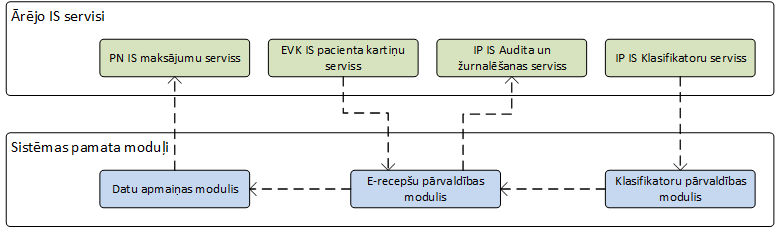  1.attēls. Starpmoduļu datu plūsmaDatu atkarībasDiagrammā (2.attēls. Sistēmas datu entītiju atkarības) parādītas Sistēmas datu entītiju savstarpējās atkarības.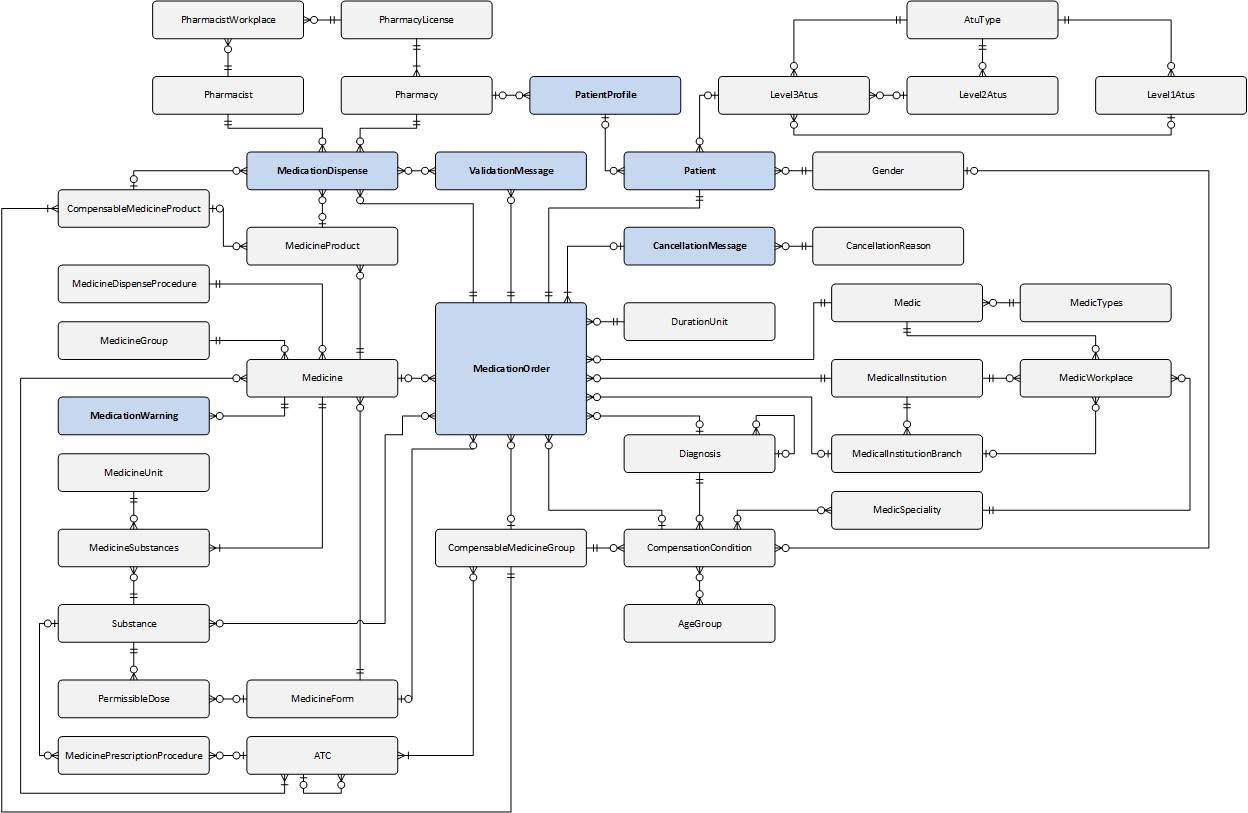 2.attēls. Sistēmas datu entītiju atkarībasIzmantotie apzīmējumi4.tabula. Entītiju atkarību diagrammā izmantotie apzīmējumiĀrējo saskarņu projektējumsProgrammatūras saskarnes projektējumsSistēma koplietošanai tīmeklī publicē metodes, kuras detalizēti aprakstītas sistēmas saskarņu specifikācijā [3]:BookMedicationDispense;BookMedicationOrders;CancelMedicationDispense;CancelMedicationOrder;GetCompensationConditionList;GetDiagnosisList;GetMedicationDispenseList;GetMedicationDispenseListContinuation;GetMedicationOrderData;GetMedicationOrderList;GetMedicationOrderListContinuation;GetMedicationWarningList;GetMedicationWarningListContinuation;GetMedicineList;GetPatientContactList;GetPatientContactListContinuation;GetProfile;RegisterMedicationDispense;RegisterMedicationOrder;RegisterMedicationWarning;SetProfile.ValidateMedicationDispenseEksponējamās funkcijasEksponējamo funkcijas ieejas un izejas struktūras detalizēti aprakstītas sistēmas saskarņu specifikācijā [3]. Servisi, kas implementē eksponējamās funkcijas aprakstīti sadaļā 6.2.5 “Servisi”.Rezervēt receptesIdentifikācija: Services.BookMedicationOrdersService.BookMedicationOrdersLietotāju grupa: Ārstniecības personas.Tiesības: RegisterMedicationOrderApraksts: Funkcija rezervē jaunus e-receptes identifikatorus turpmākajai receptes izrakstīšanai.Izgūt kompensācijas nosacījumusIdentifikācija: Services.GetCompensationConditionListService.GetCompensationConditionList;Lietotāju grupa: Ārstniecības personas.Tiesības: RegisterMedicationOrder;Apraksts: Funkcija veic tiešsaistes pārbaudes pret valsts kompensācijas shēmu un izgūst ienākošajiem parametriem atbilstošus izrakstīšanas nosacījumus un kompensācijas ierobežojumus.Reģistrēt receptiIdentifikācija: Services.RegisterMedicationOrderService.RegisterMedicationOrder;Lietotāju grupa: Ārstniecības personas, farmaceiti un farmaceita asistenti.Tiesības: RegisterMedicationOrder vai ImportMedicationOrder.Apraksts: Funkcija Sistēmā reģistrē izrakstītu recepti, ko izrakstījusi ĀP vai ievadījis farmaceits.Izgūt receptes datusIdentifikācija: Services.GetMedicationOrderDataService.GetMedicationOrderData;Lietotāju grupa: Visi autorizēti lietotāji.Tiesības: QueryMedicationOrders.Papildu tiesības:QueryPatientActiveMedicationOrders – lai izgūtu noteikta pacienta aktīvās receptes;QueryPatientAllMedicationOrders – lai izgūtu visas noteikta pacienta receptes;QueryOrganizationMedicationOrders – lai izgūtu noteiktas ārstniecības iestādes vai aptiekas receptes;QueryAllMedicationOrders – lai izgūtu visas Sistēmā reģistrētās receptes;QueryMedicationDispenses – lai izgūtu ĀL izsniegšanas ziņojumus;QueryCancellationMessages – lai izgūtu recepšu atsaukšanas ziņojumus.Apraksts: Funkcija pēc dotajiem recepšu identifikatoriem izgūst recepšu datus.Atsaukt receptesIdentifikācija: Services.CancelMedicationService.CancelMedicationOrder;Lietotāju grupa: Ārstniecības personas, uzraudzības un kontroles iestādes darbinieki.Tiesības: CancelMedicationOrder;Papildu tiesības:CancelAllMedicationOrders – lai drīkstētu atsaukt receptes, ko izrakstījušas citas personas.Apraksts: Funkcija pēc recepšu identifikatoriem atrod un atsauc receptes.Izgūt recepšu sarakstuIdentifikācija: Services.GetMedicationOrderListService.GetMedicationOrderList;Lietotāju grupa: Visi autorizēti lietotāji.Tiesības: QueryMedicationOrders.Papildu tiesības:QueryPatientActiveMedicationOrders – lai izgūtu noteikta pacienta aktīvās receptes;QueryPatientAllMedicationOrders – lai izgūtu visas noteikta pacienta receptes;QueryOrganizationMedicationOrders – lai izgūtu noteiktas ārstniecības iestādes vai aptiekas receptes;QueryAllMedicationOrders – lai izgūtu visas Sistēmā reģistrētās receptes;QueryMedicationDispenses – lai izgūtu ĀL izsniegšanas ziņojumus;QueryCancellationMessages – lai izgūtu recepšu atsaukšanas ziņojumus.Apraksts: Funkcija pēc dotajiem parametriem atlasa sarakstu ar receptēm.Izgūt recepšu saraksta turpinājumuIdentifikācija: Services.GetMedicationOrderListService.GetMedicationOrderListContinuation;Lietotāju grupa: Visi autorizēti lietotāji.Tiesības: QueryMedicationOrders.Papildu tiesības:QueryPatientActiveMedicationOrders – lai izgūtu noteikta pacienta aktīvās receptes;QueryPatientAllMedicationOrders – lai izgūtu visas noteikta pacienta receptes;QueryOrganizationMedicationOrders – lai izgūtu noteiktas ārstniecības iestādes vai aptiekas receptes;QueryAllMedicationOrders – lai izgūtu visas Sistēmā reģistrētās receptes;QueryMedicationDispenses – lai izgūtu ĀL izsniegšanas ziņojumus;QueryCancellationMessages – lai izgūtu recepšu atsaukšanas ziņojumus.Apraksts: Funkcija pēc dotajiem parametriem atlasa turpinājumu sarakstam ar receptēm.Izgūt biežāk lietoto medikamentu sarakstuIdentifikācija: Services.GetMedicineListService.GetMedicineList;Lietotāju grupa: Ārstniecības personas.Tiesības: QueryMedicationOrders.Papildu tiesības:QueryPatientActiveMedicationOrders – lai izgūtu noteikta pacienta aktīvās receptes;QueryPatientAllMedicationOrders – lai izgūtu visas noteikta pacienta receptes;QueryOrganizationMedicationOrders – lai izgūtu noteiktas ārstniecības iestādes vai aptiekas receptes;QueryAllMedicationOrders – lai izgūtu visas Sistēmā reģistrētās receptes.Apraksts: Funkcija pēc dotajiem parametriem atlasa sarakstu ar receptēm un apkopo tajās biežāk izrakstītos medikamentus.Izgūt biežāk lietoto diagnožu sarakstuIdentifikācija: Services.GetDiagnosisListService.GetDiagnosisList;Lietotāju grupa: Ārstniecības personas.Tiesības: QueryMedicationOrders.Papildu tiesības:QueryPatientActiveMedicationOrders – lai izgūtu noteikta pacienta aktīvās receptes;QueryPatientAllMedicationOrders – lai izgūtu visas noteikta pacienta receptes;QueryOrganizationMedicationOrders – lai izgūtu noteiktas ārstniecības iestādes vai aptiekas receptes;QueryAllMedicationOrders – lai izgūtu visas Sistēmā reģistrētās receptes.Apraksts: Funkcija pēc dotajiem parametriem atlasa sarakstu ar receptēm un apkopo tajās biežāk lietotās diagnozes.Izgūt receptes datus ĀL izsniegšanaiIdentifikācija: Services.BookMedicationDispenseService.BookMedicationDispenseLietotāju grupa: Farmaceiti un farmaceita asistenti.Tiesības: QueryMedicationOrder, RegisterMedicationDispensePapildu tiesības:QueryPatientActiveMedicationOrders – lai izgūtu noteikta pacienta aktīvās receptes;QueryPatientAllMedicationOrders – lai izgūtu visas noteikta pacienta receptes;QueryOrganizationMedicationOrders – lai izgūtu noteiktas ārstniecības iestādes vai aptiekas receptes;QueryAllMedicationOrders – lai izgūtu visas Sistēmā reģistrētās receptes.Apraksts: Funkcija pēc padotā receptes identifikatora izgūst receptes datus un izveido jaunu ĀL izsniegšanas ziņojuma identifikatoru.Atzīmēt ĀL izsniegšanuIdentifikācija: Services.RegisterMedicationDispense.RegisterMedicationDispense;Lietotāju grupa: Farmaceiti un farmaceita asistenti.Tiesības: RegisterMedicationDispense;Papildu tiesības:EditMedicationDispense – lai drīkstētu labot (atkārtoti iesūtīt) ĀL izsniegšanas ziņojumus, kas jau bijuši iesniegti.Apraksts: Funkcija reģistrē jaunu vai labo esošu ĀL izsniegšanas ziņojumu.Atcelt ĀL izsniegšanuIdentifikācija: Services.CancelMedicationDispense.CancelMedicationDispense;Lietotāju grupa: Farmaceiti un farmaceita asistenti.Tiesības: RegisterMedicationDispense;Papildu tiesības:CancelMedicationDispense – lai drīkstētu atsaukt ĀL izsniegšanas ziņojumus, kas jau bijuši iesniegti.Apraksts: Funkcija atceļ ĀL izsniegšanas ziņojuma identifikatora rezervāciju vai ĀL izsniegšanas ziņojumu.Izgūt ĀL izsniegšanas ziņojumu sarakstuIdentifikācija: Services.GetMedicationDispenseListService.GetMedicationDispenseList;Lietotāju grupa: Farmaceiti un farmaceita asistenti.Tiesības: QueryMedicationOrder, QueryMedicationDispenses;Papildu tiesības:QueryPatientActiveMedicationOrders – lai izgūtu noteikta pacienta aktīvās receptes;QueryPatientAllMedicationOrders – lai izgūtu visas noteikta pacienta receptes;QueryOrganizationMedicationOrders – lai izgūtu noteiktas ārstniecības iestādes vai aptiekas receptes;QueryAllMedicationOrders – lai izgūtu visas Sistēmā reģistrētās receptes.Apraksts: Funkcija pēc dotajiem parametriem izgūst sarakstu ar ĀL izsniegšanas ziņojumiem.Izgūt ĀL izsniegšanas ziņojumu saraksta turpinājumuIdentifikācija: Services.GetMedicationDispenseListService.GetMedicationDispenseListContinuationLietotāju grupa: Farmaceiti un farmaceita asistenti.Tiesības: QueryMedicationOrder, QueryMedicationDispenses.Papildu tiesības:QueryPatientActiveMedicationOrders – lai izgūtu noteikta pacienta aktīvās receptes;QueryPatientAllMedicationOrders – lai izgūtu visas noteikta pacienta receptes;QueryOrganizationMedicationOrders – lai izgūtu noteiktas ārstniecības iestādes vai aptiekas receptes;QueryAllMedicationOrders – lai izgūtu visas Sistēmā reģistrētās receptes.Apraksts: Funkcija pēc dotajiem parametriem izgūst saraksta ar ĀL izsniegšanas ziņojumiem turpinājumu.Izgūt profiluIdentifikācija: Services.GetProfileService.GetProfile;Lietotāju grupa: Pacienti.Tiesības: GetProfile;Apraksts: Funkcija izgūst pacienta uzstādījumus, kas attiecas uz e-recepšu aprites procesu, tai skaitā aptieku, kurā pacients plāno izņemt ĀL pret viņam izrakstītajām receptēm.Saglabāt profiluIdentifikācija: Services.SetProfile.SetProfile;Lietotāju grupa: Pacienti.Tiesības: SetProfile;Apraksts: Funkcija saglabā pacienta uzstādījumus, kas attiecas uz e-recepšu aprites procesu, tai skaitā aptieku, kurā pacients plāno izņemt ĀL pret viņam izrakstītajām receptēm.Izgūt pacientu kontaktinformācijas sarakstuIdentifikācija: Services.GetPatientContactListService.GetPatientContactList;Lietotāju grupa: Uzraudzības un kontroles iestādes darbinieki.Tiesības: QueryMedicationOrder, QueryAllMedicationOrders;Apraksts: Funkcija pēc dotajiem parametriem atlasa sarakstu ar receptēm un apkopo tajās norādīto pacientu kontaktinformāciju.Izgūt pacientu kontaktinformācijas saraksta turpinājumuIdentifikācija: Services.GetPatientContactListService.GetPatientContactListContinuation;Lietotāju grupa: Uzraudzības un kontroles iestādes darbinieki.Tiesības: QueryMedicationOrder, QueryAllMedicationOrders.Apraksts: Funkcija pēc dotajiem parametriem atlasa turpinājumu sarakstam ar receptēm un apkopo tajās norādīto pacientu kontaktinformāciju.ĀL izrakstīšanas/izsniegšanas brīdinājuma uzstādīšanaIdentifikācija: Services.RegisterMedicationWarning.RegisterMedicationWarning;Lietotāju grupa: Uzraudzības un kontroles iestādes darbinieki.Tiesības: RegisterMedicationWarning.Apraksts: Funkcija reģistrē ĀL izrakstīšanas/izsniegšanas brīdinājumu.Izgūt ĀL izrakstīšanas/izsniegšanas brīdinājumu sarakstuIdentifikācija: Services.GetMedicationWarningListService.GetMedicationWarningList;Lietotāju grupa: Uzraudzības un kontroles iestādes darbinieki.Tiesības: QueryMedicationWarnings;Apraksts: Funkcija izgūst sarakstu ar Sistēmā reģistrētajiem ĀL izrakstīšanas/izsniegšanas brīdinājumiem.Izgūt ĀL izrakstīšanas/izsniegšanas brīdinājumu saraksta turpinājumuIdentifikācija: Services.GetMedicationWarningListService.GetMedicationWarningListContinuation;Lietotāju grupa: Uzraudzības un kontroles iestādes darbinieki.Tiesības: QueryMedicationWarnings.Apraksts: Funkcija izgūst turpinājumu sarakstam ar Sistēmā reģistrētajiem ĀL izrakstīšanas/izsniegšanas brīdinājumiem.Pārbaudīt ĀL izsniegšanuIdentifikācija: Services.ValidateMedicationDispenseService.ValidateMedicationDispense;Lietotāju grupa: Farmaceiti un farmaceita asistenti.Tiesības: RegisterMedicationDispense.Apraksts: Funkcija pārbauda ĀL izsniegšanas ziņojuma korektumu.Lietotāju saskarnes projektējumsPortālā www.latvija.lv e-pakalpojuma veidā tiek nodrošinātas lietotāju saskarnes, kas ļauj pacientam ērtā veidā pārlūkot savas un savu pilnvardevēju vai aizgādībā esošo (piemēram, bērnu) receptes, kā arī ĀL izsniegšanas ziņojumus. Lietotāja saskarne ir veidota stilistiski un vizuāli atbilstoši portāla kopējam vizuālajam stilam, kas ir balstīta uz vedni (wizard), tā ir interaktīva un ļauj pilnvērtīgi darboties ar apskatāmo informāciju – pārvaldīt redzamos laukus, filtrēt pārskatu pēc dažādiem parametriem, aplūkot gan pārskatus, gan konkrētas receptes detalizēto informāciju un pret to izsniegtos ĀL, kā arī redzēt informatīvos paziņojumus par aktīvajām receptēm.Lietotāju saskarne būs pieejama 3 valodās: latviešu, angļu, krievu. Visi valodu lokalizācijas teksti tiks glabāti atbilstoši standarta piedāvātajam piegājienam resursa datnēs.Lietotāju saskarne sastāv no vairākiem vedņa (wizard) soļiem:Personas izvēle;Pārskata izvēle;Pārskats;Receptes detalizētā informācija.Lietotāju saskarnes pieejamas tikai tiem lietotājiem, kas identificējušies un autentificējušies www.latvija.lv ar drošu elektronisko identitāti.Personas izvēles solisPirmajā vedņa (wizard) solī lietotājam ir iespēja izvēlēties personu, par kuru jāsagatavo pārskats:par sevi;par saviem pilnvardevējiem (arī aizbilstamajiem un aizgādnībā esošajiem). Lai varētu izgūt datus par saviem pilnvardevējiem, pirms tam ir jāpiešķir attiecīgā pilnvaras EVK sistēmā.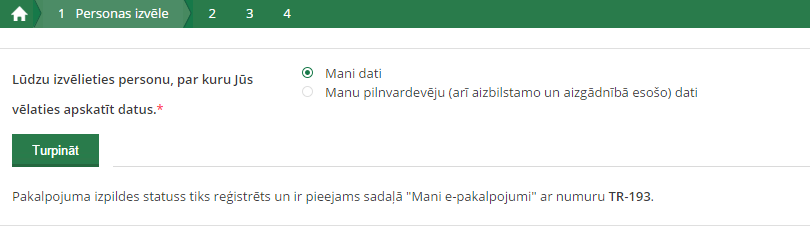 3.attēls. Sagatave “Personas izvēles solis – mani dati”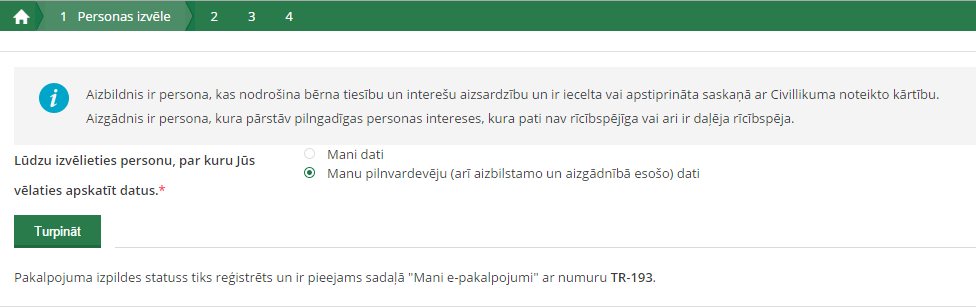 4.attēls. Sagatave “Personas izvēles solis – manu pilnvardevēju dati”Pārskata izvēles solisOtrajā vedņa (wizard) solī lietotājam ir iespēja izvēlēties pārskata veidu:Pārskats par derīgajām receptēm – tiek attēlotas izvēlētās personas visas derīgās receptes;Izrakstīto un saņemto ārstniecības līdzekļu pārskats – tiek attēlotas izvēlētās personas izrakstītie un saņemtie ĀL par laika periodu, kuru norāda lietotājs.Izrakstīto un saņemto ārstniecības līdzekļu pārskata gadījumā ir obligāti jānorada laika periods, par kuru ir vēlme saņemt pārskatu.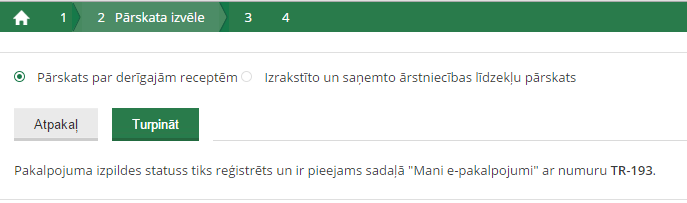 5.attēls.  Sagatave “Pārskata izvēles solis – pārskats par derīgajām receptēm”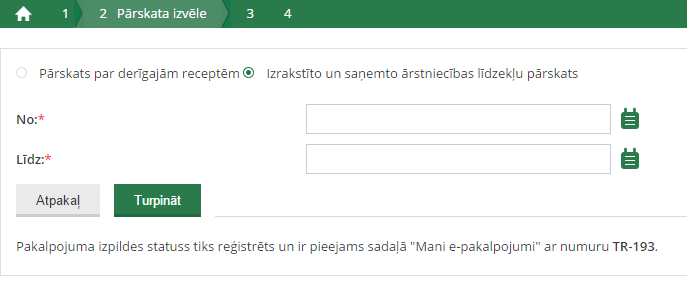 6.attēls.  Sagatave “Pārskata izvēles solis – izrakstīto un saņemto ārstniecības līdzekļu pārskats”Pārskata solisTrešajā vedņa (wizard) solī lietotājam tiek attēlots izvēlētais pārskats par izvēlēto personu.Papildus pārskatam, lietotajam ir iespējams izmantot filtrēšanas bloku. Filtrēšanas bloks atrodas lietotāja saskarnes augšējā daļā, tādējādi nodrošinot tā ātru pieejamību. Filtrēšanas bloks ļauj parādīt un/vai paslēpt pārskatā esošos laukus, kā arī veikt attiecīgā pārskata filtrēšanu pēc noteiktiem parametriem. Filtrēšanas bloku ir iespējams parādīt vai paslēpt, lai atvēlētu vairāk vietas pārskata informācijai.Atkarībā no tā, kurš no pārskatiem ir izvēlēts pārskata izvēles solī, filtrēšanas blokā ir pieejami atbilstošie rādāmie lauki un filtrējošie parametri.Izvēloties kādu no pārskata ierakstiem, ir iespējams aplūkot šī ieraksta detalizēto informāciju nākamajā vedņa (wizard) solī.Pārskats par derīgajām receptēmŠī pārskata gadījumā ir pieejami šādi lauki, kurus var parādīt un/vai paslēpt:Derīguma termiņš – rādīt/slēpt receptes derīguma termiņa informāciju;Pacients – rādīt/slēpt pacienta informāciju;Ārstniecības persona – rādīt/slēpt ĀP informāciju;Izrakstīts – rādīt/slēpt izrakstītā ĀL informāciju.Šī pārskata gadījumā ir pieejami šādi filtrējamie parametri:Pacients – lietotājs un tā pilvardevēju un aizgādībā esošo saraksts;Ārstniecības persona – ĀP saraksts;Ārstniecības līdzeklis – izrakstīto ĀL saraksts.Šis pārskats satur izvēlētās personas derīgās receptes, kuras tiek parādītas saraksta veidā, katrā ierakstā attēlojot informāciju par konkrētu recepti ar šādiem laukiem:Identifikators – receptes unikāls identifikators, blakus kurai ir izvēlnes (radio) poga detalizētai konkrētā ieraksta informācijas aplūkošanai vedņa (wizard) nākamajā solī;Derīguma termiņš – receptes izrakstīšanas un derīguma datumi;Pacients – receptes pacienta vārds un uzvārds (lietotājs vai tā pilnvardevējs/aizgādībā esošais);Ārstniecības persona – recepti izrakstījušās ĀP vārds un uzvārds;Izrakstīts – receptē izrakstītā ĀL apraksts.Pārskata ieraksta galvenes fons tiek attēlots neuzkrītošākā (piemēram, gaiši zaļā) krāsā, ja tas satur informāciju par recepti ar beigušos derīguma termiņu, pilnībā izsniegtu vai atsauktu recepti.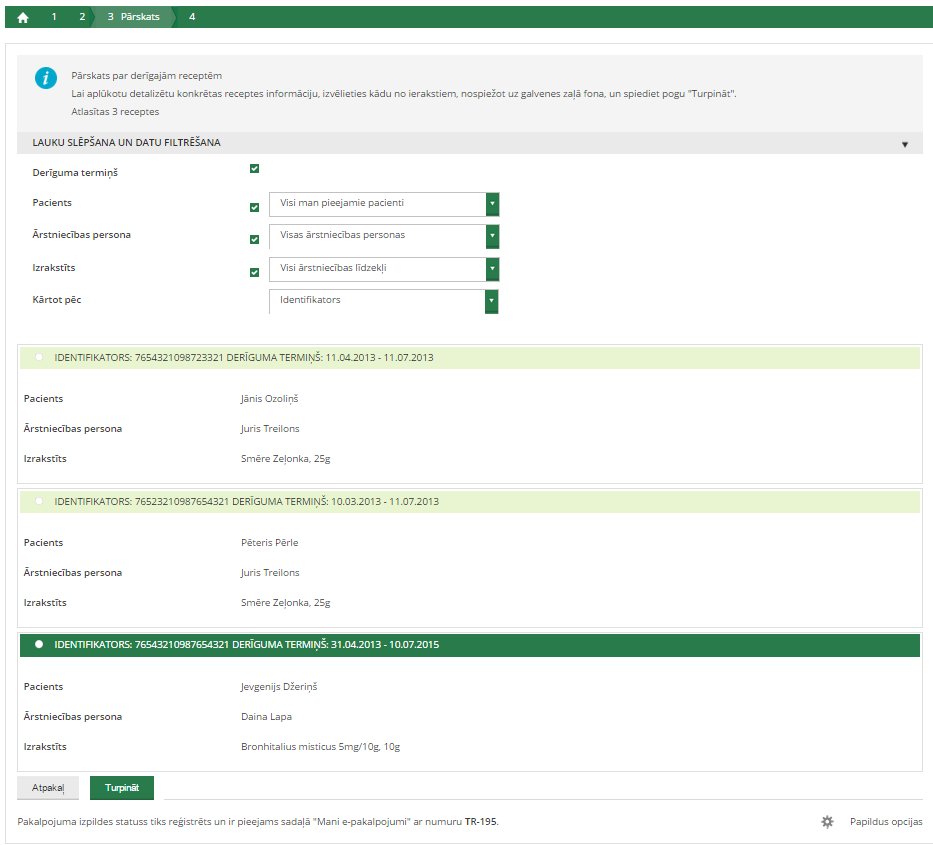 7.attēls.  Sagatave “Pārskata solis – Pārskats par derīgajām receptēm”Izrakstīto un saņemto ārstniecības līdzekļu pārskatsŠī pārskata gadījumā ir pieejamas šādi lauki, kurus var parādīt vai paslēpt:Izrakstītās receptes lauki:Derīguma termiņš – rādīt/slēpt receptes derīguma termiņa informāciju;Pacients – rādīt/slēpt pacienta informāciju;Ārstniecības persona – rādīt/slēpt ĀP informāciju;Izrakstīts – rādīt/slēpt izrakstītā ĀL informāciju;Izsniegšanas faktu lauki:Datums – rādīt/slēpt ĀL izsniegšanas datuma informāciju izsniegšanas faktu sarakstā;Aptieka – rādīt/slēpt aptiekas informāciju izsniegšanas faktu sarakstā;Ārstniecības līdzeklis – rādīt/slēpt izsniegtā ĀL informāciju izsniegšanas faktu sarakstā;Samaksātā summa – rādīt/slēpt samaksāto summu par izsniegto ĀL izsniegšanas faktu sarakstā.Šī pārskata gadījumā ir pieejami šādi filtrējamie parametri:Izrakstītās receptes lauki:Derīguma termiņš – visas receptes, tikai derīgās, tikai nederīgās (ar paskaidrojuma tekstu, ko nozīmē derīgās receptes);Pacients – lietotājs un tā pilnvardevēju un aizgādībā esošo saraksts;Ārstniecības persona – ĀP saraksts;Ārstniecības līdzeklis – izrakstīto ĀL saraksts.Izsniegšanas faktu lauki:Aptieka – aptieku saraksts no izsniegšanas faktu saraksta;Ārstniecības līdzeklis – izsniegto ĀL saraksts no izsniegšanas faktu saraksta.Šis pārskats satur izvēlētās personas izrakstītos un saņemtos ĀL, kuri tiek parādīti saraksta veidā, katrā ierakstā attēlojot informāciju par konkrētu recepti un tās izsniegšanas ziņojumu jeb faktu sarakstu ar šādiem laukiem:Identifikators – receptes unikāls identifikators, blakus kurai ir izvēlnes (radio) poga detalizētai konkrētā ieraksta informācijas aplūkošanai vedņa (wizard) nākamajā solī;Derīguma termiņš – receptes izrakstīšanas un derīguma datumi;Pacients – receptes pacienta vārds un uzvārds (lietotājs vai tā pilnvardevējs/aizgādībā esošais);Ārstniecības persona – recepti izrakstījušās ĀP vārds un uzvārds;Izrakstīts – receptē izrakstītā ĀL apraksts;Izsniegts – saraksts ar izsniegšanas ziņojumiem jeb faktiem:Datums – ĀL izsniegšanas datums;Aptieka – aptiekas nosaukums, kurā tika izsniegts ĀL;Ārstniecības līdzeklis – ĀL, kuru izsniedza;Samaksātā summa – summa, kuru pacients samaksāja par izsniegto ĀL.Pārskata ieraksta galvenes fons tiek attēlots neuzkrītošākā (piemēram, pelēkā) krāsā, ja tas satur informāciju par recepti ar beigušos derīguma termiņu, pilnībā izsniegtu vai atsauktu recepti.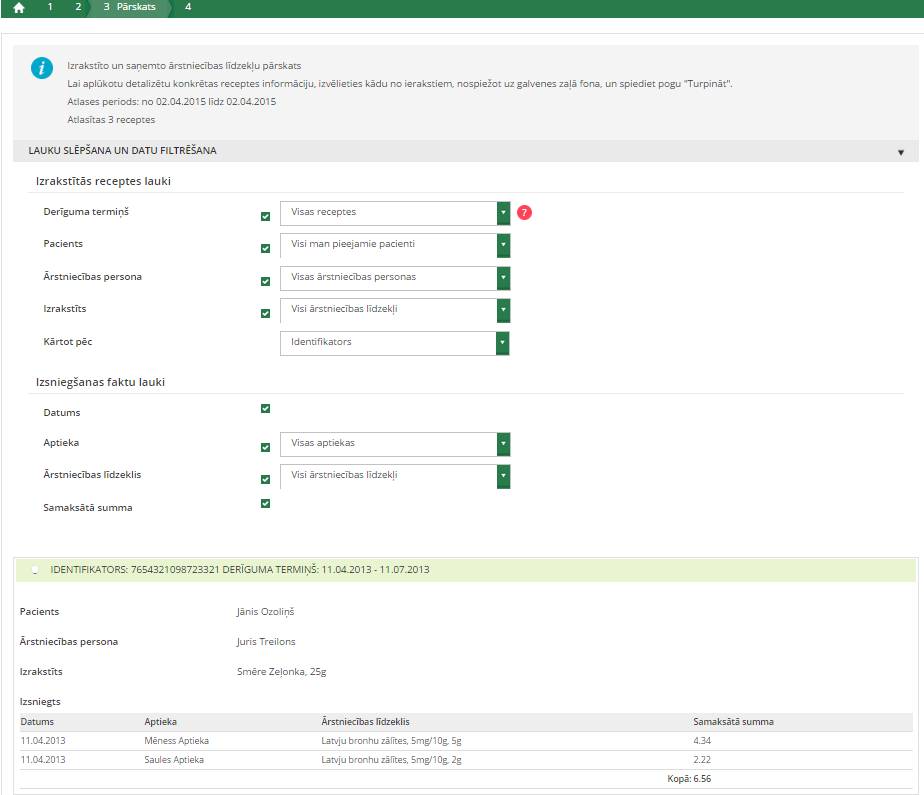 8.attēls.  Sagatave “Pārskata solis – Izrakstīto un saņemto ārstniecības līdzekļu pārskats”Receptes detalizētā informācijaCeturtajā vedņa (wizard) solī lietotājam tiek attēlots pārskata solī izvēlētā konkrētā receptes ieraksta detalizētā informācija. Receptes detalizētā informācija satur šādus laukus:Identifikators – receptes unikāls identifikators;Derīguma termiņš – receptes izrakstīšanas un derīguma datumi;Pacients – receptes pacienta identifikators (piem., personas kods), vārds un uzvārds (lietotājs vai tā pilnvardevējs/aizgādībā esošais), kontaktinformācija (adrese, telefons);Ārstniecības persona un iestāde – recepti izrakstījušās ĀP vārds, uzvārds, specialitāte un ārstniecības iestādes kontaktinformācija (telefons, adrese);Diagnoze – uz receptes norādītā diagnoze (SSK-10 kods un nosaukums), ja ir;Izrakstītais ārstniecības līdzeklis – receptē izrakstītā ĀL apraksts;Lietošanas norādījumi – ĀP norādījumi, kā būtu jālieto izrakstītais ĀL;Kompensācijas apmērs – kompensācijas apmērs, ja recepte ir kompensējama;Izsniegts – saraksts ar izsniegšanas ziņojumiem jeb faktiem:Datums – ĀL izsniegšanas datums;Aptieka – aptiekas nosaukums, kurā tika izsniegts ĀL;Ārstniecības līdzeklis – ĀL, kuru izsniedza;Samaksātā summa – summa, kuru pacients samaksāja par izsniegto ĀL.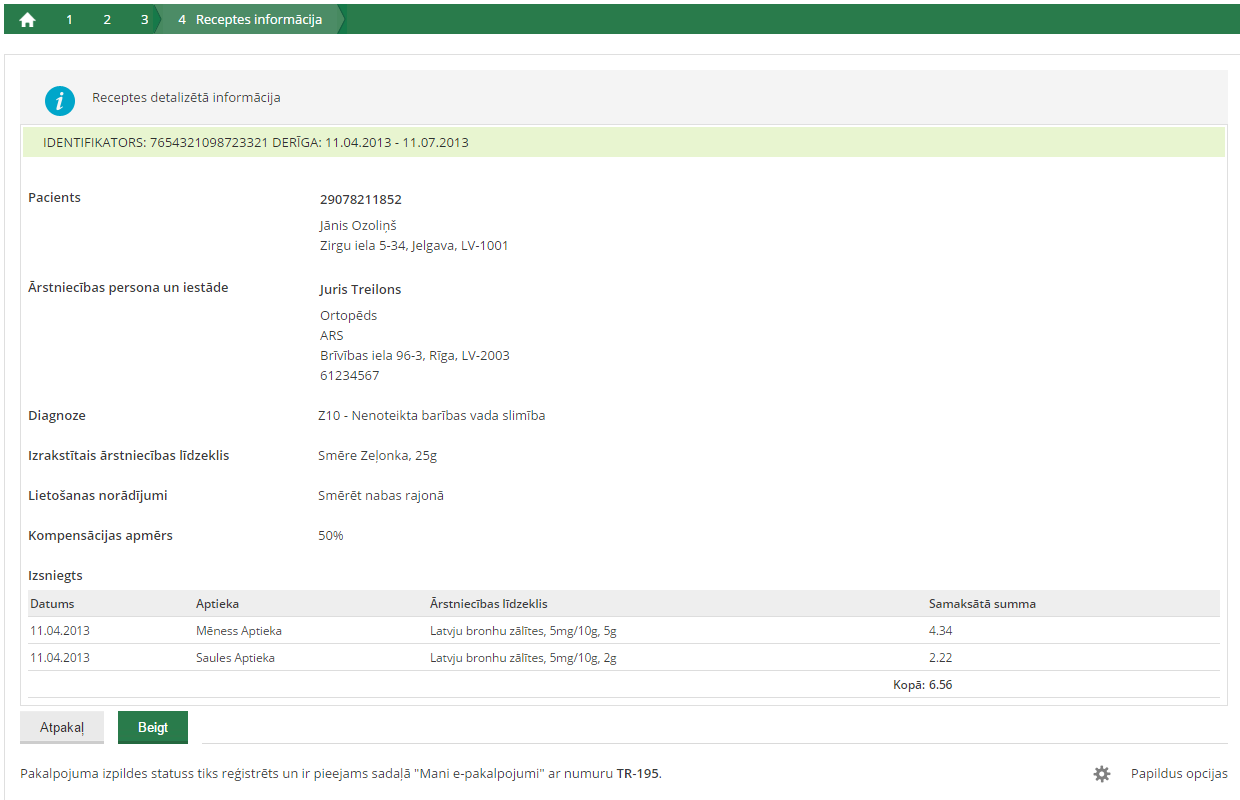 9.attēls.  Sagatave “Receptes detalizētās informācijas solis”Detalizēts projektējumsHL7 datu struktūru modulis Identifikācija: EHealth.HL7.SchemasModulis nodrošina HL7 datu struktūras un automātiski ģenerētās klases to serializēšanai. Modulī iekļautās datu struktūras izmanto pārējie sistēmas moduļi datu apmaiņai un uzglabāšanai. Modulis realizēts kā assembleja.Datu struktūrasZiņojumapmaiņā izmantojamās datu struktūras tiek automātiski ģenerētas no HL7 XML shēmas. Ar aprakstos izmantojamiem HL7 pamatdatu tipiem var iepazīties E-veselības ziņojumapmaiņas datu struktūru apraksta dokumentā [14].Datu struktūra „AD (Address)”Identifikācija: AD.Datu struktūra tiek automātiski ģenerēta no HL7 datatypes-base XML shēmas.Datu struktūra tiek izmantota adreses datu pārsūtīšanai.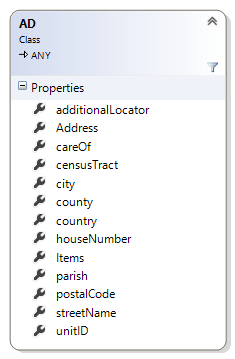 10.attēls.  Datu struktūra „AD (Address)”5.tabula.  Datu struktūra „AD (Address)”Datu struktūra „AssignedEntity”Identifikācija: COCT_MT090000UV01AssignedEntity.Datu struktūra tiek automātiski ģenerēta no HL7 COCT_MT090000UV01 XML shēmas.Datu struktūra tiek izmantota saistītās entītijas datu pārsūtīšanai.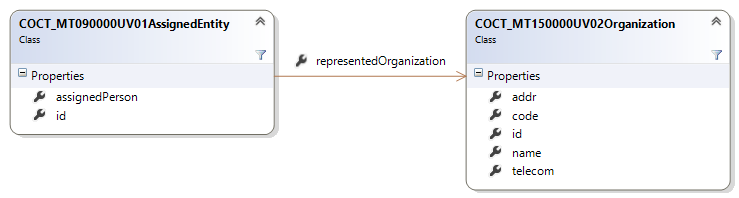 11.attēls.  Datu struktūra „AssignedEntity”6.tabula.  Datu struktūra „AssignedEntity”Datu struktūra „BookMedicationDispenseRequest”Identifikācija: PORX_MT000012UV01_LV01BookMedicationDispenseRequest.Datu struktūra tiek automātiski ģenerēta no PORX_MT000012UV01_LV01 XML shēmas.Datu struktūra tiek izmantota, lai rezervētu ĀL izsniegšanas notikuma transakciju.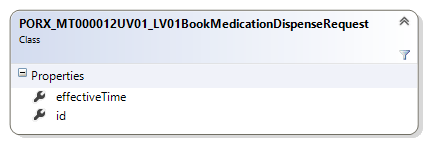 12.attēls.  Datu struktūra „BookMedicationDispenseRequest”7.tabula.  Datu struktūra „BookMedicationDispenseRequest”Datu struktūra „BookMedicationOrderRequest”Identifikācija: PORX_MT000001UV01_LV01BookMedicationOrderRequest.Datu struktūra tiek automātiski ģenerēta no PORX_MT000001UV01_LV01 XML shēmas.Datu struktūra tiek izmantota, lai rezervētu noteiktu skaitu e-recepšu.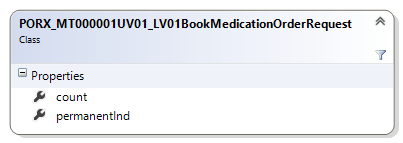 13.attēls.  Datu struktūra „BookMedicationOrderRequest”8.tabula.  Datu struktūra „BookMedicationOrderRequest”Datu struktūra „CancelMedicationDispenseRequest”Identifikācija: PORX_MT000014UV01_LV01CancelMedicationDispenseRequest.Datu struktūra tiek automātiski ģenerēta no PORX_MT000014UV01_LV01 XML shēmas.Datu struktūra tiek izmantota ĀL izsniegšanas notikumu atsaukšanas pieprasījuma datu pārsūtīšanai.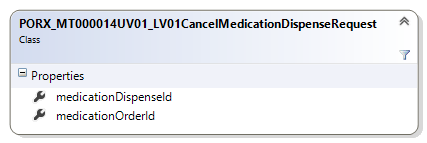 14.attēls.  Datu struktūra „CancelMedicationDispenseRequest”9.tabula.  Datu struktūra „CancelMedicationDispenseRequest”Datu struktūra „CancelMedicationOrderRequest”Identifikācija: PORX_MT000025UV01_LV01CancelMedicationOrderRequest.Datu struktūra tiek automātiski ģenerēta no PORX_MT000025UV01_LV01 XML shēmas.Datu struktūra tiek izmantota receptes atsaukšanas pieprasījuma datu pārsūtīšanai.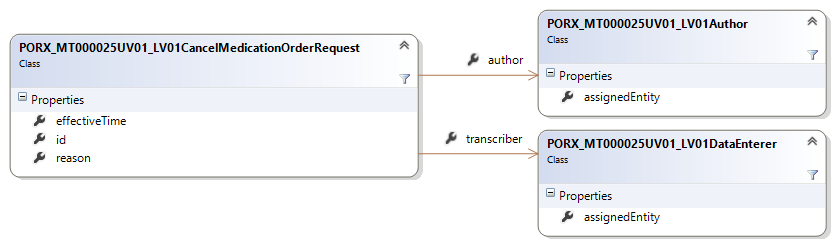 15.attēls.  Datu struktūra „CancelMedicationOrderRequest”10.tabula.  Datu struktūra „CancelMedicationOrderRequest”Datu struktūra „CombinedMedicationDispense”Identifikācija: PORX_MT020070UV01_LV01CombinedMedicationDispense.Datu struktūra tiek automātiski ģenerēta no PORX_MT010120UV01_LV01 XML shēmas.Datu struktūra tiek izmantota ĀL izsniegšanas ziņojuma datu pārsūtīšanai.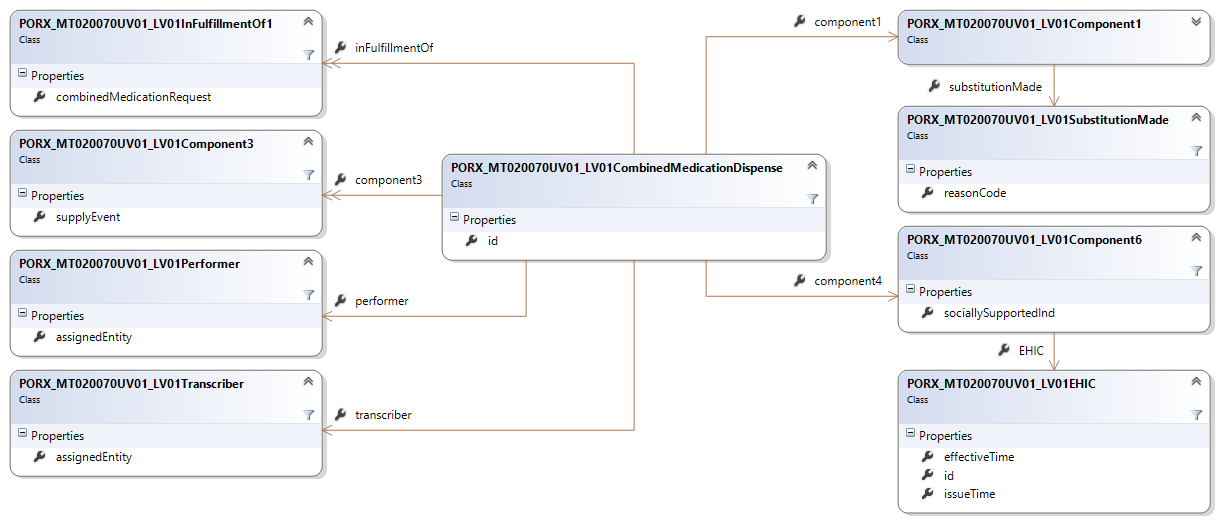 16.attēls.  Datu struktūra „CombinedMedicationDispense”11.tabula.  Datu struktūra „CombinedMedicationDispense”Datu struktūra „CombinedMedicationRequest”Identifikācija: PORX_MT010120UV01_LV01CombinedMedicationRequest.Datu struktūra tiek automātiski ģenerēta no PORX_MT010120UV01_LV01 XML shēmas.Datu struktūra tiek izmantota receptes datu pārsūtīšanai.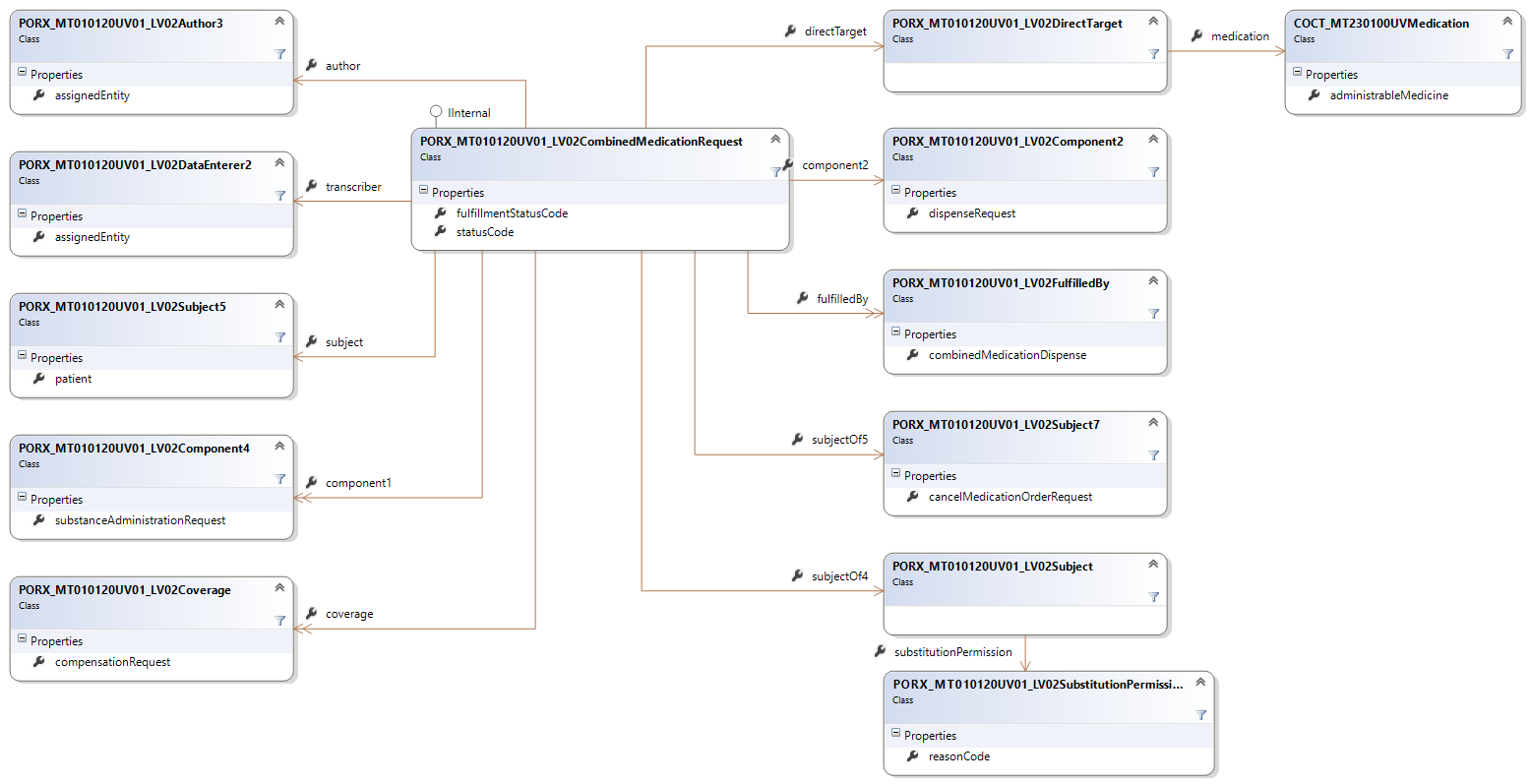  17.attēls.  Datu struktūra „CombinedMedicationRequest”12.tabula.  Datu struktūra „CombinedMedicationRequest”Datu struktūra „CompensationCondition”Identifikācija: PORX_MT000004UV01_LV01CompensationCondition.Datu struktūra tiek automātiski ģenerēta no PORX_MT000004UV01_LV01 XML shēmas.Datu struktūra tiek izmantota kompensācijas nosacījumu datu pārsūtīšanai.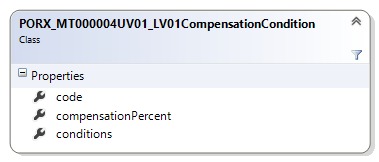 18.attēls.  Datu struktūra „CompensationCondition”13.tabula.  Datu struktūra „CompensationCondition”Datu struktūra „CompensationRequest”Identifikācija: PORX_MT010120UV01_LV01CompensationRequest.Datu struktūra tiek automātiski ģenerēta no PORX_MT010120UV01_LV01 XML shēmas.Datu struktūra tiek izmantota kompensācijas datu pārsūtīšanai.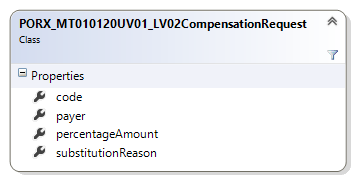 19.attēls.  Datu struktūra „CompensationRequest”14.tabula.  Datu struktūra „CompensationRequest”Datu struktūra „DispenseRequest”Identifikācija: PORX_MT010120UV01_LV01DispenseRequest.Datu struktūra tiek automātiski ģenerēta no PORX_MT010120UV01_LV01 XML shēmas.Datu struktūra tiek izmantota ĀL izsniegšanas norādījumu datu pārsūtīšanai.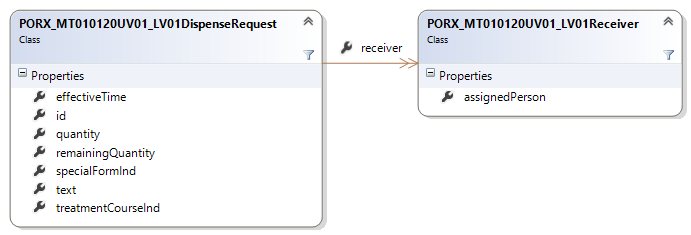 20.attēls.  Datu struktūra „DispenseRequest”15.tabula.  Datu struktūra „DispenseRequest”Datu struktūra „EN (Entity Name)”Identifikācija: EN.Datu struktūra tiek automātiski ģenerēta no HL7 datatypes-base XML shēmas.Datu struktūra tiek izmantota entītijas (personas, iestādes, zāļu) nosaukuma datu pārsūtīšanai.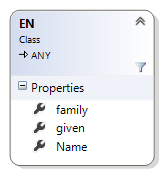 21.attēls.  Datu struktūra „EN (Entity Name)”16.tabula.  Datu struktūra „EN (Entity Name)”Datu struktūra „GetCompensationConditionListParameters”Identifikācija: PORX_MT000003UV01_LV01ParameterList.Datu struktūra tiek automātiski ģenerēta no PORX_MT000003UV01_LV01 XML shēmas.Datu struktūra tiek izmantota kompensācijas noteikumu meklēšanas parametru pārsūtīšanai.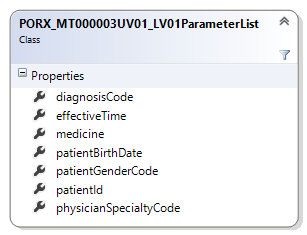 22.attēls.  Datu struktūra „GetCompensationConditionListParameters”17.tabula.  Datu struktūra „GetCompensationConditionListParameters”Datu struktūra „GetMedicationOrderDataParameters”Identifikācija: PORX_MT000005UV01_LV01ParameterList.Datu struktūra tiek automātiski ģenerēta no PORX_MT000005UV01_LV01 XML shēmas.Datu struktūra tiek izmantota recepšu datu izgūšanas parametru pārsūtīšanai.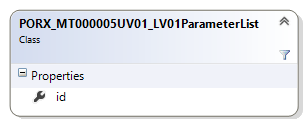 23.attēls.  Datu struktūra „GetMedicationOrderDataParameters”18.tabula.  Datu struktūra „GetMedicationOrderDataParameters”Datu struktūra „GetMedicationOrderListParameters”Identifikācija: PORX_MT000007UV01_LV01ParameterList.Datu struktūra tiek automātiski ģenerēta no PORX_MT000007UV01_LV01 XML shēmas.Datu struktūra tiek izmantota recepšu meklēšanas parametru pārsūtīšanai.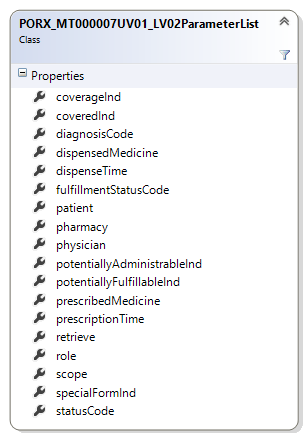 24.attēls.  Datu struktūra „GetMedicationOrderListParameters”19.tabula.  Datu struktūra „GetMedicationOrderListParameters”Datu struktūra „MedicationWarning”Identifikācija: PORX_MT000022UV01_LV01MedicationWarning.Datu struktūra tiek automātiski ģenerēta no PORX_MT000022UV01_LV01 XML shēmas.Datu struktūra tiek izmantota ĀL brīdinājumu datu pārsūtīšanai.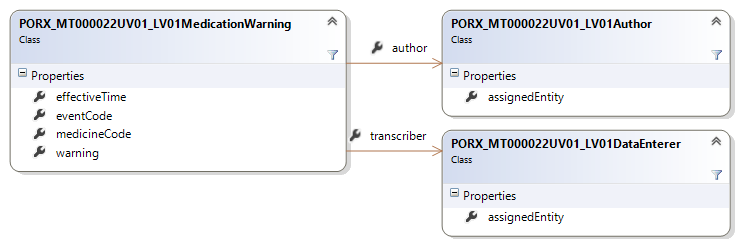 25.attēls.  Datu struktūra „MedicationWarning”20.tabula.  Datu struktūra „MedicationWarning”Datu struktūra „Medicine”Identifikācija: COCT_MT230100UVMedicine.Datu struktūra tiek automātiski ģenerēta no HL7 COCT_MT230100UV XML shēmas.Datu struktūra tiek izmantota medikamenta datu pārsūtīšanai.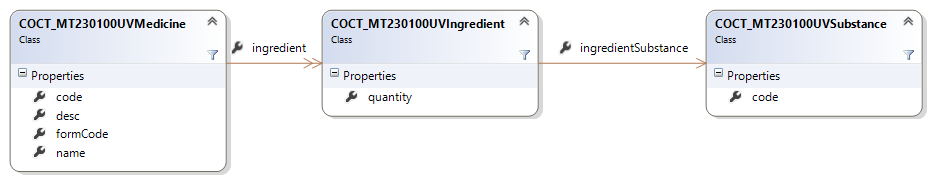 26.attēls.  Datu struktūra „Medicine”21.tabula.  Datu struktūra „Medicine”Datu struktūra „Patient”Identifikācija: COCT_MT050000UV01Patient.Datu struktūra tiek automātiski ģenerēta no HL7 COCT_MT050000UV01 XML shēmas.Datu struktūra tiek izmantota pacienta datu pārsūtīšanai.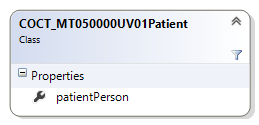 27.attēls.  Datu struktūra „Patient”22.tabula.  Datu struktūra „Patient”Datu struktūra „Person”Identifikācija: COCT_MT050000UV01Person.Datu struktūra tiek automātiski ģenerēta no HL7 COCT_MT050000UV01 XML shēmas.Datu struktūra tiek izmantota personas datu pārsūtīšanai.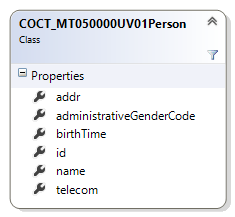 28.attēls.  Datu struktūra „Person”23.tabula.  Datu struktūra „Person”Datu struktūra „Person (EHR)”Identifikācija: PRPA_MT201303UV02_LV01Person.Datu struktūra tiek automātiski ģenerēta no EVK IS PRPA_MT201303UV02_LV01 XML shēmas.Datu struktūra tiek izmantota personas datu pārsūtīšanai.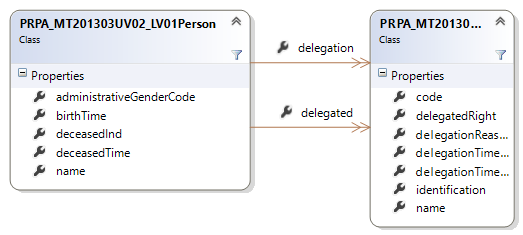 29.attēls.  Datu struktūra „Person (EHR)”24.tabula.  Datu struktūra „Person (EHR)”Datu struktūra „ProfileSetupRequest”Identifikācija: PORX_MT000019UV01_LV01ProfileSetupRequest.Datu struktūra tiek automātiski ģenerēta no PORX_MT000019UV01_LV01 XML shēmas.Datu struktūra tiek izmantota pacienta profila datu pārsūtīšanai.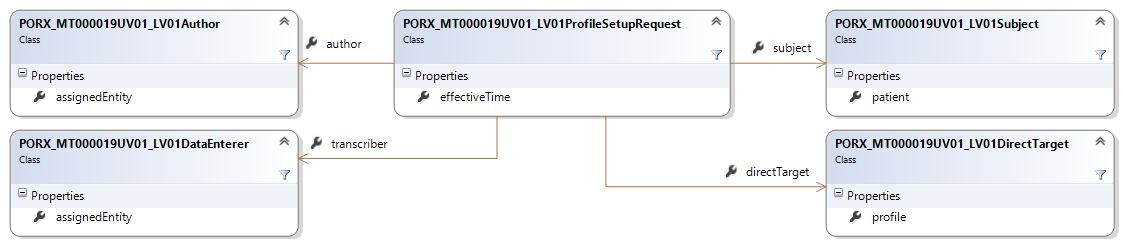 30.attēls.  Datu struktūra „ProfileSetupRequest”25.tabula.  Datu struktūra „ProfileSetupRequest”Datu struktūra „SubstanceAdministrationRequest”Identifikācija: PORX_MT010120UV01_LV01SubstanceAdministrationRequest.Datu struktūra tiek automātiski ģenerēta no PORX_MT010120UV01_LV01 XML shēmas.Datu struktūra tiek izmantota ĀL lietošanas norādījumu datu pārsūtīšanai.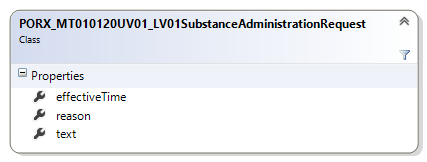 31.attēls.  Datu struktūra „SubstanceAdministrationRequest”26.tabula.  Datu struktūra „SubstanceAdministrationRequest”Datu struktūra „SupplyEvent”Identifikācija: PORX_MT020070UV01_LV01SupplyEvent.Datu struktūra tiek automātiski ģenerēta no PORX_MT020070UV01_LV01 XML shēmas.Datu struktūra tiek izmantota ĀL izsniegšanas notikuma datu pārsūtīšanai.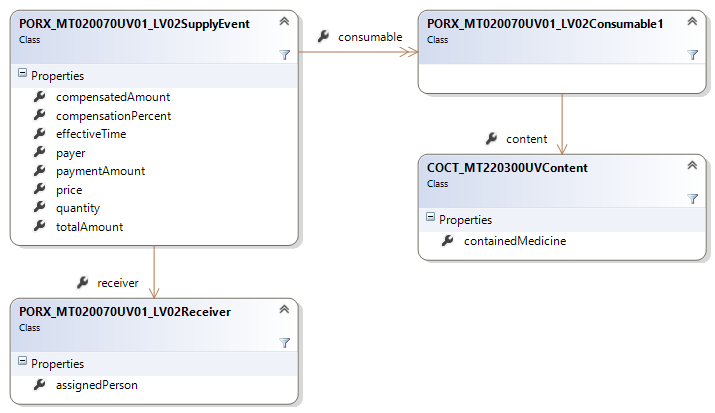 32.attēls.  Datu struktūra „SupplyEvent”27.tabula.  Datu struktūra „SupplyEvent”E-recepšu pārvaldības modulis Identifikācija: EHealth.EPrescriptionE-recepšu pārvaldības modulis nodrošina recepšu procesu implementāciju. Modulis tiek realizēts kā WCF tīmekļa servisu lietotne.Validācijas palīgklasesValidācijas palīgklases nodrošina HL7 datu tipu validēšanu. Palīgklases apkopotas vārdkopā InVolv.EHealth.EPrescription.Klase “ValidationContext”Identifikācija: ValidationContextPalīgklase nodrošina Sistēmas tīmekļa pakalpju validācijas kontekstu. Katram pakalpes izsaukumam tiek veidots savs konteksts, kura mērķis ir uzkrāt validācijas kļūdu un brīdinājuma ziņojumus.Metode “Ascend”Identifikācija: ValidationContext.Ascend.Apraksts:Metode atzīmē, ka turpmākās HL7 struktūras validācijas tiks veiktas pieprasījuma apakšelementam ar doto nosaukumu. Ascend/Descend metodes tiek izmantotas, lai visām validācijas kļūdām varētu izgūt atbilstošā elementa vai atribūta pilno ceļu (XPath). Ievaddati:28.tabula.  Metodes “ Ascend” ieejas parametriAlgoritms:Pievieno stekam jaunu validācijas dziļuma līmeni.Izvaddati: Metode atgriež validācijas dziļuma līmeņa objektu.Izvaddatu tips: ValidationFrame.Metode “Descend”Identifikācija: ValidationContext.Descend.Apraksts:Metode atzīmē, ka turpmākās HL7 struktūras validācijas tiks veiktas pieprasījuma virselementam. Ascend/Descend metodes tiek izmantotas, lai visām validācijas kļūdām varētu izgūt atbilstošā elementa vai atribūta pilno ceļu (XPath). Ievaddati: Nav.Algoritms:Izņem no steka pēdējo pievienoto validācijas dziļuma līmeni.Izvaddati: Nav.Metode “AddResponse”Identifikācija: ValidationContext.AddResponse.Apraksts:Pakalpes piepasījuma atbildei pievieno noteikta tipa ziņojumu. Ievaddati:29.tabula.  Metodes “AddResponse” ieejas parametriAlgoritms:Formatē Sistēmas ziņojuma tekstu atbilstoši dotajam kodam un mainīgajiem.Atkarībā no sistēmas ziņojuma veida, izsauc atbilstošo HL7OperationContext metodi ziņojuma pievienošanai.Izvaddati: Nav.Metode “AddError”Identifikācija: ValidationContext.AddError.Apraksts:Pakalpes pieprasījuma atbildei pievieno kļūdas ziņojumu. Ievaddati:30.tabula.  Metodes “AddError” ieejas parametriAlgoritms:Izsauc metodi AddResponse, lai pievienotu kļūdas ziņojumu.Izvaddati: Nav.Metode “AddWarning”Identifikācija: ValidationContext.AddWarning.Apraksts:Pakalpes pieprasījuma atbildei pievieno brīdinājuma ziņojumu. Ievaddati:31.tabula.  Metodes “AddWarning” ieejas parametriAlgoritms:Izsauc metodi AddResponse, lai pievienotu brīdinājuma ziņojumu.Izvaddati: Nav.Metode “AddInformation”Identifikācija: ValidationContext.AddInformation.Apraksts:Pakalpes pieprasījuma atbildei pievieno informatīvo ziņojumu. Ievaddati:32.tabula.  Metodes “ AddInformation” ieejas parametriAlgoritms:Izsauc metodi AddResponse, lai pievienotu informatīvo ziņojumu.Izvaddati: Nav.Metode “AbortWithError”Identifikācija: ValidationContext.AbortWithError.Apraksts:Nekavējoties pārtrauc pieprasījuma izpildi ar doto kļūdu. Ievaddati:33.tabula.  Metodes “AbortWithError” ieejas parametriAlgoritms:Izsauc metodi AddError, lai kontekstam pievienotu kļūdas ziņojumu.Pārtrauc pieprasījuma izpildi, izraisot izņēmumgadījumu.Izvaddati: Nav.Metode “AbortOnError”Identifikācija: ValidationContext.AbortOnError.Apraksts:Nekavējoties pārtrauc pieprasījuma izpildi, ja kontekstam pievienota kaut viena kļūda. Ievaddati: Nav.Algoritms:Ja kontekstam pievienota kaut viena kļūda, pārtrauc pieprasījuma izpildi, izraisot izņēmumgadījumu.Izvaddati: Nav.Metode “Require”Identifikācija: ValidationContext.Require.Apraksts:Pārbauda, vai pieprasījumā norādīts dotais elements un tas ir korekts. Ievaddati:34.tabula.  Metodes “Require” ieejas parametriAlgoritms:Ja dotais elements nav norādīts, uzstāda validācijas kļūdu 300 – Nav norādīts obligātais atribūts; pārtrauc darbu, atgriežot False. Ja validācijas metode norādīta, izsauc validācijas metodi. Ja metode atgriezusi False, pārtrauc darbu, atgriežot False.Izvaddati: Metode atgriež True, ja elementa vērtība ir korekta.Izvaddatu tips: Bool.Metode “RequireArray”Identifikācija: ValidationContext.RequireArray.Apraksts:Pārbauda, vai pieprasījumā norādīts dotais elementu masīvs un visi tā elementi ir korekti.Ievaddati:35.tabula.  Metodes “RequireArray” ieejas parametriAlgoritms:Ja dotais elementu masīvs nav norādīts, uzstāda validācijas kļūdu 300 – Nav norādīts obligātais atribūts; pārtrauc darbu, atgriežot False. Izsauc metodi ValidateArray, lai pārbaudītu visus masīva elementus.Izvaddati: Metode atgriež True, ja elementa vērtība ir korekta.Izvaddatu tips: Bool.Metode “RequireObject”Identifikācija: ValidationContext.RequireObject.Apraksts:Pārbauda, vai pieprasījumā norādīts dotais elements. Ievaddati:36.tabula.  Metodes “RequireObject” ieejas parametriAlgoritms:Ja dotais elements nav norādīts, uzstāda validācijas kļūdu 300 – Nav norādīts obligātais atribūts; pārtrauc darbu, atgriežot False. Izvaddati: Metode atgriež True, ja elementa vērtība ir korekta.Izvaddatu tips: Bool.Metode “RequireSingle”Identifikācija: ValidationContext.RequireSingle.Apraksts:Pārbauda, vai dotais masīvs satur tieši vienu elementu, un tas ir korekts. Ievaddati:37.tabula.  Metodes “RequireSingle” ieejas parametriAlgoritms:Ja dotais elementu masīvs nav norādīts un masīvā nav elementu, uzstāda validācijas kļūdu 300 – Nav norādīts obligātais atribūts; pārtrauc darbu, atgriežot False.Izsauc metodi ValidateSingle, lai pārbaudītu visus masīva elementus. Izvaddati: Metode atgriež True, ja elementa vērtība ir korekta.Izvaddatu tips: Bool.Metode “ValidateArray”Identifikācija: ValidationContext.ValidateArray.Apraksts:Pārbauda, vai dotā masīva visi elementi ir korekti. Ievaddati:38.tabula.  Metodes “ValidateArray” ieejas parametriAlgoritms:Ja dotais elementu masīvs ir norādīts: Katram elementam no masīva:Ja dotais elements nav norādīts, uzstāda validācijas kļūdu 300 – Nav norādīts obligātais atribūts; pārtrauc darbu, atgriežot False. Ja validācijas metode norādīta, izsauc validācijas metodi. Ja metode atgriezusi False, pārtrauc darbu, atgriežot False.Izvaddati: Metode atgriež True, ja elementa vērtība ir korekta.Izvaddatu tips: Bool.Metode “ValidateSingle”Identifikācija: ValidationContext.ValidateSingle.Apraksts:Pārbauda, vai dotais masīvs satur ne vairāk kā vienu elementu, un tas ir korekts. Ievaddati:39.tabula.  Metodes “ValidateSingle” ieejas parametriAlgoritms:Ja dotais elementu masīvs ir norādīts un masīvā ir elementi:Ja  masīvā ir vairāk nekā viens elements, uzstāda validācijas kļūdu 302 – Atribūta vērtība nekorekta; pārtrauc darbu, atgriežot False.Izsauc metodi ValidateArray, lai pārbaudītu visus masīva elementus. Izvaddati: Metode atgriež True, ja elementa vērtība ir korekta.Izvaddatu tips: Bool.Metode “LookupClassifiers”Identifikācija: ValidationContext.LookupClassifiers.Apraksts:Pārbauda, vai dotās klasificētās vērtības ir atrodamas klasifikatoros. Ievaddati:40.tabula.  Metodes “LookupClassifiers” ieejas parametriAlgoritms:Izsauc metodi Database.LookupClassifiers.Katrai klasificētai vērtībai, kas netika atrasta klasifikatoros, uzstāda validācijas kļūdu 310 – Atribūta vērtība netika atrasta klasifikatorā.Izvaddati: Nav.Klase “HL7Validator”Identifikācija: HL7ValidatorPalīgklase nodrošina metodes HL7 pamat datu tipu validēšanai. Klase izmanto validācijas kontekstu ValidationContext, lai veiktu elementu kardinalitātes pārbaudes un reģistrētu kļūdu ziņojumus.Metode “ValidateText”Identifikācija: HL7Validator.ValidateText.Apraksts:Metode pārbauda teksta vērtības korektumu.Ievaddati:41.tabula.  Metodes “ValidateText” ieejas parametriAlgoritms:Ja elementam nav norādīta vērtība, uzstāda validācijas kļūdu 300 – Nav norādīts obligātais atribūts; pārtrauc darbu, atgriežot False.Ja dotā elementa vērtība pārsniedz norādīto garumu, uzstāda validācijas kļūdu 312 - Atribūta vērtība pārāk liela; pārtrauc darbu, atgriežot False.Izvaddati: Metode atgriež True, ja elementa vērtība ir korekta.Izvaddatu tips: Bool.Metode “ValidateTelecom”Identifikācija: HL7Validator.ValidateTelecom.Apraksts:Metode pārbauda telekomunikācijas vērtības korektumu.Ievaddati:42.tabula.  Metodes “ValidateTelecom” ieejas parametriAlgoritms:Ja elementam nav norādīta vērtība, uzstāda validācijas kļūdu 300 – Nav norādīts obligātais atribūts; pārtrauc darbu, atgriežot False.Ja dotā elementa vērtība pārsniedz norādīto garumu, uzstāda validācijas kļūdu 312 - Atribūta vērtība pārāk liela; pārtrauc darbu, atgriežot False.Izvaddati: Metode atgriež True, ja elementa vērtība ir korekta.Izvaddatu tips: Bool.Metode “ValidateBoolean”Identifikācija: HL7Validator.ValidateBoolean.Apraksts:Metode pārbauda būla vērtības korektumu.Ievaddati:43.tabula.  Metodes “ValidateBoolean” ieejas parametriAlgoritms:Ja elementam nav norādīta vērtība, uzstāda validācijas kļūdu 300 – Nav norādīts obligātais atribūts; pārtrauc darbu, atgriežot False.Izvaddati: Metode atgriež True, ja elementa vērtība ir korekta.Izvaddatu tips: Bool.Metode “ValidateNumber”Identifikācija: HL7Validator.ValidateNumber.Apraksts:Metode pārbauda vesela skaitļa vērtības korektumu.Ievaddati:44.tabula.  Metodes “ValidateNumber” ieejas parametriAlgoritms:Ja elementam nav norādīta vērtība, uzstāda validācijas kļūdu 300 – Nav norādīts obligātais atribūts; pārtrauc darbu, atgriežot False.Ja elementa vērtība nav vesels skaitlis, uzstāda validācijas kļūdu 302 – Atribūta vērtība nekorekta; pārtrauc darbu, atgriežot False.Ja norādīta minimālā pieļaujamā vērtība un elementa vērtība ir mazāka par to, uzstāda validācijas kļūdu 302 – Atribūta vērtība nekorekta; pārtrauc darbu, atgriežot False.Ja norādīta maksimālā pieļaujamā vērtība un elementa vērtība ir lielāka par to, uzstāda validācijas kļūdu 302 – Atribūta vērtība nekorekta; pārtrauc darbu, atgriežot False.Izvaddati: Metode atgriež True, ja elementa vērtība ir korekta.Izvaddatu tips: Bool.Metode “ValidateTime”Identifikācija: HL7Validator.ValidateTime.Apraksts:Metode pārbauda datuma vai datuma/laika vērtības korektumu.Ievaddati:45.tabula.  Metodes “ValidateTime” ieejas parametriAlgoritms:Ja elementam nav norādīta vērtība, uzstāda validācijas kļūdu 300 – Nav norādīts obligātais atribūts; pārtrauc darbu, atgriežot False.Ja elementa vērtība nav datums vai datums un laiks, uzstāda validācijas kļūdu 302 – Atribūta vērtība nekorekta; pārtrauc darbu, atgriežot False.Izvaddati: Metode atgriež True, ja elementa vērtība ir korekta.Izvaddatu tips: Bool.Metode “ValidateTimestamp”Identifikācija: HL7Validator.ValidateTimestamp.Apraksts:Metode pārbauda laika zīmoga vērtības korektumu.Ievaddati:46.tabula.  Metodes “ValidateTimestamp” ieejas parametriAlgoritms:Ja elementa tips nav TS, uzstāda validācijas kļūdu 311 – Atribūta vērtība ir neatbalstīts tips; pārtrauc darbu, atgriežot False.Izsauc metodi HL7Validator.ValidateTime, lai pārbaudītu elementa vērtības korektumu. Ja metode atgriezusi False, pārtrauc darbu, atgriežot False.Izvaddati: Metode atgriež True, ja elementa vērtība ir korekta.Izvaddatu tips: Bool.Metode “ValidateTimeIntervalBoundary”Identifikācija: HL7Validator.ValidateTimeIntervalBoundary.Apraksts:Metode pārbauda laika intervāla sākuma vai beigu vērtības korektumu.Ievaddati:47.tabula.  Metodes “ValidateTimeIntervalBoundary” ieejas parametriAlgoritms:Ja elementa tips nav IVXB_TS, uzstāda validācijas kļūdu 311 – Atribūta vērtība ir neatbalstīts tips; pārtrauc darbu, atgriežot False.Izsauc metodi HL7Validator.ValidateTime, lai pārbaudītu elementa vērtības korektumu. Ja metode atgriezusi False, pārtrauc darbu, atgriežot False.Izvaddati: Metode atgriež True, ja elementa vērtība ir korekta.Izvaddatu tips: Bool.Metode “ValidateTimeIntervalWithBoundaries”Identifikācija: HL7Validator.ValidateTimeIntervalWithBoundaries.Apraksts:Metode pārbauda laika intervāla sākuma un beigu vērtību korektumu.Ievaddati:48.tabula.  Metodes “ValidateTimeIntervalWithBoundaries” ieejas parametriAlgoritms:Ja elementa tips nav IVL_TS, uzstāda validācijas kļūdu 311 – Atribūta vērtība ir neatbalstīts tips; pārtrauc darbu, atgriežot False.Ja uzstādīta pazīme, ka jābūt obligāti norādītai intervāla sākuma vērtībai vai norādīts intervāla sākuma vērtības elements (low), izsauc metodi HL7Validator.ValidateTimeIntervalBoundary, lai pārbaudītu intervāla sākuma elementa vērtības korektumu. Elements obligāts. Ja metode atgriezusi False, pārtrauc darbu, atgriežot False.Ja uzstādīta pazīme, ka jābūt obligāti norādītai intervāla sākuma vērtībai vai norādīts intervāla sākuma vērtības elements (high), izsauc metodi HL7Validator.ValidateTimeIntervalBoundary, lai pārbaudītu intervāla sākuma elementa vērtības korektumu. Elements obligāts. Ja metode atgriezusi False, pārtrauc darbu, atgriežot False.Ja intervāla sākuma un beigu vērtības ir norādītas un ir korektas, bet sākuma vērtība ir lielāka par beigu vērtību, uzstāda validācijas kļūdu 305 – Atribūta  vērtībā norādīts nekorekts laika intervāls; pārtrauc darbu, atgriežot False.Ja pašam intervāla elementam norādīta vērtība, uzstāda validācijas kļūdu 302 – Atribūta vērtība nekorekta; pārtrauc darbu, atgriežot False.Izvaddati: Metode atgriež True, ja elementa vērtība ir korekta.Izvaddatu tips: Bool.Metode “ValidateTimeIntervalWithWidth”Identifikācija: HL7Validator.ValidateTimeIntervalWithWidth.Apraksts:Metode pārbauda laika intervāla garuma vērtības korektumu.Ievaddati:49.tabula.  Metodes “ValidateTimeIntervalWithWidth” ieejas parametriAlgoritms:Ja elementa tips nav IVL_TS, uzstāda validācijas kļūdu 311 – Atribūta vērtība ir neatbalstīts tips; pārtrauc darbu, atgriežot False.Izsauc metodi HL7Validator.ValidatePhysicalQuantity, lai pārbaudītu intervāla garuma elementa vērtības korektumu. Vērtībai jābūt laika mērvienībām. Elements obligāts. Ja metode atgriezusi False, pārtrauc darbu, atgriežot False.Izvaddati: Metode atgriež True, ja elementa vērtība ir korekta.Izvaddatu tips: Bool.Metode “ValidatePastDate”Identifikācija: HL7Validator.ValidatePastDate.Apraksts:Metode pārbauda, vai dotā elementa laika vērtība ir pagātnē.Ievaddati:50.tabula.  Metodes “ValidatePastDate” ieejas parametriAlgoritms:Izsauc metodi HL7Validator.ValidateTime, lai pārbaudītu intervāla garuma elementa (width) vērtības korektumu. Ja metode atgriezusi False, pārtrauc darbu, atgriežot False.Ja elementa vērtībā norādītais datums ir lielāks par pieprasījuma apstrādes datumu +/- laika korekciju (konfigurējams sistēmas uzstādījums MaxTimeDifference), uzstāda validācijas kļūdu 303 – Atribūta vērtībā norādīts nākotnes datums; pārtrauc darbu, atgriežot False.Izvaddati: Metode atgriež True, ja elementa vērtība ir korekta.Izvaddatu tips: Bool.Metode “ValidateToday”Identifikācija: HL7Validator.ValidateToday.Apraksts:Metode pārbauda, vai dotā elementa laika vērtība ir šodiena.Ievaddati:51.tabula.  Metodes “ValidateToday” ieejas parametriAlgoritms:Izsauc metodi HL7Validator.ValidatePastDate, lai pārbaudītu, vai elementa vērtība ir korekta un vai tā nav nākotnes datums. Ja metode atgriezusi False, pārtrauc darbu, atgriežot False.Ja elementa vērtībā norādītais datums ir mazāks par pieprasījuma apstrādes datumu +/- laika korekciju (konfigurējams sistēmas uzstādījums MaxTimeDifference), uzstāda validācijas kļūdu 304 – Atribūta vērtībā norādīts pārāk sens datums; pārtrauc darbu, atgriežot False.Izvaddati: Metode atgriež True, ja elementa vērtība ir korekta.Izvaddatu tips: Bool.Metode “ValidateDocumentCreationDate”Identifikācija: HL7Validator.ValidateDocumentCreationDate.Apraksts:Metode pārbauda, vai dotā elementa laika vērtība ir derīgs dokumenta izveidošanas datums.Ievaddati:52.tabula.  Metodes “ValidateDocumentCreationDate” ieejas parametriAlgoritms:Izsauc metodi HL7Validator.ValidatePastDate, lai pārbaudītu, vai elementa vērtība ir korekta un vai tā nav nākotnes datums. Ja metode atgriezusi False, pārtrauc darbu, atgriežot False.Ja elementa vērtībā norādītais datums ir mazāks par pieprasījuma apstrādes datumu mīnus noteikts dienu skaits (konfigurējams sistēmas uzstādījums MaxDocumentAge), uzstāda validācijas kļūdu 304 – Atribūta vērtībā norādīts pārāk sens datums; pārtrauc darbu, atgriežot False.Izvaddati: Metode atgriež True, ja elementa vērtība ir korekta.Izvaddatu tips: Bool.Metode “ValidatePersonBirthDate”Identifikācija: HL7Validator.ValidatePersonBirthDate.Apraksts:Metode pārbauda, vai dotā elementa laika vērtība ir derīgs personas dzimšanas datums.Ievaddati:53.tabula.  Metodes “ValidatePersonBirthDate” ieejas parametriAlgoritms:Izsauc metodi HL7Validator.ValidatePastDate, lai pārbaudītu, vai elementa vērtība ir korekta un vai tā nav nākotnes datums. Ja metode atgriezusi False, pārtrauc darbu, atgriežot False.Ja elementa vērtībā norādītais datums ir mazāks par pieprasījuma apstrādes datumu mīnus noteikts gadu skaits (konfigurējams sistēmas uzstādījums MaxPersonAge), uzstāda validācijas kļūdu 304 – Atribūta vērtībā norādīts pārāk sens datums; pārtrauc darbu, atgriežot False.Izvaddati: Metode atgriež True, ja elementa vērtība ir korekta.Izvaddatu tips: Bool.Metode “ValidateDocumentCreationInterval”Identifikācija: HL7Validator.ValidateDocumentCreationInterval.Apraksts:Metode pārbauda, vai dotā elementa laika intervāla sākuma un beigu vērtības ir derīgs dokumenta izveidošanas datums.Ievaddati:54.tabula.  Metodes “ValidateDocumentCreationInterval” ieejas parametriAlgoritms:Izsauc metodi HL7Validator.ValidateTimeIntervalWithBoundaries, lai pārbaudītu, vai intervāla sākuma un beigu vērtības ir korektas. Ja metode atgriezusi False, pārtrauc darbu, atgriežot False.Izsauc metodi HL7Validator.ValidateDocumentCreationDate, lai pārbaudītu, vai intervāla sākuma un beigu vērtības ir korektas. Ja metode atgriezusi False, pārtrauc darbu, atgriežot False.Izvaddati: Metode atgriež True, ja elementa vērtība ir korekta.Izvaddatu tips: Bool.Metode “ValidateIdentityExtension”Identifikācija: HL7Validator.ValidateIdentityExtension.Apraksts:Metode pārbauda, vai dotais identifikators ir korekts atbilstoši norādītajai identifikācijas shēmai.Ievaddati:55.tabula.  Metodes “ValidateIdentityExtension” ieejas parametriAlgoritms:Atkarībā no elementā norādītās identifikācijas sistēmas:E-receptes (1.3.6.1.4.1.38760.3.4.11.1) vai ĀL izsniegšanas ziņojuma (1.3.6.1.4.1.38760.3.4.11.3) identifikators:Ja vērtības garums nav 17 simboli un visi simboli nav cipari, uzstāda validācijas kļūdu 312 – Atribūta vērtība pārāk liela; pārtrauc darbu, atgriežot False.Ja visi simboli nav cipari, uzstāda validācijas kļūdu 302 – Atribūta vērtība nekorekta; pārtrauc darbu, atgriežot False.LR personas kods (1.3.6.1.4.1.38760.3.1.1):Ja vērtības garums nav 11 simboli, uzstāda validācijas kļūdu 306 – Atribūta vērtībā norādīts nekorekts personas kods; pārtrauc darbu, atgriežot False.Ja personas koda kontrolcipars nav korekts, uzstāda validācijas kļūdu 306 – Atribūta vērtībā norādīts nekorekts personas kods; pārtrauc darbu, atgriežot False.EVAK kartes numurs (1.3.6.1.4.1.38760.3.3.1.3) vai aizstājošā sertifikāta numurs (1.3.6.1.4.1.38760.3.3.1.29):Ja vērtības garums ir lielāks par 20 simboliem, uzstāda validācijas kļūdu 312 – Atribūta vērtība pārāk liela; pārtrauc darbu, atgriežot False.Citām identifikācijas sistēmām:Ja vērtības garums ir lielāks par 100 simboliem, uzstāda validācijas kļūdu 312 – Atribūta vērtība pārāk liela; pārtrauc darbu, atgriežot False.Izvaddati: Metode atgriež True, ja elementa vērtība ir korekta.Izvaddatu tips: Bool.Metode “ValidateIdentity”Identifikācija: HL7Validator.ValidateIdentity.Apraksts:Metode pārbauda, vai dotā elementa vērtība ir korekts identifikators.Ievaddati:56.tabula.  Metodes “ValidateIdentity” ieejas parametriAlgoritms:Ja elementam nav norādīta vērtība (extension) vai identifikācijas sistēmas (root), uzstāda validācijas kļūdu 300 – Nav norādīts obligātais atribūts; pārtrauc darbu, atgriežot False.Ja elementā norādītā identifikācijas sistēma nav atrodama atbalstāmo identifikācijas sistēmu sarakstā, uzstāda validācijas kļūdu 308 – Atribūtā norādītā identifikācija netiek atbalstīta; pārtrauc darbu, atgriežot False.Izsauc ValidateIdentityExtension, lai pārbaudītu identifikatora korektumu.Izvaddati: Metode atgriež True, ja elementa vērtība ir korekta.Izvaddatu tips: Bool.Metode “ValidateIdentities”Identifikācija: HL7Validator.ValidateIdentities.Apraksts:Metode pārbauda, vai dotais identifikatoru saraksts satur korektus identifikatorus.Ievaddati:57.tabula.  Metodes “ValidateIdentities” ieejas parametriAlgoritms:Katram identifikatoram no saraksta:Izsauc metodi HL7Validator.ValidateIdentity, lai pārbaudītu identifikatora korektumu.Izsauc metodi ValidateIdentity, lai pārbaudītu identifikatora korektumu. Jāatbilst dotajām personu identifikācijas sistēmām (acceptedRoots). Obligāts elements.Ja sarakstā ir cits identifikators ar atšķirīgu vērtību, bet to pašu identifikācijas shēmu (root) , uzstāda validācijas kļūdu 316 – Konfliktējošas atribūtu vērtības.Izvaddati: Metode atgriež True, ja elementa vērtība ir korekta.Izvaddatu tips: Bool.Metode “ValidateConcept”Identifikācija: HL7Validator.ValidateConcept.Apraksts:Metode pārbauda, vai dotā elementa vērtība ir korekta klasificēta vērtība.Ievaddati:58.tabula.  Metodes “ValidateConcept” ieejas parametriAlgoritms:Ja elementam nav norādīta vērtība (code), uzstāda validācijas kļūdu 300 – Nav norādīts obligātais atribūts; pārtrauc darbu, atgriežot False.Ja norādīts saraksts ar atbalstāmajām klasifikācijas sistēmām: Ja elementam nav norādīta klasifikācijas sistēma (codeSystem), uzstāda validācijas kļūdu 300 – Nav norādīts obligātais atribūts; pārtrauc darbu, atgriežot False.Ja elementā norādītā klasifikācijas sistēma nav atrodama atbalstāmo klasifikācijas sistēmu sarakstā, uzstāda validācijas kļūdu 309 – Atribūtā norādītā klasifikācija netiek atbalstīta; pārtrauc darbu, atgriežot False.Ja saraksts ar atbalstāmajām klasifikācijas sistēmām nav norādīts:Ja elementam norādīta klasifikācijas sistēma (codeSystem), uzstāda validācijas kļūdu 309 – Atribūtā norādītā klasifikācija netiek atbalstīta; pārtrauc darbu, atgriežot False.Ja elementam norādīts vērtības iztrūkuma iemesls (nullFlavor):Ja tiek atbalstītas neklasificētas vērtības (acceptUnEncoded), izsauc metodi ValidateUnEncodedConcept, lai pārbaudītu neklasificēto vērtību. Ja metode atgriezusi False, pārtrauc darbu atgriežot False.Ja neklasificētas vērtības (acceptUnEncoded) netiek atbalstītas, uzstāda validācijas kļūdu 302 – Atribūta vērtība nekorekta; pārtrauc darbu atgriežot False.Ja norādīta klasifikatora versija (codeSystemVersion) un atribūta vērtība nav vesels skaitlis, uzstāda validācijas kļūdu 302 – Atribūta vērtība nekorekta; pārtrauc darbu, atgriežot False.Ja elementam norādītas kvalifikācijas (qualifier):Katrai elementā norādītajai kvalifikācijai:Izsauc metodi ValidateConcept, lai pārbaudītu kvalifikācijas nosaukuma (name) elementu. Ja metode atgriezusi False, pārtrauc darbu, atgriežot False.Izsauc metodi ValidateConcept, lai pārbaudītu kvalifikācijas vērtības (value) elementu. Ja metode atgriezusi False, pārtrauc darbu, atgriežot False.Ja elementam norādīti tulkojumi (translation):Katram elementā norādītajam tulkojumam:Izsauc metodi ValidateConcept, lai pārbaudītu tulkojuma elementu. Ja metode atgriezusi False, pārtrauc darbu, atgriežot False.Izvaddati: Metode atgriež True, ja elementa vērtība ir korekta.Izvaddatu tips: Bool.Metode “ValidateSimpleConcept”Identifikācija: HL7Validator.ValidateSimpleConcept.Apraksts:Metode pārbauda, vai dotā elementa vērtība ir korekta klasificēta vērtība un atrodama dotajā klasificēto vērtību sarakstā.Ievaddati:59.tabula.  Metodes “ValidateSimpleConcept” ieejas parametriAlgoritms:Izsauc metodi ValidateConcept, lai pārbaudītu elementu. Klasifikācijas sistēmas netiek atbalstītas. Ja metode atgriezusi False, pārtrauc darbu, atgriežot False.Ja elementa vērtība (code) nav atrodama atbalstāmo klasificēto vērtību sarakstā, uzstāda validācijas kļūdu 302 – Atribūta vērtība nekorekta; pārtrauc darbu, atgriežot False.Izvaddati: Metode atgriež True, ja elementa vērtība ir korekta.Izvaddatu tips: Bool.Metode “ValidateUnEncodedConcept”Identifikācija: HL7Validator.ValidateUnEncodedConcept.Apraksts:Metode pārbauda, vai dotā elementa vērtība ir korekta neklasificēta vērtība.Ievaddati:60.tabula.  Metodes “ValidateUnEncodedConcept” ieejas parametriAlgoritms:Ja elementa vērtības iztrūkuma iemesls (nullFlavor) nav norādīts, uzstāda validācijas kļūdu 300 – Nav norādīts obligātais atribūts; pārtrauc darbu, atgriežot False.Ja elementa vērtības iztrūkuma iemesls nav “UNC” (nekodēts), uzstāda validācijas kļūdu 302 – Atribūta vērtība nekorekta; pārtrauc darbu, atgriežot False.Ja elementam nav norādīta nekodētā vērtība (originalText), uzstāda validācijas kļūdu 300 – Nav norādīts obligātais atribūts; pārtrauc darbu, atgriežot False.Ja elementa nekodētās vērtības garums pārsniedz maksimālo vērtības garumu (maxLength), uzstāda validācijas kļūdu 312 - Atribūta vērtība pārāk liela; pārtrauc darbu, atgriežot False.Izvaddati: Metode atgriež True, ja elementa vērtība ir korekta.Izvaddatu tips: Bool.Metode “ValidatePhysicalQuantityTranslation”Identifikācija: HL7Validator.ValidatePhysicalQuantityTranslation.Apraksts:Metode pārbauda, vai dotā elementa vērtība ir korekts daudzuma vērtības tulkojums.Ievaddati:61.tabula.  Metodes “ValidatePhysicalQuantityTranslation” ieejas parametriAlgoritms:Ja elementam nav norādīta vērtība (value), uzstāda validācijas kļūdu 300 – Nav norādīts obligātais atribūts; pārtrauc darbu, atgriežot False.Ja elementa vērtība nav decimāldaļskaitlis vai vērtība ir mazāka vai vienāda ar 0, uzstāda validācijas kļūdu 302 – Atribūta vērtība nekorekta; pārtrauc darbu, atgriežot False.Ja daudzums nevar tikt norādīts vienībās:Ja nav norādītas daudzuma mērvienības (code) vai mērvienību sistēma (codeSystem), uzstāda validācijas kļūdu 300 – Nav norādīts obligātais atribūts; pārtrauc darbu, atgriežot False.Ja norādīta mērvienību sistēma, bet tā nav atrodama atbalstāmo mērvienību sistēmu sarakstā,  uzstāda validācijas kļūdu 309 – Atribūtā norādītā klasifikācija netiek atbalstīta; pārtrauc darbu, atgriežot False.Izvaddati: Metode atgriež True, ja elementa vērtība ir korekta.Izvaddatu tips: Bool.Metode “ValidateUnEncodedPhysicalQuantityTranslation”Identifikācija: HL7Validator.ValidateUnEncodedPhysicalQuantityTranslation.Apraksts:Metode pārbauda, vai dotā elementa vērtība ir korekts nekodēts daudzuma vērtības tulkojums.Ievaddati:62.tabula.  Metodes “ValidateUnEncodedPhysicalQuantityTranslation” ieejas parametriAlgoritms:Izsauc metodi ValidateUnEncodedConcept, lai pārbaudītu elementu. Ja metode atgriezusi False, pārtrauc darbu, atgriežot False.Izvaddati: Metode atgriež True, ja elementa vērtība ir korekta.Izvaddatu tips: Bool.Metode “ValidatePhysicalQuantity”Identifikācija: HL7Validator.ValidatePhysicalQuantity.Apraksts:Metode pārbauda, vai dotā elementa vērtība ir korekta daudzuma vērtība.Ievaddati:63.tabula.  Metodes “ValidatePhysicalQuantityTranslation” ieejas parametriAlgoritms:Ja elementam nav norādīta vērtība vai mērvienība, uzstāda validācijas kļūdu 300 – Nav norādīts obligātais atribūts; pārtrauc darbu, atgriežot False.Ja elementa vērtība nav decimāldaļskaitlis vai vērtība ir mazāka vai vienāda ar 0, uzstāda validācijas kļūdu 302 – Atribūta vērtība nekorekta; pārtrauc darbu, atgriežot False.Ja daudzums norādīts neatbilstošajā mērvienību dimensijā, uzstāda validācijas kļūdu 302 – Atribūta vērtība nekorekta; pārtrauc darbu, atgriežot False.Izsauc ValidatePhysicalQuantityTranslation, lai pārbaudītu tulkojuma elementu korektumu. Ja metode atgriezusi False, pārtrauc darbu, atgriežot False.Izvaddati: Metode atgriež True, ja elementa vērtība ir korekta.Izvaddatu tips: Bool.Metode “ValidateUnEcodedPhysicalQuantity”Identifikācija: HL7Validator.ValidateUnEcodedPhysicalQuantity.Apraksts:Metode pārbauda, vai dotā elementa vērtība ir korekta nekodēta daudzuma vērtība.Ievaddati:64.tabula.  Metodes “ValidateUnEcodedPhysicalQuantity” ieejas parametriAlgoritms:Ja elementa vērtības iztrūkuma iemesls (nullFlavor) nav norādīts, uzstāda validācijas kļūdu 300 – Nav norādīts obligātais atribūts; pārtrauc darbu, atgriežot False.Ja elementa vērtības iztrūkuma iemesls nav “UNC” (nekodēts), uzstāda validācijas kļūdu 302 – Atribūta vērtība nekorekta; pārtrauc darbu, atgriežot False.Izsauc metodi ValidateUnEncodedPhysicalQuantityTranslation, lai pārbaudītu tulkojuma elementu. Ja metode atgriezusi False, pārtrauc darbu, atgriežot False.Izvaddati: Metode atgriež True, ja elementa vērtība ir korekta.Izvaddatu tips: Bool.Metode “ValidateUnEncodedRatio”Identifikācija: HL7Validator.ValidateUnEncodedRatio.Apraksts:Metode pārbauda, vai dotā elementa vērtība ir korekta nekodēta stipruma/koncentrācijas vērtība.Ievaddati:65.tabula.  Metodes “ValidateUnEncodedRatio” ieejas parametriAlgoritms:Ja elementa dalāmais (numerator) vai dalītājs (denominator) nav norādīts, uzstāda validācijas kļūdu 300 – Nav norādīts obligātais atribūts; pārtrauc darbu, atgriežot False.Ja elementa dalītāja vērtība nav viena vienība, uzstāda validācijas kļūdu 302 – Atribūta vērtība nekorekta; pārtrauc darbu, atgriežot False.Izsauc metodi ValidateUnEncodedPhysicalQuantity, lai pārbaudītu dalāmā elementu. Ja metode atgriezusi False, pārtrauc darbu, atgriežot False.Izvaddati: Metode atgriež True, ja elementa vērtība ir korekta.Izvaddatu tips: Bool.Metode “ValidateMoney”Identifikācija: HL7Validator.ValidateMoney.Apraksts:Metode pārbauda, vai dotā elementa vērtība ir korekta naudas vērtība.Ievaddati:66.tabula.  Metodes “ValidateMoney” ieejas parametriAlgoritms:Ja elementam nav norādīta vērtība (value) vai valūta (currency), uzstāda validācijas kļūdu 300 – Nav norādīts obligātais atribūts; pārtrauc darbu, atgriežot False.Ja elementa vērtība nav decimāldaļskaitlis vai vērtība ir mazāka vai vienāda ar 0, uzstāda validācijas kļūdu 302 – Atribūta vērtība nekorekta; pārtrauc darbu, atgriežot False.Izvaddati: Metode atgriež True, ja elementa vērtība ir korekta.Izvaddatu tips: Bool.Metode “ValidateNamePart”Identifikācija: HL7Validator.ValidateNamePart.Apraksts:Metode pārbauda, vai dotā elementa vērtība ir korekta personas vārda daļa.Ievaddati:67.tabula.  Metodes “ValidateNamePart” ieejas parametriAlgoritms:Metode no elementa izgūst visas vārda daļas.Ja norādīts minimālais vārda daļu skaits un vārda daļu skaits ir mazāks nekā minimālais vārda daļu skaits, uzstāda validācijas kļūdu 300 – Nav norādīts obligātais atribūts; pārtrauc darbu, atgriežot False.Ja norādīts maksimālais vārda daļu skaits un vārda daļu skaits ir lielāks nekā maksimālais vārda daļu skaits, uzstāda validācijas kļūdu 302 – Atribūta vērtība nekorekta; pārtrauc darbu, atgriežot False.Katrai vārda daļai:Ja vārda daļa ir tukša, uzstāda validācijas kļūdu 300 – Nav norādīts obligātais atribūts; pārtrauc darbu, atgriežot False.Ja norādīts maksimālais vārda daļas garums (maxPartValueLength) un vārda daļas garums to pārsniedz, uzstāda validācijas kļūdu 312 – Atribūta vērtība pārāk liela; pārtrauc darbu, atgriežot False.Ja vārda daļa neatbilst vārda pieraksta nosacījumiem (konfigurējams sistēmas parametrs PersonNameRegex), uzstāda validācijas kļūdu 307 – Atribūta vērtībā norādīts nekorekts personas vārds; pārtrauc darbu, atgriežot False.Ja norādīts maksimālais kopējais vārda daļu garums (maxTotalValueLength) kopējais vārda daļu garums ir lielāks nekā maksimālais kopējais vārda daļu garums (ņemot vērā atdalītājsimbolu), uzstāda validācijas kļūdu 312 – Atribūta vērtība pārāk liela; pārtrauc darbu, atgriežot False. Izvaddati: Metode atgriež True, ja elementa vērtība ir korekta.Izvaddatu tips: Bool.Metode “ValidateEntityName”Identifikācija: HL7Validator.ValidateEntityName.Apraksts:Metode pārbauda, vai dotā elementa vērtība ir korekts nosaukums.Ievaddati:68.tabula.  Metodes “ValidateEntityName” ieejas parametriAlgoritms:Ja nosaukums nav norādīts (Name), uzstāda validācijas kļūdu 300 – Nav norādīts obligātais atribūts; pārtrauc darbu, atgriežot False.Ja nosaukuma garums ir lielāks par norādīto maksimālo nosaukuma garumu (maxLength), uzstāda validācijas kļūdu 312 – Atribūta vērtība pārāk liela; pārtrauc darbu, atgriežot False.Izvaddati: Metode atgriež True, ja elementa vērtība ir korekta.Izvaddatu tips: Bool.Metode “ValidatePersonName”Identifikācija: HL7Validator.ValidatePersonName.Apraksts:Metode pārbauda, vai dotā elementa vērtība ir korekts personas vārds.Ievaddati:69.tabula.  Metodes “ValidatePersonName” ieejas parametriAlgoritms:Ja nav norādīts elementa pielietojuma veids (use), uzstāda validācijas kļūdu 300 – Nav norādīts obligātais atribūts; pārtrauc darbu, atgriežot False.Ja elementa pielietojuma veids nav “L” (legālais), uzstāda validācijas kļūdu 302 – Atribūta vērtība nekorekta; pārtrauc darbu, atgriežot False.Izsauc metodi ValidateNamePart, lai pārbaudītu visas vārda daļas (given). Jābūt vismaz vienai. Maksimālais kopējais vārda daļu garums 40 simboli. Ja elements nesatur korektas vārda daļas, pārtrauc darbu, atgriežot False.Izsauc metodi ValidateNamePart, lai pārbaudītu visas uzvārda daļas (family). Jābūt vismaz vienai. Maksimālais kopējais vārda daļu garums 40 simboli. Ja elements nesatur korektas vārda daļas, pārtrauc darbu, atgriežot False.Izvaddati: Metode atgriež True, ja elementa vērtība ir korekta.Izvaddatu tips: Bool.Metode “ValidateAddressPart”Identifikācija: HL7Validator.ValidateAddressPart.Apraksts:Metode pārbauda, vai dotā elementa vērtība ir korekta adreses daļa.Ievaddati:70.tabula.  Metodes “ValidateAddressPart” ieejas parametriAlgoritms:Metode no elementa izgūst visas adreses daļas.Ja norādīts minimālais adreses daļu skaits (minPartCount) un adreses daļu skaits ir mazāks nekā minimālais vārda daļu skaits, uzstāda validācijas kļūdu 300 – Nav norādīts obligātais atribūts; pārtrauc darbu, atgriežot False.Ja norādīts maksimālais vārda daļu skaits (maxPartCount) un adreses daļu skaits ir lielāks nekā maksimālais vārda daļu skaits, uzstāda validācijas kļūdu 302 – Atribūta vērtība nekorekta; pārtrauc darbu, atgriežot False.Katrai vārda daļai:Ja vārda daļa ir tukša, uzstāda validācijas kļūdu 300 – Nav norādīts obligātais atribūts; pārtrauc darbu, atgriežot False.Ja norādīts maksimālais vārda daļas garums (maxPartValueLength) un vārda daļas garums to pārsniedz, uzstāda validācijas kļūdu 312 – Atribūta vērtība pārāk liela; pārtrauc darbu, atgriežot False.Izvaddati: Metode atgriež True, ja elementa vērtība ir korekta.Izvaddatu tips: Bool.Metode “ValidateAddress”Identifikācija: HL7Validator.ValidateAddress.Apraksts:Metode pārbauda, vai dotā elementa vērtība ir korekta adrese.Ievaddati:71.tabula.  Metodes “ValidateAddress” ieejas parametriAlgoritms:Ja adrese nav norādīta, uzstāda validācijas kļūdu 300 – Nav norādīts obligātais atribūts; pārtrauc darbu, atgriežot False.Ja adrese ir strukturēta (satur kaut vienu adreses daļu):Izsauc metodi ValidateAddressPart, lai pārbaudītu valsts adreses daļu (country). Jābūt tikai vienai. Maksimālais garums 2 simboli. Ja metode atgriezusi False, pārtrauc darbu, atgriežot False.Ja adresē norādītā valsts ir Latvija:Izsauc metodi ValidateAddressPart, lai pārbaudītu novada/pagasta adreses daļu (county). Jābūt ne vairāk kā divām daļām. Maksimālais garums 100 simboli. Ja metode atgriezusi False, pārtrauc darbu, atgriežot False.Izsauc metodi ValidateAddressPart, lai pārbaudītu pilsētas adreses daļu (city). Jābūt ne vairāk kā vienai. Maksimālais garums 100 simboli. Ja metode atgriezusi False, pārtrauc darbu, atgriežot False.Izsauc metodi ValidateAddressPart, lai pārbaudītu ielas nosaukuma adreses daļu (streetName). Jābūt ne vairāk kā vienai. Maksimālais garums 100 simboli. Ja metode atgriezusi False, pārtrauc darbu, atgriežot False.Izsauc metodi ValidateAddressPart, lai pārbaudītu mājas numura adreses daļu (houseNumber). Jābūt ne vairāk kā vienai. Maksimālais garums 20 simboli. Ja metode atgriezusi False, pārtrauc darbu, atgriežot False.Izsauc metodi ValidateAddressPart, lai pārbaudītu mājas nosaukuma adreses daļu (additionalLocator). Jābūt ne vairāk kā vienai. Maksimālais garums 100 simboli. Ja metode atgriezusi False, pārtrauc darbu, atgriežot False.Izsauc metodi ValidateAddressPart, lai pārbaudītu dzīvokļa numura adreses daļu (unitID). Jābūt vienai. Maksimālais garums 20 simboli. Ja metode atgriezusi False, pārtrauc darbu, atgriežot False.Izsauc metodi ValidateAddressPart, lai pārbaudītu pasta indeksa adreses daļu (postalCode). Jābūt vienai. Maksimālais garums 7 simboli. Ja metode atgriezusi False, pārtrauc darbu, atgriežot False.Izsauc metodi ValidateAddressPart, lai pārbaudītu ATVK koda adreses daļu (censusTract). Jābūt vienai. Maksimālais garums 7 simboli. Ja metode atgriezusi False, pārtrauc darbu, atgriežot False.Ja nav norādīta ne pilsēta, ne novads, ne pagasts, uzstāda validācijas kļūdu 300 – Nav norādīts obligātais atribūts; pārtrauc darbu, atgriežot False.Ja nav norādīts mājas nosaukums vai ielas nosaukums un mājas numurs, uzstāda validācijas kļūdu 300 – Nav norādīts obligātais atribūts; pārtrauc darbu, atgriežot False.Ja norādīts ielas nosaukums, bet nav norādīta pilsēta, uzstāda validācijas kļūdu 300 – Nav norādīts obligātais atribūts; pārtrauc darbu, atgriežot False.Ja adreses garums pārsniedz 600 simbolus, uzstāda validācijas kļūdu 312 – Atribūta vērtība pārāk liela; pārtrauc darbu, atgriežot False.Izvaddati: Metode atgriež True, ja elementa vērtība ir korekta.Izvaddatu tips: Bool.Metode “ValidatePatientPerson”Identifikācija: HL7Validator.ValidatePatientPerson.Apraksts:Metode pārbauda, vai dotā elementa vērtība ir korekti pacienta personas dati.Ievaddati:72.tabula.  Metodes “ValidatePatientPerson” ieejas parametriAlgoritms:Izsauc metodi ValidateIdentities, lai pārbaudītu personas identifikatorus (id). Jāatbilst dotajām personu identifikācijas sistēmām (acceptedRoots). Obligāts elements. Ja metode atgriezusi False, pārtrauc darbu, atgriežot False.Izsauc metodi ValidatePersonName, lai pārbaudītu personas vārdu (name). Obligāts elements. Ja metode atgriezusi False, pārtrauc darbu, atgriežot False.Izsauc metodi ValidatePersonBirthDate, lai pārbaudītu personas dzimšanas datumu (birthTime). Obligāts elements. Ja metode atgriezusi False, pārtrauc darbu, atgriežot False.Izsauc metodi ValidateConcept, lai pārbaudītu personas dzimumu (administrativeGenderCode). Atbalstāmā klasifikācijas sistēma 1.3.6.1.4.1.38760.2.111 „Personas dzimums”. Obligāts elements. Ja metode atgriezusi False, pārtrauc darbu, atgriežot False.Ja nav norādīta ne adrese (addr) ne tālruņa numurs (telecom), uzstāda validācijas kļūdu 300 – Nav norādīts obligātais atribūts; pārtrauc darbu, atgriežot False.Ja norādīta adrese, izsauc metodi ValidateAddress, lai pārbaudītu personas adresi. Ja metode atgriezusi False, pārtrauc darbu, atgriežot False.Ja norādīts tālruņa numurs, izsauc metodi ValidateTelecom, lai pārbaudītu personas tālruņa numuru. Ja metode atgriezusi False, pārtrauc darbu, atgriežot False.Izvaddati: Metode atgriež True, ja elementa vērtība ir korekta.Izvaddatu tips: Bool.Metode “ValidateLicensedEntity”Identifikācija: HL7Validator.ValidateLicensedEntity.Apraksts:Metode pārbauda, vai dotā elementa vērtība ir korekti licences dati.Ievaddati:73.tabula.  Metodes “ValidateLicensedEntity” ieejas parametriAlgoritms:Izsauc metodi ValidateConcept, lai pārbaudītu licences kodu (code). Obligāts elements. Ja metode atgriezusi False, pārtrauc darbu, atgriežot False.Izvaddati: Metode atgriež True, ja elementa vērtība ir korekta.Izvaddatu tips: Bool.Metode “ValidateSpecialist”Identifikācija: HL7Validator.ValidateSpecialist.Apraksts:Metode pārbauda, vai dotā elementa vērtība ir korekti ārstniecības nozares speciālista dati ar norādītu licenci.Ievaddati:74.tabula.  Metodes “ValidateSpecialist” ieejas parametriAlgoritms:Izsauc metodi ValidatePersonName, lai pārbaudītu personas vārdu (name). Obligāts elements. Ja metode atgriezusi False, pārtrauc darbu, atgriežot False.Ja norādītas atbalstāmās licenču klasifikācijas sistēmas (codeSystems), izsauc metodi ValidateLicensedEntity, lai pārbaudītu speciālista licences (asLicensedEntity). Obligāts elements. Ja metode atgriezusi False, pārtrauc darbu, atgriežot False.Izvaddati: Metode atgriež True, ja elementa vērtība ir korekta.Izvaddatu tips: Bool.Metode “ValidateAssignedPerson”Identifikācija: HL7Validator.ValidateAssignedPerson.Apraksts:Metode pārbauda, vai dotā elementa vērtība ir korekti saistītās personas dati.Ievaddati:75.tabula.  Metodes “ValidateAssignedPerson” ieejas parametriAlgoritms:Izsauc metodi ValidateIdentities, lai pārbaudītu personas un personu apliecinošo dokumentu identifikatorus (id). Jāatbilst dotajām personu identifikācijas (acceptedRoots) vai personu apliecinošo dokumentu identifikācijas (acceptedDocumentRoots) sistēmām. Obligāts elements. Ja metode atgriezusi False, pārtrauc darbu, atgriežot False.Ja nav norādīts neviens personas identifikators, uzstāda validācijas kļūdu 300 – Nav norādīts obligātais atribūts; pārtrauc darbu atgriežot False.Izsauc metodi ValidatePersonName, lai pārbaudītu personas vārdu (assignedPerson/name). Obligāts elements. Ja metode atgriezusi False, pārtrauc darbu, atgriežot False.Izvaddati: Metode atgriež True, ja elementa vērtība ir korekta.Izvaddatu tips: Bool.Metode “ValidateOrganization”Identifikācija: HL7Validator.ValidateOrganization.Apraksts:Metode pārbauda, vai dotā elementa vērtība ir korekti iestādes dati.Ievaddati:76.tabula.  Metodes “ValidateOrganization” ieejas parametriAlgoritms:Ja norādītas atbalstāmās iestāžu identifikācijas sistēmas (acceptedRoots):Izsauc metodi ValidateIdentities, lai pārbaudītu iestādes identifikatorus (id). Elements obligāts. Ja metode atgriezusi False, pārtrauc darbu, atgriežot False.Ja atbalstāmās iestāžu identifikācijas sistēmas (acceptedRoots) nav norādītas:Izsauc metodi ValidateEntityName, lai pārbaudītu iestādes nosaukumu (name). Elements obligāts. Ja metode atgriezusi False, pārtrauc darbu, atgriežot False.Izsauc metodi ValidateAddress, lai pārbaudītu iestādes adresi. Ja metode atgriezusi False, pārtrauc darbu, atgriežot False.Izsauc metodi ValidateTelecom, lai pārbaudītu iestādes tālruņa numuru. Ja metode atgriezusi False, pārtrauc darbu, atgriežot False.Izvaddati: Metode atgriež True, ja elementa vērtība ir korekta.Izvaddatu tips: Bool.Metode “ValidateIngredient”Identifikācija: HL7Validator.ValidateIngredient.Apraksts:Metode pārbauda, vai dotā elementa vērtība ir korekta ĀL sastāva viela.Ievaddati:77.tabula.  Metodes “ValidateIngredient” ieejas parametriAlgoritms:Izsauc metodi ValidateConcept, lai pārbaudītu ĀL sastāva vielu (ingredientSubstance/code). Atbalstāmā klasifikācijas sistēma: 1.3.6.1.4.1.38760.2.140 „Zāļu sastāva vielas”. Elements obligāts. Ja metode atgriezusi False, pārtrauc darbu, atgriežot False.Izsauc metodi ValidateUnEncodedRatio, lai pārbaudītu ĀL sastāva vielas stiprumu. Maksimālais garums 40 simboli. Elements obligāts. Ja metode atgriezusi False, pārtrauc darbu, atgriežot False.Izvaddati: Metode atgriež True, ja elementa vērtība ir korekta.Izvaddatu tips: Bool.Metode “ValidateIngredientQuery”Identifikācija: HL7Validator.ValidateIngredientQuery.Apraksts:Metode pārbauda, vai dotā elementa vērtība ir korekta ĀL sastāva viela (datu izgūšanas pieprasījumiem).Ievaddati:78.tabula.  Metodes “ValidateIngredientQuery” ieejas parametriAlgoritms:Izsauc metodi ValidateConcept, lai pārbaudītu ĀL sastāva vielu (ingredientSubstance/code). Atbalstāmā klasifikācijas sistēma: 1.3.6.1.4.1.38760.2.140 „Zāļu sastāva vielas”. Elements obligāts. Ja metode atgriezusi False, pārtrauc darbu, atgriežot False.Izvaddati: Metode atgriež True, ja elementa vērtība ir korekta.Izvaddatu tips: Bool.Metode “ValidateMedicine”Identifikācija: HL7Validator.ValidateMedicine.Apraksts:Metode pārbauda, vai dotā elementa vērtība ir korekti izrakstītā ĀL dati.Ievaddati:79.tabula.  Metodes “ValidateMedicine” ieejas parametriAlgoritms:Ja nav norādīts ne kods (code), ne nosaukums (name), ne sastāvs (ingredient), uzstāda validācijas kļūdu 300 – Nav norādīts obligātais atribūts; pārtrauc darbu, atgriežot False. Izsauc metodi ValidateConcept, lai pārbaudītu ĀL kodu (code). Atbalstāmās klasifikācijas sistēmas: 1.3.6.1.4.1.38760.2.136 „Latvijā reģistrēto zāļu saraksts”, 1.3.6.1.4.1.38760.2.177 „Kompensējamo zāļu grupas”, 1.3.6.1.4.1.38760.2.151 „Kompensējamo zāļu saraksts”. Ja metode atgriezusi False, pārtrauc darbu, atgriežot False.Ja norādīts ĀL nosaukums, ĀL kods un ĀL sastāvs nav norādīts vai ĀL norādīts atbilstoši klasifikācijai 1.3.6.1.4.1.38760.2.177 „Kompensējamo zāļu grupas”, izsauc metodi ValidateEntityName, lai pārbaudītu ĀL nosaukumu (name). Maksimālais garums 1000 simboli. Elements obligāts. Ja metode atgriezusi False, pārtrauc darbu, atgriežot False.Ja norādīta ĀL forma (formCode), ĀL kods nav norādīts vai ĀL norādīts atbilstoši klasifikācijai 1.3.6.1.4.1.38760.2.177 „Kompensējamo zāļu grupas”, izsauc metodi ValidateConcept, lai pārbaudītu ĀL formu. Atbalstāmā klasifikācijas sistēma 1.3.6.1.4.1.38760.2.137 „Zāļu formas”. Elements obligāts. Ja metode atgriezusi False, pārtrauc darbu, atgriežot False.Ja norādīts ĀL sastāvs, katrai sastāva vielai izsauc metodi ValidateIngredient, lai pārbaudītu ĀL sastāvu. Ja metode atgriezusi False, pārtrauc darbu, atgriežot False.Ja ĀL norādīts uzreiz vairākās klasifikācijas sistēmās, uzstāda validācijas kļūdu 302 – Atribūta vērtība nekorekta; pārtrauc darbu, atgriežot False.Izvaddati: Metode atgriež True, ja elementa vērtība ir korekta.Izvaddatu tips: Bool.Metode “ValidateMedicineQuery”Identifikācija: HL7Validator.ValidateMedicineQuery.Apraksts:Metode pārbauda, vai dotā elementa vērtība ir korekti ĀL dati  (datu izgūšanas pieprasījumiem).Ievaddati:80.tabula.  Metodes “ValidateMedicineQuery” ieejas parametriAlgoritms:Ja nav norādīts ne kods (code), ne nosaukums (name), ne sastāvs (ingredient), uzstāda validācijas kļūdu 300 – Nav norādīts obligātais atribūts; pārtrauc darbu, atgriežot False. Izsauc metodi ValidateConcept, lai pārbaudītu ĀL kodu (code). Atbalstāmās klasifikācijas sistēmas uzskaitītas ieejas datu parametrā (acceptedCodeSystems). Ja metode atgriezusi False, pārtrauc darbu, atgriežot False.Ja norādīts ĀL sastāvs, katrai sastāva vielai izsauc metodi ValidateIngredientQuery, lai pārbaudītu ĀL sastāvu. Ja metode atgriezusi False, pārtrauc darbu, atgriežot False.Ja ĀL nav norādīts nevienā no atbalstāmajām klasifikācijas sistēmām, uzstāda validācijas kļūdu 309 – Atribūtā norādītā klasifikācija netiek atbalstīta; pārtrauc darbu, atgriežot False.Ja ĀL norādīts uzreiz vairākās klasifikācijas sistēmās, uzstāda validācijas kļūdu 302 – Atribūta vērtība nekorekta; pārtrauc darbu, atgriežot False.Izsauc metodi ValidateConcept, lai pārbaudītu ĀL formu. Atbalstāmā klasifikācijas sistēma 1.3.6.1.4.1.38760.2.137 „Zāļu formas”. Ja metode atgriezusi False, pārtrauc darbu, atgriežot False.Izsauc metodi ValidateEntityName, lai pārbaudītu ĀL nosaukumu (name). Maksimālais garums 1000 simboli. Minimālais garums 3 simboli. Ja metode atgriezusi False, pārtrauc darbu, atgriežot False.Izvaddati: Metode atgriež True, ja elementa vērtība ir korekta.Izvaddatu tips: Bool.Klase “DataEntererValidator”Identifikācija: DataEntererValidatorPalīgklase nodrošina metodes datu ievadītāja (DataEnterer) datu validēšanai. Klase izmanto validācijas kontekstu ValidationContext, lai veiktu elementu kardinalitātes pārbaudes un reģistrētu kļūdu ziņojumus.Metode “ValidateDataEnterer”Identifikācija: HL7Validator.ValidateDataEnterer.Apraksts:Metode pārbauda datu ievadītāja vērtības korektumu.Ievaddati:81.tabula.  Metodes “ValidateDataEnterer” ieejas parametriAlgoritms:Izsauc metodi HL7Validator.ValidateIdentity, lai pārbaudītu datu ievadītāja identifikāciju (assignedPerson/id). Atbalstāmās identifikācijas sistēmas: 1.3.6.1.4.1.38760.3.1.1 “Personas kods”. Elements obligāts. Ja metode atgriezusi False, pārtrauc darbu, atgriežot False.Izsauc metodi HL7Validator.ValidatePersonName, lai pārbaudītu datu ievadītāja vārdu (assignedPerson/assignedPerson/name). Obligāts elements. Ja metode atgriezusi False, pārtrauc darbu, atgriežot False.Izsauc metodi HL7Validator.ValidateIdentity, lai pārbaudītu datu ievadītāja pārstāvētās iestādes identifikāciju (assignedPerson/representedOrganization/id). Atbalstāmās identifikācijas sistēmas: 1.3.6.1.4.1.38760.3.2.2 "VI Kods", 1.3.6.1.4.1.38760.3.2.5 "ZVA kods", 1.3.6.1.4.1.38760.2.23 "Ārstniecības iestādes kods", 1.3.6.1.4.1.38760.2.28 "Ārstniecības iestādes filiāles kods", 1.3.6.1.4.1.38760.2.134 "Aptiekas kods". Elements obligāts. Ja metode atgriezusi False, pārtrauc darbu, atgriežot False.Izsauc metodi HL7Validator.ValidateEntityName, lai pārbaudītu datu ievadītāja pārstāvētās iestādes nosaukumu (assignedPerson/representedOrganization/ name). Obligāts elements. Maksimālais garums 1000 simboli. Ja metode atgriezusi False, pārtrauc darbu, atgriežot False.Izvaddati: Metode atgriež True, ja elementa vērtība ir korekta.Izvaddatu tips: Bool.Klase “MedicationDispenseValidator”Identifikācija: MedicationDispenseValidatorPalīgklase nodrošina metodes ĀL izsniegšanas ziņojuma validēšanai. Klase izmanto validācijas kontekstu ValidationContext, lai veiktu elementu kardinalitātes pārbaudes un reģistrētu kļūdu ziņojumus.Metode “ValidatePerformer”Identifikācija: MedicationDispenseValidator.ValidatePerformer.Apraksts:Metode pārbauda, vai dotā elementa vērtība ir korekti ĀL izsniedzēja dati.Ievaddati:82.tabula.  Metodes “ValidatePerformer” ieejas parametriAlgoritms:Izsauc metodi ValidationContext.RequireObject, lai pārbaudītu vai elements ir norādīts. Ja metode atgriezusi False, pārtrauc darbu, atgriežot False.Izsauc metodi ValidationContext.RequireObject, lai pārbaudītu vai ĀL izsniedzēja elements (assignedEntity) ir norādīts. Ja metode atgriezusi False, pārtrauc darbu, atgriežot False.Izsauc metodi HL7Validator.ValidateIdentities, lai pārbaudītu ĀL izsniedzēja identifikāciju (assignedEntity/id). Atbalstāmās identifikācijas sistēmas: 1.3.6.1.4.1.38760.3.1.5 “FFAR kods”, 1.3.6.1.4.1.38760.3.1.1 “Personas kods”, 1.3.6.1.4.1.38760.2.46 „Latvijas Farmaceitu reģistrs”. Elements obligāts. Ja metode atgriezusi False, pārtrauc darbu, atgriežot False.Izsauc metodi HL7Validator.ValidateSpecialist, lai pārbaudītu ĀL izsniedzēja datus (assignedEntity/assignedPerson). Atbalstāmās specializācijas sistēmas: 1.3.6.1.4.1.38760.2.47 „Farmaceitu veidi”. Ja metode atgriezusi False, pārtrauc darbu, atgriežot False.Izsauc metodi HL7Validator.ValidateOrganization, lai pārbaudītu ĀL izsniedzēja pārstāvētās iestādes datus (assignedEntity/representedOrganization). Atbalstāmās identifikācijas sistēmas: 1.3.6.1.4.1.38760.3.2.5 “ZVA kods”, 1.3.6.1.4.1.38760.2.134 „Farmaceitiskās darbības uzņēmumu juridisko personu objekti”. Elements obligāts. Ja metode atgriezusi False, pārtrauc darbu, atgriežot False.Izsauc metodi HL7Validator.ValidateText, lai pārbaudītu ĀL izsniedzēja piezīmes (noteText). Maksimālais garums 2000 simboli. Ja metode atgriezusi False, pārtrauc darbu, atgriežot False.Izvaddati: Metode atgriež True, ja elementa vērtība ir korekta.Izvaddatu tips: Bool.Metode “ValidateConsumable”Identifikācija: MedicationDispenseValidator.ValidateConsumable.Apraksts:Metode pārbauda, vai dotā elementa vērtība ir korekti izsniegtā ĀL dati.Ievaddati:83.tabula.  Metodes “ValidateConsumable” ieejas parametriAlgoritms:Izsauc metodi ValidationContext.RequireSingleObject, lai pārbaudītu vai izsniegtā ĀL elements ir norādīts. Ja metode atgriezusi False, pārtrauc darbu, atgriežot False.Izsauc metodi ValidationContext.RequireObject, lai pārbaudītu vai izsniegtā medikamenta elements (content) ir norādīts. Ja metode atgriezusi False, pārtrauc darbu, atgriežot False.Izsauc metodi ValidationContext.RequireObject, lai pārbaudītu vai izsniegtā medikamenta elements (content/containedMedicine) ir norādīts. Ja metode atgriezusi False, pārtrauc darbu, atgriežot False.Ja nav norādīts ne medikamenta kods (content/containedMedicine/code) ne nosaukums (content/containedMedicine/name), uzstāda validācijas kļūdu 300 – Nav norādīts obligātais atribūts; pārtrauc darbu, atgriežot False.Ja norādīts medikamenta kods, izsauc metodi HL7Validator.ValidateConcept, lai pārbaudītu medikamenta kodu. Atbalstāmās klasifikācijas sistēmas: 1.3.6.1.4.1.38760.2.144 „Medikamentu saraksts”, 1.3.6.1.4.1.38760.2.151 „Kompensējamo zāļu saraksts”. Ja metode atgriezusi False, pārtrauc darbu, atgriežot False.Ja norādīts medikamenta nosaukums, izsauc metodi HL7Validator.ValidateEntityName, lai pārbaudītu medikamenta nosaukumu. Maksimālais garums 1000 simboli. Ja metode atgriezusi False, pārtrauc darbu, atgriežot False.Izvaddati: Metode atgriež True, ja elementa vērtība ir korekta.Izvaddatu tips: Bool.Metode “ValidateSubstitution”Identifikācija: MedicationDispenseValidator.ValidateSubstitution.Apraksts:Metode pārbauda, vai dotā elementa vērtība ir korekti ĀL aizvietošanas pamatojuma dati.Ievaddati:84.tabula.  Metodes “ValidateSubstitution” ieejas parametriAlgoritms:Izsauc metodi ValidationContext.RequireObject, lai pārbaudītu, vai aizvietošanas pamatojuma elements (substitutionMade) ir norādīts. Ja metode atgriezusi False, pārtrauc darbu, atgriežot False.Izsauc metodi HL7Validator.ValidateSimpleConcept, lai pārbaudītu aizvietošanas veida elementu (substitutionMade/code). Atbalstāmās vērtības: ”E” (equivalent), “N” (no substitution). Ja metode atgriezusi False, pārtrauc darbu, atgriežot False.Izsauc metodi HL7Validator.ValidateUnEncodedConcept, lai pārbaudītu aizvietošanas pamatojuma elementu (substitutionMade/reasonCode). Maksimālais garums 160 simboli. Elements obligāts. Ja metode atgriezusi False, pārtrauc darbu, atgriežot False.Izvaddati: Metode atgriež True, ja elementa vērtība ir korekta.Izvaddatu tips: Bool.Metode “ValidateSupplyEvent”Identifikācija: MedicationDispenseValidator.ValidateSupplyEvent.Apraksts:Metode pārbauda, vai dotā elementa vērtība ir korekti izsniegtā ĀL dati.Ievaddati:85.tabula.  Metodes “ValidateSupplyEvent” ieejas parametriAlgoritms:Izsauc metodi ValidationContext.RequireSingleObject, lai pārbaudītu, vai elements ir norādīts. Ja metode atgriezusi False, pārtrauc darbu, atgriežot False.Izsauc metodi ValidationContext.RequireSingleObject, lai pārbaudītu, vai ĀL izsniegšanas notikuma (supplyEvent) elements ir norādīts. Ja metode atgriezusi False, pārtrauc darbu, atgriežot False.Izsauc metodi HL7Validator.ValidateDocumentCreationDate, lai pārbaudītu ĀL izsniegšanas datuma (supplyEvent/effectiveTime) korektumu. Elements obligāts. Ja metode atgriezusi False, pārtrauc darbu, atgriežot False.Izsauc metodi ValidateConsumable, lai pārbaudītu izsniegtā ĀL datus (supplyEvent/consumable/content). Elements obligāts. Ja metode atgriezusi False, pārtrauc darbu, atgriežot False.Izsauc metodi HL7Validator.ValidatePhysicalQuantity, lai pārbaudītu izsniegto ĀL daudzumu (supplyEvent/quantity). Atbalstāmās mērvienības: vienības, iepakojumi, grami un mililitri. Elements obligāts. Ja metode atgriezusi False, pārtrauc darbu, atgriežot False.Ja izsniegtā ĀL daudzums nav norādīts iepakojumos, uzstāda validācijas kļūdu 300 – Nav norādīts obligātais atribūts; pārtrauc darbu, atgriežot False.Izsauc metodi HL7Validator.ValidateMoney, lai pārbaudītu izsniegtā ĀL cenu (supplyEvent/price). Elements obligāts. Ja metode atgriezusi False, pārtrauc darbu, atgriežot False.Izsauc metodi HL7Validator.ValidateMoney, lai pārbaudītu summu, ko samaksājis pacients. Elements obligāts. Ja metode atgriezusi False, pārtrauc darbu, atgriežot False.Izsauc metodi HL7Validator.ValidateMoney, lai pārbaudītu summu, ko apmaksā valsts (supplyEvent/compensatedAmount). Elements obligāts. Ja metode atgriezusi False, pārtrauc darbu, atgriežot False.Izsauc metodi HL7Validator.ValidateMoney, lai pārbaudītu kopējo summu (supplyEvent/totalAmount). Elements obligāts. Ja metode atgriezusi False, pārtrauc darbu, atgriežot False.Izsauc metodi HL7Validator.ValidateNumber, lai pārbaudītu kompensācijas apmēra elementa (supplyEvent/compensationPercent) korektumu. Minimālā vērtība 0. Maksimālā vērtība 100. Ja metode atgriezusi False, pārtrauc darbu atgriežot False.Izsauc metodi HL7Validator.ValidateConcept, lai pārbaudītu maksātāja kodu (supplyEvent/payer). Atbalstāmās klasifikācijas sistēmas: 1.3.6.1.4.1.38760.2.93 “Maksātāju klasifikators” un neklasificētas vērtības. Ja metode atgriezusi False, pārtrauc darbu atgriežot False.Izsauc metodi HL7Validator.ValidateAssignedPerson, lai pārbaudītu ĀL saņēmēja elementu (supplyEvent/receiver/assignedPerson). Atbalstāmās personas identifikācijas sistēmas: 1.3.6.1.4.1.38760.3.1.1 “Personas kods”, 1.3.6.1.4.1.38760.3.1.8 “Ārvalstnieku identifikācija” identifikācijas sistēmai pakārtotās apakšshēmas izņemot 1.3.6.1.4.1.38760.3.1.8.60 (Latvijas iedzīvotāju identifikācija). Atbalstāmās personu apliecinošo dokumentu identifikācijas sistēmas: 1.3.6.1.4.1.38760.3.3.1 “Pases numurs” un 1.3.6.1.4.1.38760.3.3.5 “eID”. Ja metode atgriezusi False, pārtrauc darbu, atgriežot False.Izvaddati: Metode atgriež True, ja elementa vērtība ir korekta.Izvaddatu tips: Bool.Metode “ValidateAdditionalInformation”Identifikācija: MedicationDispenseValidator.ValidateAdditionalInformation.Apraksts:Metode pārbauda, vai dotā elementa vērtība ir korekti izsniegtā ĀL dati.Ievaddati:86.tabula.  Metodes “ValidateAdditionalInformation” ieejas parametriAlgoritms:Izsauc metodi HL7Validator.ValidateBoolean, lai pārbaudītu trūcīgas personas elementa (sociallySupportedInd) korektumu. Ja metode atgriezusi False, pārtrauc darbu, atgriežot False.Ja aizpildīta EVAK kartes informācija (EHIC):Izsauc metodi HL7Validator.ValidateIdentity, lai pārbaudītu EVAK kartes vai aizvietojošā sertifikāta elementa (id) korektumu. Atbalstāmās identifikācijas sistēmas: 1.3.6.1.4.1.38760.3.3.1.3 “EVAK kartes numurs”, 1.3.6.1.4.1.38760.3.3.1.29 “EVAK karti aizvietojošā sertifikāta numurs”. Ja metode atgriezusi False, pārtrauc darbu, atgriežot False.Ja norādīts EVAK aizvietojošais sertifikāts:Izsauc metodi HL7Validator.ValidateDocumentCreationDate, lai pārbaudītu sertifikāta izsniegšanas datuma elementa (issueTime) korektumu. Ja metode atgriezusi False, pārtrauc darbu, atgriežot False.Izsauc metodi HL7Validator.ValidateTimeIntervalWithBoundaries, lai pārbaudītu sertifikāta derīguma termiņa elementa (effectiveTime) korektumu. Ja metode atgriezusi False, pārtrauc darbu, atgriežot False.Izsauc metodi HL7Validator.ValidateDocumentCreationDate, lai pārbaudītu sertifikāta derīguma termiņa  sākuma elementa (effectiveTime/low) korektumu. Ja metode atgriezusi False, pārtrauc darbu, atgriežot False.Ja norādīta EVAK karte:Ja norādīts sertifikāta izsniegšanas datums vai derīguma termiņš, uzstāda brīdinājumu 301 – Atribūta vērtība tiek ignorēta.Izvaddati: Metode atgriež True, ja elementa vērtība ir korekta.Izvaddatu tips: Bool.Metode “ValidateEmbeddedMedicationDispense”Identifikācija: MedicationDispenseValidator.ValidateEmbeddedMedicationDispense.Apraksts:Metode pārbauda, vai dotā elementa vērtība ir korekts ĀL izsniegšanas ziņojums, kas iekļauts receptes dokumentā.Ievaddati:87.tabula.  Metodes “ValidateEmbeddedMedicationDispense” ieejas parametriAlgoritms:Izsauc metodi HL7Validator.ValidateIdentity, lai pārbaudītu ĀL izsniegšanas ziņojuma elementa (id) korektumu. Atbalstāmās identifikācijas sistēmas: 1.3.6.1.4.1.38760.3.4.11.3 “ĀL izsniegšanas ziņojuma identifikators”. Ja metode atgriezusi False, pārtrauc darbu, atgriežot False.Izsauc metodi ValidatePerformer, lai pārbaudītu ĀL izsniedzēja elementa (performer) korektumu. Elements obligāts. Ja metode atgriezusi False, pārtrauc darbu, atgriežot False.Izsauc metodi ValidateSupplyEvent, lai pārbaudītu ĀL izsniegšanas notikuma elementa (component3) korektumu. Elements obligāts. Ja metode atgriezusi False, pārtrauc darbu, atgriežot False.Izsauc metodi ValidateAdditionalInformation, lai pārbaudītu ĀL izsniegšanas papildus informācijas elementa (component4) korektumu. Ja metode atgriezusi False, pārtrauc darbu, atgriežot False.Izvaddati: Metode atgriež True, ja elementa vērtība ir korekta.Izvaddatu tips: Bool.Metode “ValidateMedicationDispense”Identifikācija: MedicationDispenseValidator.ValidateMedicationDispense.Apraksts:Metode pārbauda, vai dotā elementa vērtība ir korekts ĀL izsniegšanas ziņojuma dokuments.Ievaddati:88.tabula.  Metodes “ValidateMedicationDispense” ieejas parametriAlgoritms:Izsauc metodi HL7Validator.ValidateEmbeddedMedicationDispense, lai pārbaudītu elementa korektumu. Ja metode atgriezusi False, pārtrauc darbu, atgriežot False.Ja nav norādīts ĀL izsniegšanas ziņojuma identifikators, uzstāda validācijas kļūdu 300 – Nav norādīts obligātais atribūts; pārtrauc darbu, atgriežot False.Izsauc metodi ValidationContext.RequireSingleObject, lai pārbaudītu, vai norādīts dokuments, pamatojoties uz kuru tiek izsniegts ĀL (inFulfillmentOf). Ja metode atgriezusi False, pārtrauc darbu, atgriežot False.Izsauc metodi MedicationOrderValidator. ValidateMedicationOrderReference, lai pārbaudītu, vai norādīts receptes elements (inFulfillmentOf/combinedMedicationRequest). Obligāts elements. Ja metode atgriezusi False, pārtrauc darbu, atgriežot False.Izvaddati: Metode atgriež True, ja elementa vērtība ir korekta.Izvaddatu tips: Bool.Metode “ValidateMedicationDispenseValidationRequest”Identifikācija: MedicationDispenseValidator.ValidateMedicationDispenseValidationRequest.Apraksts:Metode pārbauda, vai dotā elementa vērtība ir korekts ĀL ziņojuma pārbaudes pieprasījums.Ievaddati:89.tabula.  Metodes “ValidateMedicationDispenseValidationRequest” ieejas parametriAlgoritms:Izsauc metodi HL7Validator.ValidateIdentity, lai pārbaudītu ĀL izsniegšanas ziņojuma elementa (id) korektumu. Atbalstāmās identifikācijas sistēmas: 1.3.6.1.4.1.38760.3.4.11.3 “ĀL izsniegšanas ziņojuma identifikators”. Elements obligāts. Ja metode atgriezusi False, pārtrauc darbu, atgriežot False.Izsauc metodi ValidationContext.RequireSingleObject, lai pārbaudītu vai norādīts dokuments pamatojoties uz kuru tiek izsniegts ĀL (inFulfillmentOf). Ja metode atgriezusi False, pārtrauc darbu, atgriežot False.Izsauc metodi MedicationOrderValidator. ValidateMedicationOrderReference, lai pārbaudītu vai norādīts receptes elements (inFulfillmentOf/combinedMedicationRequest). Elements obligāts. Ja metode atgriezusi False, pārtrauc darbu, atgriežot False.Izsauc metodi ValidationContext.RequireSingleObject, lai pārbaudītu vai ĀL izsniegšanas notikuma elements (component3) ir norādīts. Ja metode atgriezusi False, pārtrauc darbu, atgriežot False.Izsauc metodi ValidationContext.RequireSingleObject, lai pārbaudītu vai ĀL izsniegšanas notikuma (component3/supplyEvent) elements ir norādīts. Ja metode atgriezusi False, pārtrauc darbu, atgriežot False.Izsauc metodi HL7Validator.ValidateDocumentCreationDate, lai pārbaudītu ĀL izsniegšanas datuma (component3/supplyEvent/effectiveTime) korektumu. Elements obligāts. Ja metode atgriezusi False, pārtrauc darbu, atgriežot False.Izsauc metodi ValidateConsumable, lai pārbaudītu izsniegtā ĀL datus (component3/supplyEvent/consumable/content). Elements obligāts. Ja metode atgriezusi False, pārtrauc darbu, atgriežot False.Izsauc metodi HL7Validator.ValidatePhysicalQuantity, lai pārbaudītu izsniegto ĀL daudzumu (component3/supplyEvent/quantity). Atbalstāmās mērvienību dimensijas: vienības, iepakojumi, svars un tilpums. Elements obligāts. Ja metode atgriezusi False, pārtrauc darbu, atgriežot False.Ja izsniegtā ĀL daudzums nav norādīts iepakojumos, uzstāda validācijas kļūdu 300 – Nav norādīts obligātais atribūts; pārtrauc darbu, atgriežot False.Izvaddati: Metode atgriež True, ja elementa vērtība ir korekta.Izvaddatu tips: Bool.Klase “MedicationOrderValidator”Identifikācija: MedicationOrderValidatorPalīgklase nodrošina metodes receptes dokumenta validēšanai. Klase izmanto validācijas kontekstu ValidationContext, lai veiktu elementu kardinalitātes pārbaudes un reģistrētu kļūdu ziņojumus.Metode “ValidateTranscriber”Identifikācija: MedicationOrderValidator.ValidateTranscriber.Apraksts:Metode pārbauda, vai dotā elementa vērtība ir korekti personas, kas ievadījusi receptes dokumentu sistēmā, dati.Ievaddati:90.tabula.  Metodes “ValidateTranscriber” ieejas parametriAlgoritms:Ja elements norādīts, izsauc metodi HL7Validator.ValidateText, lai pārbaudītu ievadītāja piezīmju elementa (noteText). Maksimālais garums 2000 simboli. Ja metode atgriezusi False, pārtrauc darbu, atgriežot False.Izvaddati: Metode atgriež True, ja elementa vērtība ir korekta.Izvaddatu tips: Bool.Metode “ValidateAuthor”Identifikācija: MedicationDispenseValidator.ValidateAuthor.Apraksts:Metode pārbauda, vai dotā elementa vērtība ir korekti autora dati.Ievaddati:91.tabula.  Metodes “ValidateAuthor” ieejas parametriAlgoritms:Izsauc metodi ValidationContext.RequireObject, lai pārbaudītu, vai elements ir norādīts. Ja metode atgriezusi False, pārtrauc darbu, atgriežot False.Izsauc metodi ValidationContext.RequireObject, lai pārbaudītu, vai autora elements (assignedEntity) ir norādīts. Ja metode atgriezusi False, pārtrauc darbu, atgriežot False.Izsauc metodi HL7Validator.ValidateIdentities, lai pārbaudītu autora identifikāciju (assignedEntity/id). Atbalstāmās identifikācijas sistēmas: 1.3.6.1.4.1.38760.3.1.4 “VI kods”, 1.3.6.1.4.1.38760.3.1.1 “Personas kods”, 1.3.6.1.4.1.38760.2.1 „ĀP reģistrs”. Elements obligāts. Ja metode atgriezusi False, pārtrauc darbu, atgriežot False.Izsauc metodi HL7Validator.ValidateSpecialist, lai pārbaudītu autora datus (assignedEntity/assignedPerson). Atbalstāmās specializācijas sistēmas: 1.3.6.1.4.1.38760.2.38 „ĀP specialitāšu veidi”. Elements obligāts. Ja metode atgriezusi False, pārtrauc darbu, atgriežot False.Izsauc metodi HL7Validator.ValidateOrganization, lai pārbaudītu autora pārstāvētās iestādes datus (assignedEntity/representedOrganization). Atbalstāmās identifikācijas sistēmas: 1.3.6.1.4.1.38760.3.2.2 “VI kods”, 1.3.6.1.4.1.38760.2.28 „Ārstniecības iestādes filiāles” un 1.3.6.1.4.1.38760.2.23 „Ārstniecības iestādes”. Elements obligāts. Ja metode atgriezusi False, pārtrauc darbu, atgriežot False.Izvaddati: Metode atgriež True, ja elementa vērtība ir korekta.Izvaddatu tips: Bool.Metode “ValidateSubject”Identifikācija: MedicationDispenseValidator.ValidateSubject.Apraksts:Metode pārbauda, vai dotā elementa vērtība ir korekti pacienta dati.Ievaddati:92.tabula.  Metodes “ValidateSubject” ieejas parametriAlgoritms:Izsauc metodi ValidationContext.RequireObject, lai pārbaudītu vai elements ir norādīts. Ja metode atgriezusi False, pārtrauc darbu, atgriežot False.Izsauc metodi ValidationContext.RequireObject, lai pārbaudītu vai pacienta elements (patient) ir norādīts. Ja metode atgriezusi False, pārtrauc darbu, atgriežot False.Izsauc metodi HL7Validator.ValidatePatientPerson, lai pārbaudītu pacienta datu elementu (patient/patientPerson). Atbalstāmās identifikācijas sistēmas: 1.3.6.1.4.1.38760.3.1.1 “Personas kods”, 1.3.6.1.4.1.38760.3.1.3 “Alternatīvā identifikācijas”, 1.3.6.1.4.1.38760.3.1.8 “Ārvalstnieku identifikācija” identifikācijas sistēmai pakārtotās apakšshēmas izņemot 1.3.6.1.4.1.38760.3.1.8.60 (Latvijas iedzīvotāju identifikācija), 1.3.6.1.4.1.38760.3.3.1.3 “EVAK kartes numurs”. Elements obligāts. Ja metode atgriezusi False, pārtrauc darbu, atgriežot False.Ja nav norādīts ne personas kods, ne alternatīvā identifikācija, ne ārvalstnieku identifikācija, uzstāda validācijas kļūdu 300 – Nav norādīts obligātais atribūts; pārtrauc darbu, atgriežot False.Izvaddati: Metode atgriež True, ja elementa vērtība ir korekta.Izvaddatu tips: Bool.Metode “ValidateDirectTarget”Identifikācija: MedicationDispenseValidator.ValidateDirectTarget.Apraksts:Metode pārbauda, vai dotā elementa vērtība ir korekti ĀL dati.Ievaddati:93.tabula.  Metodes “ValidateDirectTarget” ieejas parametriAlgoritms:Izsauc metodi ValidationContext.RequireObject, lai pārbaudītu vai elements ir norādīts. Ja metode atgriezusi False, pārtrauc darbu, atgriežot False.Izsauc metodi ValidationContext.RequireObject, lai pārbaudītu vai ĀL elements (medication) ir norādīts. Ja metode atgriezusi False, pārtrauc darbu, atgriežot False.Izsauc metodi HL7Validator.ValidateMedicine, lai pārbaudītu ĀL datu elementu (medication/administrableMedicine). Elements obligāts. Ja metode atgriezusi False, pārtrauc darbu, atgriežot False.Izvaddati: Metode atgriež True, ja elementa vērtība ir korekta.Izvaddatu tips: Bool.Metode “ValidateSubstanceAdministrationRequest”Identifikācija: MedicationDispenseValidator.ValidateSubstanceAdministrationRequest.Apraksts:Metode pārbauda, vai dotā elementa vērtība ir korekti ĀL lietošanas norādījumu dati.Ievaddati:94.tabula.  Metodes “ValidateSubstanceAdministrationRequest” ieejas parametriAlgoritms:Izsauc metodi ValidationContext.RequireObject, lai pārbaudītu vai elements ir norādīts. Ja metode atgriezusi False, pārtrauc darbu, atgriežot False.Izsauc metodi ValidationContext.RequireObject, lai pārbaudītu vai lietošanas norādījumu elements (substanceAdministrationRequest) ir norādīts. Ja metode atgriezusi False, pārtrauc darbu, atgriežot False.Izsauc metodi HL7Validator.ValidateText, lai pārbaudītu ĀL lietošanas norādījumu elementu (substanceAdministrationRequest/text). Maksimālais garums 2000 simboli. Ja metode atgriezusi False, pārtrauc darbu, atgriežot False.Izsauc metodi HL7Validator.ValidateConcept, lai pārbaudītu diagnozes kodu (substanceAdministrationRequest/reason). Atbalstāmās klasifikācijas sistēmas: 1.3.6.1.4.1.38760.2.159 „SSK-10-Diagnozes”. Ja metode atgriezusi False, pārtrauc darbu, atgriežot False.Izsauc metodi HL7Validator.ValidateTimeIntervalWithWidth, lai pārbaudītu ārstēšanās kursa elementu (substanceAdministrationRequest/effectiveTime). Ja metode atgriezusi False, pārtrauc darbu, atgriežot False.Izvaddati: Metode atgriež True, ja elementa vērtība ir korekta.Izvaddatu tips: Bool.Metode “ValidateSubstitutionPermission”Identifikācija: MedicationOrderValidator.ValidateSubstitutionPermission.Apraksts:Metode pārbauda, vai dotā elementa vērtība ir korekti ĀL aizvietošanas atļaujas/aizlieguma dati.Ievaddati:95.tabula.  Metodes “ValidateSubstitutionPermission” ieejas parametriAlgoritms:Izsauc metodi ValidationContext.RequireObject, lai pārbaudītu vai elements ir norādīts. Ja metode atgriezusi False, pārtrauc darbu, atgriežot False.Izsauc metodi ValidationContext.RequireObject, lai pārbaudītu vai aizvietošanas atļaujas/aizlieguma elements (substitutionPermission) ir norādīts. Ja metode atgriezusi False, pārtrauc darbu, atgriežot False.Izsauc metodi HL7Validator.ValidateSimpleConcept, lai pārbaudītu aizvietošanas aizlieguma attiecināmības elementu (substitutionPermission/code). Atbalstāmās vērtības: ”E” (equivalent), “N” (no substitution). Ja metode atgriezusi False, pārtrauc darbu, atgriežot False.Izsauc metodi HL7Validator.ValidateUnEncodedConcept, lai pārbaudītu aizvietošanas aizlieguma pamatojuma elementu (substitutionPermission/ reasonCode). Elements boligāts. Maksimālais garums 160 simboli. Ja metode atgriezusi False, pārtrauc darbu, atgriežot False.Izvaddati: Metode atgriež True, ja elementa vērtība ir korekta.Izvaddatu tips: Bool.Metode “ValidateDispenseRequest”Identifikācija: MedicationDispenseValidator.ValidateDispenseRequest.Apraksts:Metode pārbauda, vai dotā elementa vērtība ir korekti ĀL izsniegšanas norādījumu dati.Ievaddati:96.tabula.  Metodes “ValidateDispenseRequest” ieejas parametriAlgoritms:Izsauc metodi ValidationContext.RequireObject, lai pārbaudītu, vai elements ir norādīts. Ja metode atgriezusi False, pārtrauc darbu, atgriežot False.Izsauc metodi ValidationContext.RequireObject, lai pārbaudītu vai izsniegšanas norādījumu elements (dispenseRequest) ir norādīts. Ja metode atgriezusi False, pārtrauc darbu, atgriežot False.Izsauc metodi HL7Validator.ValidateIdentity, lai pārbaudītu receptes veidlapas sērijas un numura elementa (dispenseRequest/id) korektumu. Atbalstāmās identifikācijas sistēmas: 1.3.6.1.4.1.38760.3.4.11.2 “Receptes veidlapas sērija un numurs”. Ja metode atgriezusi False, pārtrauc darbu, atgriežot False.Izsauc metodi HL7Validator.ValidateBoolean, lai pārbaudītu īpašās receptes pazīmes elementu (dispenseRequest/specialFormInd). Elements obligāts. Ja metode atgriezusi False, pārtrauc darbu, atgriežot False.Izsauc metodi HL7Validator.ValidatePhysicalQuantity, lai pārbaudītu izrakstīto ĀL daudzumu (dispenseRequest/quantity). Atbalstāmās mērvienības: vienības, iepakojumi, grami un mililitri. Elements obligāts. Ja metode atgriezusi False, pārtrauc darbu, atgriežot False.Izsauc metodi HL7Validator.ValidateTimeIntervalWithBoundaries, lai pārbaudītu receptes derīguma termiņa elementu (dispenseRequest/effectiveTime). Ja metode atgriezusi False, pārtrauc darbu, atgriežot False.Izsauc metodi HL7Validator.ValidateBoolean, lai pārbaudītu ārstēšanas kursa pazīmes elementu (dispenseRequest/treatmentCourseInd). Ja metode atgriezusi False, pārtrauc darbu, atgriežot False.Izsauc metodi HL7Validator.ValidateDocumentCreationDate, lai pārbaudītu receptes derīguma termiņa elementu (dispenseRequest/effectiveTime). Ja metode atgriezusi False, pārtrauc darbu, atgriežot False.Izsauc metodi HL7Validator.ValidateAssignedPerson, lai pārbaudītu visus ĀL saņēmēju elementus (dispenseRequest/receiver/assignedPerson). Atbalstāmās identifikācijas sistēmas: 1.3.6.1.4.1.38760.3.1.1 “Personas kods”, 1.3.6.1.4.1.38760.3.1.8 “Ārvalstnieku identifikācija” identifikācijas sistēmai pakārtotās apakšshēmas izņemot 1.3.6.1.4.1.38760.3.1.8.60 (Latvijas iedzīvotāju identifikācija). Ja metode atgriezusi False, pārtrauc darbu, atgriežot False.Izvaddati: Metode atgriež True, ja elementa vērtība ir korekta.Izvaddatu tips: Bool.Metode “ValidateCoverage”Identifikācija: MedicationDispenseValidator.ValidateCoverage.Apraksts:Metode pārbauda, vai dotā elementa vērtība ir korekti valsts kompensācijas nosacījumu dati.Ievaddati:97.tabula.  Metodes “ValidateCoverage” ieejas parametriAlgoritms:Izsauc metodi ValidationContext.RequireObject, lai pārbaudītu, vai elements ir norādīts. Ja metode atgriezusi False, pārtrauc darbu, atgriežot False.Izsauc metodi ValidationContext.RequireObject, lai pārbaudītu vai kompensācijas nosacījumu elements (compensationRequest) ir norādīts. Ja metode atgriezusi False, pārtrauc darbu, atgriežot False.Izsauc metodi HL7Validator.ValidateConcept, lai pārbaudītu maksātāja kodu (compensationRequest/payer). Atbalstāmās klasifikācijas sistēmas: 1.3.6.1.4.1.38760.2.93 “Maksātāju klasifikators” un neklasificētas vērtības. Elements obligāts. Ja metode atgriezusi False, pārtrauc darbu atgriežot False.Izsauc metodi HL7Validator.ValidateNumber, lai pārbaudītu kompensācijas apmēra elementa (compensationRequest/percentageAmount) korektumu. Minimālā vērtība  0. Maksimālā vērtība 100. Ja metode atgriezusi False, pārtrauc darbu, atgriežot False.Izsauc metodi HL7Validator.ValidateConcept, lai pārbaudītu valsts kompensācijas nosacījumu kodu (compensationRequest/code). Ja metode atgriezusi False, pārtrauc darbu, atgriežot False.Izsauc metodi HL7Validator.ValidateUnEncodedConcept, lai pārbaudītu aizvietošanas pamatojuma elementu (compensationRequest/substitutionReason). Maksimālais garums 160 simboli. Ja metode atgriezusi False, pārtrauc darbu, atgriežot False.Izvaddati: Metode atgriež True, ja elementa vērtība ir korekta.Izvaddatu tips: Bool.Metode “ValidateMedicationOrder”Identifikācija: MedicationDispenseValidator.ValidateMedicationOrder.Apraksts:Metode pārbauda, vai dotā elementa vērtība ir korekts receptes dokuments.Ievaddati:98.tabula.  Metodes “ValidateMedicationOrder” ieejas parametriAlgoritms:Izsauc metodi HL7Validator.ValidateIdentity, lai pārbaudītu receptes identifikatora elementa (id) korektumu. Atbalstāmās identifikācijas sistēmas: 1.3.6.1.4.1.38760.3.4.11.1 “E-receptes identifikators”. Ja metode atgriezusi False, pārtrauc darbu, atgriežot False.Izsauc metodi HL7Validator.ValidateSimpleConcept, lai pārbaudītu receptes dokumenta statusa elementa (statusCode) korektumu. Atbalstāmās vērtības: “new” (Rezervēta), “active” (Aktīva), “complete” (Pabeigta). Ja metode atgriezusi False, pārtrauc darbu, atgriežot False.Izsauc metodi HL7Validator.ValidateSimpleConcept, lai pārbaudītu receptes izsniegšanas statusa elementa (fulfillmentStatusCode) korektumu. Atbalstāmās vērtības: “unfulfilled” (Neizsniegta), “partial” (Daļēji izsniegta), “fulfilled” (Pilnība izsniegta). Ja metode atgriezusi False, pārtrauc darbu, atgriežot False.Izsauc metodi ValidateTranscriber, lai pārbaudītu ievadījušās personas elementa (transcriber) korektumu. Ja metode atgriezusi False, pārtrauc darbu, atgriežot False.Izsauc metodi ValidateAuthor, lai pārbaudītu autora elementa (author) korektumu. Elements obligāts. Ja metode atgriezusi False, pārtrauc darbu, atgriežot False.Izsauc metodi ValidateSubject, lai pārbaudītu pacienta elementa (subject) korektumu. Elements obligāts. Ja metode atgriezusi False, pārtrauc darbu, atgriežot False.Izsauc metodi ValidateDirectTarget, lai pārbaudītu izrakstītā ĀL elementa (directTarget) korektumu. Elements obligāts. Ja metode atgriezusi False, pārtrauc darbu, atgriežot False.Izsauc metodi ValidateSubstanceAdministrationRequest, lai pārbaudītu lietošanas norādījumu elementa (component1) korektumu. Elements obligāts. Ja metode atgriezusi False, pārtrauc darbu, atgriežot False.Izsauc metodi ValidateDispenseRequest, lai pārbaudītu izsniegšanas norādījumu elementa (component2) korektumu. Elements obligāts. Ja metode atgriezusi False, pārtrauc darbu, atgriežot False.Izsauc metodi ValidateCoverage, lai pārbaudītu izsniegšanas norādījumu elementu (coverage) korektumu. Ja metode atgriezusi False, pārtrauc darbu, atgriežot False.Izsauc metodi ValidateSubstitutionPermission, lai ĀL aizvietošanas atļaujas/aizlieguma elementa (component2) korektumu. Ja metode atgriezusi False, pārtrauc darbu, atgriežot False.Katram receptē norādītajam ĀL izsniegšanas ziņojumam (fulfilledBy):Izsauc metodi MedicationDispenseValidator. ValidateEmbeddedMedicationDispense, lai pārbaudītu ĀL izsniegšanas ziņojuma elementa (fulfilledBy/combinedMedicationDispense) korektumu. Ja metode atgriezusi False, pārtrauc darbu, atgriežot False. Izvaddati: Metode atgriež True, ja elementa vērtība ir korekta.Izvaddatu tips: Bool.Metode “ValidateMedicationOrderReference”Identifikācija: MedicationDispenseValidator.ValidateMedicationOrderReference.Apraksts:Metode pārbauda, vai dotā elementa vērtība ir korekta atsauce uz receptes dokumentu.Ievaddati:99.tabula.  Metodes “ValidateMedicationOrderReference” ieejas parametriAlgoritms:Izsauc metodi HL7Validator.ValidateIdentity, lai pārbaudītu receptes identifikatora elementa (id) korektumu. Atbalstāmās identifikācijas sistēmas: 1.3.6.1.4.1.38760.3.4.11.1 “E-receptes identifikators”. Elements obligāts. Ja metode atgriezusi False, pārtrauc darbu, atgriežot False.Izsauc metodi HL7Validator.ValidateSimpleConcept, lai pārbaudītu receptes dokumenta statusa elementa (statusCode) korektumu. Atbalstāmās vērtības: “active” (Aktīva), “complete” (Pabeigta). Ja metode atgriezusi False, pārtrauc darbu, atgriežot False.Izsauc metodi HL7Validator.ValidateSimpleConcept, lai pārbaudītu receptes izsniegšanas statusa elementa (fulfillmentStatusCode) korektumu. Atbalstāmās vērtības: “partial” (Daļēji izsniegta), “fulfilled” (Pilnība izsniegta). Ja metode atgriezusi False, pārtrauc darbu, atgriežot False.Izvaddati: Metode atgriež True, ja elementa vērtība ir korekta.Izvaddatu tips: Bool.Metode „ValidateMedicationOrderQuery”Identifikācija: MedicationOrderValidator.ValidateMedicationOrderQuery.Apraksts:Metode pārbauda recepšu izgūšanas pieprasījuma korektumu.Ievaddati:100.tabula.  Metodes “ ValidateMedicationOrderQuery” ieejas parametriAlgoritms:Izsauc metodi HL7Validator.ValidateConceptWithoutCodeSystem, lai pārbaudītu recepšu dokumenta statusa elementa (statusCode) korektumu. Atbalstāmās vērtības: “new” (Rezervēta), “active” (Aktīva), “aborted” (Atsaukta), “complete” (Pabeigta). Izsauc metodi HL7Validator.ValidateSimpleConcept, lai pārbaudītu recepšu izsniegšanas statusa elementa (fulfillmentStatusCode) korektumu. Atbalstāmās vērtības: “unfulfilled” (Neizsniegta), “partial” (Daļēji izsniegta), “fulfilled” (Pilnība izsniegta). Ja metode atgriezusi False, pārtrauc darbu, atgriežot False.Izsauc metodi HL7Validator.ValidateIdentity, lai pārbaudītu recepšu autora identifikatora elementa (physician) korektumu. Atbalstāmās identifikācijas sistēmas: 1.3.6.1.4.1.38760.3.1.1 “Personas kods”, 1.3.6.1.4.1.38760.2.1 “ĀP kods”, 1.3.6.1.4.1.38760.3.1.4 “VI personas identifikators”. Izsauc metodi HL7Validator.ValidateIdentity, lai pārbaudītu pacienta identifikatora elementa (patient) korektumu. Atbalstāmās identifikācijas sistēmas: 1.3.6.1.4.1.38760.3.1.1 “Personas kods”, 1.3.6.1.4.1.38760.3.1.3 “Alternatīvais identifikators”, 1.3.6.1.4.1.38760.3.1.8 “Ārvalstnieku identifikācija” identifikācijas sistēmai pakārtotās apakšshēmas izņemot 1.3.6.1.4.1.38760.3.1.8.60 (Latvijas iedzīvotāju identifikācija).Izsauc metodi HL7Validator.ValidateConcept, lai pārbaudītu diagnozes elementa (diagnosisCode) korektumu. Atbalstāmās klasificēšanas sistēmas: 1.3.6.1.4.1.38760.2.159 „SSK-10-Diagnozes”.Izsauc metodi HL7Validator.ValidateMedicineQuery, lai pārbaudītu izrakstītā ĀL elementa (prescribedMedicine) korektumu. Atbalstāmās klasificēšanas sistēmas: 1.3.6.1.4.1.38760.2.136 „Latvijā reģistrēto zāļu saraksts”, 1.3.6.1.4.1.38760.2.177 „Kompensējamo zāļu grupas”, 1.3.6.1.4.1.38760.2.151 „Kompensējamo zāļu saraksts”, 1.3.6.1.4.1.38760.2.140 „Zāļu sastāva vielas”. ĀL var tikt norādīts brīvā tekstā.Izsauc metodi HL7Validator.ValidateMedicineQuery, lai pārbaudītu izsniegtā ĀL elementa (dispensedMedicine) korektumu. Atbalstāmās klasificēšanas sistēmas: 1.3.6.1.4.1.38760.2.136 „Latvijā reģistrēto zāļu saraksts”, 1.3.6.1.4.1.38760.2.151 „Kompensējamo zāļu saraksts”. ĀL var tikt norādīts brīvā tekstā.Izsauc metodi HL7Validator.ValidateBoolean, lai pārbaudītu pazīmes “Īpašā recepte” elementa (specialFormInd) korektumu.Izsauc metodi HL7Validator.ValidateBoolean, lai pārbaudītu pazīmes “Iespējami lietojamas” elementa (potentiallyAdministrableInd) korektumu.Izsauc metodi HL7Validator.ValidateDocumentCreationTimeInterval, lai pārbaudītu izrakstīšanas perioda elementa (prescriptionTime) korektumu.Izsauc metodi HL7Validator.ValidateBoolean, lai pārbaudītu pazīmes “Iespējami izsniedzamas” elementa (potentiallyFulfillableInd) korektumu.Izsauc metodi HL7Validator.ValidateDocumentCreationTimeInterval, lai pārbaudītu izsniegšanas perioda elementa (dispenseTime) korektumu.Izsauc metodi HL7Validator.ValidateIdentity, lai pārbaudītu aptiekas identifikatora elementa (pharmacy) korektumu. Atbalstāmās identifikācijas sistēmas: 1.3.6.1.4.1.38760.2.134 „Farmaceitiskās darbības uzņēmumu juridisko personu objekti”.Izsauc metodi HL7Validator.ValidateBoolean, lai pārbaudītu pazīmes “Izsniegts kompensējams ĀL” elementa (coveredInd) korektumu.Izsauc metodi HL7Validator.ValidateBoolean, lai pārbaudītu pazīmes “Izrakstīts kompensējams ĀL” elementa (coverageInd) korektumu.Izvaddati: Nav.Klase “MedicationWarningValidator”Identifikācija: MedicationWarningValidatorPalīgklase nodrošina metodes ĀL brīdinājumu dokumenta validēšanai. Klase izmanto validācijas kontekstu ValidationContext, lai veiktu elementu kardinalitātes pārbaudes un reģistrētu kļūdu ziņojumus.Metode “ValidateMedicationWarning”Identifikācija: MedicationWarningValidator.ValidateMedicationWarning.Apraksts:Metode pārbauda, vai dotā elementa vērtība ir korekts ĀL brīdinājuma dokuments.Ievaddati:101.tabula.  Metodes “ValidateMedicationWarning” ieejas parametriAlgoritms:Izsauc metodi ValidationContext.RequireObject, lai pārbaudītu vai autora elements (author) ir norādīts. Ja metode atgriezusi False, pārtrauc darbu, atgriežot False.Izsauc metodi ValidationContext.RequireObject, lai pārbaudītu vai autora personas elements (author/assignedEntity) ir norādīts. Ja metode atgriezusi False, pārtrauc darbu, atgriežot False.Izsauc metodi HL7Validator.ValidateIdentities, lai pārbaudītu autora identifikatora elementa (author/assignedEntity/id) korektumu. Atbalstāmās identifikācijas sistēmas: 1.3.6.1.4.1.38760.3.1.1 “Personas kods” un 1.3.6.1.4.1.38760.3.1.4 “VI kods”. Elements obligāts. Ja metode atgriezusi False, pārtrauc darbu, atgriežot False.Izsauc metodi HL7Validator.ValidateTimeIntervalWithBoundaries, lai pārbaudītu ĀL brīdinājuma derīguma termiņa elementu (effectiveTime). Elements obligāts. Ja metode atgriezusi False, pārtrauc darbu, atgriežot False.Izsauc metodi HL7Validator.ValidateConcept, lai pārbaudītu ĀL kodu (medicineCode). Atbalstāmās klasifikācijas sistēmas: 1.3.6.1.4.1.38760.2.136 „Latvijā reģistrēto zāļu saraksts”. Elements obligāts. Ja metode atgriezusi False, pārtrauc darbu, atgriežot False.Izsauc metodi HL7Validator.ValidateText, lai pārbaudītu ĀL brīdinājuma teksta elementu (warning). Maksimālais lauka garums 2000 simboli. Elements obligāts, ja norādīts kaut viens brīdinājuma rādīšanas nosacījums (eventCode). Ja metode atgriezusi False, pārtrauc darbu, atgriežot False.Izvaddati: Metode atgriež True, ja elementa vērtība ir korekta.Izvaddatu tips: Bool.Metode “ValidateMedicationWarningQuery”Identifikācija: MedicationWarningValidator.ValidateMedicationWarningQuery.Apraksts:Metode pārbauda, vai dotā elementa vērtība ir korekts ĀL brīdinājumu izgūšanas pieprasījums.Ievaddati:102.tabula.  Metodes “ValidateMedicationWarningQuery” ieejas parametriAlgoritms:Izsauc metodi HL7Validator.ValidateSimpleConcept, lai pārbaudītu statusa elementa (statusCode) korektumu. Atbalstāmās vērtības: “active” (Aktīvs) un “obsolete” (Neaktīvs). Izsauc metodi HL7Validator.ValidateDocumentCreationTimeInterval, lai pārbaudītu ĀL brīdinājuma derīguma termiņa perioda elementu (effectiveTime). Izvaddati: Metode atgriež True, ja elementa vērtība ir korekta.Izvaddatu tips: Bool.Klase “PatientProfileValidator”Identifikācija: PatientProfileValidatorPalīgklase nodrošina metodes pacienta profila dokumenta validēšanai. Klase izmanto validācijas kontekstu ValidationContext, lai veiktu elementu kardinalitātes pārbaudes un reģistrētu kļūdu ziņojumus.Metode “ValidateSubject”Identifikācija: PatientProfileValidator.ValidateSubject.Apraksts:Metode pārbauda, vai dotā elementa vērtība ir korekts profila īpašnieks.Ievaddati:103.tabula.  Metodes “ValidateSubject” ieejas parametriAlgoritms:Izsauc metodi ValidationContext.RequireObject, lai pārbaudītu vai pacienta elements (patient) ir norādīts. Ja metode atgriezusi False, pārtrauc darbu, atgriežot False.Izsauc metodi HL7Validator.ValidateIdentity, lai pārbaudītu pacienta identifikatora elementa (patient/id) korektumu. Atbalstāmās identifikācijas sistēmas: 1.3.6.1.4.1.38760.3.1.1 “Personas kods”, 1.3.6.1.4.1.38760.3.1.3 “Alternatīvā identifikācija”. Elements obligāts. Ja metode atgriezusi False, pārtrauc darbu, atgriežot False.Izvaddati: Metode atgriež True, ja elementa vērtība ir korekta.Izvaddatu tips: Bool.Metode “ValidateProfile”Identifikācija: PatientProfileValidator.ValidateProfile.Apraksts:Metode pārbauda, vai dotā elementa vērtība ir korekts profils.Ievaddati:104.tabula.  Metodes “ValidateProfile” ieejas parametriAlgoritms:Izsauc metodi ValidationContext.RequireObject, lai pārbaudītu vai profila elements (profile) ir norādīts. Ja metode atgriezusi False, pārtrauc darbu, atgriežot False.Izsauc metodi HL7Validator.ValidateIdentity, lai pārbaudītu aptiekas identifikatora elementa (profile/pharmacy) korektumu. Atbalstāmās identifikācijas sistēmas: 1.3.6.1.4.1.38760.2.134 „Farmaceitiskās darbības uzņēmumu juridisko personu objekti”. Ja metode atgriezusi False, pārtrauc darbu, atgriežot False.Izvaddati: Metode atgriež True, ja elementa vērtība ir korekta.Izvaddatu tips: Bool.Metode “ValidatePatientProfileSetupRequest”Identifikācija: PatientProfileValidator.ValidatePatientProfileSetupRequest.Apraksts:Metode pārbauda, vai dotā elementa vērtība ir korekts pacienta profila uzstādīšanas pieprasījums.Ievaddati:105.tabula.  Metodes “ValidatePatientProfileSetupRequest” ieejas parametriAlgoritms:Izsauc metodi ValidateSubject, lai pārbaudītu pacienta elementa korektumu. Ja metode atgriezusi False, pārtrauc darbu, atgriežot False.Izsauc metodi ValidateProfile, lai pārbaudītu profila elementa korektumu. Ja metode atgriezusi False, pārtrauc darbu, atgriežot False.Izvaddati: Metode atgriež True, ja elementa vērtība ir korekta.Izvaddatu tips: Bool.Metode “ValidatePatientProfileQuery”Identifikācija: PatientProfileValidator.ValidatePatientProfileQuery.Apraksts:Metode pārbauda, vai dotā elementa vērtība ir korekts pacienta profila uzstādīšanas pieprasījums.Ievaddati:106.tabula.  Metodes “ValidatePatientProfileQuery” ieejas parametriAlgoritms:Izsauc metodi HL7Validator.ValidateIdentity, lai pārbaudītu pacienta identifikatora elementa (patient) korektumu. Atbalstāmās identifikācijas sistēmas: 1.3.6.1.4.1.38760.3.1.1 “Personas kods”, 1.3.6.1.4.1.38760.3.1.3 “Alternatīvā identifikācija”. Elements obligāts. Ja metode atgriezusi False, pārtrauc darbu, atgriežot False.Izvaddati: Metode atgriež True, ja elementa vērtība ir korekta.Izvaddatu tips: Bool.Klase “QueryValidator”Identifikācija: QueryValidatorPalīgklase nodrošina metodes servisu pieprasījumu validēšanai. Klase izmanto validācijas kontekstu ValidationContext, lai veiktu elementu kardinalitātes pārbaudes un reģistrētu kļūdu ziņojumus.Metode „ValidateSortControl”Identifikācija: QueryValidator.ValidateSortControl.Apraksts:Metode pārbauda pieprasījuma kārtošanas elementa korektumu.Ievaddati:107.tabula.  Metodes “ValidateSortControl” ieejas parametriAlgoritms:Izsauc metodi HL7Validator.ValidateSimpleConcept, lai pārbaudītu kārtošanas virziena elementa (directionCode) korektumu. Atbalstāmās vērtības: “A” (Augoši), “D” (Dilstoši), “N” (Netiek kārtots). Elements obligāts. Ja metode atgriezusi False, pārtrauc darbu, atgriežot False.Izsauc metodi HL7Validator.ValidateNumber, lai pārbaudītu kārtošanas nosacījuma kārtas numura elementa (sequenceNumber) korektumu. Minimālā vērtība 0. Elements obligāts. Ja metode atgriezusi False, pārtrauc darbu, atgriežot False.Izsauc metodi HL7Validator.ValidateText, lai pārbaudītu lauka nosaukuma elementa (elementName) korektumu. Elements obligāts. Ja metode atgriezusi False, pārtrauc darbu, atgriežot False.Ja lauka nosaukums nav atrodams atbalstāmo lauku sarakstā (supportedElements), uzstāda validācijas kļūdu 302 - Atribūta vērtība nekorekta.Izvaddati: Nav.Metode „ValidateQuery”Identifikācija: QueryValidator.ValidateQuery.Apraksts:Metode pārbauda pieprasījuma elementa korektumu.Ievaddati:108.tabula.  Metodes “ValidateQuery” ieejas parametriAlgoritms:Izsauc metodi HL7Validator.ValidateIdentity, lai pārbaudītu pieprasījuma identifikatora elementa (queryId) korektumu. Atbalstāmās identifikācijas sistēmas: 1.3.6.1.4.1.38760.3.4.1 “Pieprasījuma identifikators”. Elements obligāts. Ja metode atgriezusi False, pārtrauc darbu, atgriežot False.Izsauc metodi HL7Validator.ValidateSimpleConcept, lai pārbaudītu pieprasījuma statusa elementa (statusCode) korektumu. Atbalstāmās vērtības: “new” (Jauns). Elements obligāts. Ja metode atgriezusi False, pārtrauc darbu, atgriežot False.Izsauc metodi HL7Validator.ValidateNumber, lai pārbaudītu pieprasījuma daudzuma elementa (initialQuantity) korektumu. Minimālā vērtība 1. Maksimālā vērtība sistēmas uzstādījums MaxRecordsPerRequest. Elements obligāts. Ja metode atgriezusi False, pārtrauc darbu, atgriežot False.Izsauc metodi HL7Validator.ValidateTimestamp, lai pārbaudītu pieprasījuma izpildes laika elementa (executionAndDeliveryTime) korektumu. Elements obligāts. Ja metode atgriezusi False, pārtrauc darbu, atgriežot False.Izsauc metodi ValidateSortControl, lai pārbaudītu pieprasījuma kārtošanas elementa (sortControl) korektumu. Ja metode atgriezusi False, pārtrauc darbu, atgriežot False.Izvaddati: Nav.Metode „ValidateQueryContinuation”Identifikācija: QueryValidator.ValidateQueryContinuation.Apraksts:Metode pārbauda pieprasījuma turpinājuma elementa korektumu.Ievaddati:109.tabula.  Metodes “ValidateQueryContinuation” ieejas parametriAlgoritms:Izsauc metodi HL7Validator.ValidateIdentity, lai pārbaudītu pieprasījuma identifikatora elementa (queryId) korektumu. Atbalstāmās identifikācijas sistēmas: 1.3.6.1.4.1.38760.3.4.1 “Pieprasījuma identifikators”. Elements obligāts. Ja metode atgriezusi False, pārtrauc darbu, atgriežot False.Izsauc metodi HL7Validator.ValidateSimpleConcept, lai pārbaudītu pieprasījuma statusa elementa (statusCode) korektumu. Atbalstāmās vērtības: “new” (Jauns). Elements obligāts. Ja metode atgriezusi False, pārtrauc darbu, atgriežot False.Izsauc metodi HL7Validator.ValidateNumber, lai pārbaudītu pieprasījuma sākotnējā ieraksta numura elementa (startResultNumber) korektumu. Minimālā vērtība 0. Maksimālā vērtība sistēmas uzstādījums MaxRecordsPerRequest. Elements obligāts. Ja metode atgriezusi False, pārtrauc darbu, atgriežot False.Izsauc metodi HL7Validator.ValidateNumber, lai pārbaudītu pieprasījuma daudzuma elementa (continuationQuantity) korektumu. Minimālā vērtība 1. Maksimālā vērtība sistēmas uzstādījums MaxRecordsPerRequest. Elements obligāts. Ja metode atgriezusi False, pārtrauc darbu, atgriežot False.Izvaddati: Nav.Citas palīgklasesDrošības palīgklases nodrošina lietotāja kontekstu un pieejas tiesību pārbaudi.Klase “AuditContext”Identifikācija: AuditContextPalīgklase nodrošina personas datu auditācijas kontekstu. Katram pakalpes izsaukumam tiek veidots savs konteksts, kura mērķis ir uzkrāt informāciju par personām, kuru datus lietotājs izgūst ar doto pieprasījumu.Metode “AuditPersonDataAccess”Identifikācija: SecurityContext.AuditPersonDataAccess.Apraksts:Metode atzīmē, ka lietotājs mēģina izgūt personas datus.Ievaddati:110.tabula.  Metodes “AuditPersonDataAccess” ieejas parametriAlgoritms:Saglabā kontekstā ierakstu par piekļuvi personas datiem.Izvaddati: Nav.Metode “AuditPersonDataAccess” (Receptei)Identifikācija: SecurityContext.AuditPersonDataAccess.Apraksts:Metode atzīmē, ka lietotājs mēģina izgūt personas datus no receptes dokumenta.Ievaddati:111.tabula.  Metodes “AuditPersonDataAccess” ieejas parametriAlgoritms:Ja dotajā receptes dokumentā nav norādīta (izņemta) pacienta informācija, pārtrauc darbu.Izsauc metodi SecurityContext.UserIsParticipant, lai pārbaudītu vai lietotājs ir iesaistīts receptes procesā. Ja lietotājs ir iesaistīts receptes procesā, pārtrauc darbu.Izsauc metodi AuditPersonDataAccess, norādot receptes identifikatori kā dokumenta identifikatoru un pacientu kā personu, kuras dati tiek izgūti.Izvaddati: Metode atgriež True, ja drošības talonā ir norādīta dotā tiesība.Izvaddatu tips: Bool.Metode “WriteAudit”Identifikācija: SecurityContext.WriteAudit.Apraksts:Metode nosūta audita pierakstus auditācijas servisam.Ievaddati: Nav.Algoritms:Ja konkrētā pieprasījuma ietvaros tika konstatēta piekļuve personas datiem (tika izsauktas metodes AuditPersonDataAccess), izsauc metodi PersonalDataAudit.WriteAudit.Izvaddati: Nav.Klase “Logging”Identifikācija: LoggingPalīgklase nodrošina sistēmas ziņojumu žurnalēšanu.Metode “WriteException”Identifikācija: Logging.WriteException.Apraksts:Žurnalē sistēmas kļūdu.Ievaddati:112.tabula.  Metodes “WriteException” ieejas parametriAlgoritms:Izmanto Abc Software izstrādāto Diagnostic bibliotēku sistēmas kļūdas žurnalēšanai.Izvaddati: Nav.Klase “PersonalDataAudit”Identifikācija: PersonalDataAuditPalīgklase nodrošina personu datu audita žurnalēšanu.Metode “WriteAudit”Identifikācija: PersonalDataAudit.WriteAudit.Apraksts:Žurnalē piekļuvi personas datiem.Ievaddati:113.tabula.  Metodes “WriteAudit” ieejas parametriAlgoritms:Izmanto Abc Software izstrādāto Abc.Diagnostic.Extension bibliotēku personas datu piekļuves notikuma žurnalēšanai.Izvaddati: Nav.Klase “SecurityContextIdentity”Identifikācija: SecurityContextIdentityPalīgklase nodrošina lietotāja vai deleģējuma informācijas ielasīšanu no drošības talona un pieprasījuma ziņojuma.114.tabula.  Klases „SecurityContextIdentity” attribūtiKonstruktorsIevaddati:115.tabula.  Klases „SecurityContextIdentity” konstruktora ieejas parametriAlgoritms:Izsauc metodi Load, lai izgūtu lietotāja informāciju no drošības talona.Izgūst lietotāja deleģējumu informāciju no drošības talona, katram deleģējumam veidjot savu SecurityContextIdentity instanci.Ja norādīts datu ievadītājs (DataEnterer):Izsauc metodi DataEntererValidator.ValidateDataEnterer, lai pārbaudītu datu ievadītāja datu korektumu.Izsauc metodi ValidationContext.AbortOnError, lai pārtrauktu darbu, ja tekošā ieraksta vai pakārtoto deleģējumu pārbaudes rezultātā tika konstatētas kļūdas.Izsauc metodi Load, lai izgūtu lietotāja informāciju no datu ievadītāja struktūras. Izsauc metodi Initialize, lai inicializētu doto ierakstu.Metode “Load” (drošības talonam)Identifikācija: SecurityContextIdentity.Load.Apraksts:Metode no drošības talona izgūst informāciju par lietotāju vai delegātu.Ievaddati:116.tabula.  Metodes “Load” (drošības talonam) ieejas parametriAlgoritms:No drošības talona mēģina izgūt šādu lietotāja informāciju:Personas vārdu (e-pakalpojumu gadījumā) (http://schemas.xmlsoap.org/ws/2005/05/identity/claims/name)Personas vārdu (http://schemas.xmlsoap.org/ws/2005/05/identity/claims/givenname)Personas uzvārdu (http://schemas.xmlsoap.org/ws/2005/05/identity/claims/surname)Personas kodu (http://schemas.xmlsoap.org/ws/2005/05/identity/claims/privatepersonalidentifier)Tiesības (http://docs.oasis-open.org/wsfed/authorization/200706/claims/action)Personas pārstāvētās iestādes VI kodu (http://ip.vm.gov.lv/ws/2011/11/identity/claims/VIAuthorityCode)Personas pārstāvētās iestādes ZVA kodu (http://ip.vm.gov.lv/ws/2011/11/identity/claims/ZVAAuthorityCode)Personas pārstāvētās iestādes nosaukumu (http://ip.vm.gov.lv/ws/2011/11/identity/claims/AuthorityFullName)Izvaddati: Nav.Metode “Load” (datu ievadītājam)Identifikācija: SecurityContextIdentity.Load.Apraksts:Metode no pieprasījuma datu ievadītāja struktūras izgūst informāciju par lietotāju.Ievaddati:117.tabula.  Metodes “Load” (datu ievadītājam) ieejas parametriAlgoritms:No datu ievadītāja struktūras izgūst personas identifikāciju (personas kodu), vārdu un uzvārdu un pārstāvētās iestādes identifikāciju un nosaukumu.Izvaddati: Nav.Metode “ValidateIdentities”Identifikācija: SecurityContextIdentity.ValidateIdentities.Apraksts:Metode pārbauda lietotāja vai pārstāvētās iestādes identifikatoru korektumu un nepretrunīgumu.Ievaddati:118.tabula.  Metodes “ValidateIdentities” ieejas parametriAlgoritms:Katram identifikatoram:Izsauc metodi HL7Validator.ValidateIdentityExtension, lai pārbaudītu identifikatora korektumu.Ja sarakstā ir cits identifikators ar atšķirīgu vērtību, bet to pašu identifikācijas shēmu (root) , uzstāda validācijas kļūdu 316 – Konfliktējošas atribūtu vērtības.Izvaddati: Nav.Metode “Validate”Identifikācija: SecurityContextIdentity.Validate.Apraksts:Metode pārbauda no drošības talona vai pieprasījuma izgūtos personas datus.Ievaddati:119.tabula.  Metodes “Validate” ieejas parametriAlgoritms:Ja lietotājam nav norādīts personas kods, uzstāda validācijas kļūdu 300 – Nav norādīts obligātais atribūts.Izsauc metodi ValidateIdentities, lai pārbaudītu lietotāja identifikatorus.Ja lietotājam nav norādīts vārds, uzstāda validācijas kļūdu 300 – Nav norādīts obligātais atribūts.Ja lietotājam nav norādīts uzvārds, uzstāda validācijas kļūdu 300 – Nav norādīts obligātais atribūts.Ja lietotājam nepieciešama pārstāvētā iestāde (requireAuthority) un nav norādīts pārstāvētās iestādes identifikators, uzstāda validācijas kļūdu 300 – Nav norādīts obligātais atribūts.Ja norādīts kaut viens pārstāvētās iestādes identifikators:Ja nav norādīts iestādes nosaukums, uzstāda validācijas kļūdu 300 – Nav norādīts obligātais atribūts.Izsauc metodi ValidateIdentities, lai pārbaudītu pārstāvētās iestādes identifikatorus.Izvaddati: Nav.Metode “Initialize”Identifikācija: SecurityContextIdentity.Initialize.Apraksts:Metode inicializē lietotāja ierakstu ar informāciju, kas ielasīta no drošības talona un pieprasījuma.Ievaddati:120.tabula.  Metodes “Validate” ieejas parametriAlgoritms:Izsauc metodi Validate, lai pārbaudītu lietotāja datu korektumu.Katram deleģējumam izsauc metodi Initialize, lai pārbaudītu un inicializētu deleģējuma datus.Izsauc metodi ValidationContext.AbortOnError, lai pārtrauktu darbu, ja tekošā ieraksta vai pakārtoto deleģējumu pārbaudes rezultātā tika konstatētas kļūdas.Izmantojot no drošības talona ielasīto informāciju izveido jaunu HL7 personas datu objektu un uzstāda to UserEntity atribūtā.Izvaddati: Nav.Metode “HasPermission”Identifikācija: SecurityContext.HasPermission.Apraksts:Metode pārbauda, vai lietotājam ir dotās tiesības.Ievaddati:121.tabula.  Metodes “HasPermission” ieejas parametriIzvaddati: Metode atgriež True, ja drošības talonā ir norādīta dotā tiesība.Izvaddatu tips: Bool.Klase “SecurityContext”Identifikācija: SecurityContextPalīgklase nodrošina pašreizējā lietotāja kontekstu. Katram pakalpes izsaukumam tiek veidots savs lietotāja konteksts, kura mērķis ir uzkrāt informāciju par pašreizējo lietotāju un tā tiesībām. Klase manto no SecurityContextIdentity pamatklases.122.tabula.  Klases „SecurityContext” attribūtiKonstruktorsIevaddati:123.tabula.  Klases „SecurityContext” konstruktora ieejas parametriAlgoritms:Izsauc SecurityContextIdentity pamatklases konstruktoru.Metode “AsPhysician”Identifikācija: SecurityContext.AsPhysician.Apraksts:Metode pārbauda, vai pašreizējais lietotājs ir ĀP, un lietotāja kontekstu aizpilda ar ĀP un ĀI informāciju.Ievaddati: Nav.Algoritms:Izsauc metodi MedicController.LookupMedicWorkplace, lai aizpildītu pašreizējā lietotāja informāciju no lietotāja konteksta (SecurityContext).Izsauc metodi ValidationContext.AbortOnError, lai pārtrauktu pieprasījuma izpildi, ja iepriekšējos soļos tika konstatētas validācijas kļūdas. Izvaddati: Nav.Metode “AsPharmacist”Identifikācija: SecurityContext.AsPharmacist.Apraksts:Metode pārbauda, vai pašreizējais lietotājs ir farmaceits, un lietotāja kontekstu aizpilda ar farmaceita un aptiekas informāciju.Ievaddati: Nav.Algoritms:Izsauc metodi PharmacistController.LookupPharmacistWorkplace, lai aizpildītu pašreizējā lietotāja informāciju no lietotāja konteksta (SecurityContext). Izsauc metodi ValidationContext.AbortOnError, lai pārtrauktu pieprasījuma izpildi, ja iepriekšējos soļos tika konstatētas validācijas kļūdas. Izvaddati: Nav.Metode “UserIs”Identifikācija: SecurityContext.UserIs.Apraksts:Metode pārbauda, vai lietotājs ir saistīts ar doto recepti (kādā no dotajām lomām).Ievaddati:124.tabula.  Metodes “UserIs” ieejas parametriIzvaddati: Metode atgriež True, ja pašreizējais lietotājs ir iesaistīts E-receptes procesā kādā no dotajām lomām.Izvaddatu tips: Bool.Metode “UserIsAuthorOrTranscriber”Identifikācija: SecurityContext.UserIsAuthorOrTranscriber.Apraksts:Metode pārbauda, vai lietotājs ir persona, kas izrakstījusi doto recepti vai ievadījusi to sistēmā.Ievaddati:125.tabula.  Metodes “UserIsAuthorOrTranscriber” ieejas parametriIzvaddati: Metode atgriež True, ja pašreizējais lietotājs ir persona, kas izrakstījusi doto recepti vai ievadījusi to sistēmā.Izvaddatu tips: Bool.Metode “UserIsParticipant”Identifikācija: SecurityContext.UserIsParticipant.Apraksts:Metode pārbauda, vai lietotājs ir persona, kas iesaistīta dotās receptes procesā jebkādā no lomām.Ievaddati:126.tabula.  Metodes “UserIsParticipant” ieejas parametriIzvaddati: Metode atgriež True, ja pašreizējais lietotājs ir persona, kas iesaistīta dotās receptes procesā jebkādā no lomām.Izvaddatu tips: Bool.Metode “GetDelegation”Identifikācija: SecurityContext.GetDelegation.Apraksts:Metode izgūst dotās personas deleģējumu.Ievaddati:127.tabula.  Metodes “GetDelegation” ieejas parametriIzvaddati: Metode atgriež deleģējumu, kurā norādītajai personai ir kaut viens no dotajiem identifikatoriem.Izvaddatu tips: SecurityContextIdentity.Metode “HasPermissionAsDelegate”Identifikācija: SecurityContext.HasPermissionAsDelegate.Apraksts:Metode pārbauda vai dotā persona lietotājam ir deleģējusi dotās tiesības.Ievaddati:128.tabula.  Metodes “GetDelegation” ieejas parametriIzvaddati: Metode atgriež True, ja dotā persona lietotājam ir deleģējusi dotās tiesības.Izvaddatu tips: Bool.Klase “QueryCache”Identifikācija: QueryCachePalīgklase nodrošina pieprasījumu kešošanu.Metode “Add”Identifikācija: QueryCache.Add.Apraksts:Pievienot pieprasījuma rezultātus īstermiņa (cache) atmiņā.Ievaddati:129.tabula.  Metodes “Add” ieejas parametriAlgoritms:Saglabā atmiņā pieprasījuma rezultātus. Katram lietotājam tiek uzturēts atsevišķs kešs. Ieraksti tiek glabāti noteiktu laiku (sistēmas uzstādījums MaxQueryCacheTime).Ja lietotājs ir pārsniedzis maksimālo atļauto kešoto pieprasījumu skaitu (sistēmas uzstādījums MaxQueryNumberPerUser), atbrīvo vecākā pieprasījuma rezultātus.Izvaddati: Nav.Metode “Get”Identifikācija: QueryCache.Get.Apraksts:Izgūst kešotos pieprasījuma rezultātus.Ievaddati:130.tabula.  Metodes “Get” ieejas parametriAlgoritms:Meklē atmiņā kešotos pieprasījuma rezultātus pēc pieprasījuma un servisa identifikatoriem. Katram lietotājam tiek uzturēts atsevišķs kešs. Izvaddati: Metode atgriež pieprasījuma rezultātus vai NULL, ja rezultāti netika atrasti.Izvaddatu tips: Object.Metode “RemoveExpiredEntries”Identifikācija: QueryCache.RemoveExpiredEntries.Apraksts:Dzēš visus kešotos pieprasījuma rezultātus, kuriem beidzies derīguma termiņš.Ievaddati: Nav.Algoritms:Dzēš visus kešotos pieprasījuma rezultātus, kuriem beidzies derīguma termiņš (sistēmas uzstādījums MaxQueryCacheTime).Izvaddati: Nav.Servisu uzvedības modifikatoriServisu uzvedības modifikatori (service behaviours) maina sistēmas servisu darbību. Servisu uzvedības modifikatori apkopoti vārdkopā ServiceBehaviours. Servisu uzvedības modifikators „SystemErrorHandlerBehaviour”Identifikācija: SystemErrorHandlerBehaviourPārtver servisa pieprasījumu izpildes laikā radušās sistēmas kļūdas. Šī klase pārķer tās sistēmas kļūdas, kuras nav spējis pārķert drošības konteksta izpildītājs vai kas radušās tā darbības rezultātā.Metode “HandleError”Identifikācija: SystemErrorHandlerBehaviour.HandleError.Apraksts: Apstrādā servisa izpildes laikā radušās sistēmas kļūdas.Ievaddati:131.tabula.  Metodes “HandleError” ieejas parametriAlgoritms:Izsauc metodi Logging.WriteException, lai saglabātu kļūdu sistēmas žurnālā.Izvaddati: True, ja servisa kļūda tika apstrādāta.Izvaddatu tips: BoolMetode “ProvideFault”Identifikācija: SystemErrorHandlerBehaviour.ProvideFault.Apraksts: Nodrošina sistēmas kļūdas paziņojumu.Ievaddati:132.tabula.  Metodes “ProvideFault” ieejas parametriAlgoritms:No resursu failiem izgūst un uzstāda sistēmas kļūdas tekstu.Izvaddati: Nav.Eksponējamo metožu izsaucējiEksponējamo metožu izsaucēji (operation invokers) nodrošina kopīgo papildus funkcionalitāti, kas tiek izpildīta izsaucot sistēmas eksponējamās metodes. Eksponējamo metožu izsaucēji apkopoti vārdkopā OperationInvokers. Eksponējamo metožu izsaucējs „SecurityContextOperationInvoker”Identifikācija: SecurityContextOperationInvokerNodrošina eksponējamām metodēm drošības (SecurityContext), personas datu auditācijas (AuditContext) un validācijas (ValidationContext) kontekstus.Metode “Invoke”Identifikācija: SecurityContextOperationInvoker.Invoke.Apraksts: Izsauc sistēmas eksponējamo metodi.Ievaddati:133.tabula.  Metodes “Invoke” ieejas parametriAlgoritms:Izņēmumgadījumi, kas rodas izpildot turpmākās darbības, tiek apstrādāti šādi:Inicializē validācijas kontekstu ValidationContext.Inicializē drošības kontekstu SecurityContext.Ja ienākošais pieprasījums nav adresēts e-receptes sistēmai, pārtrauc pieprasījuma izpildi ar kļūdu 100 – Pieprasījumā norādīta nepareiza saņēmēj-sistēma.Inicializē personas datu auditācijas kontekstu AuditContext.Izsaucot metodi SecurityContext.HasPermission, pārbauda, vai lietotājam ir kaut viena no servisa metodes izsaukšanai nepieciešamajām tiesībām.Ja lietotājam nav nevienas tiesības, kura ļauj izsaukt doto eksponējamo metodi, pārtrauc pieprasījuma izpildi ar kļūdu 200 – Nav tiesību veikt operāciju.Izsauc eksponējamo metodi.Ja eksponējamā funkcija atgriež datus:Izsauc metodi AuditContext.WriteAudit, lai nepieciešamības gadījumā veiktu ierakstus personas datu auditācijas žurnālā.Ja iepriekšējo darbību izpilde tika pārtraukta no validācijas konteksta:HL7 darbības kontekstam (HL7OperationContext) uzstāda sistēmas ziņojumus no validācijas konteksta.Ja iepriekšējo darbību izpilde tika pārtraukta ar izņēmumgadījumu:Izsauc metodi Logging.WriteException, lai saglabātu kļūdu sistēmas žurnālā.HL7 darbības kontekstam (HL7OperationContext) uzstāda sistēmas kļūdu 1 – Sistēmas kļūda.Izvaddati: True, ja servisa kļūda tika apstrādāta.Izvaddatu tips: BoolServisiServisi nodrošina sistēmas funkciju eksponēšanu. Katrai eksponējamai sistēmas funkcijai tiek veidots savs serviss. Visiem servisiem tiek uzstādīts servisa uzvedības modifikators (service behaviour) SystemErrorHandlerBehaviour, kas nodrošina zema līmeņa sistēmas kļūdu apstrādi. Visām servisu eksponējamām metodēm tiek uzstādīts izsaucējs (operation invoker) SecurityContextOperationInvoker, kas nodrošina drošības (SecurityContext), personas datu auditācijas (AuditContext) un validācijas (ValidationContext) kontekstus un nodrošina augsta līmeņa kļūdu apstrādi. Servisi izmanto validācijas kontekstu ValidationContext, lai veiktu pieprasījumu elementu un to kardinalitātes pārbaudes un reģistrētu biznesa kļūdu vai brīdinājuma ziņojumus.Servisi apkopoti vārdkopā Services.Serviss „BookMedicationDispenseService”Identifikācija: BookMedicationDispenseServiceServiss implementē eksponējamo funkciju “Izgūt receptes datus ĀL izsniegšanai”. Eksponējama metode “BookMedicationDispense”Identifikācija: BookMedicationDispenseService.BookMedicationDispense.Apraksts: Izgūst receptes datus ĀL izsniegšanai.Izsaukšanai nepieciešamās tiesības: RegisterMedicationDispense.Izsaukšanai nepieciešama pārstāvētā iestāde: Jā.Ievaddati:134.tabula.  Eksponējamās Metodes “BookMedicationDispense” ieejas parametriAlgoritms:Izsauc metodi ValidationContext.RequireObject, lai pārbaudītu, vai ĀL izsniegšanas pieprasījuma elements (bookMedicationDispenseRequest) ir norādīts.Izsauc metodi HL7Validator.ValidateDocumentCreationDate, lai pārbaudītu izsniegšanas datuma (bookMedicationDispenseRequest/effectiveTime) korektumu.Izsauc metodi HL7Validator.ValidateIdentity, lai pārbaudītu receptes identifikatora elementa (bookMedicationDispenseRequest/id) korektumu. Atbalstāmās identifikācijas sistēmas: 1.3.6.1.4.1.38760.3.4.11.1 “E-receptes identifikators”. Elements obligāts.Izsauc metodi ValidationContext.AbortOnError, lai pārtrauktu pieprasījuma izpildi, ja iepriekšējos soļos tika konstatētas validācijas kļūdas.Izsauc metodi MedicationDispenseController.BookMedicationDispense.Izvaddati: Receptes dokuments.Izvaddatu tips: PORX_IN000013UV01_LV01MCAI_MT700201UV01_LV01SubjectServiss „BookMedicationOrdersService”Identifikācija: BookMedicationOrdersServiceServiss implementē eksponējamo funkciju “Rezervēt receptes”. Eksponējama metode “BookMedicationDispense”Identifikācija: BookMedicationOrdersService.BookMedicationOrders.Apraksts: Rezervē jaunus e-receptes identifikatorus turpmākajai receptes izrakstīšanai.Izsaukšanai nepieciešamās tiesības: RegisterMedicationOrder.Izsaukšanai nepieciešama pārstāvētā iestāde: Jā.Ievaddati:135.tabula.  Eksponējamās Metodes “BookMedicationOrders” ieejas parametriAlgoritms:Izsauc metodi ValidationContext.RequireObject, lai pārbaudītu, vai recepšu identifikatoru rezervēšanas pieprasījuma elements (bookMedicationOrderRequest) ir norādīts.Izsauc metodi HL7Validator.ValidateNumber, lai pārbaudītu recepšu skaita elementa (bookMedicationOrderRequest/count) korektumu. Minimālā vērtība ir 0. Elements obligāts.Izsauc metodi HL7Validator.ValidateBoolean, lai pārbaudītu ilglaicīgas rezervēšanas pazīmes elementa (bookMedicationOrderRequest/permanentInd) korektumu. Elements obligāts.Izsauc metodi ValidationContext.AbortOnError, lai pārtrauktu pieprasījuma izpildi, ja iepriekšējos soļos tika konstatētas validācijas kļūdas.Izsauc metodi MedicationOrderController.BookMedicationOrders.Izvaddati: Receptes dokumenti.Izvaddatu tips: PORX_IN000002UV01_LV01MCAI_MT700201UV01_LV01SubjectServiss „CancelMedicationDispenseService”Identifikācija: CancelMedicationDispenseServiceServiss implementē eksponējamo funkciju “Atcelt ĀL izsniegšanu”.Eksponējama metode “CancelMedicationDispense”Identifikācija: CancelMedicationDispenseService.CancelMedicationDispense.Apraksts: Atceļ ĀL izsniegšanas ziņojuma identifikatora rezervāciju vai ĀL izsniegšanas ziņojumu.Izsaukšanai nepieciešamās tiesības: RegisterMedicationDispense.Izsaukšanai nepieciešama pārstāvētā iestāde: Jā.Ievaddati:136.tabula.  Eksponējamās Metodes “CancelMedicationDispense” ieejas parametriAlgoritms:Izsauc metodi ValidationContext.RequireObject, lai pārbaudītu, vai ĀL izsniegšanas ziņojuma atcelšanas pieprasījuma elements (cancelMedicationDispenseRequest) ir norādīts.Izsauc metodi HL7Validator.ValidateIdentity, lai pārbaudītu receptes identifikatora elementa (medicationOrderId) korektumu. Atbalstāmās identifikācijas sistēmas: 1.3.6.1.4.1.38760.3.4.11.1 “E-receptes identifikators”. Elements obligāts.Izsauc metodi HL7Validator.ValidateIdentity, lai pārbaudītu receptes identifikatora elementa (medicationDispenseId) korektumu. Atbalstāmās identifikācijas sistēmas: 1.3.6.1.4.1.38760.3.4.11.3 “ĀL izsniegšanas ziņojuma identifikators”. Elements obligāts.Izsauc metodi ValidationContext.AbortOnError, lai pārtrauktu pieprasījuma izpildi, ja iepriekšējos soļos tika konstatētas validācijas kļūdas.Izsauc metodi MedicationDispenseController.CancelMedicationDispense.Izvaddati: Nav.Serviss „CancelMedicationOrderService”Identifikācija: CancelMedicationOrderServiceServiss implementē eksponējamo funkciju “Atsaukt recepti”.Eksponējama metode “CancelMedicationOrder”Identifikācija: CancelMedicationOrderService.CancelMedicationOrder.Apraksts: Atsauc recepti.Izsaukšanai nepieciešamās tiesības: CancelMedicationOrder.Izsaukšanai nepieciešama pārstāvētā iestāde: Jā.Ievaddati:137.tabula.  Eksponējamās Metodes “CancelMedicationOrder” ieejas parametriAlgoritms:Izsauc metodi ValidationContext.RequireObject, lai pārbaudītu, vai receptes atsaukšanas pieprasījuma elements (cancelMedicationOrderRequest) ir norādīts.Izsauc metodi HL7Validator.ValidateIdentity, lai pārbaudītu receptes identifikatora elementa (cancelMedicationOrderRequest/id) korektumu. Atbalstāmās identifikācijas sistēmas: 1.3.6.1.4.1.38760.3.4.11.1 “E-receptes identifikators”. Elements obligāts.Izsauc metodi HL7Validator.ValidateConcept, lai pārbaudītu receptes atsaukšanas iemesla elementa (cancelMedicationOrderRequest/reason) korektumu. Atbalstāmās klasificēšanas sistēmas: 1.3.6.1.4.1.38760.2.300 „E-receptes atsaukšanas iemesls”. Elements obligāts. Izsauc metodi HL7Validator.ValidateToday, lai pārbaudītu receptes atsaukšanas datuma elementa (cancelMedicationOrderRequest/effectiveTime) korektumu. Elements obligāts.Izsauc metodi ValidationContext.RequireObject, lai pārbaudītu autora elementa (cancelMedicationOrderRequest/author) obligātumu.Izsauc metodi ValidationContext.RequireObject, lai pārbaudītu autora saistītās entītijas elementa (cancelMedicationOrderRequest/author/assignedEntity) obligātumu.Izsauc metodi HL7Validator.ValidateIdentity, lai pārbaudītu autora identifikatora elementa (cancelMedicationOrderRequest/author/assignedEntity/id) korektumu. Atbalstāmās identifikācijas sistēmas: 1.3.6.1.4.1.38760.3.1.1 “Personas kods”, 1.3.6.1.4.1.38760.2.1 “ĀP kods”, 1.3.6.1.4.1.38760.3.1.4 “VI personas identifikators”. Elements obligāts.Izsauc metodi ValidationContext.AbortOnError, lai pārtrauktu pieprasījuma izpildi, ja iepriekšējos soļos tika konstatētas validācijas kļūdas.Izsauc metodi MedicationOrderController.CancelMedicationOrders.Izvaddati: Nav.Serviss „GetCompensationConditionListService”Identifikācija: GetCompensationConditionListServiceServiss implementē eksponējamo funkciju “Izgūt kompensācijas nosacījumus”.Eksponējama metode “GetCompensationConditionList”Identifikācija: GetCompensationConditionListService. GetCompensationConditionList.Apraksts: Veic tiešsaistes pārbaudes pret valsts kompensācijas shēmu un izgūst ienākošajiem parametriem atbilstošus izrakstīšanas nosacījumus un kompensācijas ierobežojumus.Izsaukšanai nepieciešamās tiesības: RegisterMedicationOrder.Izsaukšanai nepieciešama pārstāvētā iestāde: Nē.Ievaddati:138.tabula.  Eksponējamās Metodes “GetCompensationConditionList” ieejas parametriAlgoritms:Izsauc metodi ValidationContext.RequireObject, lai pārbaudītu, vai pieprasījuma parametru elements (parameterList) ir norādīts.Izsauc metodi HL7Validator.ValidateDocumentCreationDate, lai pārbaudītu izrakstīšanas datuma elementa (parameterList/effectiveTime) korektumu. Elements obligāts.Izsauc metodi HL7Validator.ValidateIdentity, lai pārbaudītu pacienta identifikatora elementu (parameterList/patientId). Atbalstāmās identifikācijas sistēmas: 1.3.6.1.4.1.38760.3.1.1 “Personas kods”, 1.3.6.1.4.1.38760.3.1.3 “Alternatīvā identifikācijas”, 1.3.6.1.4.1.38760.3.1.8 “Ārvalstnieku identifikācija” identifikācijas sistēmai pakārtotās apakšshēmas izņemot 1.3.6.1.4.1.38760.3.1.8.60 (Latvijas iedzīvotāju identifikācija).Izsauc metodi HL7Validator.ValidatePersonBirthDate, lai pārbaudītu pacienta dzimšanas datuma elementa (parameterList/patientBirthDate) korektumu. Elements obligāts.Izsauc metodi HL7Validator.ValidateConcept, lai pārbaudītu pacienta dzimuma elementa (parameterList/patientGenderCode) korektumu. Atbalstāmās klasifikācijas sistēmas: 1.3.6.1.4.1.38760.2.111 „Personas dzimums” (sk. Iedzīvotāju reģistra klasifikatoru aprakstu [10], 4.3.nodaļu). Elements obligāts.Izsauc metodi HL7Validator.ValidateConcept, lai pārbaudītu diagnozes elementa (parameterList/diagnosisCode) korektumu. Atbalstāmās klasifikācijas sistēmas: 1.3.6.1.4.1.38760.2.159 „SSK-10-Diagnozes”. Elements obligāts.Izsauc metodi HL7Validator.ValidateConcept, lai pārbaudītu ĀP specialitātes elementa (parameterList/physicianSpecialtyCode) korektumu. Atbalstāmās klasifikācijas sistēmas: 1.3.6.1.4.1.38760.2.38 „ĀP specialitāšu veidi”. Elements obligāts.Izsauc metodi HL7Validator.ValidateMedicineQuery, lai ĀL elementa (parameterList/medicine) korektumu. Atbalstāmās klasifikācijas sistēmas: 1.3.6.1.4.1.38760.2.136 „Latvijā reģistrēto zāļu saraksts”, 1.3.6.1.4.1.38760.2.177 „Kompensējamo zāļu grupas”, 1.3.6.1.4.1.38760.2.151 „Kompensējamo zāļu saraksts” . Elements obligāts.Izsauc metodi ValidationContext.AbortOnError, lai pārtrauktu pieprasījuma izpildi, ja iepriekšējos soļos tika konstatētas validācijas kļūdas.Izsauc metodi CoverageController.GetCompensationConditionList.Izvaddati: Valsts kompensācijas nosacījumi.Izvaddatu tips: PORX_IN000004UV01_LV01MCAI_MT700201UV01_LV01SubjectServiss „GetDiagnosisListService”Identifikācija: GetDiagnosisListServiceServiss implementē eksponējamo funkciju “Izgūt biežāk lietoto diagnožu sarakstu”.Eksponējama metode “GetDiagnosisList”Identifikācija: GetDiagnosisListService.GetDiagnosisList.Apraksts: Atlasa sarakstu ar receptēm un apkopo tajās biežāk lietotās diagnozes.Izsaukšanai nepieciešamās tiesības: QueryMedicationOrders.Izsaukšanai nepieciešama pārstāvētā iestāde: Nē.Ievaddati:139.tabula.  Eksponējamās Metodes “GetDiagnosisList” ieejas parametriAlgoritms:Izsauc metodi ValidationContext.RequireObject, lai pārbaudītu, vai pieprasījuma parametru elements (parameterList) ir norādīts.Izsauc metodi MedicationOrderValidator.ValidateMedicationOrderQuery, lai pārbaudītu pieprasījuma elementa korektumu.Izsauc metodi ValidationContext.AbortOnError, lai pārtrauktu pieprasījuma izpildi, ja iepriekšējos soļos tika konstatētas validācijas kļūdas.Izsauc metodi MedicationOrderController.GetDiagnosisList.Izvaddati: Biežāk lietotās diagnozes.Izvaddatu tips: PORX_IN000004UV01_LV01MCAI_MT700201UV01_LV01SubjectServiss „GetMedicationDispenseListService”Identifikācija: GetMedicationDispenseListServiceServiss implementē eksponējamo funkciju “Izgūt ĀL izsniegšanas ziņojumu sarakstu”.Eksponējama metode “GetMedicationDispenseList”Identifikācija: GetMedicationDispenseListService.GetMedicationDispenseList.Apraksts: Izgūst sarakstu ar ĀL izsniegšanas ziņojumiem.Izsaukšanai nepieciešamās tiesības: QueryMedicationOrders vai QueryMedicationDispenses.Izsaukšanai nepieciešama pārstāvētā iestāde: Nē.Ievaddati:140.tabula.  Eksponējamās Metodes “GetMedicationDispenseList” ieejas parametriAlgoritms:Izsauc metodi ValidationContext.RequireObject, lai pārbaudītu, vai pieprasījuma parametru elements (parameterList) ir norādīts.Izsauc metodi QueryValidator.ValidateQuery, lai pārbaudītu pieprasījuma korektumu. Atbalstāmie kārtošanas lauki: effectiveTime “ĀL izsniegšanas datums”.Izsauc metodi MedicationOrderValidator.ValidateMedicationOrderQuery, lai pārbaudītu pieprasījuma parametru korektumu.Izsauc metodi ValidationContext.AbortOnError, lai pārtrauktu pieprasījuma izpildi, ja iepriekšējos soļos tika konstatētas validācijas kļūdas.Izsauc metodi MedicationDispenseController.GetMedicationDispenseList.Ja izgūti vairāk rezultāti nekā pieprasīti (initialQuantity):Izsauc metodi QueryCache.Add, lai saglabātu pieprasījuma rezultātus kešā.Izvaddati: ĀL izsniegšanas ziņojumi.Izvaddatu tips: PORX_IN000016UV01_LV01MCAI_MT700201UV01_LV01SubjectServiss „GetMedicationDispenseListContinuationService”Identifikācija: GetMedicationDispenseListContinuationServiceServiss implementē eksponējamo funkciju “Izgūt ĀL izsniegšanas ziņojumu saraksta turpinājumu”.Eksponējama metode “GetMedicationDispenseListContinuation”Identifikācija: GetMedicationDispenseListContinuationService. GetMedicationDispenseListContinuation.Apraksts: Izgūst saraksta ar ĀL izsniegšanas ziņojumiem turpinājumu.Izsaukšanai nepieciešamās tiesības: QueryMedicationOrders vai QueryMedicationDispenses.Izsaukšanai nepieciešama pārstāvētā iestāde: Nē.Ievaddati:141.tabula.  Eksponējamās Metodes “GetMedicationDispenseListContinuation” ieejas parametriAlgoritms:Izsauc metodi ValidationContext.RequireObject, lai pārbaudītu, vai pieprasījuma parametru elements (parameterList) ir norādīts.Izsauc metodi QueryValidator.ValidateQueryContinuation, lai pārbaudītu pieprasījuma korektumu. Izsauc metodi ValidationContext.AbortOnError, lai pārtrauktu pieprasījuma izpildi, ja iepriekšējos soļos tika konstatētas validācijas kļūdas.Izsauc metodi QueryCache.Get, lai izgūtu kešotos pieprasījuma rezultātus.Ja rezultātus neizdevās izgūt, pārtrauc pieprasījuma izpildi ar kļūdu 101 – Nekorekts pieprasījuma identifikators 'queryId' vai turpinājuma pieprasījuma izmantošanas laiks ir beidzies. Veiciet atkārtotu pamata pieprasījumu.Atlasa pieprasīto ierakstu apgabalu.Izvaddati: ĀL izsniegšanas ziņojumi.Izvaddatu tips: PORX_IN000004UV01_LV01MCAI_MT700201UV01_LV01SubjectServiss „GetMedicationOrderDataService”Identifikācija: GetMedicationOrderDataServiceServiss implementē eksponējamo funkciju “Izgūt receptes datus”. Eksponējama metode “GetMedicationOrderData”Identifikācija: GetMedicationOrderDataService.GetMedicationOrderData.Apraksts: Izgūst receptes datus.Izsaukšanai nepieciešamās tiesības: QueryMedicationOrders.Izsaukšanai nepieciešama pārstāvētā iestāde: Nē.Ievaddati:142.tabula.  Eksponējamās Metodes “GetMedicationOrderData” ieejas parametriAlgoritms:Izsauc metodi ValidationContext.RequireObject, lai pārbaudītu, vai pieprasījuma parametru elements (parameterList) ir norādīts.Izsauc metodi HL7Validator.ValidateIdentity, lai pārbaudītu receptes identifikatora elementa (id) korektumu. Atbalstāmās identifikācijas sistēmas: 1.3.6.1.4.1.38760.3.4.11.1 “E-receptes identifikators”. Elements obligāts.Izsauc metodi ValidationContext.AbortOnError, lai pārtrauktu pieprasījuma izpildi, ja iepriekšējos soļos tika konstatētas validācijas kļūdas.Izsauc metodi MedicationOrderController.GetMedicationOrderData.Izvaddati: Receptes dokuments.Izvaddatu tips: PORX_IN000006UV01_LV01MCAI_MT700201UV01_LV01SubjectServiss „GetMedicationOrderListService”Identifikācija: GetMedicationOrderListServiceServiss implementē eksponējamo funkciju “Izgūt recepšu sarakstu”. Eksponējama metode “GetMedicationOrderList”Identifikācija: GetMedicationOrderListService.GetMedicationOrderList.Apraksts: Izgūst sarakstu ar receptēm.Izsaukšanai nepieciešamās tiesības: QueryMedicationOrders.Izsaukšanai nepieciešama pārstāvētā iestāde: Nē.Ievaddati:143.tabula.  Eksponējamās Metodes “GetMedicationOrderList” ieejas parametriAlgoritms:Izsauc metodi ValidationContext.RequireObject, lai pārbaudītu, vai pieprasījuma parametru elements (parameterList) ir norādīts.Izsauc metodi QueryValidator.ValidateQuery, lai pārbaudītu pieprasījuma korektumu. Atbalstāmie kārtošanas lauki: effectiveTime “Izrakstīšanas datums”.Izsauc metodi MedicationOrderValidator.ValidateMedicationOrderQuery, lai pārbaudītu pieprasījuma parametru korektumu.Izsauc metodi ValidationContext.AbortOnError, lai pārtrauktu pieprasījuma izpildi, ja iepriekšējos soļos tika konstatētas validācijas kļūdas.Izsauc metodi MedicationOrderController.GetMedicationOrderList.Ja izgūti vairāk rezultāti nekā pieprasīti (initialQuantity):Izsauc metodi QueryCache.Add, lai saglabātu pieprasījuma rezultātus kešā.Izvaddati: Recepšu dokumenti.Izvaddatu tips: PORX_IN000006UV01_LV01MCAI_MT700201UV01_LV01SubjectServiss „GetMedicationOrderListContinuationService”Identifikācija: GetMedicationOrderListContinuationServiceServiss implementē eksponējamo funkciju “Izgūt recepšu saraksta turpinājumu”.Eksponējama metode “GetMedicationOrderListContinuation”Identifikācija: GetMedicationOrderListContinuationService. GetMedicationOrderListContinuation.Apraksts: Izgūst recepšu saraksta turpinājumu.Izsaukšanai nepieciešamās tiesības: QueryMedicationOrders.Izsaukšanai nepieciešama pārstāvētā iestāde: Nē.Ievaddati:144.tabula.  Eksponējamās Metodes “GetMedicationOrderListContinuation” ieejas parametriAlgoritms:Izsauc metodi ValidationContext.RequireObject, lai pārbaudītu, vai pieprasījuma parametru elements (parameterList) ir norādīts.Izsauc metodi QueryValidator.ValidateQueryContinuation, lai pārbaudītu pieprasījuma korektumu. Izsauc metodi ValidationContext.AbortOnError, lai pārtrauktu pieprasījuma izpildi, ja iepriekšējos soļos tika konstatētas validācijas kļūdas.Izsauc metodi QueryCache.Get, lai izgūtu kešotos pieprasījuma rezultātus.Ja rezultātus neizdevās izgūt, pārtrauc pieprasījuma izpildi ar kļūdu 101 – Nekorekts pieprasījuma identifikators 'queryId' vai turpinājuma pieprasījuma izmantošanas laiks ir beidzies. Veiciet atkārtotu pamata pieprasījumu.Atlasa pieprasīto ierakstu apgabalu.Izvaddati: Recepšu dokumenti.Izvaddatu tips: PORX_IN000006UV01_LV01MCAI_MT700201UV01_LV01SubjectServiss „GetMedicationWarningListService”Identifikācija: GetMedicationWarningListServiceServiss implementē eksponējamo funkciju “Izgūt ĀL izrakstīšanas/izsniegšanas brīdinājumu sarakstu”. Eksponējama metode “GetMedicationWarningList”Identifikācija: GetMedicationWarningListService.GetMedicationWarningList.Apraksts: Izgūst sarakstu ar Sistēmā reģistrētajiem ĀL izrakstīšanas/izsniegšanas brīdinājumiem.Izsaukšanai nepieciešamās tiesības: QueryMedicationWarnings.Izsaukšanai nepieciešama pārstāvētā iestāde: Nē.Ievaddati:145.tabula.  Eksponējamās Metodes “GetMedicationWarningList” ieejas parametriAlgoritms:Izsauc metodi ValidationContext.RequireObject, lai pārbaudītu, vai pieprasījuma parametru elements (parameterList) ir norādīts.Izsauc metodi QueryValidator.ValidateQuery, lai pārbaudītu pieprasījuma korektumu. Atbalstāmie kārtošanas lauki: effectiveTime “Spēkā stāšanās datums”.Izsauc metodi MedicationWarningValidator.ValidateMedicationWarningQuery, lai pārbaudītu pieprasījuma parametru korektumu.Izsauc metodi ValidationContext.AbortOnError, lai pārtrauktu pieprasījuma izpildi, ja iepriekšējos soļos tika konstatētas validācijas kļūdas.Izsauc metodi MedicationWarningController.GetMedicationWarningList.Ja izgūti vairāk rezultāti nekā pieprasīti (initialQuantity):Izsauc metodi QueryCache.Add, lai saglabātu pieprasījuma rezultātus kešā.Izvaddati: ĀL brīdinājumi.Izvaddatu tips: PORX_IN000024UV01_LV01MCAI_MT700201UV01_LV01SubjectServiss „GetMedicationWarningListContinuationService”Identifikācija: GetMedicationWarningListContinuationServiceServiss implementē eksponējamo funkciju “Izgūt ĀL izrakstīšanas/izsniegšanas brīdinājumu saraksta turpinājumu”. Eksponējama metode “GetMedicationWarningListContinuation”Identifikācija: GetMedicationWarningListContinuationService. GetMedicationWarningListContinuation.Apraksts: Izgūst turpinājumu sarakstam ar Sistēmā reģistrētajiem ĀL izrakstīšanas/izsniegšanas brīdinājumiem.Izsaukšanai nepieciešamās tiesības: QueryMedicationWarnings.Izsaukšanai nepieciešama pārstāvētā iestāde: Nē.Ievaddati:146.tabula.  Eksponējamās Metodes “GetMedicationWarningListContinuation” ieejas parametriAlgoritms:Izsauc metodi ValidationContext.RequireObject, lai pārbaudītu, vai pieprasījuma parametru elements (parameterList) ir norādīts.Izsauc metodi QueryValidator.ValidateQueryContinuation, lai pārbaudītu pieprasījuma korektumu. Izsauc metodi ValidationContext.AbortOnError, lai pārtrauktu pieprasījuma izpildi, ja iepriekšējos soļos tika konstatētas validācijas kļūdas.Izsauc metodi QueryCache.Get, lai izgūtu kešotos pieprasījuma rezultātus.Ja rezultātus neizdevās izgūt, pārtrauc pieprasījuma izpildi ar kļūdu 101 – Nekorekts pieprasījuma identifikators 'queryId' vai turpinājuma pieprasījuma izmantošanas laiks ir beidzies. Veiciet atkārtotu pamata pieprasījumu.Atlasa pieprasīto ierakstu apgabalu.Izvaddati: ĀL brīdinājumi.Izvaddatu tips: PORX_IN000024UV01_LV01MCAI_MT700201UV01_LV01SubjectServiss „GetMedicineListService”Identifikācija: GetMedicineListServiceServiss implementē eksponējamo funkciju “Izgūt biežāk lietoto medikamentu sarakstu”. Eksponējama metode “GetMedicineList”Identifikācija: GetMedicineListService.GetMedicineList.Apraksts: Atlasa sarakstu ar receptēm un apkopo tajās biežāk izrakstītos ĀL.Izsaukšanai nepieciešamās tiesības: QueryMedicationOrders.Izsaukšanai nepieciešama pārstāvētā iestāde: Nē.Ievaddati:147.tabula.  Eksponējamās Metodes “GetMedicineList” ieejas parametriAlgoritms:Izsauc metodi ValidationContext.RequireObject, lai pārbaudītu, vai pieprasījuma parametru elements (parameterList) ir norādīts.Izsauc metodi MedicationOrderValidator.ValidateMedicationOrderQuery, lai pārbaudītu pieprasījuma elementa korektumu.Izsauc metodi ValidationContext.AbortOnError, lai pārtrauktu pieprasījuma izpildi, ja iepriekšējos soļos tika konstatētas validācijas kļūdas.Izsauc metodi MedicationOrderController.GetMedicineList.Izvaddati: Biežāk izrakstītie ĀL.Izvaddatu tips: PORX_IN000009UV01_LV01MCAI_MT700201UV01_LV01SubjectServiss „GetPatientContactListService”Identifikācija: GetPatientContactListServiceServiss implementē eksponējamo funkciju “Izgūt pacientu kontaktinformācijas sarakstu”. Eksponējama metode “GetPatientContactList”Identifikācija: GetPatientContactListService.GetPatientContactList.Apraksts: Atlasa sarakstu ar receptēm un apkopo tajās norādīto pacientu kontaktinformāciju.Izsaukšanai nepieciešamās tiesības: QueryMedicationOrders.Izsaukšanai nepieciešama pārstāvētā iestāde: Nē.Ievaddati:148.tabula.  Eksponējamās Metodes “GetPatientContactList” ieejas parametriAlgoritms:Izsauc metodi ValidationContext.RequireObject, lai pārbaudītu, vai pieprasījuma parametru elements (parameterList) ir norādīts.Izsauc metodi QueryValidator.ValidateQuery, lai pārbaudītu pieprasījuma korektumu. Atbalstāmie kārtošanas lauki: effectiveTime “Izrakstīšanas datums”.Izsauc metodi MedicationOrderValidator.ValidateMedicationOrderQuery, lai pārbaudītu pieprasījuma parametru korektumu.Izsauc metodi ValidationContext.AbortOnError, lai pārtrauktu pieprasījuma izpildi, ja iepriekšējos soļos tika konstatētas validācijas kļūdas.Izsauc metodi MedicationOrderController.GetPatientContactList.Ja izgūti vairāk rezultāti nekā pieprasīti (initialQuantity):Izsauc metodi QueryCache.Add, lai saglabātu pieprasījuma rezultātus kešā.Izvaddati: Pacientu kontaktinformācija.Izvaddatu tips: PORX_IN000024UV01_LV01MCAI_MT700201UV01_LV01SubjectServiss „GetPatientContactListContinuationService”Identifikācija: GetPatientContactListContinuationServiceServiss implementē eksponējamo funkciju “Izgūt pacientu kontaktinformācijas saraksta turpinājumu”. Eksponējama metode “GetPatientContactListContinuation”Identifikācija: GetPatientContactListContinuationService. GetPatientContactListContinuation.Apraksts: Atlasa turpinājumu sarakstam ar receptēm un apkopo tajās norādīto pacientu kontaktinformāciju.Izsaukšanai nepieciešamās tiesības: QueryMedicationOrders.Izsaukšanai nepieciešama pārstāvētā iestāde: Nē.Ievaddati:149.tabula.  Eksponējamās Metodes “GetPatientContactListContinuation” ieejas parametriAlgoritms:Izsauc metodi ValidationContext.RequireObject, lai pārbaudītu, vai pieprasījuma parametru elements (parameterList) ir norādīts.Izsauc metodi QueryValidator.ValidateQueryContinuation, lai pārbaudītu pieprasījuma korektumu. Izsauc metodi ValidationContext.AbortOnError, lai pārtrauktu pieprasījuma izpildi, ja iepriekšējos soļos tika konstatētas validācijas kļūdas.Izsauc metodi QueryCache.Get, lai izgūtu kešotos pieprasījuma rezultātus.Ja rezultātus neizdevās izgūt, pārtrauc pieprasījuma izpildi ar kļūdu 101 – Nekorekts pieprasījuma identifikators 'queryId' vai turpinājuma pieprasījuma izmantošanas laiks ir beidzies. Veiciet atkārtotu pamata pieprasījumu.Atlasa pieprasīto ierakstu apgabalu.Izvaddati: Pacientu kontaktinformācija.Izvaddatu tips: PORX_IN000021UV01_LV01MCAI_MT700201UV01_LV01SubjectServiss „GetProfileService”Identifikācija: GetProfileServiceServiss implementē eksponējamo funkciju “Izgūt profilu”. Eksponējama metode “GetProfile”Identifikācija: GetProfileService.GetProfile.Apraksts: Izgūst pacienta uzstādījumus, kas attiecas uz e-recepšu aprites procesu, tai skaitā aptieku, kurā pacients plāno izņemt ĀL pret viņam izrakstītajām receptēm.Izsaukšanai nepieciešamās tiesības: GetProfile.Izsaukšanai nepieciešama pārstāvētā iestāde: Nē.Ievaddati:150.tabula.  Eksponējamās Metodes “GetProfile” ieejas parametriAlgoritms:Izsauc metodi ValidationContext.RequireObject, lai pārbaudītu, vai pieprasījuma parametru elements (parameterList) ir norādīts.Izsauc metodi PatientProfileValidator.ValidatePatientProfileQuery, lai pārbaudītu pieprasījuma elementa korektumu.Izsauc metodi ValidationContext.AbortOnError, lai pārtrauktu pieprasījuma izpildi, ja iepriekšējos soļos tika konstatētas validācijas kļūdas.Izsauc metodi PatientProfileController.GetProfile.Izvaddati: Pacienta profils.Izvaddatu tips: PORX_IN000018UV01_LV01MCAI_MT700201UV01_LV01SubjectServiss „RegisterMedicationDispenseService”Identifikācija: RegisterMedicationDispenseServiceServiss implementē eksponējamo funkciju “Atzīmēt ĀL izsniegšanu”. Eksponējama metode “RegisterMedicationDispense”Identifikācija: RegisterMedicationDispenseService.RegisterMedicationDispense.Apraksts: Reģistrē jaunu vai labo esošu ĀL izsniegšanas ziņojumu.Izsaukšanai nepieciešamās tiesības: RegisterMedicationDispense.Izsaukšanai nepieciešama pārstāvētā iestāde: Jā.Ievaddati:151.tabula.  Eksponējamās Metodes “RegisterMedicationDispense” ieejas parametriAlgoritms:Izsauc metodi MedicationDispenseValidator.ValidateMedicationDispense, lai pārbaudītu pieprasījuma elementa korektumu.Izsauc metodi ValidationContext.AbortOnError, lai pārtrauktu pieprasījuma izpildi, ja iepriekšējos soļos tika konstatētas validācijas kļūdas.Izsauc metodi MedicationDispenseController.RegisterMedicationDispense.Izvaddati: ĀL izsniegšanas ziņojums.Izvaddatu tips: PORX_IN000013UV01_LV01MCAI_MT700201UV01_LV01SubjectServiss „RegisterMedicationOrderService”Identifikācija: RegisterMedicationOrderServiceServiss implementē eksponējamo funkciju “Reģistrēt recepti”. Eksponējama metode “RegisterMedicationOrder”Identifikācija: RegisterMedicationOrderService.RegisterMedicationOrder.Apraksts: Reģistrē Sistēmā recepti, ko izrakstījusi ĀP vai ievadījis farmaceits.Izsaukšanai nepieciešamās tiesības: RegisterMedicationOrder vai ImportMedicationOrder.Izsaukšanai nepieciešama pārstāvētā iestāde: Jā.Ievaddati:152.tabula.  Eksponējamās Metodes “RegisterMedicationOrder” ieejas parametriAlgoritms:Izsauc metodi MedicationOrderValidator.ValidateMedicationOrder, lai pārbaudītu pieprasījuma elementa korektumu.Izsauc metodi ValidationContext.AbortOnError, lai pārtrauktu pieprasījuma izpildi, ja iepriekšējos soļos tika konstatētas validācijas kļūdas.Ja receptes statuss (status) ir “Pilnībā izsniegta” (recepte tiek elektronizēta) un lietotājam nav tiesības elektronizēt receptes ImportMedicationOrder, pārtrauc pieprasījuma izpildi ar kļūdu 200 - Nav tiesību veikt operāciju.Ja receptes statuss nav norādīts vai nav “Pilnībā izsniegta” (recepte tiek izrakstīta vai uzglabāta) un lietotājam nav tiesības izrakstīt receptes RegisterMedicationOrder, pārtrauc pieprasījuma izpildi ar kļūdu 200 - Nav tiesību veikt operāciju.Izsauc metodi MedicationOrderController.RegisterMedicationOrder.Izvaddati: Receptes dokuments.Izvaddatu tips: PORX_IN000002UV01_LV01MCAI_MT700201UV01_LV01SubjectServiss „RegisterMedicationWarningService”Identifikācija: RegisterMedicationWarningServiceServiss implementē eksponējamo funkciju “ĀL izrakstīšanas/izsniegšanas brīdinājuma uzstādīšana”. Eksponējama metode “RegisterMedicationWarning”Identifikācija: RegisterMedicationWarningService.RegisterMedicationWarning.Apraksts: Reģistrē ĀL izrakstīšanas/izsniegšanas brīdinājumu.Izsaukšanai nepieciešamās tiesības: RegisterMedicationWarning.Izsaukšanai nepieciešama pārstāvētā iestāde: Jā.Ievaddati:153.tabula.  Eksponējamās Metodes “RegisterMedicationWarning” ieejas parametriAlgoritms:Izsauc metodi MedicationWarningValidator.ValidateMedicationWarning, lai pārbaudītu pieprasījuma elementa korektumu.Izsauc metodi ValidationContext.AbortOnError, lai pārtrauktu pieprasījuma izpildi, ja iepriekšējos soļos tika konstatētas validācijas kļūdas.Izsauc metodi MedicationWarningController.RegisterMedicationWarning.Izvaddati: Nav.Serviss „SetProfileService”Identifikācija: SetProfileServiceServiss implementē eksponējamo funkciju “Saglabāt profilu”. Eksponējama metode “SetProfile”Identifikācija: SetProfileService.SetProfile.Apraksts: Saglabā pacienta uzstādījumus, kas attiecas uz e-recepšu aprites procesu, tai skaitā aptieku, kurā pacients plāno izņemt ĀL pret viņam izrakstītajām receptēm.Izsaukšanai nepieciešamās tiesības: SetProfile.Izsaukšanai nepieciešama pārstāvētā iestāde: Nē.Ievaddati:154.tabula.  Eksponējamās Metodes “SetProfile” ieejas parametriAlgoritms:Izsauc metodi PatientProfileValidator.ValidatePatientProfileSetupRequest, lai pārbaudītu pieprasījuma elementa korektumu.Izsauc metodi ValidationContext.AbortOnError, lai pārtrauktu pieprasījuma izpildi, ja iepriekšējos soļos tika konstatētas validācijas kļūdas.Izsauc metodi PatientProfileController.SetProfile.Izvaddati: Nav.Serviss „ValidateMedicationDispenseService”Identifikācija: ValidateMedicationDispenseServiceServiss implementē eksponējamo funkciju “Pārbaudīt ĀL izsniegšanu”. Eksponējama metode “ValidateMedicationDispense”Identifikācija: ValidateMedicationDispenseService.ValidateMedicationDispense.Apraksts: Pārbauda ĀL izsniegšanas ziņojuma korektumu.Izsaukšanai nepieciešamās tiesības: RegisterMedicationDispense.Izsaukšanai nepieciešama pārstāvētā iestāde: Nē.Ievaddati:155.tabula.  Eksponējamās Metodes “ValidateMedicationDispense” ieejas parametriAlgoritms:Izsauc metodi MedicationDispenseValidator. ValidateMedicationDispenseValidationRequest, lai pārbaudītu pieprasījuma elementa korektumu.Izsauc metodi ValidationContext.AbortOnError, lai pārtrauktu pieprasījuma izpildi, ja iepriekšējos soļos tika konstatētas validācijas kļūdas.Izsauc metodi MedicationDispenseController.ValidateMedicationDispense.Izvaddati: Nav.KontrolieriSistēmas funkcijas tiek apvienotas kontrolieros. Katrs kontrolieris atbildīgs par noteiktu sistēmas biznesa loģikas apakškopu. Kontrolieri izmanto validācijas kontekstu ValidationContext, lai veiktu pieprasījumu elementu un to kardinalitātes pārbaudes un reģistrētu biznesa kļūdu vai brīdinājuma ziņojumus.Kontrolieri apkopoti vārdkopā Controllers.Kontrolieris „CoverageController”Identifikācija: CoverageControllerKontrolieris implementē valsts kompensāciju biznesa loģiku. Metode „GetCompensationConditionList” Identifikācija: CoverageController.GetCompensationConditionList.Apraksts:Metode izgūst ienākošajiem parametriem atbilstošus valsts kompensācijas nosacījumus.Ievaddati:156.tabula.  Metodes “GetCompensationConditionList” ieejas parametriAlgoritms:Ja ĀL nav klasificēts vai norādīts aktīvo vielu saraksta formā, uzstāda validācijas kļūdu 10300 – Norādītais ārstniecības līdzeklis netiek kompensēts; pārtrauc darbu.Balstoties uz pacienta dzimšanas datumu un izrakstīšanas datumu, aprēķina pacienta vecumu gados.Izsauc metodi Database.GetCompensationConditions, lai izgūtu kompensācijas nosacījumus.Ja kāda no klasificētajām vērtībām nav atrodama klasifikatoros, uzstāda validācijas kļūdu 310 – Atribūta vērtība netika atrasta klasifikatorā.Ja norādītais ārstniecības līdzeklis netiek kompensēts, uzstāda validācijas kļūdu 10300 – Norādītais ārstniecības līdzeklis netiek kompensēts.Ja norādītais ārstniecības līdzeklis netiek kompensēts norādītajai papilddiagnozei, uzstāda validācijas kļūdu 10301 – Pacienta papildus diagnoze neatbilst kompensācijas nosacījumiem.Ja norādītais ārstniecības līdzeklis netiek kompensēts norādītajam vecumam, uzstāda validācijas kļūdu 10302 – Pacienta vecuma grupa neatbilst kompensācijas nosacījumiem.Ja norādītais ārstniecības līdzeklis netiek kompensēts norādītajam dzimumam, uzstāda validācijas kļūdu 10303 – Pacienta dzimums neatbilst kompensācijas nosacījumiem.Ja norādīto kompensējamo ārstniecības līdzekli nedrīkst izrakstīt ĀP ar doto specialitāti, uzstāda validācijas kļūdu 10304 – Ārstniecības personas specialitāte neatbilst kompensācijas nosacījumiem.Ja nepieciešams norādīt vispārīga nosaukuma aizvietošanas pamatojumu:Ja kompensēšanas pieprasījums nav norādīts (tiek izgūti kompensācijas nosacījumi), uzstāda validācijas brīdinājumu 10305 – Nepieciešams norādīt vispārīgā nosaukuma aizvietošanas pamatojumu.Ja kompensēšanas pieprasījums norādīts (tiek pārbaudīti kompensācijas nosacījumi):Ja nav norādīts vispārīgā nosaukuma aizvietošanas pamatojums, uzstāda validācijas kļūdu 10305 – Nepieciešams norādīt vispārīgā nosaukuma aizvietošanas pamatojumu.Izvaddati: Saraksts ar kompensācijas nosacījumiem.Izvaddatu tips: PORX_MT000004UV01_LV01CompensationCondition[].Metode „GetCompensationConditionList” (Pieprasījumiem)Identifikācija: CoverageController.GetCompensationConditionList.Apraksts:Metode izgūst ienākošajiem parametriem atbilstošus valsts kompensācijas nosacījumus.Ievaddati:157.tabula.  Metodes “GetCompensationConditionList” ieejas parametriAlgoritms:Izsauc metodi GetCompensationConditionList, lai izgūtu kompensācijas nosacījumus.Izsauc metodi ValidationContext.AbortOnError, lai pārtrauktu pieprasījuma izpildi, ja iepriekšējos soļos tika konstatētas validācijas kļūdas.Izvaddati: Saraksts ar kompensācijas nosacījumiem.Izvaddatu tips: PORX_MT000004UV01_LV01CompensationCondition[].Kontrolieris „MedicationDispenseController”Identifikācija: MedicationDispenseControllerKontrolieris implementē ĀL izsniegšanas ziņojumu biznesa loģiku. Metode „BookMedicationDispense”Identifikācija: MedicationDispenseController.BookMedicationDispense.Apraksts:Metode pēc padotā receptes identifikatora izgūst receptes datus un izveido jaunu ĀL izsniegšanas ziņojuma sagatavi, kurai piešķir unikālu ĀL izsniegšanas ziņojuma identifikatoru.Ievaddati:158.tabula.  Metodes “BookMedicationDispense” ieejas parametriAlgoritms:Ja pieprasījumā ĀL izsniegšanas datums nav norādīts, šodienas datumu uzstāda kā ĀL izsniegšanas datumu. Pārējās pārbaudes un datu izgūšana tiek veikta, balstoties uz ĀL izsniegšana datumā spēkā esošajiem klasifikatoriem.Izsauc metodi SecurityContext.AsPharmacist, lai pārliecinātos, ka lietotājs ir farmaceits un izgūtu lietotāja informāciju aptiekas kontekstā.Ja lietotājam nav tiesības izgūt receptes (QueryMedicationOrders), pārtrauc pieprasījuma izpildi ar kļūdu 202 – Nav tiesību piekļūt objekta datiem. Aprēķina rezervētā ĀL izsniegšanas ziņojuma derīguma termiņu (balstoties uz sistēmas uzstādījumu TemporaryBookedDispenseLifetime).Izsauc metodi Database.CreateMedicationDispense, lai izveidotu jaunu ĀL izsniegšanas ziņojumu un izgūtu receptes dokumentu.Ja recepte ar doto identifikatoru netika atrasta vai joprojām ir statusā “Rezervēta”, pārtrauc pieprasījuma izpildi ar kļūdu 10200 – Recepte ar doto identifikatoru netika atrasta.Ja recepte ir statusā “Atcelta”, pārtrauc pieprasījuma izpildi ar kļūdu 10200 – Recepte ar doto identifikatoru netika atrasta.Ja recepti Sistēmā ievadījis farmaceits (elektronizēta recepte), pārtrauc pieprasījuma izpildi ar kļūdu 10700 – Izgūt receptes datus ārstniecības līdzekļa izsniegšanai drīkst tikai tām receptēm, kuras sistēmā ievadījusi ārstniecības persona.Ja recepte ir statusā “Atsaukta”, metode reģistrē brīdinājumu 10701 – Recepte ar doto identifikatoru ir atsaukta.Ja receptei iestājies derīguma termiņš, metode reģistrē brīdinājumu 10702 – Receptei iestājies derīguma termiņš.Ja recepte ir izsniegšanas statusā “Pilnībā izsniegta”, metode reģistrē brīdinājumu 10703 – Recepte pilnībā izņemta.Ja recepte bloķēta izsniegšanai citā aptiekā, reģistrē brīdinājumu 10704 – Recepte bloķēta izsniegšanai citā aptiekā.Ja recepte ir statusā “Aktīva” un tai nav aprēķināts atlikušā ĀL daudzums, metode reģistrē brīdinājumu 10709 – Sistēma receptei nevar aprēķināt izsniegto ĀL daudzumu.Ja pacients ir LR iedzīvotājs, izgūst pacienta karti no EVK IS.Ja pacienta karte atrasta:Ja pacients uz ĀL izsniegšanas datumu bija miris, reģistrē brīdinājumu 10705 – Pacients miris.Ja receptē izrakstītais ārstniecības līdzeklis tiek kompensēts:Ja uz ĀL izsniegšanas datumu ĀL vairs netiek kompensēts, reģistrē brīdinājumu 10706 – Receptē izrakstītais ĀL vairs netiek kompensēts.Ja ĀP norādījusi īpašos izsniegšanas nosacījumus, reģistrē īpašo izsniegšanas nosacījumu brīdinājumu 10707.Ja ĀL piesaistīts izsniegšanas brīdinājums, reģistrē izsniegšanas brīdinājumu 10708.Izvaddati: Rezervēts ĀL izsniegšanas ziņojumus, kas satur informāciju par recepti.Izvaddatu tips: PORX_MT020070UV01_LV01CombinedMedicationDispense.Metode „CancelMedicationDispense”Identifikācija: MedicationDispenseController.CancelMedicationDispense.Apraksts:Metode pēc ĀL izsniegšanas ziņojuma identifikatora atrod un atceļ ziņojumu.Ievaddati:159.tabula.  Metodes “CancelMedicationDispense” ieejas parametriAlgoritms:Izsauc metodi SecurityContext.AsPharmacist, lai pārliecinātos, ka lietotājs ir farmaceits un izgūtu lietotāja informāciju aptiekas kontekstā.Izsauc metodi Database.GetMedicationDispense, lai izgūtu ĀL izsniegšanas ziņojumu no datubāzes.Ja ĀL izsniegšanas ziņojumu neizdevās atrast vai tas reģistrēts citai receptei, pārtrauc darbu ar kļūdu 10800 – ĀL izsniegšanas ziņojums netika atrasts.Ja ĀL izsniegšanas ziņojumu ievadījis cits lietotājs,  pārtrauc darbu ar kļūdu 203 – Nav tiesību mainīt objekta datus.Ja ĀL izsniegšanas ziņojuma statuss ir “Atcelts” vai “Atsaukts”, pārtrauc darbu ar kļūdu 203 – Nav tiesību mainīt objekta datus.Ja ĀL izsniegšanas ziņojuma statuss ir “Reģistrēts”:Ja lietotājam nav tiesības atcelt ĀL izsniegšanas ziņojumus (CancelMedicationDispense), pārtrauc darbu ar kļūdu 203 – Nav tiesību mainīt objekta datus.Izsauc metodi Database.GetMedicationOrder, lai izgūtu no datubāzes receptes dokumentu.Ja recepte netika atrasta, pārtrauc darbu ar kļūdu 10200 – Recepte ar doto identifikatoru netika atrasta.Ja recepte ir elektronizēta, pārtrauc darbu ar kļūdu 10700 – Izgūt receptes datus ārstniecības līdzekļa izsniegšanai drīkst tikai tām receptēm, kuras sistēmā ievadījusi ārstniecības persona.Ja receptei nav citu ĀL izsniegšanas ziņojumu:Ja receptei bija uzstādīts statuss “Pabeigta” un tai nav beidzies derīguma termiņš, uzstāda receptei statusu “Aktīva”.Uzstāda receptei izsniegšanas statusu “Neizsniegta”.Ja receptei ir citi ĀL izsniegšanas ziņojumi:Pārrēķina neizsniegto ĀL daudzumu.Ja izdevās aprēķināt neizsniegto ĀL daudzumu un tas ir nulle, uzstāda receptei izsniegšanas statusu “Pilnībā izsniegta”.Ja neizsniegto ĀL daudzumu neizdevās aprēķināt vai tas ir lielāks par nulli:Ja receptei bija uzstādīts statuss “Pabeigta” un tai nav beidzies derīguma termiņš, uzstāda receptei statusu “Aktīva”.Uzstāda receptei izsniegšanas statusu “Daļēji izsniegta”.Uzstāda ĀL izsniegšanas ziņojuma statusu “Atsaukts”.Ja ĀL izsniegšanas ziņojuma statuss ir “Rezervēts”, uzstāda ĀL izsniegšanas ziņojuma statusu “Atcelts”:Izsauc metodi Database.CancelMedicationDispense, lai datubāzē atzīmētu ĀL izsniegšanas ziņojumu kā atceltu.Izvaddati: nav.Metode „GetMedicationDispenseList”Identifikācija: MedicationOrderController.GetMedicationDispenseList.Apraksts:Metode pēc dotajiem parametriem izgūst sarakstu ar ĀL izsniegšanas ziņojumiem.Ievaddati:160.tabula.  Metodes “GetMedicationDispenseList” ieejas parametriAlgoritms:Izsauc metodi MedicationOrderController.ValidateMedicationOrderQuery, lai pārbaudītu pieprasījuma elementa korektumu.Ja norādīta pieprasījuma sfēra (scope) nav “Iestāde” (ORG), uzstāda validācijas kļūdu 201 – Nav tiesību veikt operāciju ar doto atribūta vērtību.Izsauc metodi ValidationContext.AbortOnError, lai pārtrauktu pieprasījuma izpildi, ja iepriekšējos soļos tika konstatētas validācijas kļūdas.Izsauc metodi SecurityContext.AsPharmacist, lai pārliecinātos, ka lietotājs ir farmaceits un izgūtu lietotāja informāciju aptiekas kontekstā.Izsauc metodi Database.GetMedicationDispenses, lai izgūtu visus ĀL izsniegšanas ziņojumus, kas atbilst dotajiem parametriem.Izvaddati: Saraksts ar ĀL izsniegšanas ziņojumiem.Izvaddatu tips: PORX_MT020070UV01_LV01CombinedMedicationDispense[].Metode „RegisterMedicationDispense”Identifikācija: MedicationDispenseController.RegisterMedicationDispense.Apraksts:Metode reģistrē jaunu vai labo esošu ĀL izsniegšanas ziņojumu.Ievaddati:161.tabula.  Metodes “RegisterMedicationDispense” ieejas parametriAlgoritms:Ja kopējā summa nesakrīt ar pacienta un kompensējamo daļu summu, uzstāda validācijas kļūdu 10901 – Kopējā apmaksai paredzētā summa nesakrīt ar pacienta un kompensējamo daļu summu.Ja kopējā summa nesakrīt ar iepakojuma cenas un iepakojumu skaita reizinājumu, uzstāda validācijas kļūdu 10902 – Kopējā apmaksai paredzētā summa nesakrīt ar iepakojuma cenas un iepakojumu skaita reizinājumu; pārtrauc darbu, atgriežot False.Ja kompensējamā daļa ir lielāka par nulli:Ja nav norādīts kompensācijas maksātājs, uzstāda validācijas kļūdu 300 – Nav norādīts obligātais atribūts.Ja kompensācijas maksātājs ir klasificēts un tā ir valsts (STATE):Ja receptē valsts nav norādīta kā kompensācijas maksātājs, uzstāda validācijas brīdinājumu 10911 – Valsts nekompensē doto recepti.Ja norādīts kompensācijas apmērs un tas nesakrīt ar receptē norādīto valsts kompensācijas apmēru, uzstāda validācijas brīdinājumu 10912 – Neatbilstošs valsts kompensācijas apmērs. Ja kompensācijas maksātājs ir neklasificēts vai tā nav valsts:Ja nav norādīts kompensācijas apmērs, uzstāda validācijas kļūdu 300 – Nav norādīts obligātais atribūts.Ja aizpildīta EVAK aizvietojošā sertifikāta informācija (EHIC):Ja sertifikāta izsniegšanas datums ir lielāks par ĀL izsniegšanas datumu, uzstāda validācijas kļūdu 10903 – Aizvietojošā sertifikāta izrakstīšanas datums ir lielāks par aizvietojošā sertifikāta derīguma sākuma datumu; pārtrauc darbu, atgriežot False.Ja sertifikāta izsniegšanas datums ir lielāks par derīguma termiņa sākuma datumu, uzstāda validācijas kļūdu 10903 – Aizvietojošā sertifikāta izrakstīšanas datums ir lielāks par aizvietojošā sertifikāta derīguma sākuma datumu; pārtrauc darbu, atgriežot False.Ja ĀL izsniegšanas datums ir ārpus sertifikāta derīguma termiņu robežām, uzstāda validācijas kļūdu 10904 – EVAK aizvietojošam sertifikātam beidzies derīguma termiņš; pārtrauc darbu, atgriežot False.Izsauc metodi ValidationContext.AbortOnError, lai pārtrauktu pieprasījuma izpildi, ja iepriekšējos soļos tika konstatētas validācijas kļūdas.Izsauc metodi SecurityContext.AsPharmacist, lai pārliecinātos, ka lietotājs ir farmaceits un izgūtu lietotāja informāciju aptiekas kontekstā.Izsauc metodi Database.GetMedicationDispense, lai izgūtu datubāzē saglabāto ĀL izsniegšanas ziņojuma versiju.Ja ĀL izsniegšanas ziņojumu neizdevās atrast, pārtrauc pieprasījuma izpildi ar kļūdu 10800 – ĀL izsniegšanas ziņojums netika atrasts.Ja ĀL izsniegšanas ziņojums ir statusā “Atcelts” vai “Atsaukts”, pārtrauc pieprasījuma izpildi ar kļūdu 203 – Nav tiesību mainīt objekta datus.Ja ĀL izsniegšanas ziņojuma status nav “Reģistrēts” un lietotājam nav tiesību rediģēt ĀL izsniegšanas ziņojuma datus (EditMedicationDispense), pārtrauc pieprasījuma izpildi ar kļūdu 203 – Nav tiesību mainīt objekta datus.Ja ĀL izsniegšanas ziņojumu izveidojis cits lietotājs, pārtrauc pieprasījuma izpildi ar kļūdu 203 – Nav tiesību mainīt objekta datus.Ja ĀL izsniegšanas ziņojumam mainījies izsniegšanas datums, pārtrauc pieprasījuma izpildi ar kļūdu 10906 – Norādītais ārstniecības līdzekļa izsniegšanas datums nesakrīt ar rezervēto.Ja ĀL izsniegšanas ziņojumam mainījies receptes identifikators, pārtrauc pieprasījuma izpildi ar kļūdu 10905 – Norādītais e-receptes identifikators nesakrīt ar rezervēto.Izsauc metodi Database.GetMedicationOrder, lai izgūtu atbilstošo recepti.Ja recepte netika atrasta, pārtrauc pieprasījuma izpildi ar kļūdu 10200 – Recepte ar doto identifikatoru netika atrasta.Ja recepte ir elektronizēta, pārtrauc pieprasījuma izpildi ar kļūdu 10700 – Izgūt receptes datus ārstniecības līdzekļa izsniegšanai drīkst tikai tām receptēm, kuras sistēmā ievadījusi ārstniecības persona.Ja norādīts receptes statuss, tas nav “Pabeigta” un tā ir īpašā recepte, pārtrauc pieprasījuma izpildi ar kļūdu 10916 – Īpašajām receptēm drīkst reģistrēt tikai pilnu ĀL izsniegšanu.Ja norādīts receptes izsniegšanas statuss, tas nav “Pilnība izsniegta” un tā ir īpašā recepte, pārtrauc pieprasījuma izpildi ar kļūdu 10916 – Īpašajām receptēm drīkst reģistrēt tikai pilnu ĀL izsniegšanu.Izsauc metodi PharmacistController.LookupPharmacistWorkplace, lai papildinātu informāciju par farmaceitu un tā pārstāvēto aptieku.Izsauc metodi LookupDispensedMedicineProduct, lai pārbaudītu izsniegtā ĀL korektumu, aprēķinātu un pārbaudītu koriģēto izsniegtā ĀL daudzumu un izgūtu kompensējamā medikamenta kompensācijas summu un NVD noteikto aptiekas cenu.Ja kompensējamais apjoms (%) nav nulle, kompensācijas maksātājs ir valsts (STATE):Ja kompensējamā medikamenta kompensācijas summa netika izgūta (medikaments nav kompensējams) , pārtrauc pieprasījuma izpildi ar kļūdu 10917 – Valsts kompensējamos ĀL izsniegšanas ziņojumos drīkst norādīt tikai kompensējamus medikamentus.Aprēķina references cenas kompensācijas apmēru:, kur – kompensācijas apmērs; – medikamenta iepakojuma kompensācijas summa; – kompensācijas procents; – iepakojumu skaits.Ja aprēķinātais references cenas kompensācijas apmērs ir lielāks par kopējo apmsksas summu, references cenas kompensācijas apmērs tiek piešķirts vienāds ar apmaksas summu.Ja NVD noteiktā kompensējamā medikamenta aptiekas cena ir lielāka par noteiktu summu (konfigurējams parametrs MK899_4_1_MinPharmacyPrice); pacients ir vismaz X (konfigurējams parametrs MK899_4_1_MinPatientAge) gadu vecs; nav norādīta pazīme, ka pacient ir mazturīga persona (component4.sociallySupportedInd), tad no aprēķinātā kompensācijas apmēra atņem noteiktu summu (konfigurējams parametrs MK899_4_1_PatientPaymentAmount). Ja rezultātā kompensācijas apmērs ir mazāks par nulli, kompensācijas apmēru uzstāda uz nulli.Ja references cenas kompensācijas apmērs nav vienāds ar kompenseto apmēru, pārtrauc pieprasījuma izpildi ar kļūdu 10913 - Kompensējamā daļa neatbilst izsniegtā medikamenta references cenas kompensējamajam apmēram.Izsauc metodi ValidationContext.AbortOnError, lai pārtrauktu pieprasījuma izpildi, ja iepriekšējos soļos tika konstatētas validācijas kļūdas.Ja receptē norādīts saraksts ar personām, kuras drīkst izņemt receptē izrakstīto ĀL:Ja nav norādīta persona, kas saņēmusi ĀL, pārtrauc pieprasījuma izpildi ar kļūdu 10700 – Receptē izrakstīto ĀL drīkst izņemt tikai personas, kurām pacients ir piešķīris attiecīgās tiesības.Ja norādītās personas identifikators, vārds vai uzvārds nesakrīt ne ar vienas saraksta personas atbilstošajiem atribūtiem, pārtrauc pieprasījuma izpildi ar kļūdu 10700 – Receptē izrakstīto ĀL drīkst izņemt tikai personas, kurām pacients ir piešķīris attiecīgās tiesības.Pievieno ĀL izsniegšanas ziņojumu receptes dokumentam.Ja norādīts receptes izsniegšanas statuss:Receptes dokumentā uzstāda receptes izsniegšanas statusu.Ja receptes izsniegšanas status ir “Pilnībā izsniegta” un receptei uzstādīts dokumenta statuss “Aktīva”, uzstāda receptes dokumentam statusu “Pabeigta”.Ja receptes izsniegšanas status ir “Daļēji izsniegta”, norādīts receptes dokumenta statuss un receptei uzstādīts dokumenta statuss “Aktīva”, receptes dokumentam uzstāda jauno dokumenta statusu.Ja receptes izsniegšanas statuss nav norādīts, bet ir norādīts receptes dokumenta statuss:Ja receptei uzstādīts dokumenta statuss “Aktīva”, receptes dokumentam uzstāda jauno dokumenta statusu.Ja receptes dokumenta statuss ir “Pabeigta”, uzstāda receptes izsniegšanas statusu “Pilnībā izsniegta”.Ja receptes dokumenta statuss ir “Aktīva”, uzstāda receptes izsniegšanas statusu “Daļēji izsniegta”.Ja nav norādīts ne receptes izsniegšanas ne dokumenta statuss:Ja recepte ir īpašā recepte vai izdevās aprēķināt atlikušo ĀL daudzumu un tas ir nulle:Ja receptei uzstādīts dokumenta statuss “Aktīva”, uzstāda receptes izsniegšanas statusu “Pilnībā izsniegta”.Uzstāda receptes dokumenta statusu “Pabeigta”.Ja recepte ir parastā recepte un neizdevās aprēķināt atlikušo ĀL daudzumu vai tas ir lielāks par nulli, uzstāda receptes izsniegšanas statusu “Daļēji izsniegta”.Ja norādīts receptes statuss, receptes dokumentam uzstāda jauno statusu.Izsauc metodi Database.UpdateMedicationDispense, lai saglabātu ĀL izsniegšanas ziņojuma izmaiņas datubāzē.Izsauc metodi Database.PrepareForOutput, lai sagatavotu receptes dokumentu izgūšanai no sistēmas.Izvaddati: ĀL izsniegšanas ziņojumus, kas satur informāciju par recepti.Izvaddatu tips: PORX_MT020070UV01_LV01CombinedMedicationDispense.Metode „ValidateMedicationDispense”Identifikācija: MedicationDispenseController.ValidateMedicationDispense.Apraksts:Pārbauda ĀL izsniegšanas ziņojuma korektumu.Ievaddati:162.tabula.  Metodes “ValidateMedicationDispense” ieejas parametriAlgoritms:Izsauc metodi Database.GetMedicationDispense, lai izgūtu datubāzē saglabāto ĀL izsniegšanas ziņojuma versiju.Ja ĀL izsniegšanas ziņojumu neizdevās atrast, pārtrauc pieprasījuma izpildi ar kļūdu 10800 – ĀL izsniegšanas ziņojums netika atrasts.Ja ĀL izsniegšanas ziņojuma statuss ir “Atcelts”, pārtrauc pieprasījuma izpildi ar kļūdu 10800 – ĀL izsniegšanas ziņojums netika atrasts.Ja ĀL izsniegšanas ziņojuma statuss ir “Atsaukts”, pārtrauc pieprasījuma izpildi ar kļūdu 203 – Nav tiesību mainīt objekta datus.Ja ĀL izsniegšanas ziņojuma status nav “Reģistrēts” un lietotājam nav tiesību rediģēt ĀL izsniegšanas ziņojuma datus (EditMedicationDispense), pārtrauc pieprasījuma izpildi ar kļūdu 203 – Nav tiesību mainīt objekta datus.Ja ĀL izsniegšanas ziņojumu izveidojis cits lietotājs, pārtrauc pieprasījuma izpildi ar kļūdu 203 – Nav tiesību mainīt objekta datus.Ja ĀL izsniegšanas ziņojumam mainījies izsniegšanas datums, pārtrauc pieprasījuma izpildi ar kļūdu 10906 – Norādītais ārstniecības līdzekļa izsniegšanas datums nesakrīt ar rezervēto.Ja ĀL izsniegšanas ziņojumam mainījies receptes identifikators, pārtrauc pieprasījuma izpildi ar kļūdu 10905 – Norādītais e-receptes identifikators nesakrīt ar rezervēto.Izsauc metodi Database.GetMedicationOrder, lai izgūtu atbilstošo recepti.Ja recepte netika atrasta, pārtrauc pieprasījuma izpildi ar kļūdu 10200 – Recepte ar doto identifikatoru netika atrasta.Ja recepte ir elektronizēta, pārtrauc pieprasījuma izpildi ar kļūdu 10700 – Izgūt receptes datus ārstniecības līdzekļa izsniegšanai drīkst tikai tām receptēm, kuras sistēmā ievadījusi ārstniecības persona.Izsauc metodi LookupDispensedMedicineProduct, lai pārbaudītu izsniegtā ĀL korektumu, aprēķinātu un pārbaudītu koriģēto izsniegtā ĀL daudzumu.Izsauc metodi ValidationContext.AbortOnError, lai pārtrauktu pieprasījuma izpildi, ja iepriekšējos soļos tika konstatētas validācijas kļūdas.Izvaddati: Nav.Metode „ValidateSupplyEvent”Identifikācija: MedicationDispenseController.ValidateSupplyEvent.Apraksts:	Pārbauda izsniegtā ĀL korektumu, aprēķina un pārbauda koriģēto izsniegtā ĀL daudzumu, aprēķina atlikušā ĀL daudzumu.Ievaddati:163.tabula.  Metodes “ValidateSupplyEvent” ieejas parametriAlgoritms:Ja izsniegtais ĀL nav norādīts brīvā tekstā:Izsauc metodi Database.LookupMedicationProduct, lai papildinātu informāciju par izsniegto medikamentu. Ja ĀL aizvietots un receptē norādīts ĀL aizvietošanas aizliegums, bet ĀL izsniegšanas ziņojumā nav norādīts ĀL aizvietošanas pamatojums, pārtrauc pieprasījuma izpildi ar kļūdu 10908 – Nav norādīts ĀL aizvietošanas pamatojums.Ja izsniegtais ĀL neatbilst izrakstītajam, uzstāda brīdinājumu 10910 – Izsniegtais ĀL neatbilst izrakstītajam ĀL.Ja nav izdevies aprēķināt koriģēto izsniegtā ĀL daudzumu vai receptē atlikušais ĀL daudzums jau iepriekš bija atzīmēts kā neaprēķināms:Receptē atzīmē atlikušo ĀL daudzumu kā neaprēķināmu. Uzstāda brīdinājumu 10908 – Nav iespējams pārbaudīt izsniegtā ĀL daudzumu.Ja izdevās aprēķināt koriģēto izsniegtā ĀL daudzumu:Ja receptē atlikušais daudzums ir mazāks par koriģēto izsniegtā ĀL daudzumu, uzstāda brīdinājumu 10909 – Izsniegts lielāks ĀL daudzums nekā receptē izrakstīts.Pārrēķina receptē atlikušo daudzumu.Ja izsniegtais ĀL norādīts brīvā tekstā:Ja receptē norādīts Latvijā reģistrēto zāļu numurs vai kompensējamā medikamenta kods:Ja receptē norādīts ĀL aizvietošanas aizliegums, bet ĀL izsniegšanas ziņojumā nav norādīts ĀL aizvietošanas pamatojums, pārtrauc pieprasījuma izpildi ar kļūdu 10908 – Nav norādīts ĀL aizvietošanas pamatojums.Receptē atzīmē atlikušo ĀL daudzumu kā neaprēķināmu. Uzstāda brīdinājumu 10908 – Nav iespējams pārbaudīt izsniegtā ĀL daudzumu.Izvaddati: Nav.Kontrolieris „MedicationOrderController”Identifikācija: MedicationOrderControllerKontrolieris implementē receptes biznesa loģiku.Metode „BookMedicationOrders”Identifikācija: MedicationOrderController.BookMedicationOrders.Apraksts:Metode rezervē jaunus e-receptes identifikatorus turpmākajai receptes izrakstīšanai.Ievaddati:164.tabula.  Metodes “BookMedicationOrders” ieejas parametriAlgoritms:Izsauc metodi SecurityContext.AsPhysician, lai pārliecinātos, ka lietotājs ir ĀP un izgūtu lietotāja informāciju ĀI kontekstā.Izsauc metodi Database.GetBookedMedicationOrderCount, lai izgūtu rezervēto recepšu skaitu.Ja pieprasīto un jau rezervēto recepšu skaits pārsniedz noteiktu skaitu (sistēmas uzstādījums MaxPermanentlyBookedOrdersPerUser – ilglaicīgi rezervētām receptēm un MaxTemporaryBookedOrdersPerUser – īslaicīgi rezervētām receptēm), pārtrauc pieprasījuma izpildi ar kļūdu 10100 – Pārsniegts lietotāja rezervēto recepšu limits.Ja tiek veikta īslaicīga recepšu rezervēšana, aprēķina rezervēto recepšu derīguma termiņu (balstoties uz sistēmas uzstādījumu TemporaryBookedOrderLifetime).Izsauc metodi Database.CreateMedicationOrders, lai izveidotu jaunus recepšu identifikatorus.Izvaddati: Saraksts ar rezervētajām receptēm.Izvaddatu tips: PORX_MT010120UV01_LV01CombinedMedicationRequest[].Metode „CancelMedicationOrders”Identifikācija: MedicationOrderController.CancelMedicationOrders.Apraksts:Metode pēc recepšu identifikatoriem atrod un atsauc receptes.Ievaddati:165.tabula.  Metodes “CancelMedicationOrders” ieejas parametriAlgoritms:Ja pašreizējais lietotājs nav autors, uzstāda validācijas kļūdu 10601 - Atsaukšanas pieprasījumā norādītie autora dati nesakrīt ar lietotāja datiem. Izsauc metodi ValidationContext.LookupClassifiers, lai pārbaudītu vai atsaukšanas iemesls (reason) ir klasificēts.Izsauc metodi ValidationContext.AbortOnError, lai pārtrauktu pieprasījuma izpildi, ja iepriekšējos soļos tika konstatētas validācijas kļūdas.Katram norādītajam receptes identifikatoram:Izsauc metodi Database.GetMedicationOrder, lai izgūtu receptes dokumentu.Ja recepti neizdevās atrast, pārtrauc pieprasījuma izpildi ar kļūdu 10200 – Recepte ar doto identifikatoru netika atrasta; pārtrauc pieprasījuma izpildi.Ja recepte ir elektronizēta, pārtrauc pieprasījuma izpildi ar kļūdu 203 – Nav tiesību mainīt objekta datus.Ja receptes statuss ir “Rezervēta”:Ja lietotājs recepti nav ievadījis sistēmā:Ja lietotājam nav tiesības atsaukt visas receptes CancelAllMedicationOrders, pārtrauc pieprasījuma izpildi ar validācijas kļūdu 203 – Nav tiesību mainīt objekta datus.Ja receptes statuss ir “Atcelta”, pārtrauc pieprasījuma izpildi ar kļūdu 10200 – Recepte ar doto identifikatoru netika atrasta; pārtrauc pieprasījuma izpildi.Ja receptes statuss ir “Atsaukta”, pārtrauc pieprasījuma izpildi ar kļūdu 10600 – Recepte ar doto identifikatoru jau atsaukta.Ja receptes statuss ir “Pilnībā izsniegta”, pārtrauc pieprasījuma izpildi ar kļūdu 10602 – Recepte ar doto identifikatoru jau pilnībā izsniegta.Ja receptes statuss ir “Rezervēta”, receptes dokumentam uzstāda statusu “Atcelta”.Ja receptes statuss ir “Aktīva”, receptes dokumentam uzstāda statusu “Atsaukta”.Receptes dokumentā saglabā receptes atsaukšanas pieprasījumu.Izsauc metodi Database.CancelMedicationOrders, lai atsauktu recepšu ierakstus datubāzē.Katrai izgūtajai receptei:Izsauc metodi NotificationService.SendMessageAsync, lai pacientam un tā delegātiem nosūtītu paziņojumu par receptes atsaukšanu.Ja lietotājs nav receptes autors:Izsauc metodi NotificationService.SendMessageAsync, lai autoram nosūtītu paziņojumu par receptes atsaukšanu.Izvaddati: Nav.Metode „GetDiagnosisList”Identifikācija: MedicationOrderController.GetDiagnosisList.Apraksts:Metode pēc dotajiem parametriem atlasa sarakstu ar receptēm un apkopo tajās biežāk lietotās diagnozes.Ievaddati:166.tabula.  Metodes “GetDiagnosisList” ieejas parametriAlgoritms:Izsauc metodi ValidateMedicationOrderQuery, lai pārbaudītu pieprasījuma elementa korektumu.Ja norādīta pieprasījuma sfēra (scope) nav “Lietotājs” (USR), uzstāda validācijas kļūdu 201 – Nav tiesību veikt operāciju ar doto atribūta vērtību.Ja norādītā pieprasījuma sfēra ir “Lietotājs” (USR),Ja pieprasījuma loma (role) nav “Autors” (AUT), uzstāda validācijas kļūdu 201 – Nav tiesību veikt operāciju ar doto atribūta vērtību.Izsauc metodi ValidationContext.AbortOnError, lai pārtrauktu pieprasījuma izpildi, ja iepriekšējos soļos tika konstatētas validācijas kļūdas.Izsauc metodi Database.GetTopDiagnoses, lai izgūtu biežāk lietotās diagnozes.Izvaddati: Saraksts ar diagnožu kodiem.Izvaddatu tips: CV[].Metode „GetMedicationOrderData”Identifikācija: MedicationOrderController.GetMedicationOrderData.Apraksts:Metode pēc dotā recepšu identifikatora izgūst receptes datus.Ievaddati:167.tabula.  Metodes “GetMedicationOrderData” ieejas parametriAlgoritms:Izsauc metodi Database.GetMedicationOrder, lai izgūtu receptes datus.Ja recepti neizdevās atrast, uzstāda validācijas kļūdu 10200 – Recepte ar doto identifikatoru netika atrasta; pārtrauc pieprasījuma izpildi. Izsauc metodi SecurityContext.UserIsParticipant, lai noskaidrotu vai pašreizējais lietotājs ir iesaistīts receptes procesā.Ja lietotājs nav iesaistīts receptes procesā:Ja lietotājam nav tiesības izgūt iestādes receptes QueryOrganizationMedicationOrders:Izsauc metodi SecurityContext.RepresentedOrganizationIs, lai pārbaudītu, vai recepte ievadīta sistēmā no lietotāja pārstāvētās iestādes.Ja lietotājam nav tiesības izgūt iestādes receptes vai lietotāja pārstāvētā iestāde nav iesaistīta receptes procesā:Ja lietotājam nav tiesības izgūt visas pacienta receptes QueryPatientAllMedicationOrders un tiesības izgūt visas receptes QueryAllMedicationOrders:Izsauc metodi SecurityContext.HasPermissionAsDelegate, lai pārbaudītu vai receptē norādītais pacients ir deleģejis lietotājam tiesības izgūt receptes datus.Ja lietotājam nav tiesību izgūt receptes datus, uzstāda validācijas kļūdu 202 – Nav tiesību piekļūt objekta datiem.Izsauc metodi ValidationContext.AbortOnError, lai pārtrauktu pieprasījuma izpildi, ja iepriekšējos soļos tika konstatētas validācijas kļūdas.Izsauc metodi Database.PrepareForOutput, lai sagatavotu receptes dokumentu izgūšanai no sistēmas.Izvaddati: Receptes struktūra.Izvaddatu tips: PORX_MT010120UV01_LV01CombinedMedicationRequest.Metode „GetMedicationOrderList”Identifikācija: MedicationOrderController.GetMedicationOrderList.Apraksts:Metode pēc dotajiem parametriem atlasa sarakstu ar receptēm.Ievaddati:168.tabula.  Metodes “GetMedicationOrderList” ieejas parametriAlgoritms:Izsauc metodi ValidateMedicationOrderQuery, lai pārbaudītu pieprasījuma elementa korektumu.Izsauc metodi ValidationContext.AbortOnError, lai pārtrauktu pieprasījuma izpildi, ja iepriekšējos soļos tika konstatētas validācijas kļūdas.Izsauc metodi Database.GetMedicationOrders, lai izgūtu recepšu dokumentus.Izvaddati: Saraksts ar receptēm.Izvaddatu tips: PORX_MT010120UV01_LV01CombinedMedicationRequest[].Metode „GetMedicineList”Identifikācija: MedicationOrderController.GetMedicineList.Apraksts:Metode pēc dotajiem parametriem atlasa sarakstu ar receptēm un apkopo tajās biežāk izrakstītos medikamentus.Ievaddati:169.tabula.  Metodes “GetMedicineList” ieejas parametriAlgoritms:Izsauc metodi ValidateMedicationOrderQuery, lai pārbaudītu pieprasījuma elementa korektumu.Ja norādīta pieprasījuma sfēra (scope) nav “Lietotājs” (USR) vai “Pacients” (PTN), uzstāda validācijas kļūdu 201 – Nav tiesību veikt operāciju ar doto atribūta vērtību.Ja norādītā pieprasījuma sfēra ir “Lietotājs” (USR),Ja pieprasījuma loma (role) nav “Autors” (AUT), uzstāda validācijas kļūdu 201 – Nav tiesību veikt operāciju ar doto atribūta vērtību.Ja norādītā pieprasījuma sfēra ir “Pacients” (PTN),Ja pieprasījuma loma (role) nav “Subjekts” (SBJ), uzstāda validācijas kļūdu 201 – Nav tiesību veikt operāciju ar doto atribūta vērtību.Izsauc metodi ValidationContext.AbortOnError, lai pārtrauktu pieprasījuma izpildi, ja iepriekšējos soļos tika konstatētas validācijas kļūdas.Izsauc metodi Database.GetTopMedicines, lai izgūtu recepšu dokumentus.Izvaddati: Saraksts ar biežāk izrakstītajiem ĀL.Izvaddatu tips: COCT_MT230100UVMedicine[].Metode „GetPatientContactList”Identifikācija: MedicationOrderController.GetPatientContactList.Apraksts:Metode pēc dotajiem parametriem atlasa sarakstu ar receptēm un apkopo personu kontaktinformāciju.Ievaddati:170.tabula.  Metodes “GetPatientContactList” ieejas parametriAlgoritms:Izsauc metodi MedicationOrderController.ValidateMedicationOrderQuery, lai pārbaudītu pieprasījuma elementa korektumu.Ja norādīta pieprasījuma sfēra (scope) nav “Visas” (ALL), uzstāda validācijas kļūdu 201 – Nav tiesību veikt operāciju ar doto atribūta vērtību.Ja nav norādīts ĀL kods (medicineCode), uzstāda validācijas kļūdu 300 – Nav norādīts obligātais atribūts.Izsauc metodi ValidationContext.AbortOnError, lai pārtrauktu pieprasījuma izpildi, ja iepriekšējos soļos tika konstatētas validācijas kļūdas.Izsauc metodi Database.GetPatientContacts, lai no datubāzes izgūtu pacientu kontaktinformāciju.Izvaddati: Saraksts ar personu kontaktinformāciju.Izvaddatu tips: COCT_MT050000UV01Person[].Metode „RegisterMedicationOrder”Identifikācija: MedicationOrderController.RegisterMedicationOrder.Apraksts:Metode sistēmā reģistrē izrakstītu recepti.Ievaddati:171.tabula.  Metodes “RegisterMedicationOrder” ieejas parametriAlgoritms:Ja receptes statuss (statusCode) ir “Pabeigta”, tiek uzskatīts, ka recepte tiek elektronizēta.Ja receptes statuss nav “Pabeigta” vai nav norādīts, tiek uzskatīts, ka recepte tiek izrakstīta.Ja receptes dokumentā norādītā pacienta identifikācijas sistēma (subject/patient/patientPerson/id) ir 1.3.6.1.4.1.38760.3.1.8 “Ārvalstnieku identifikācija” identifikācijas sistēmai pakārtotās apakšshēmas, tiek pieņemts, ka recepte tiek izrakstīta ārvalstniekam.Ja recepte tiek elektronizēta:Izsauc metodi SecurityContext.AsPharmacist, lai pārliecinātos, ka lietotājs ir farmaceits un izgūtu lietotāja informāciju aptiekas kontekstā.Ja receptes izsniegšanas statuss (fulfillmentStatusCode) uzstādīts un tas nav “Pilnība izsniegta”, uzstāda validācijas kļūdu 302 – Atribūta vērtība nekorekta.Ja nav norādīts kaut viens ĀL izsniegšanas ziņojums (fulfilledBy), uzstāda validācijas kļūdu 300 – Nav norādīts obligātais atribūts.Ja parastajai receptei nav norādīts derīguma termiņš (component2/dispenseRequest/effectiveTime), uzstāda validācijas kļūdu 300 – Nav norādīts obligātais atribūts.Ja nav norādīta ārstēšanas kursa pazīmes (component1/ substanceAdministrationRequest/treatmentCourseInd) vērtība, uzstāda validācijas kļūdu 300 – Nav norādīts obligātais atribūts.Ja nav norādīta receptes veidlapas sērija un numurs (component2/dispenseRequest/id), uzstāda validācijas kļūdu 300 – Nav norādīts obligātais atribūts.Ja valsts norādīta kā kompensācijas maksātājs:Ja nav norādīts valsts kompensācijas apjoms, uzstāda validācijas kļūdu 300 – Nav norādīts obligātais atribūts.Ja recepte netiek elektronizēta:Ja nav norādīts receptes identifikators (id), uzstāda validācijas kļūdu 300 – Nav norādīts obligātais atribūts.Ja receptes dokumenta statuss uzstādīts un tas nav “Rezervēta” vai “Aktīva”, uzstāda validācijas kļūdu 302 – Atribūta vērtība nekorekta.Ja receptes izsniegšanas statuss uzstādīts un tas nav “Neizsniegta”, uzstāda validācijas kļūdu 302 – Atribūta vērtība nekorekta.Ja norādīts kaut viens ĀL izsniegšanas ziņojums (fulfilledBy), uzstāda validācijas kļūdu 302 – Atribūta vērtība nekorekta.Ja valsts norādīta kā kompensācijas maksātājs:Ja nav norādīti valsts kompensācijas nosacījumi, uzstāda validācijas kļūdu 300 – Nav norādīts obligātais atribūts.Ja valsts norādīta kā kompensācijas maksātājs:Ja valsts norādīta vairākos kompensācijas maksātāju ierakstos, uzstāda validācijas kļūdu 302 – Atribūta vērtība nekorekta.Ja pacients ir ārvalstnieks, bet nav norādīts EVAK kartes numurs, uzstāda validācijas kļūdu 300 – Nav norādīts obligātais atribūts.Ja nav norādīta īpašās receptes pazīme, uzstāda validācijas kļūdu 10503 – Kompensējamos medikamentus drīkst izrakstīt tikai uz īpašās receptes veidlapas.Ja īpašajai receptei (component2/dispenseRequest/specialFormInd) nav norādīta diagnoze (component1/substanceAdministrationRequest/reason), uzstāda validācijas kļūdu 300 – Nav norādīts obligātais atribūts.Ja norādīts receptes identifikators (recepte tiek izrakstīta vai elektronizētā recepte tiek labota):Izsauc metodi Database.GetMedicationOrder, lai izgūtu saglabātās receptes datus. Ja recepte netika atrasta, uzstāda validācijas kļūdu 10200 – Recepte ar doto identifikatoru netika atrasta; pārtrauc pieprasījuma izpildi.Ja recepti rezervējis cits lietotājs (transcriber), uzstāda validācijas kļūdu 203 – Nav tiesību mainīt objekta datus; pārtrauc pieprasījuma izpildi.Ja recepte tiek izrakstīta:Ja no datubāzes izgūta recepte ar tādu pašu identifikatoru, kas ir elektronizēta, uzstāda validācijas kļūdu 203 – Nav tiesību mainīt objekta datus; pārtrauc pieprasījuma izpildi.Ja no datubāzes izgūta recepte, kas nav statusā “Rezervēta”, uzstāda validācijas kļūdu 10500 – Recepte ar doto identifikatoru jau izrakstīta.Ja receptes identifikators nav norādīts (recepte tiek elektronizēta):Izsauc metodi Database.GetImportedMedicationOrder, lai izgūtu elektronizētu recepti pēc veidlapas sērijas un numura.Ja recepti neizdevās atrast, veido jaunu receptes dokumentu.Izsauc metodi MedicController.LookupMedicWorkplace, lai izgūtu un pārbaudītu informāciju par ĀP, kas izrakstījusi recepti, un tās pārstāvēto ĀI.Ja ĀL nav norādīts brīvā tekstā:Izsauc metodi Database.LookupMedication, lai izgūtu informāciju par ĀL.Ja kāds no lielumiem nav atrasts klasifikatoros, uzstāda validācijas kļūdu 310 – Atribūta vērtība netika atrasta klasifikatorā.Ja zāles nedrīkst izrakstīt uz receptes, uzstāda validācijas kļūdu 10509 – Receptē norādīto ārstniecības līdzekli nedrīkst izrakstīt uz receptes.Ja zālēm norādīts izrakstīšanas brīdinājums, uzstāda validācijas brīdinājumu 10510.Ja pārsniegts pieļaujamais narkotisko un tām pielīdzināmo psihotropo vielu apjoms, uzstāda validācijas kļūdu 10508 – Receptē izrakstītais narkotisko vai tām pielīdzināmo vielu daudzums pārsniedz pieļaujamo.Ja tiek izrakstīta parastā recepte un zāles nedrīkst izrakstīt uz parastās veidlapas, uzstāda validācijas kļūdu 10501 – Norādītās zāles drīkst izrakstīt tikai uz īpašās receptes veidlapas.Ja norādīts ārstēšanās kursa ilgums: Ja ārstēšanās kursa ilgums pārsniedz 12 mēnešus, uzstāda validācijas kļūdu 10505 – Recepti drīkst izrakstīt ārstēšanās kursam ne ilgākam par 12 mēnešiem.Ja receptē norādītais ārstēšanās kursa ilgums pārsniedz zāļu maksimālo pieļaujamo ārstēšanās kursa ilgumu (sk. Database.LookupMedication metodes rezultātu), uzstāda validācijas kļūdu 10512 – Receptē izrakstīto ārstniecības līdzekli nedrīkst izrakstīt tik garam ārstēšanās kursam.Ja receptē norādītais ārstēšanās kursa ilgums pārsniedz zāļu maksimālo pieļaujamo ārstēšanās kursa ilgumu pacientiem ar reproduktīvu potenciālu (sk. Database.LookupMedication metodes rezultātu), uzstāda validācijas brīdinājumu 10513 – Receptē izrakstīto ārstniecības līdzekli pacientiem ar reproduktīvu potenciālu nedrīkst izrakstīt tik garam ārstēšanās kursam.Ja recepte tiek reģistrēta:Ja receptē norādītais ārstēšanās kursa ilgums pārsniedz 3 mēnešus, uzstāda receptei pazīmi “Ārstēšanās kursam” (treatmentCourseInd).Ja receptei norādīta pazīme “Ārstēšanās kursam”:Ja norādīto ĀL nedrīkst izrakstīt ārstēšanās kursam ilgākam par 3 mēnešiem (sk. Database.LookupMedication metodes rezultātu), uzstāda validācijas kļūdu 10507 – Receptē izrakstīto ārstniecības līdzekli nedrīkst izrakstīt kursam ilgākam par 3 mēnešiem.Ja tiek izrakstīta īpašā recepte, uzstāda validācijas kļūdu 10504 – Recepti ārstēšanās kursam ilgākam par 3 mēnešiem drīkst izrakstīt tikai uz parastās receptes veidlapas.Ja nav norādīta diagnoze, uzstāda validācijas kļūdu 10514 – Receptē, kas izrakstīta ārstēšanas kursam ilgākam par 3 mēnešiem, obligāti jānorāda diagnoze.Ja norādīts receptes derīguma termiņš:Ja receptes derīguma termiņš pārsniedz 12 mēnešus, uzstāda validācijas kļūdu 10506 – Norādītais receptes derīguma termiņš neatbilst MK noteikumiem.Ja tiek izrakstīta vai elektronizēta īpašā recepte:Ja receptes derīguma termiņš ir lielāks par 90 dienām, uzstāda validācijas kļūdu 10506 – Norādītais receptes derīguma termiņš neatbilst MK noteikumiem.Ja receptē norādītais derīguma termiņš pārsniedz zāļu maksimālo pieļaujamo receptes derīguma termiņu (sk. Database.LookupMedication metodes rezultātu), uzstāda validācijas kļūdu 10511 – Receptē izrakstīto ārstniecības līdzekli nedrīkst izrakstīt tik garam derīguma termiņam.Ja norādīti kompensācijas nosacījumi vai kompensācijas apmērs:Izsauc metodi CoverageController.GetCompensationConditionList, lai pārbaudītu kompensācijas nosacījumus.Izsauc metodi EhrService.GetPatientCard, lai izgūtu pacienta kartiņu.Ja pacienta kartiņa atrasta:Ja pacients ir miris, uzstāda validācijas kļūdu 10402 – Receptē norādītais pacients ir miris.Ja receptē norādītā pacienta informācija (vārds, uzvārds, dzimšanas datums, dzimums) nesakrīt ar pacienta kartiņas datiem, uzstāda validācijas kļūdu 10401 – Receptē norādītie pacienta dati nesakrīt ar datiem, kas norādīti pacienta kartiņā.Ja pacienta kartiņa netika atrasta:Ja norādīti kompensācijas nosacījumi vai kompensācijas apmērs, uzstāda validācijas kļūdu 10530 – Kompensējamos medikamentus drīkst izrakstīt tikai pacientiem, kuriem ir pacienta kartiņa.Ja kompensācijas nosacījumi un kompensācijas apmērs nav norādīti, uzstāda brīdinājumu 10400 – Receptē norādītajam pacientam netika atrasta pacienta kartiņa.Ja recepte tiek elektronizēta:Ja datubāzē tika atrasta iepriekšējā receptes dokumenta versija:Katru ĀL izsniegšanas ziņojumu, kas atrodams vecajā receptes dokumenta versijā, atzīmē kā dzēšamu.Katram receptes dokumentam pievienotajam ĀL izsniegšanas ziņojumam:Izsauc metodi PharmacistController.LookupPharmacistWorkplace, lai papildinātu informāciju par farmaceitu un tā pārstāvēto aptieku.Izsauc metodi Database.LookupMedicationProduct, lai papildinātu informāciju par izsniegto medikamentu.Ja datubāzē tika atrasta iepriekšējā receptes dokumenta versija:Ja ĀL izsniegšanas ziņojumam ir identifikators:Ja ĀL izsniegšanas ziņojums nav atrodams iepriekšējā receptes dokumenta versijā, uzstāda validācijas kļūdu 10800 – ĀL izsniegšanas ziņojums netika atrasts.Ja ĀL izsniegšanas ziņojums atrodams iepriekšējā receptes dokumenta versijā, veco ĀL izsniegšanas ziņojumu atzīmē kā atjaunojamu (noņem atzīmi par dzēšanu).Ja ĀL izsniegšanas ziņojumam nav identifikatora, atzīmē ziņojumu kā jaunu.Izsauc metodi ValidationContext.AbortOnError, lai pārtrauktu pieprasījuma izpildi, ja iepriekšējos soļos tika konstatētas validācijas kļūdas.Receptes dokumentā atzīmē pašreizējo lietotāju kā personu, kura ievadījusi recepti sistēmā.Ja recepte tiek izrakstīta un derīguma termiņš nav norādīts:Ja tiek izrakstīta īpašā recepte, uzstāda 90 dienu derīguma termiņu.Ja tiek izrakstīta parastā recepte: Uzstāda 3 mēnešu derīguma termiņu.Ja ārstēšanās kursa ilgums pārsniedz 3 mēnešus, palielina derīguma termiņu atbilstošu ārstēšanas kursa ilgumam.Ja receptē norādītais derīguma termiņš pārsniedz zāļu maksimālo pieļaujamo receptes derīguma termiņu, samazina derīguma termiņu līdz pieļaujamajam receptes derīguma termiņam.Ja recepte tiek elektronizēta:Uzstāda receptes dokumenta statusu “Pabeigta”.Uzstāda receptes izsniegšanas statusu “Pilnībā izsniegta”.Ja recepte tiek izrakstīta:Uzstāda receptes izsniegšanas status "Neizsniegta”.Ja recepted derīguma termiņš jau ir beidzies, uzstāda receptes dokumenta statusu “Pabeigta”.Ja recepted derīguma termiņš jau nav beidzies, uzstāda receptes dokumenta statusu “Aktīva”.Izsauc metodi Database.UpdateMedicationOrder, lai saglabātu jauno receptes dokumenta versiju datubāzē.Ja recepte tiek izrakstīta:Izsauc metodi NotificationService.SendMessageAsync, lai pacientam un tā delegātiem nosūtītu paziņojumu par jaunas receptes izrakstīšanu.Izvaddati: Reģistrētās receptes struktūra.Izvaddatu tips: PORX_MT010120UV01_LV01CombinedMedicationRequest.Metode „ValidateMedicationOrderQuery”Identifikācija: MedicationOrderController.ValidateMedicationOrderQuery.Apraksts:Metode pārbauda recepšu izgūšanas pieprasījuma korektumu.Ievaddati:172.tabula.  Metodes “ValidateMedicationOrderQuery” ieejas parametriAlgoritms:Izsauc metodi ValidationContext.RequireObject, lai pārbaudītu pieprasījuma sfēras (scope) elementa obligātumu. Ja pieprasījuma sfēra ir “Lietotājs” (USR):Izsauc metodi ValidationContext.RequireArray, lai pārbaudītu pieprasījuma lomas (role) elementa obligātumu.Ja pieprasījuma sfēra ir “Pacients” (PTN):Izsauc metodi ValidationContext.RequireObject, lai pārbaudītu pacienta (patient) elementa obligātumu.Izsauc metodi ValidationContext.RequireArray, lai pārbaudītu pieprasījuma lomas (role) elementa obligātumu.Ja lietotājam nav tiesības izgūt visas receptes QueryAllMedicationOrders vai izgūt visas pacienta receptes QueryPatientAllMedicationOrders:Ja lietotājam nav tiesības izgūt visas pacienta aktīvās receptes QueryPatientActiveMedicationOrders, uzstāda validācijas kļūdu 201 – Nav tiesību veikt operāciju ar doto atribūta vērtību.Ja recepšu statuss (statusCode) nav norādīts vai tas nav “Aktīvas”, uzstāda validācijas kļūdu 201 – Nav tiesību veikt operāciju ar doto atribūta vērtību.Ja norādīta pazīme “Iespējami lietojamās” (potentiallyAdministrableInd), uzstāda validācijas kļūdu 201 – Nav tiesību veikt operāciju ar doto atribūta vērtību.Ja norādīta pazīme “Iespējami izsniedzamās” (potentiallyFulfillableInd), uzstāda validācijas kļūdu 201 – Nav tiesību veikt operāciju ar doto atribūta vērtību.Ja norādīts izsniegšanas periods (dispenseTime), uzstāda validācijas kļūdu 201 – Nav tiesību veikt operāciju ar doto atribūta vērtību.Ja norādīta aptieka (pharmacy), uzstāda validācijas kļūdu 201 – Nav tiesību veikt operāciju ar doto atribūta vērtību.Ja pieprasījuma sfēra ir “Iestāde” (ORG):Ja pieprasījuma datu apgabala (retrieve) nav izrakstītais medikaments ORDMED vai ĀL izsniegšanas ziņojums ORD.DIS, uzstāda validācijas kļūdu 201 – Nav tiesību veikt operāciju ar doto atribūta vērtību.Ja lietotājam nav tiesības izgūt iestādes receptes QueryOrganizationMedicationOrders vai lietotājs nepārstāv nevienu iestādi, uzstāda validācijas kļūdu 201 – Nav tiesību veikt operāciju ar doto atribūta vērtību.Ja pieprasījuma sfēra ir “Visas” (ALL):Ja lietotājam nav tiesības izgūt visas receptes QueryAllMedicationOrders, uzstāda validācijas kļūdu 201 – Nav tiesību veikt operāciju ar doto atribūta vērtību.Izsauc metodi ValidationContext.RequireArray, lai pārbaudītu pieprasījuma datu apgabala (retrieve) elementa obligātumu.Ja pieprasījuma datu apgabals (retrieve) ir ĀL izsniegšanas ziņojumi (DIS.ALL):Ja lietotājam nav tiesības izgūt ĀL izsniegšanas ziņojumus QueryMedicationDispenses, uzstāda validācijas kļūdu 201 – Nav tiesību veikt operāciju ar doto atribūta vērtību.Ja pieprasījuma datu apgabals ir atsaukšanas ziņojumi (CAN.ALL):Ja lietotājam nav tiesības izgūt atsaukšanas ziņojumus QueryCancellationMessages, uzstāda validācijas kļūdu 201 – Nav tiesību veikt operāciju ar doto atribūta vērtību.Izvaddati: Nav.Kontrolieris „MedicationWarningController”Identifikācija: MedicationWarningControllerKontrolieris implementē ĀL brīdinājumu biznesa loģiku.Metode „GetMedicationWarningList”Identifikācija: MedicationWarningController.GetMedicationWarningList.Apraksts:Metode izgūst sarakstu ar Sistēmā reģistrētajiem ĀL izrakstīšanas/izsniegšanas brīdinājumiem.Ievaddati:173.tabula.  Metodes “GetMedicationWarningList” ieejas parametriAlgoritms:Izsauc metodi Database.GetMedicationWarnings, lai no datubāzes izgūtu ĀL brīdinājumu sarakstu.Izvaddati: Saraksts ar ĀL izrakstīšanas/izsniegšanas brīdinājumiem.Izvaddatu tips: PORX_MT000022UV01_LV01MedicationWarning[]Metode „RegisterMedicationWarning”Identifikācija: MedicationWarningController.RegisterMedicationWarning.Apraksts:Metode reģistrē ĀL izrakstīšanas/izsniegšanas brīdinājumu.Ievaddati:174.tabula.  Metodes “RegisterMedicationWarning” ieejas parametriAlgoritms:Ja ĀL brīdinājuma uzstādīšanas pieprasījumā norādītais autors nav lietotājs, pārtrauc darbu uzstādot kļūdu 11000 – ĀL izrakstīšanas/izsniegšanas brīdinājuma uzstādīšanas pieprasījumā norādītie autora dati nesakrīt ar lietotāja datiem.Izsauc metodi ValidationContext.LookupClassifiers, lai pārbaudītu vai ĀL (medicineCode) ir klasificēts.Izsauc metodi ValidationContext.AbortOnError, lai pārtrauktu pieprasījuma izpildi, ja iepriekšējos soļos tika konstatētas validācijas kļūdas.Izsauc metodi Database.UpdateMedicationWarning, lai datubāzē saglabātu ĀL brīdinājumu.Izvaddati: Nav.Kontrolieris „MedicController”Identifikācija: MedicControllerKontrolieris implementē ar ĀP un ĀI saistīto biznesa loģiku.Metode „LookupMedicWorkplace”Identifikācija: MedicController.LookupMedicWorkplace.Apraksts:Metode papildina saistītās entītijas datu struktūru ar informāciju par ĀP un tās pārstāvēto ĀI.Ievaddati:175.tabula.  Metodes “LookupMedicWorkplace” ieejas parametriAlgoritms:Izsauc metodi Database.LookupMedicWorkplace, lai pārbaudītu ĀP un tās darbavietu.Ja lietotājs netika atrasts ĀP reģistrā:Ja ĀP informācija ielasīta no drošības talona, uzstāda validācijas kļūdu 111 – Drošības talonā norādītā persona nav atrodama ārstniecības personu reģistrā.Ja ĀP informācija ielasīta no pieprasījuma (DataEnterer), uzstāda validācijas kļūdu 121 – DataEnterer norādītā persona nav atrodama ārstniecības personu reģistrā.Ja ĀP informācija ielasīta no receptes dokumenta, uzstāda validācijas kļūdu 10521 – Receptē norādītais autors netika atrasts ārstniecības personu reģistrā.Ja ĀP specialitāte netika atrasta klasifikatorā, uzstāda validācijas kļūdu 310 – Atribūta vērtība netika atrasta klasifikatorā.Ja lietotāja pārstāvētā iestāde netika atrasta ĀI reģistrā:Ja ĀI informācija ielasīta no drošības talona, uzstāda validācijas kļūdu 112 – Drošības talonā norādītā iestāde nav atrodama ārstniecības iestāžu reģistrā.Ja ĀP informācija ielasīta no pieprasījuma (DataEnterer), uzstāda validācijas kļūdu 122 – DataEnterer norādītā iestāde nav atrodama ārstniecības iestāžu reģistrā.Ja ĀI informācija ielasīta no receptes dokumenta, uzstāda validācijas kļūdu 10522 – Receptē norādītā autora iestāde netika atrasta ārstniecības iestāžu reģistrā.Ja ĀP nav norādītās specialitātes, uzstāda validācijas kļūdu 10524 – Receptē norādītajam autoram nav norādītās specialitātes.Ja ĀP nestrādā dotajā iestādē:Ja ĀP informācija ielasīta no drošības talona, uzstāda validācijas kļūdu 115 – Drošības talonā norādītā persona nestrādā norādītajā iestādē.Ja ĀP informācija ielasīta no pieprasījuma (DataEnterer), uzstāda validācijas kļūdu 125 – DataEnterer norādītā persona nestrādā norādītajā iestādē.Ja ĀP informācija ielasīta no receptes dokumenta, uzstāda validācijas kļūdu 10523 – Receptē norādītais autors nestrādā norādītajā ārstniecības iestādē.Ja ĀP nedrīkst izrakstīt receptes, uzstāda validācijas kļūdu 10525 – Receptē norādītais autors nedrīkst izrakstīt receptes.Izvaddati: Nav.Kontrolieris „PacientProfileController”Identifikācija: PacientProfileControllerKontrolieris implementē ar pacienta profilu saistīto biznesa loģiku. Metode „GetProfile”Identifikācija: PatientProfileController.GetProfile.Apraksts:Metode izgūst pacienta uzstādījumus, kas attiecas uz e-recepšu aprites procesu, tai skaitā aptieku, kurā pacients plāno izņemt ĀL pret viņam izrakstītajām receptēm.Ievaddati:176.tabula.  Metodes “GetProfile” ieejas parametriAlgoritms:Ja pieprasījumā norādītais pacienta identifikators nesakrīt ar lietotāja identifikatoru:Izsauc metodi SecurityContext.HasPermissionAsDelegate, lai pārbaudītu vai pieprasījumā norādītais pacients ir deleģejis lietotājam tiesības izgūt profila datus.Ja lietotājam nav tiesību izgūt profila datus, pārtrauc darbu uzstādot kļūdu 202 – Nav tiesību piekļūt objekta datiem.Izsauc metodi Database.GetProfile, lai izgūtu pacienta profilu no datubāzes.Izvaddati: Lietotāja profils.Izvaddatu tips: PORX_MT000019UV01_LV01ProfileSetupRequest.Metode „SetProfile”Identifikācija: PatientProfileController.SetProfile.Apraksts:Metode saglabā pacienta uzstādījumus, kas attiecas uz e-recepšu aprites procesu, tai skaitā aptieku, kurā pacients plāno izņemt ĀL pret viņam izrakstītajām receptēm.Ievaddati:177.tabula.  Metodes “SetProfile” ieejas parametriAlgoritms:Ja pieprasījumā norādītais pacienta identifikators nesakrīt ar lietotāja identifikatoru:Izsauc metodi SecurityContext.HasPermissionAsDelegate, lai pārbaudītu vai pieprasījumā norādītais pacients ir deleģejis lietotājam tiesības uzstādīt profila datus.Ja lietotājam nav tiesību uzstādīt profila datus, pārtrauc darbu uzstādot kļūdu 203 – Nav tiesību mainīt objekta datus.Izsauc metodi ValidationContext.LookupClassifiers, lai pārbaudītu vai aptieka (directTarget/profile/pharmacy) ir klasificēta.Izsauc metodi ValidationContext.AbortOnError, lai pārtrauktu pieprasījuma izpildi, ja iepriekšējos soļos tika konstatētas validācijas kļūdas.Izsauc metodi Database.SetPatientProfile, lai saglabātu pacienta profilu datubāzē.Izvaddati: Nav.Kontrolieris „PharmacistController”Identifikācija: PharmacistControllerKontrolieris implementē ar farmaceitiem un aptiekām saistīto biznesa loģiku.Metode „LookupPharmacistWorkplace”Identifikācija: PharmacistController.LookupPharmacistWorkplace.Apraksts:Metode papildina saistītās entītijas datu struktūru ar informāciju par farmaceitu un tā pārstāvēto aptieku.Ievaddati:178.tabula.  Metodes “LookupPharmacistWorkplace” ieejas parametriAlgoritms:Izsauc metodi Database.LookupPharmacistWorkplace, lai pārbaudītu farmaceitu un tā darbavietu.Ja farmaceits netika atrasts farmaceitu reģistrā:Ja farmaceita informācija ielasīta no drošības talona, uzstāda validācijas kļūdu 113 – Drošības talonā norādītā persona nav atrodama farmaceitu reģistrā.Ja farmaceita informācija ielasīta no pieprasījuma (DataEnterer), uzstāda validācijas kļūdu 123 – DataEnterer norādītā persona nav atrodama farmaceitu reģistrā.Ja farmaceita informācija ielasīta no ĀL izsniegšanas ziņojuma, uzstāda validācijas kļūdu 10921 – ĀL izsniegšanas ziņojumā norādītais autors netika atrasts farmaceitu reģistrā.Ja farmaceita pārstāvētā iestāde netika atrasta aptieku reģistrā: Ja farmaceita informācija ielasīta no drošības talona, pārtrauc pieprasījuma izpildi ar kļūdu 114 – Drošības talonā norādītā iestāde nav atrodama aptieku reģistrā.Ja farmaceita informācija ielasīta no pieprasījuma (DataEnterer), pārtrauc pieprasījuma izpildi ar kļūdu 124 – DataEnterer norādītā iestāde nav atrodama aptieku reģistrā.Ja farmaceita informācija ielasīta no ĀL izsniegšanas ziņojuma, uzstāda validācijas kļūdu 10922 – ĀL izsniegšanas ziņojumā norādītā autora iestāde netika atrasta farmaceitiskās darbības uzņēmumu reģistrā.Ja lietotājs nestrādā dotajā iestādē:Ja lietotāja informācija ielasīta no drošības talona, uzstāda validācijas kļūdu 115 – Drošības talonā norādītā persona nestrādā norādītajā iestādē.Ja lietotāja informācija ielasīta no pieprasījuma (DataEnterer), uzstāda validācijas kļūdu 125 – DataEnterer norādītā persona nestrādā norādītajā iestādē.Ja farmaceita informācija ielasīta no ĀL izsniegšanas ziņojuma, uzstāda validācijas kļūdu 10923 – ĀL izsniegšanas ziņojumā norādītais autors nestrādā norādītajā aptiekā.Izvaddati: Nav.Fona procesiFona procesu klases nodrošina regulāru biznesa un uzturēšanas funkcionalitātes izpildīšanu.Fona procesi tiek darbināti atsevišķos izpildes pavedienos (thread), kuri tiek startēti sistēmas startēšanās laikā.Pēc noklusējuma fona procesi tiek izpildīti ik pēc minūtes. Ja fona procesa izpildes rezultātā tiek konstatētas kļūdas tās tiek žurnalētas, izmantojot metodi Logging.WriteException, un fona procesa izpildes biežums tiek samazināts par 50% (līdz reizi 30 minūtēs). Veiksmīgas procesa izpildes rezultātā tiek atstatīts sākotnējais izpildes biežums. Katra fona procesa klase var implementēt vienu vai abas metodes:Initialize – tiek izsaukta vienreiz, startējot fona procesu;Process – tiek izsaukta ar noteiktu biežumu.Fona procesi apkopoti vārdkopā SupportThreads. Fona process “AsyncStartupThread”Identifikācija: AsyncStartupThreadNodrošina HL7 datu struktūru XML serializācijas klašu ielādi. Pēc ielādes pārtrauc darbu.Metode „Initialize”Identifikācija: AsyncStartupThread.Initialize.Apraksts: Ielādē atmiņā HL7 datu struktūru XML serializācijas klases. Ievaddati: Nav.Algoritms:Ielādē atmiņā HL7 datu struktūru XML serializācijas klases.Izvaddati: False.Izvaddatu tips: Bool.Fona process “MaintenanceThread”Identifikācija: MaintenanceThreadFona process, kas veic sistēmas uzturēšanas darbus.Metode „Process”Identifikācija: MaintenanceThread.Process.Apraksts: Veic sistēmas uzturēšanas darbus. Ievaddati: Nav.Algoritms:Izsauc metodi QueryCache.RemoveExpiredEntries, lai atbrīvotu kešotos pieprasījumu rezultātus, kuriem beidzies derīguma termiņš.Izsauc metodi Database.DeleteExpiredTemporaryRecords, lai no datubāzes izdzēstu visus īslaicīgi rezervētos recepšu un ĀL izsniegšanas ziņojumu identifikatorus, kuriem beidzies derīguma termiņš.Izsauc metodi Database.ExpireMedicationOrders, lai atjauninātu statusu tām receptēm, kurām beidzies derīguma termiņš.Izsauc metodi Database.GetExpiringMedicationOrders, lai izgūtu receptes, kurām pēc noteikta dienu skaita (sistēmas uzstādījums ExpirationNotificationTime) beidzas derīguma termiņš un nav izsūtīts attiecīgais ziņojums.Katrai izgūtajai receptei:Izsauc metodi NotificationService.SendMessageAsync, lai pacientam un tā delegātiem nosūtītu ziņojumu par receptes derīguma termiņa tuvošanos.Izsauc metodi Database.UpdateMedicationOrderExpirationNotifiedAt, lai uzstādītu pazīmi, ka receptei ir izsūtīts paziņojums par derīguma beigu tuvošanosJa datubāzē vēl palikušas receptes, kurām beidzas termiņš, bet ziņojums nav nosūtīts, atkārto Database.GetExpiringMedicationOrders izsaukumu.Izvaddati: Nav.Fona process “NotificationThread”Identifikācija: NotificationThreadFona process, kas nodrošina sistēmas ziņojumu asinhronu izsūtīšanu.Metode „Initialize”Identifikācija: NotificationThread.Initialize.Apraksts: Ielādē atmiņā iepriekš neizsūtītos ziņojumus. Ievaddati: Nav.Algoritms:Izsauc metodi Database.GetMedicationOrderNotifications, lai no datubāzes izgūtu neizsūtītos ziņojumus.Ielādē ziņojumus izsūtīšanas rindā.Izvaddati: False.Izvaddatu tips: Bool.Metode „Process”Identifikācija: NotificationThread.Process.Apraksts: Izsūta sistēmas ziņojumus. Ievaddati: Nav.Algoritms:Katram ziņojumam izsūtīšanas rindā:Izsauc metodi NotificationService.SendMessage, lai nosūtītu ziņojumu. Ja ziņojumu izdevās nosūtīt, izsauc metodi Database.UpdateMedicationOrderNotification, lai uzstādītu veiksmīgas izsūtīšanas statusu.Ja ziņojumu neizdevās nosūtīt, palielina sūtīšanas mēģinājumu skaitu un izsauc metodi Database.UpdateMedicationOrderNotification, lai saglabātu to datubāzē; pievieno ziņojumu izsūtīšanas rindai.Izvaddati: Nav.Metode „EnqueueNotification”Identifikācija: NotificationThread.EnqueueNotification.Apraksts: Pievieno ziņojumu izsūtīšanas rindai. Ievaddati:179.tabula.  Metodes “EnqueueNotification” ieejas parametriAlgoritms:Izsauc metodi Database.CreateMedicationOrderNotification, lai saglabātu ziņojumu datubāzē.Pievieno ziņojumu izsūtīšanas rindai.Izvaddati: Nav.Ārējo servisu klasesĀrējie servisi nodrošina citu VVIS sistēmu funkciju izsaukšanu.Ārējā servisa klase „EHRService”Identifikācija: EHRService.Nodrošina pacienta datu izgūšanu no EVK IS.Metode „GetPatientCard”Identifikācija: EHRService.GetPatientCard.Apraksts:Nosūta pieprasījumu EVK IS GetPatientCard servisam un atgriež saņemto personas datu struktūru.Ievaddati:180.tabula.  Metodes “GetPatientCard” ieejas parametriAlgoritms:Izsauc EVK IS GetPatientCard servisu.Izvaddati: Personas dati.Izvaddatu tips: PRPA_MT201303UV02_LV01Person.Metode „GetDelegations”Identifikācija: EHRService.GetDelegations.Apraksts:Izgūst ar sistēmu saistītās pilnvaras, kuras dotajai personai ir iedevušas citas personas.Ievaddati:181.tabula.  Metodes “GetDelegations” ieejas parametriAlgoritms:Izsauc EHRService.GetPatientCard metodi, lai izgūtu personas pacienta kartiņu.Izgūst un atgriež ar sistēmu saistītās pilnvaras, kuras dotajai personai ir iedevušas citas personas.Izvaddati: Saraksts ar pilnvarām.Izvaddatu tips: PRPA_MT201303UV02_LV01Delegate[]Ārējā servisa klase „NotificationService”Identifikācija: NotificationService.Nodrošina sistēmas ziņojumu izsūtīšanu ar IP IS servisu palīdzību.Metode „SendMessage”Identifikācija: EHRService.SendMessage.Apraksts:Nosūta pieprasījumu IP IS SendMessage servisam.Ievaddati:182.tabula.  Metodes “SendMessage” ieejas parametriAlgoritms:Izsauc IP IS SendMessage servisu.Izvaddati: True, ja ziņojumu izdevās nosūtīt.Izvaddatu tips: Bool.Metode „SendMessageAsync”Identifikācija: EHRService.SendMessageAsync.Apraksts:Sagatavo un asinhroni nosūta sistēmas ziņojumu par noteiktu receptes notikumu.Ievaddati:183.tabula.  Metodes “SendMessageAsync” ieejas parametriAlgoritms:No sistēmas uzstādījumiem izgūst ziņojuma tematu.Ja ziņojuma notikums ir “Jauna recepte”, sistēmas uzstādījuma nosaukums sākas ar “PrescriptionRegistered”.Ja ziņojuma notikums ir “Receptei beidzas derīguma termiņš”, sistēmas uzstādījuma nosaukums sākas ar “PrescriptionExpires”.Ja ziņojuma notikums ir “Recepte atsaukta”, sistēmas uzstādījuma nosaukums sākas ar “PrescriptionCanceled”.Sistēmas uzstādījuma nosaukums beidzas ar  “Subject”.No sistēmas uzstādījumiem izgūst ziņojuma veidni.Ja ziņojuma notikums ir “Jauna recepte”, sistēmas uzstādījuma nosaukums sākas ar “PrescriptionRegistered”.Ja ziņojuma notikums ir “Receptei beidzas derīguma termiņš”, sistēmas uzstādījuma nosaukums sākas ar “PrescriptionExpires”.Ja ziņojuma notikums ir “Recepte atsaukta”, sistēmas uzstādījuma nosaukums sākas ar “PrescriptionCanceled”.Ja saņēmēja loma ir “Pacients”, sistēmas uzstādījuma nosaukums satur “Patient”.Ja saņēmēja loma ir “Delegāts”, sistēmas uzstādījuma nosaukums satur “Delegate”.Ja saņēmēja loma ir “ĀP (Autors)”, sistēmas uzstādījuma nosaukums satur “Physician”.Sistēmas uzstādījuma nosaukums beidzas ar  “Template”.Ja saņēmēja loma ir “Pacients”, izveido jaunu pacientam adresētu ziņojumu.Ja saņēmēja loma ir “Delegāts”:Ja nav norādītas pilnvaras (delegates), izsauc metodi EHRService.GetPatientCard, lai izgūtu pacienta pilnvaras.Katrai pilnvarotai personai, izveido jaunu ziņojumu.Ja saņēmēja loma ir “ĀP (Autors)”, izveido jaunu ĀP adresētu ziņojumu.Izsauc metodi NotificationThread.EnqueueNotification.Izvaddati: Nav.Datu piekļuves slānisDatu piekļuves slāņa klases nodrošina datu apmaiņu starp kontrolieriem un sistēmas datubāzi.Datu piekļuves slāņa klases apkopotas vārdkopā DAL.Klase „Database”Identifikācija: DatabaseKlase nodrošina sistēmas Application shēmas datubāzes iekļauto procedūru izsaukšanu.Metode “CancelMedicationDispense”Identifikācija: Database.CancelMedicationDispense.Apraksts:Atzīmē ĀL izsniegšanas ziņojumu kā atceltu.Ievaddati:184.tabula.  Metodes “CancelMedicationDispense” ieejas parametriAlgoritms:Izveido jaunu datubāzes pieslēgumu ar transakciju. Pieslēguma ietvaros:Izsauc datubāzes procedūru Application.UpdateMedicationDispenseStatus. Ja procedūras izpildes statuss nav veiksmīgs, izraisa izņēmumgadījumu.Izvaddati: Nav.Metode “CancelMedicationOrders”Identifikācija: Database.CancelMedicationOrders.Apraksts:	Atzīmē vairākas receptes kā atsauktas.Ievaddati:185.tabula.  Metodes “CancelMedicationOrders” ieejas parametriAlgoritms:Izveido jaunu datubāzes pieslēgumu ar transakciju. Pieslēguma ietvaros:Izsauc datubāzes procedūru Application.CreateCancellationMessage, lai izveidotu recepšu atsaukšanas ziņojumu.Katram receptes dokumentam no dotā saraksta:Izsauc datubāzes procedūru Application.UpdateMedicationOrderStatus. Receptei uzstāda atsaukšanas ziņojuma identifikatoru un status 2 –  “Atsaukta”. Ja procedūras izpildes statuss nav veiksmīgs, izraisa izņēmumgadījumu.Izvaddati: Nav.Metode “CreateMedicationDispense”Identifikācija: Database.CreateMedicationDispense.Apraksts:Izveido datubāzē jaunu ĀL izsniegšanas ziņojumu.Ievaddati:186.tabula.  Metodes “CreateMedicationDispense” ieejas parametriAlgoritms:Izveido jaunu datubāzes pieslēgumu ar transakciju. Pieslēguma ietvaros:Izsauc datubāzes procedūru Application.CreateorUpdateMedicationDispense.Ja procedūras izpildes statuss nav veiksmīgs, izraisa izņēmumgadījumu.Izsauc metodi Database.PrepareForOutput, lai sagatavotu receptes dokumentu izgūšanai no sistēmas.ĀL izsniegšanas dokumentam uzstāda datubāzē uzģenerēto identifikatoru un izgūto receptes dokumentu.Izsauc metodi CreateValidationMessages.Izvaddati: Nav.Metode “CreateMedicationOrders”Identifikācija: Database.CreateMedicationOrders.Apraksts:Izveido datubāzē noteiktu skaitu jaunu recepšu.Ievaddati:187.tabula.  Metodes “CreateMedicationOrders” ieejas parametriAlgoritms:Izveido jaunu datubāzes pieslēgumu ar transakciju. Pieslēguma ietvaros:Katram receptes dokumentam:Izsauc datubāzes procedūru Application.CreateOrUpdateMedicationOrder.Ja procedūras izpildes statuss nav veiksmīgs, izraisa izņēmumgadījumu.Receptes dokumentam uzstāda datubāzē uzģenerēto identifikatoru.Izsauc metodi CreateValidationMessages.Izvaddati: Nav.Metode “CreateMedicationOrderNotification”Identifikācija: Database.CreateMedicationOrderNotification.Apraksts:Saglabā datubāzē jaunu izsūtāmo ziņojumu.Ievaddati:188.tabula.  Metodes “CreateMedicationOrderNotification” ieejas parametriAlgoritms:Izveido jaunu datubāzes pieslēgumu. Pieslēguma ietvaros:Izsauc datubāzes procedūru Application.CreateMedicationOrderNotification.Ja procedūras izpildes statuss nav veiksmīgs, izraisa izņēmumgadījumu.Ziņojumam uzstāda datubāzē uzģenerēto identifikatoru.Izvaddati: Nav.Metode “CreateValidationMessages”Identifikācija: Database.CreateValidationMessages.Apraksts:Saglabā datubāzē validācijas ziņojumus.Ievaddati:189.tabula.  Metodes “CreateValidationMessages” ieejas parametriAlgoritms:Katram HL7OperationContext kontekstā norādītajam ziņojumam:Izsauc datubāzes procedūru Application.CreateValidationMessage.Ja procedūras izpildes statuss nav veiksmīgs, izraisa izņēmumgadījumu.Izvaddati: Nav.Metode “DeleteExpiredTemporaryRecords”Identifikācija: Database.DeleteExpiredTemporaryRecords.Apraksts:Dzēstu visus īslaicīgi rezervētos recepšu un ĀL izsniegšanas ziņojumu identifikatorus, kuriem beidzies derīguma termiņš.Ievaddati: Nav.Algoritms:Izveido jaunu datubāzes pieslēgumu ar transakciju. Pieslēguma ietvaros:Izsauc datubāzes procedūru Application.DeleteExpiredTemporaryRecords.Ja procedūras izpildes statuss nav veiksmīgs, izraisa izņēmumgadījumu.Izvaddati: Nav.Metode “ExpireMedicationOrders”Identifikācija: Database.ExpireMedicationOrders.Apraksts:Atjaunina statusu receptēm, kurām beidzās derīguma termiņš.Ievaddati: Nav.Algoritms:Izveido jaunu datubāzes pieslēgumu ar transakciju. Pieslēguma ietvaros:Izsauc datubāzes procedūru Application.ExpireMedicationOrders.Ja procedūras izpildes statuss nav veiksmīgs, izraisa izņēmumgadījumu.Izvaddati: Nav.Metode “GetBookedMedicationOrderCount”Identifikācija: Database.GetBookedMedicationOrderCount.Apraksts:Izgūst lietotāja rezervēto recepšu skaitu.Ievaddati:190.tabula.  Metodes “GetBookedMedicationOrderCount” ieejas parametriAlgoritms:Izveido jaunu datubāzes pieslēgumu ar transakciju. Pieslēguma ietvaros:Izsauc datubāzes procedūru Application.GetBookedMedicationOrderCount.Ja procedūras izpildes statuss nav veiksmīgs, izraisa izņēmumgadījumu.Izvaddati: Metode atgriež lietotāja rezervēto recepšu skaitu.Izvaddatu tips: Int.Metode “GetCompensationConditions”Identifikācija: Database.GetCompensationConditions.Apraksts:Izgūst no datubāzes ienākošajiem parametriem atbilstošus valsts kompensācijas nosacījumus.Ievaddati:191.tabula.  Metodes “GetCompensationConditions” ieejas parametriAlgoritms:Izveido jaunu datubāzes pieslēgumu. Pieslēguma ietvaros:Izsauc datubāzes procedūru Application.GetCompensationConditions. Izvaddati: Sarakstu ar valsts kompensācijas nosacījumiem.Izvaddatu tips: DatabaseResponse<IEnumerable<PORX_MT000004UV01_LV01CompensationCondition>>.Metode “GetExpiringMedicationOrders”Identifikācija: Application.GetExpiringMedicationOrders.Apraksts:Izgūst no datubāzes receptes, kurām pēc noteikta dienu skaita beigsies derīguma termiņš, un kurām nav izsūtīts atbilstošais ziņojums.Ievaddati:192.tabula.  Metodes “GetExpiringMedicationOrders” ieejas parametriAlgoritms:Izveido jaunu datubāzes pieslēgumu. Pieslēguma ietvaros:Izsauc datubāzes procedūru Application.GetExpiringMedicationOrders.Izvaddati: Saraksts ar recepšu dokumentiem.Izvaddatu tips: DatabaseResponse<IEnumerable<PORX_MT010120UV01_LV01CombinedMedicationRequest>>Metode “GetImportedMedicationOrder”Identifikācija: Database.GetImportedMedicationOrder.Apraksts:Izgūst no datubāzes elektronizētās receptes dokumentu.Ievaddati:193.tabula.  Metodes “GetImportedMedicationOrder” ieejas parametriAlgoritms:Izveido jaunu datubāzes pieslēgumu. Pieslēguma ietvaros:Izsauc datubāzes procedūru Application.GetImportedMedicationOrder.Izvaddati: Metode atgriež receptes dokumentu.Izvaddatu tips: DatabaseResponse<PORX_MT010120UV01_LV01CombinedMedicationRequest >.Metode “GetMedicationDispense”Identifikācija: Database.GetMedicationDispense.Apraksts:Izgūst no datubāzes ĀL izsniegšanas ziņojuma dokumentu.Ievaddati:194.tabula.  Metodes “GetMedicationDispense” ieejas parametriAlgoritms:Izveido jaunu datubāzes pieslēgumu. Pieslēguma ietvaros:Izsauc datubāzes procedūru Application.GetMedicationDispense.Izvaddati: Metode atgriež ĀL izsniegšanas ziņojuma dokumentu.Izvaddatu tips: DatabaseResponse<PORX_MT020070UV01_LV01CombinedMedicationDispense>.Metode “GetMedicationDispenses”Identifikācija: Database.GetMedicationDispenses.Apraksts:Izgūst no datubāzes ĀL izsniegšanas ziņojumu sarakstu.Ievaddati:195.tabula.  Metodes “ GetMedicationDispenses” ieejas parametriAlgoritms:Izveido jaunu datubāzes pieslēgumu. Pieslēguma ietvaros:Izsauc datubāzes procedūru Application.GetMedicationDispenses.Katram izgūtajam ĀL izsniegšanas ziņojumam izsauc metodi PrepareForOutput.Izvaddati: Saraksts ar ĀL izsniegšanas ziņojumiem.Izvaddatu tips: DatabaseResponse<IEnumerable<PORX_MT020070UV01_LV01CombinedMedicationDispense>>.Metode “GetMedicationOrder”Identifikācija: Database.GetMedicationOrder.Apraksts:Izgūst no datubāzes receptes dokumentu.Ievaddati:196.tabula.  Metodes “GetMedicationOrder” ieejas parametriAlgoritms:Izveido jaunu datubāzes pieslēgumu. Pieslēguma ietvaros:Izsauc datubāzes procedūru Application.GetMedicationOrder.Ja receptes dokuments tika atrasts, izsauc metodi AuditContext.AuditPersonDataAccess, lai saglabā audita ierakstu, ka lietotājs ir piekļuvis personas datiem.Izvaddati: Metode atgriež receptes dokumentu.Izvaddatu tips: DatabaseResponse<PORX_MT010120UV01_LV01CombinedMedicationRequest>.Metode “GetMedicationOrderNotifications”Identifikācija: Database.GetMedicationOrderNotifications.Apraksts:Izgūst no datubāzes sarakstu ar neizsūtītiem sistēmas ziņojumiem.Ievaddati:197.tabula.  Metodes “GetMedicationOrderNotifications” ieejas parametriAlgoritms:Izveido jaunu datubāzes pieslēgumu. Pieslēguma ietvaros:Izsauc datubāzes procedūru Application.GetMedicationOrderNotifications.Izvaddati: Saraksts ar sistēmas ziņojumiem.Izvaddatu tips: DatabaseResponse<IEnumerable<Notification>>Metode “GetMedicationOrders”Identifikācija: Database.GetMedicationOrders.Apraksts:Izgūst no datubāzes recepšu dokumentus, kas atbilst dotajam pieprasījumam.Ievaddati:198.tabula.  Metodes “GetMedicationOrders” ieejas parametriAlgoritms:Izveido jaunu datubāzes pieslēgumu. Pieslēguma ietvaros:Būvē recepšu datu atlasīšanas pieprasījumu pret tabulām Application.MedicationOrders un Application.MedicationDispenses balstoties uz norādīto pieprasījuma sfēru (scope).Ja pieprasījums tiek veikts pret lietotāja receptēm (USR), metode atlasa tikai tās receptes, kurās lietotājs ir piesaistīts kādā no lomām (autors, ievadītājs, pacients).Ja norādītā loma (role) ir „Pacients” (SBJ), metode atlasa tās receptes, kurās lietotājs ir norādīts kā pacients.Ja norādītā loma ir „Autors” (AUT), metode atlasa tās receptes, kurās lietotājs ir norādīts kā persona, kas izrakstījusi doto recepti (ārstniecības persona).Ja norādītā loma ir „Ievadītājs” (TRN), metode atlasa tās receptes, kurās lietotājs ir norādīts kā persona, kas ievadījusi doto recepti sistēmā (farmaceits).Ja norādītā loma ir „Pārstāvis” (DLG), metode atlasa tās receptes, kurās lietotājs ir norādīts kā persona, kurai deleģēta receptes izņemšana. Deleģējumu saraksts tiek izgūts no SecurityContext.Delegations atribūta.Ja pieprasījums tiek veikts pret pacienta receptēm (PTN), metode atlasa tikai noteiktam pacientam izrakstītās receptes.Ja norādītā loma ir „Pacients” (SBJ), metode atlasa tās receptes, kuras izrakstītas norādītajam pacientam.Ja norādītā loma ir „Pārstāvis” (DLG), metode atlasa tās receptes, kurās norādītais pacients ir norādīts kā persona, kurai deleģēta receptes izņemšana. Deleģējumu saraksts tiek izgūts izsaucot metodi EHRService.GetDelegations.Ja lietotājam ir tiesības atlasīt tikai aktīvās pacienta receptes (QueryPatientActiveMedicationOrders), bet nav tiesību atlasīt pārējās pacienta receptes (QueryPatientAllMedicationOrders), metode atlasa tikai aktīvās pacientam vai pacienta pilnvardevējiem atlasītās receptes; metode ignorē šādus filtru argumentus: potentiallyAdministrableInd, potentiallyFullfilledInd, dispenseTime, pharmacy.Ja pieprasījums tiek veikts pret lietotāja pārstāvētās iestādes receptēm (ORG):Ja lietotāja pārstāvētā iestāde klasificēta kā aptieka, izsauc metodi SecurityContext.AsPharmacist, lai pārliecinātos, ka lietotājs ir farmaceits un izgūtu lietotāja informāciju aptiekas kontekstā.Ja lietotāja pārstāvētā iestāde klasificēta kā ārstniecības iestāde, izsauc metodi SecurityContext.AsPhysician, lai pārliecinātos, ka lietotājs ir ārstniecības persona un izgūtu lietotāja informāciju ārstniecības iestādes kontekstā.Metode atlasa tikai tās receptes, kurās lietotāja pārstāvētā organizācija ir iesaistīta kādā no lomām (autors pārstāvētā organizācija, ievadītāja pārstāvētā organizācija, ĀL izsniedzēja pārstāvētā organizācija).Ja pieprasījums tiek veikts pret visām receptēm (ALL), metode atlasa visas receptes. Ja norādīts receptes dokumenta statuss (statusCode), metode atlasa tikai tās receptes, kurām ir norādītais izsniegšanas statuss.Ja norādīts receptes izsniegšanas statuss (fulfillmentStatusCode), metode atlasa tikai tās receptes, kurām ir norādītais izsniegšanas statuss.Ja norādīts ĀP personas kods (physician), metode atlasa tikai tās receptes, kuras izrakstījusi norādītā ĀP.Ja norādīts pacienta identifikācijas numurs (patient), metode atlasa tikai tās receptes, kuras izrakstītas norādītajam pacientam (ņemot vērā identifikācijas sistēmu).Ja norādīts diagnozes kods (diagnosisCode), metode atlasa tikai tās receptes, kurās norādīta dotā diagnoze.Ja norādīts zāļu reģistrācijas numurs, kompensējamo zāļu grupas kods, kompensējamā medikamenta kods (prescribedMedicine/code), metode atlasa tikai tās receptes, kurās izrakstīts dotais ĀL.Ja norādīts izrakstīto zāļu nosaukums (prescribedMedicine/name), metode atlasa tikai tās receptes, kurās izrakstītā ĀL nosaukums satur norādīto vērtību.Ja norādīti aktīvo vielu kodi (prescribedMedicine/ingredient/ingredientSubstance/code), metode atlasa tikai tās receptes, kurās izrakstīta dotā aktīvo vielu kombinācija.Ja norādīts medikamenta kods vai kompensējamā medikamenta kods (dispensedMedicine/code), metode atlasa tikai tās receptes, kurās izsniegts dotais ĀL.Ja norādīts izsniegtā medikamenta nosaukums (prescribedMedicine/name), metode atlasa tikai tās receptes, kurās izsniegtā ĀL nosaukums satur norādīto vērtību.Ja norādīta pazīme (potentiallyAdministrableInd), metode atlasa tikai tās receptes, kuras pacients iespējami lieto.Metode atlasa visas neizņemtās vai daļēji izņemtās receptes, kuras izrakstītas dotajam pacientam un kurām nav iestājies derīguma termiņš. Papildus tam, metode atlasa arī visas pilnībā izņemtās vai daļēji izņemtās receptes, kurās norādītais ĀL lietošanas kurss (pamatojoties uz ārstniecības līdzekļa izsniegšanas datumu un receptē norādīto ārstēšanās kursa ilgumu) vai nu nav beidzies, vai beidzies pirms X (konfigurējams parametrs PotentialAdministrationDays) dienām.Ja norādīta pazīme (coverageInd), metode atlasa tikai tās receptes, kurās izrakstīti valsts kompensējami ĀL.Ja norādīta pazīme (coveredInd), metode atlasa tikai tās receptes, pret kurām tika izsniegti valsts kompensējami ĀL.Ja norādīta pazīme (specialFormInd), metode atlasa tikai īpašās receptes.Ja norādīts izrakstīšanas laika posms (prescriptionTime), metode atlasa tikai tās receptes, kuras izrakstītas norādītajā laika posmā.Ja norādīta laika posma agrākā robeža (prescriptionTime.low), metode atlasa tikai tās receptes, kuras izrakstītas pēc norādīta datuma.Ja norādīta laika posma vēlākā robeža (prescriptionTime.high), metode atlasa tikai tās receptes, kuras izrakstītas pirms norādīta datuma.Ja norādīta pazīme (potentiallyFullfillableInd): Izsauc metodi SecurityContext.AsPharmacist, lai pārliecinātos, ka lietotājs ir farmaceits un izgūtu lietotāja informāciju aptiekas kontekstā.Metode atlasa tikai tās aktīvās receptes, kuras pacients plāno izņemt dotajā aptiekā.Ja norādīts ĀL izsniegšanas laika posms (dispenseTime), metode atlasa tikai tās receptes, pret kurām izsniegti ĀL norādītajā laika posmā.Ja norādīta laika posma agrākā robeža (dispenseTime.low), metode atlasa tikai tās receptes, pret kurām izsniegti ĀL pēc norādīta datuma.Ja norādīta laika posma vēlākā robeža (dispenseTime.high), metode atlasa tikai tās receptes, pret kurām izsniegti ĀL pirms norādīta datuma.Ja norādīts aptiekas kods (pharmacy), metode atlasa tikai tās receptes, pret kurām pacients izņēmis ĀL dotajā aptiekā.Metode atlasa receptes balstoties uz izveidoto pieprasījumu.Metode ielasa recepšu datus struktūrā balstoties uz norādīto datu apgabala atribūtu (retrieve).Ja atribūts satur vērtību „ORD.ADM”, metode recepšu struktūrā ielasa lietošanas norādījumu datus.Ja atribūts satur vērtību „ORD.DIS”, metode recepšu struktūrā ielasa izsniegšanas norādījumu datus.Ja atribūts satur vērtību „ORD.DGN”, metode recepšu struktūrā ielasa diagnozi.Ja atribūts satur vērtību „ORD.PTN”, metode recepšu struktūrā ielasa pacienta datus.Ja atribūts satur vērtību „ORD.AUT”, metode recepšu struktūrā ielasa autora (ĀP) datus.Ja atribūts satur vērtību „ORD.MED”, metode recepšu struktūrā ielasa medikamenta datus.Ja atribūts satur vērtību „ORD.REC”, metode recepšu struktūrā ielasa personu, kas drīkst izņemt receptē izrakstīto ĀL, sarakstu.Ja atribūts satur vērtību „ORD.ALL”, metode recepšu struktūrā ielasa visus receptes datus.Ja atribūts satur vērtību „DIS.SUP”, metode recepšu struktūrā ielasa ĀL izsniegšanas ziņojumus (bez informācijas par personu, kas saņēma ĀL).Ja atribūts satur vērtību „DIS.REC”, metode recepšu struktūrā ielasa personu, kas izņēmusi receptē izrakstīto ĀL.Ja atribūts satur vērtību „DIS.ALL”, metode recepšu struktūrai pievieno ĀL izsniegšanas ziņojumus.Metode recepšu struktūrai pievieno tikai tos izsniegšanas ziņojumus, kas atbilst pieprasījuma parametriem.Ja pieprasījums tiek veikts pret lietotāja ziņojumiem (USR), metode atlasa tikai tos ziņojumus, kuros lietotājs ir iesaistīts kādā no ĀL izsniegšanas ziņojuma lomām (pacients vai ievadītājs).Ja pieprasījums tiek veikts pret organizācijas ziņojumiem (ORG), metode atlasa tikai tos ziņojumus, kuros lietotāja pārstāvētā organizācija ir iesaistīta kādā no ĀL izsniegšanas ziņojuma lomām (ievadītāja pārstāvētā organizācija).Ja pieprasījums tiek veikts pret visiem ziņojumiem (ALL), metode atlasa visus ziņojumus.Ja norādīts ĀL izsniegšanas laika posms (dispenseTime), metode atlasa tikai tos ĀL izsniegšanas notikumus, kuri izsniegti norādītajā laika posmā.Ja norādīta laika posma agrākā robeža (dispenseTime.low), metode atlasa tikai tos notikumus, kuri izsniegti pēc norādīta datuma.Ja norādīta laika posma vēlākā robeža (dispenseTime.high), metode atlasa tikai tos notikumus, kuri izsniegti pirms norādīta datuma.Ja norādīts aptiekas kods (pharmacy), metode atlasa tikai tos notikumus, kuri reģistrēti dotajā aptiekā.Ja atribūts satur vērtību „CAN.ALL”, metode recepšu struktūrai pievieno recepšu atsaukšanas ziņojumus.Katrai izgūtajai receptei: Izsauc metodi AuditContext.AuditPersonDataAccess, lai saglabā audita ierakstu, ka lietotājs ir piekļuvis personas datiem.Izsauc metodi Database.PrepareForOutput, lai sagatavotu receptes dokumentu izgūšanai no sistēmas.Izvaddati: Saraksts ar recepšu dokumentiem.Izvaddatu tips: DatabaseResponse<IEnumerable<PORX_MT010120UV01_LV01CombinedMedicationRequest>>Metode “GetMedicationWarnings”Identifikācija: Database.GetMedicationWarnings.Apraksts:Izgūst no datubāzes ĀL brīdinājumu sarakstu.Ievaddati:199.tabula.  Metodes “ GetMedicationWarnings” ieejas parametriAlgoritms:Izveido jaunu datubāzes pieslēgumu. Pieslēguma ietvaros:Izsauc datubāzes procedūru Application.GetMedicationWarnings.Katram izgūtajam ĀL brīdinājumam uzstāda derīguma periodu.Izvaddati: Saraksts ar ĀL izrakstīšanas/izsniegšanas brīdinājumiem.Izvaddatu tips: DatabaseResponse<IEnumerable<PORX_MT000022UV01_LV01MedicationWarning>>Metode “GetPatientContacts”Identifikācija: Database.GetPatientContacts.Apraksts:Izgūst no datubāzes sarakstu ar pacientu kontaktinformāciju.Ievaddati:200.tabula.  Metodes “GetPatientContacts” ieejas parametriAlgoritms:Izveido jaunu datubāzes pieslēgumu. Pieslēguma ietvaros:Izsauc datubāzes procedūru Application.GetPatientContacts.Katram pacientam izsauc metodi AuditContext.AuditPersonDataAccess, lai saglabā audita ierakstu, ka lietotājs ir piekļuvis personas datiem.Izvaddati: Saraksts ar pacientu kontaktinformāciju.Izvaddatu tips: DatabaseResponse<IEnumerable<COCT_MT050000UV01Person>>Metode “GetPatientProfile”Identifikācija: Database.GetPatientProfile.Apraksts:Izgūst no datubāzes pacienta profilu.Ievaddati:201.tabula.  Metodes “ GetPatientProfile” ieejas parametriAlgoritms:Izveido jaunu datubāzes pieslēgumu. Pieslēguma ietvaros:Izsauc datubāzes procedūru Application.GetPatientProfile.Izvaddati: Pacienta profils.Izvaddatu tips: DatabaseResponse <PORX_MT000019UV01_LV01ProfileSetupRequest>.Metode “GetTopDiagnoses”Identifikācija: Database.GetTopDiagnoses.Apraksts:Izgūst no datubāzes biežāk lietoto diagnožu sarakstu.Ievaddati:202.tabula.  Metodes “GetTopDiagnoses” ieejas parametriAlgoritms:Izveido jaunu datubāzes pieslēgumu. Pieslēguma ietvaros:Izsauc datubāzes procedūru Application.GetTopDiagnoses.Izvaddati: Metode atgriež sarakstu ar klasificētām vērtībām.Izvaddatu tips: DatabaseResponse<IEnumerable<CV>>.Metode “GetTopMedicines”Identifikācija: Database.GetTopMedicines.Apraksts:Izgūst no datubāzes biežāk izrakstīto ĀL sarakstu.Ievaddati:203.tabula.  Metodes “GetTopMedicines” ieejas parametriAlgoritms:Izveido jaunu datubāzes pieslēgumu. Pieslēguma ietvaros:Izsauc datubāzes procedūru Application.GetTopMedicines.Ja izgūtas pacientam izrakstītās receptes:Katram izgūtajam receptes identifikatoram:Izsauc metodi AuditContext.AuditPersonDataAccess, lai izveidotu personas datu auditācijas pierakstu.Izvaddati: Saraksts ar biežāk izrakstītajiem ĀL.Izvaddatu tips: DatabaseResponse<IEnumerable<COCT_MT230100UVMedicine>>.Metode “LookupClassifiers”Identifikācija: Database.LookupClassifiers.Apraksts:Pārbauda un izgūst no datubāzes informāciju par klasificētām vērtībām.Ievaddati:204.tabula.  Metodes “LookupClassifiers” ieejas parametriAlgoritms:Izveido jaunu datubāzes pieslēgumu. Pieslēguma ietvaros:Izsauc datubāzes procedūru Application.LookupClassifiers.Izvaddati: Darbības statuss.Izvaddatu tips: DatabaseResponse.Metode “LookupMedication”Identifikācija: Database.LookupMedication.Apraksts:Izgūst no datubāzes informāciju par izrakstīto ĀL.Ievaddati:205.tabula.  Metodes “LookupMedication” ieejas parametriAlgoritms:Izveido jaunu datubāzes pieslēgumu. Pieslēguma ietvaros:Izsauc datubāzes procedūru Application.LookupMedication.Izvaddati: Darbības statuss.Izvaddatu tips: DatabaseResponse.Metode “LookupMedicationProduct”Identifikācija: Database.LookupMedicationProduct.Apraksts:Izgūst no datubāzes informāciju par izsniegto medikamentu.Ievaddati:206.tabula.  Metodes “LookupMedicationProduct” ieejas parametriAlgoritms:Izveido jaunu datubāzes pieslēgumu. Pieslēguma ietvaros:Izsauc datubāzes procedūru Application.LookupMedicationProduct.Izvaddati: Darbības statuss.Izvaddatu tips: DatabaseResponse.Metode “LookupMedicWorkplace”Identifikācija: Database.LookupMedicWorkplace.Apraksts:Izgūst no datubāzes informāciju par ĀP un tās darbavietu.Ievaddati:207.tabula.  Metodes “LookupMedicWorkplace” ieejas parametriAlgoritms:Izveido jaunu datubāzes pieslēgumu. Pieslēguma ietvaros:Izsauc datubāzes procedūru Application.LookupMedicWorkplace.Izvaddati: Darbības statuss.Izvaddatu tips: DatabaseResponse.Metode “LookupPharmacistWorkplace”Identifikācija: Database.LookupPharmacistWorkplace.Apraksts:Izgūst no datubāzes informāciju par farmaceitu un tā darbavietu.Ievaddati:208.tabula.  Metodes “LookupPharmacistWorkplace” ieejas parametriAlgoritms:Izveido jaunu datubāzes pieslēgumu. Pieslēguma ietvaros:Izsauc datubāzes procedūru Application.LookupPharmacistWorkplace.Izvaddati: Darbības statuss.Izvaddatu tips: DatabaseResponse.Metode “PrepareForOutput” (ĀL izsniegšanas ziņojumiem)Identifikācija: Database.PrepareForOutput.Apraksts:Sagatavo ĀL izsniegšanas ziņojumu izgūšanai no sistēmas, dzēšot laukus, kurus lietotājam nav tiesības izgūt.Ievaddati:209.tabula.  Metodes “PrepareForOutput” (ĀL izsniegšanas ziņojumiem) ieejas parametriAlgoritms:Ja lietotājam ir piešķirta tiesība QueryAllMedicationOrders, atgriež dokumentu bez izmaiņām; pārtrauc darbu.Ja lietotājs nav receptē norādītais pacients un tam nav piešķirta vai deleģēta tiesība QueryMedicationDispenses, atgriež null; pārtrauc darbu.Ja lietotājs nav receptē norādītais pacients un lietotājs nav ĀL izsniegšanas ziņojuma autors vai ievadītājs, no ĀL izsniegšanas ziņojuma dzēš informāciju par ĀL saņēmēju (component3.supplyEvent.receiver).Izvaddati: Filtrētais ĀL izsniegšanas ziņojuma dokuments vai null, ja lietotājam nav tiesību izgūt ĀL izsniegšanas ziņojumu.Izvaddatu tips: PORX_MT020070UV01_LV02CombinedMedicationDispense.Metode “PrepareForOutput” (receptēm)Identifikācija: Database.PrepareForOutput.Apraksts:Sagatavo receptes dokumentu izgūšanai no sistēmas, dzēšot laukus, kurus lietotājam nav tiesības izgūt.Ievaddati:210.tabula.  Metodes “PrepareForOutput” (receptēm) ieejas parametriAlgoritms:Ja lietotājam ir piešķirta tiesība QueryAllMedicationOrders, atgriež dokumentu bez izmaiņām; pārtrauc darbu.Ja recepte ir atsaukta un lietotājs nav receptes atsaukšanas ziņojuma autors vai ievadītājs un lietotājam nav piešķirta vai deleģēta tiesība QueryCancellationMessages, no receptes dokumenta dzēš atsaukšanas ziņojumu.Ja lietotājs nav receptē norādītais pacients un lietotājs nav receptes autors vai ievadītājs, no receptes dokumenta dzēš informāciju par personām, kuras drīkst izņemt receptē izrakstīto ĀL.Katram receptē norādītajam ĀL izsniegšanas ziņojumam izsauc PrepareForOutput metodi.Izvaddati: Filtrētais receptes dokuments.Izvaddatu tips: PORX_MT010120UV01_LV01CombinedMedicationRequest.Metode “UpdateMedicationDispense”Identifikācija: Database.UpdateMedicationDispense.Apraksts:Saglabā datubāzē jaunu ĀL izsniegšanas ziņojuma dokumenta versiju.Ievaddati:211.tabula.  Metodes “UpdateMedicationDispense” ieejas parametriAlgoritms:Izveido jaunu datubāzes pieslēgumu ar transakciju. Pieslēguma ietvaros:Izsauc datubāzes procedūru Application. CreateOrUpdateMedicationDispense.Ja procedūras izpildes statuss nav veiksmīgs, izraisa izņēmumgadījumu.Izvaddati: Nav.Metode “UpdateMedicationOrder”Identifikācija: Database.UpdateMedicationOrder.Apraksts:Saglabā datubāzē jaunu receptes dokumenta versiju.Ievaddati:212.tabula.  Metodes “UpdateMedicationOrder” ieejas parametriAlgoritms:Izveido jaunu datubāzes pieslēgumu ar transakciju. Pieslēguma ietvaros:Izsauc datubāzes procedūru Application.CreateOrUpdateMedicationOrderJa procedūras izpildes statuss nav veiksmīgs, izraisa izņēmumgadījumu.Ja tiek saglabāta elektronizēta recepte:Katram ĀL izsniegšanas ziņojumam:Ja ĀL izsniegšanas ziņojums atzīmēts kā jauns vai atjaunināms:Izsauc metodi UpdateMedicationDispense, lai atjauninātu ĀL izsniegšanas ziņojumu.Ja procedūras izpildes statuss nav veiksmīgs, izraisa izņēmumgadījumu.Ja ĀL izsniegšanas ziņojums ir atzīmēts kā dzēšams:Izsauc metodi CancelMedicationDispense, lai atzīmētu ĀL izsniegšanas ziņojumu kā atsauktu.Ja procedūras izpildes statuss nav veiksmīgs, izraisa izņēmumgadījumu.Izdzēš ĀL ziņojumu no receptes dokumenta.Izsauc metodi CreateValidationMessages.Izvaddati: Nav.Metode “UpdateMedicationOrderExpirationNotifiedAt”Identifikācija: Database.UpdateMedicationOrderExpirationNotifiedAt.Apraksts:Uzstāda receptei pazīmi, ka tai ir izsūtīts paziņojums par derīguma beigu tuvošanos.Ievaddati:213.tabula.  Metodes “UpdateMedicationOrderExpirationNotifiedAt” ieejas parametriAlgoritms:Izveido jaunu datubāzes pieslēgumu ar transakciju. Pieslēguma ietvaros:Izsauc datubāzes procedūru Application. UpdateMedicationOrderExpirationNotifiedAtJa procedūras izpildes statuss nav veiksmīgs, izraisa izņēmumgadījumu.Izvaddati: Nav.Metode “UpdateMedicationOrderNotification”Identifikācija: Database.UpdateMedicationOrderNotification.Apraksts:Saglabā datubāzē izsūtāmā ziņojuma sūtīšanas mēģinājumu skaitu.Ievaddati:214.tabula.  Metodes “UpdateMedicationOrderNotification” ieejas parametriAlgoritms:Izveido jaunu datubāzes pieslēgumu. Pieslēguma ietvaros:Izsauc datubāzes procedūru Application.UpdateMedicationOrderNotificationStatus.Ja procedūras izpildes statuss nav veiksmīgs, izraisa izņēmumgadījumu.Izvaddati: Nav.Metode “UpdateMedicationWarning”Identifikācija: Database.UpdateMedicationWarning.Apraksts:Saglabā datubāzē jaunu ĀL brīdinājuma versiju.Ievaddati:215.tabula.  Metodes “UpdateMedicationWarning” ieejas parametriAlgoritms:Izveido jaunu datubāzes pieslēgumu ar transakciju. Pieslēguma ietvaros:Izsauc datubāzes procedūru Application.CreateOrUpdateMedicationWarning.Ja procedūras izpildes statuss nav veiksmīgs, izraisa izņēmumgadījumu.Izvaddati: Nav.Metode “UpdatePatientProfile”Identifikācija: Database.UpdatePatientProfile.Apraksts:Saglabā datubāzē pacienta profilu.Ievaddati:216.tabula.  Metodes “UpdatePatientProfile” ieejas parametriAlgoritms:Izveido jaunu datubāzes pieslēgumu ar transakciju. Pieslēguma ietvaros:Izsauc datubāzes procedūru Application.CreateOrUpdatePatientProfile.Ja procedūras izpildes statuss nav veiksmīgs, izraisa izņēmumgadījumu.Izvaddati: Nav.Datubāzes iekļautās procedūrasShēma “Application”Funkcija “ConvertQuantity”Identifikācija: Application.ConvertQuantity.Apraksts:Konvertē daudzumu no vienām UCUM mērvienībām uz citām.Ievaddati:217.tabula.  Funkcijas „ConvertQuantity” ieejas parametriAlgoritms:Konvertē daudzumu no vecajām UCUM mērvienībām uz jaunajām (sk. pielikumu 8.4 Konvertējamās mērvienības). Tai skaitā arī atvasinātajām mērvienībām (piem., mg/ml).Izvaddati: Daudzums jaunajās UCUM mērvienībās vai NULL, ja konvertēt nav iespējams.Izvaddatu tips: decimal(19,10).Procedūra “CreateCancellationMessage”Identifikācija: Application.CreateCancellationMessage.Apraksts:Izveido jaunu recepšu atsaukšanas ziņojuma ierakstu.Ievaddati:218.tabula.  Procedūras “CreateCancellationMessage” ieejas parametriAlgoritms:Izveido jaunu ierakstu tabulā Application.CancellationMessages.Izvaddati: Procedūras statuss (bitmaska):0 – Procedūra veiksmīgi pabeigusi darbu.Izvaddatu tips: Int.Procedūra “CreateMedicationOrderNotification”Identifikācija: Application.CreateMedicationOrderNotification.Apraksts:Izveido jaunu izsūtāmā ziņojuma ierakstu.Ievaddati:219.tabula.  Procedūras “CreateMedicationOrderNotification” ieejas parametriAlgoritms:Tabulā Application.MedicationOrderNotifications izveido jaunu izejošā ziņojuma ierakstu.Izvaddati: Procedūras statuss (bitmaska):0 – Procedūra veiksmīgi pabeigusi darbu.Izvaddatu tips: Int.Procedūra “CreateOrUpdateMedicationDispense”Identifikācija: Application.CreateOrUpdateMedicationDispense.Apraksts:Izveido vai atjauno ĀL izsniegšanas ziņojuma ierakstu.Ievaddati:220.tabula.  Procedūras “CreateOrUpdateMedicationDispense” ieejas parametriAlgoritms:Ja ĀL izsniegšanas ziņojuma identifikators nav norādīts:Ja ĀL izsniegšanas ziņojuma statuss ir “Rezervēts”:No tabulas Application.MedicationOrders mēģina izgūst receptes ierakstu.Ja ierakstu neizdevās atrast vai uz norādīto datumu recepte nebija izrakstīta, uzstāda statusu 2 – Recepte netika atrasta; pārtrauc darbu.Ja recepte ir elektronizēta, uzstāda statusu 4 – Recepte ir elektronizēta; pārtrauc darbu.Ja tabulā Application.MedicationDispenses eksistē dotajai receptei pakārtots ieraksts ar statusu “Rezervēts”, kuru izveidojis cits lietotājs, uzstāda status 8 – Recepte ir bloķēta ĀL izsniegšanai citā aptiekā.No tabulas Application.MedicationWarnings izgūst e-receptei atbilstošo brīdinājuma tekstu ĀL izsniegšanas gadījumam.Kāmēr netiek uzģenerēts unikāls ĀL izsniegšanas ziņojuma identifikators, izsauc funkciju Application.GenerateMedicationOrderId.ĀL izsniegšanas ziņojuma dokumentam uzstāda iepriekšējā solī uzģenerēto identifikatoru.Izveido jaunu ierakstu tabulā Application.MedicationDispenses.Ja ĀL izsniegšanas ziņojuma identifikators ir norādīts:Mēģina atjaunināt ĀL izsniegšanas ziņojuma ierakstu tabulā Application.MedicationDispenses.Ja ĀL ziņojuma ierakstu neizdevās atrast, uzstāda statusu 1 – ĀL izsniegšanas ziņojums netika atrasts; pārtrauc darbu.Ja norādīts receptes dokuments, atjaunina atbilstošās receptes ierakstu tabulā Application.MedicationOrders.Izvaddati: Procedūras statuss (bitmaska):0 – Procedūra veiksmīgi pabeigusi darbu.1 – ĀL izsniegšanas ziņojums netika atrasts.2 – Recepte netika atrasta;4 – Recepte ir elektronizēta;8 – Recepte ir bloķēta ĀL izsniegšanai citā aptiekā.Izvaddatu tips: Int.Procedūra “CreateOrUpdateMedicationOrder”Identifikācija: Application.CreateOrUpdateMedicationOrder.Apraksts:Izveido vai atjauno receptes ierakstu.Ievaddati:221.tabula.  Procedūras “CreateOrUpdateMedicationOrder” ieejas parametriAlgoritms:Ja receptes identifikators nav norādīts:Kamēr netiek uzģenerēts unikāls e-receptes identifikators, izsauc funkciju Application.GenerateMedicationOrderId.Receptes dokumentā uzstāda iepriekšējā solī uzģenerēto identifikatoru.Izveido jaunu ierakstu tabulā Application.Patients.Izveido jaunu ierakstu tabulā Application.MedicationOrders.Ja receptes identifikators norādīts: Mēģina atjaunināt receptes dokumenta ierakstu tabulā Application.MedicationOrders.Ja receptes ierakstu neizdevās atrast, uzstāda statusu 1 – Recepte netika atrasta; pārtrauc darbu.Atjaunina pacienta informāciju tabulā Application.Patients.Atjaunina receptē izrakstīto aktīvo vielu sarakstu tabulā Application.MedicationOrderSubstances.Izvaddati: Procedūras statuss (bitmaska):0 – Procedūra veiksmīgi pabeigusi darbu;1 – Recepte netika atrasta.Izvaddatu tips: Int.Procedūra “CreateOrUpdateMedicationWarning”Identifikācija: Application.CreateOrUpdateMedicationWarning.Apraksts:Izveido vai atjauno ĀL izrakstīšanas/izsniegšanas brīdinājuma ierakstu.Ievaddati:222.tabula.  Procedūras “CreateOrUpdateMedicationWarning” ieejas parametriAlgoritms:Ja ĀL brīdinājumam norādīts teksts (message) un kaut viens no notikumiem (showOnPrescribe, showOnDispense):Mēģina atjaunināt ĀL brīdinājuma ierakstu tabulā Application. MedicationWarnings. Ieraksts tiek meklēts pēc ĀL koda (medicineCode).Ja ĀL brīdinājuma ieraksts neeksistē, izveido jaunu ierakstu tabulā Application.MedicationWarnings.Ja ĀL brīdinājumam nav norādīts teksts (message) vai abi notikumi (showOnPrescribe, showOnDispense):No tabulas Application.MedicationWarnings dzēš brīdinājuma ierakstu. Ieraksts tiek meklēts pēc ĀL koda (medicineCode).Izvaddati: Procedūras statuss (bitmaska):0 – Procedūra veiksmīgi pabeigusi darbu.Izvaddatu tips: Int.Procedūra “CreateOrUpdatePatientProfile”Identifikācija: Application.CreateOrUpdatePatientProfile.Apraksts:Uzstāda pacienta profila informāciju.Ievaddati:223.tabula.  Procedūras “CreateOrUpdatePatientProfile” ieejas parametriAlgoritms:Mēģina atjaunināt pacienta profila ierakstu tabulā Application.PatientProfiles.Ja pacienta ieraksts neeksistē, izveido jaunu pacienta profila ierakstu tabulā Application.PatientProfiles.Izvaddati: Procedūras statuss (bitmaska):0 – Procedūra veiksmīgi pabeigusi darbu.Izvaddatu tips: Int.Procedūra “CreateValidationMessage”Identifikācija: Application.CreateValidationMessage.Apraksts:Saglabā validācijas ziņojumu datubāzē.Ievaddati:224.tabula.  Procedūras “CreateValidationMessage” ieejas parametriAlgoritms:Saglabā validācijas ziņojumu tabulā Application.ValidationMessages.Izvaddati: Procedūras statuss (bitmaska):0 – Procedūra veiksmīgi pabeigusi darbu.Izvaddatu tips: Int.Procedūra “DeleteExpiredTemporaryRecords”Identifikācija: Application.DeleteExpiredTemporaryRecords.Apraksts:Dzēš visus pagaidu rezervētos recepšu un ĀL izsniegšanas ziņojumu identifikatorus, kuriem beidzies derīguma termiņš.Ievaddati: Nav.Algoritms:No tabulas Application.MedicationOrders dzēš ierakstus, kuriem status ir NULL “Īslaicīgi rezervēta” un, kuriem beidzies derīguma termiņš.No tabulas Application.MedicationDispenses dzēš ierakstus, kuriem status ir 0 “Rezervēts” un, kuriem beidzies derīguma termiņš.Izvaddati: Procedūras statuss (bitmaska):0 – Procedūra veiksmīgi pabeigusi darbu.Izvaddatu tips: Int.Procedūra “ExpireMedicationOrders”Identifikācija: Application.ExpireMedicationOrders.Apraksts:Atjaunina statusu receptēm, kurām beidzās derīguma termiņš.Ievaddati: Nav.Algoritms:Tabulā Application.MedicationOrders atjaunina ierakstus, kuriem status ir 1 “Aktīva” un, kuriem beidzies derīguma termiņš. Ierakstiem uzstāda statusu 3 “Pabeigta”.Izvaddati: Procedūras statuss (bitmaska):0 – Procedūra veiksmīgi pabeigusi darbu.Izvaddatu tips: Int.Funkcija “GenerateMedicationOrderId”Identifikācija: Application.GenerateMedicationOrderId.Apraksts:Ģenerē jaunu e-receptes identifikatoru.Ievaddati: Nav.Algoritms:Sistēma, atbilstoši e-receptes identifikatora drošības prasībām (sk. prasības SEC005 un SEC007), ģenerē 15 ciparu garu patvaļīgu ciparu virkni. Lai ģenerēto identifikatoru nebūtu iespējams izsecināt vai izrēķināt balstoties uz Sistēmas iepriekš uzģenerētajiem identifikatoriem, Sistēma ciparu virknes ģenerēšanai izmanto kriptogrāfiski drošu pseido-gadījuma skaitļu ģenerēšana algoritmu. Lai uzģenerētais identifikators būtu unikāls, atbilstoši prasībai SEC006, Sistēma ciparu virknes sākumā pievieno šā gada pēdējo ciparu. Līdz ar to kopējais e-receptes identifikatora garums ir 16 cipari.Izvaddati: Receptes identifikators.Izvaddatu tips: Bigint.Procedūra “GetBookedMedicationOrderCount”Identifikācija: Application.GetBookedMedicationOrderCount.Apraksts:Izgūst personas rezervēto recepšu skaitu.Ievaddati:225.tabula.  Procedūras “ GetBookedMedicationOrderCount” ieejas parametriAlgoritms:Izgūst recepšu skaitu, kuras sistēmā ir ievadījusi norādītā persona un kuras ir attiecīgajā statusā.Izvaddati: Procedūras statuss (bitmaska):0 – Procedūra veiksmīgi pabeigusi darbu.Izvaddatu tips: Int.Procedūra “GetCompensationConditions”Identifikācija: Application.GetCompensationConditions.Apraksts:Izgūst ienākošajiem parametriem atbilstošus valsts kompensācijas nosacījumus.Ievaddati:226.tabula.  Procedūras “GetCompensationConditions” ieejas parametriAlgoritms:Izgūst no klasifikatora 1.3.6.1.4.1.38760.2.159 „SSK-10-Diagnozes” doto un atbilstošās augstākā līmeņa diagnozes.Ja diagnoze netika atrasta klasifikatorā, uzstāda statusu 1 – Diagnoze netika atrasta klasifikatorā.Ja norādīta papilddiagnoze:Izgūst no klasifikatora doto un atbilstošās augstākā līmeņa papilddiagnozes.Ja papilddiagnoze netika atrasta klasifikatorā, uzstāda statusu 2 – Papildus diagnoze netika atrasta klasifikatorā.Ja norādīts Latvijā reģistrēto zāļu kods:Izgūst no klasifikatora 1.3.6.1.4.1.38760.2.136 „Latvijā reģistrēto zāļu saraksts” dotās zāles.Ja zāles netika atrastas klasifikatorā, uzstāda statusu 4 – Latvijā reģistrētās zāles netika atrastas klasifikatorā.Kompensējamo medikamentu “A” sarakstā 1.3.6.1.4.1.38760.2.151 „Kompensējamo zāļu saraksts” meklē medikamentus, kuriem ir sasaiste ar Latvijā reģistrēto medikamentu klasifikatoru 1.3.6.1.4.1.38760.2.144 „Medikamentu saraksts” un kuri atbilst norādītajām Latvijā reģistrētajām zālēm.Ja netika atrasts neviens medikaments, uzstāda statusu 128 – ĀL netiek kompensēts.Izgūst kompensējamo zāļu grupas kodu.Ja norādīts zāļu formas kods:Izgūst no klasifikatora 1.3.6.1.4.1.38760.2.137 „Zāļu formas” doto zāļu formu.Ja zāļu forma netika atrasta klasifikatorā, uzstāda statusu 8 – Zāļu forma netika atrasta klasifikatorā.Ja norādīts kompensējamo zāļu grupas kods:Izgūst no klasifikatora 1.3.6.1.4.1.38760.2.177 „Kompensējamo zāļu grupas” doto kompensējamo zāļu grupu.Ja kompensējamo zāļu grupa netika atrasta klasifikatorā, uzstāda statusu 16 – Kompensējamo zāļu grupa netika atrasta klasifikatorā.Kompensējamo medikamentu “A” sarakstā 1.3.6.1.4.1.38760.2.151 „Kompensējamo zāļu saraksts” meklē medikamentus, kuriem norādīta dotā kompensējamo zāļu grupa un zāļu forma, ja tāda norādīta.Ja netika atrasts neviens medikaments, uzstāda statusu 128 – ĀL netiek kompensēts.Ja norādīts kompensējamā medikamenta kods:Izgūst no klasifikatora 1.3.6.1.4.1.38760.2.151 „Kompensējamo zāļu saraksts” doto kompensējamo medikamentu.Ja kompensējamais medikaments netika atrasts klasifikatorā, uzstāda statusu 8192 – Kompensējamais medikaments netika atrasts klasifikatorā.Izgūst kompensējamo zāļu grupas kodu.Izgūst no klasifikatora 1.3.6.1.4.1.38760.2.111 „Personas dzimums” doto dzimumu.Ja dzimums netika atrasts klasifikatorā, uzstāda statusu 32 – Dzimums netika atrasts klasifikatoros.Izgūst no klasifikatora 1.3.6.1.4.1.38760.2.38 „ĀP specialitāšu veidi” doto ĀP specialitāti.Ja ĀP specialitāte netika atrasta klasifikatorā, uzstāda statusu 64 – ĀP specialitāte netika atrasta klasifikatoros.Ja statuss nav 0, pārtrauc darbu.Ja ne kompensācijas nosacījumu kods, ne apmērs nav norādīti (kompensācijas nosacījumi tiek meklēti), kompensācijas nosacījumu klasifikatorā 1.3.6.1.4.1.38760.2.152 „Zāļu kompensācijas apjomi un nosacījumi” tiek meklēti visi kompensācijas nosacījumi, kas atbilst dotajai vai augstākā līmeņa diagnozei un kompensējamo zāļu grupai.Ja norādīts kompensācijas nosacījumu kods (tiek pārbaudīti kompensācijas nosacījumi):Kompensācijas nosacījumu klasifikatorā tiek meklēti kompensācijas nosacījumi ar doto kodu.Ja nosacījumi netika atrasti, uzstāda statusu 4096 – Dotie kompensācijas nosacījumi netika atrasti klasifikatorā.Atlasa tikai tos nosacījumus, kas atbilst dotajai vai augstākā līmeņa diagnozei, kompensējamo zāļu grupai un dotajam kompensācijas nosacījumu kodam.Ja norādīts kompensācijas apmērs (tiek pārbaudīts kompensācijas apmērs), kompensācijas nosacījumu klasifikatorā tiek meklēti visi kompensācijas nosacījumi, kas atbilst dotajai vai augstākā līmeņa diagnozei, kompensējamo zāļu grupai un dotajam kompensācijas apmēram.Ja nosacījumi netika atrasti, uzstāda statusu 128 – ĀL netiek kompensēts.Ja visiem kompensācijas nosacījumiem ir norādīta papilddiagnoze un tā neatbilst dotajai vai augstākā līmeņa papilddiagnozei, uzstāda statusu 256 – ĀL netiek kompensēts dotajai papilddiagnozei.Ja visiem kompensācijas nosacījumiem ir norādīts dzimums un tas neatbilst dotajam dzimumam, uzstāda statusu 512 – ĀL netiek kompensēts dotajam dzimumam.Ja visiem kompensācijas nosacījumiem ir norādīts vecums un tas neatbilst dotajam vecumam, uzstāda statusu 1024 – ĀL netiek kompensēts dotajam vecumam.Ja visiem kompensācijas nosacījumiem ir norādīta ĀP specialitāte un tā neatbilst dotajai specialitātei, uzstāda statusu 2048 – ĀP ar doto specialitāti nedrīkst izrakstīt kompensējamo ĀL.Ja norādīta pacienta identifikācija:Ja norādīts Latvijā reģistrēto zāļu kods vai kompensējamā medikamenta kods:Tabulā Application.MedicationOrders meklē receptes, kuras:izrakstītas norādītajam pacientam;norādīta dotā diagnoze;norādīts dotais Latvijā reģistrēto zāļu kods vai dotais kompensējamā medikamenta kods vai atbilstošās kompensējamo zāļu grupas kods.Ja nav izdevies atrast nevienu recepti, uzstāda statusu 16384 – Nepieciešams konkrētā ražotāja zāļu izrakstīšanas pamatojums.Izvaddati (pieprasījumi):227.tabula.  Procedūras “GetCompensationConditions” izvaddatiIzvaddati: Procedūras statuss (bitmaska):0 – Procedūra veiksmīgi pabeigusi darbu;1 – Diagnoze netika atrasta klasifikatorā;2 – Papildus diagnoze netika atrasta klasifikatorā;4 – Latvijā reģistrētās zāles netika atrastas klasifikatorā;8 – Zāļu forma netika atrasta klasifikatorā;16 – Kompensējamo zāļu grupa netika atrasta klasifikatorā;32 – Dzimums netika atrasts klasifikatoros;64 – ĀP specialitāte netika atrasta klasifikatoros;128 – ĀL netiek kompensēts;256 – ĀL netiek kompensēts dotajai papilddiagnozei;512 – ĀL netiek kompensēts dotajam dzimumam;1024 – ĀL netiek kompensēts dotajam vecumam;2048 – ĀP ar doto specialitāti nedrīkst izrakstīt kompensējamo ĀL;4096 – Dotie kompensācijas nosacījumi netika atrasti klasifikatorā;8192 – Kompensējamais medikaments netika atrasts klasifikatorā;16384 – Nepieciešams konkrētā ražotāja zāļu izrakstīšanas pamatojums.Izvaddatu tips: Int.Procedūra “GetExpiringMedicationOrders”Identifikācija: Application.GetExpiringMedicationOrders.Apraksts:Izgūst receptes, kurām līdz noteiktam datumam beigsies derīguma termiņš un kurām vēl nav nosūtīti ziņojumi par derīguma termiņa tuvošanos.Ievaddati:228.tabula.  Procedūras “GetExpiringMedicationOrders” ieejas parametriAlgoritms:No tabulas Application.MedicationOrders izgūst 10 receptes, kurām derīguma termiņš beigsies līdz norādītajam datumam, kuras nav pilnībā izsniegtas, un kurām nav nosūtīti ziņojumi par derīguma termiņa beigām (tabula Application.MedicationOrderNotifications).Izvaddati (pieprasījumi):229.tabula.  Procedūras “GetExpiringMedicationOrders” izvaddatiIzvaddati: Procedūras statuss (bitmaska):0 – Procedūra veiksmīgi pabeigusi darbu.Izvaddatu tips: Int.Procedūra “GetImportedMedicationOrder”Identifikācija: Application.GetImportedMedicationOrder.Apraksts:Izgūst elektronizētas receptes dokumentu.Ievaddati:230.tabula.  Procedūras “GetImportedMedicationOrder” ieejas parametriAlgoritms:No tabulas Application.MedicationOrders izgūst norādītā lietotāja elektronizēto recepti, kurai ir norādītā sērija un numurs un kura izrakstīta norādītajā gadā.Izvaddati: Procedūras statuss (bitmaska):0 – Procedūra veiksmīgi pabeigusi darbu.Izvaddatu tips: Int.Procedūra “GetMedicationDispense”Identifikācija: Application.GetMedicationDispense.Apraksts:Izgūst ĀL izsniegšanas ziņojuma dokumentu.Ievaddati:231.tabula.  Procedūras “GetMedicationDispense” ieejas parametriAlgoritms:No tabulas Application.MedicationDispenses izgūst ĀL izsniegšanas ziņojuma ierakstu ar doto identifikatoru.Ja ierakstu neizdevās atrast, uzstāda statusu 1 – ĀL izsniegšanas ziņojums netika atrasts; pārtrauc darbu.Ja izsniegšanas ziņojums ir rezervēts, uzstāda statusu 2 – ĀL izsniegšanas ziņojums ir rezervēts.Ja ĀL izsniegšanas ziņojums ir elektronizēts, uzstāda statusu 4 – Recepte ir elektronizēta.Izvaddati: Procedūras statuss (bitmaska):0 – Procedūra veiksmīgi pabeigusi darbu;1 – ĀL izsniegšanas ziņojums netika atrasts; pārtrauc darbu;2 – ĀL izsniegšanas ziņojums ir rezervēts;4 – Recepte ir elektronizēta.Izvaddatu tips: Int.Procedūra “GetMedicationDispenses”Identifikācija: Application.GetMedicationDispenses.Apraksts:Izgūst ĀL izsniegšanas ziņojumus.Ievaddati:232.tabula.  Procedūras “GetMedicationDispenses” ieejas parametriAlgoritms:No tabulām Application.MedicationDispenses un Application.MedicationOrders izgūst ĀL izsniegšanas ziņojumus, kuri reģistrēti no norādītās iestādes. Ja norādīta pazīme “Kompensējams/Nekompensējams” (isCompensed), izgūst ĀL izsniegšanas ziņojumus tikai tām receptēm, kuras ir vai nu kompensējamas vai nekompensējamas. Ja norādīts ĀL izsniegšanas perioda sākuma datums (dispensedFrom), izgūst tikai tos ĀL izsniegšanas ziņojumus, kuri izsniegti sākot ar norādīto datumu. Ja norādīts ĀL izsniegšanas perioda beigu datums (dispensedTo), izgūst tikai tos ĀL izsniegšanas ziņojumus, kuri izsniegti sākot ar norādīto datumu. ĀL izsniegšanas ziņojumi tiek kārtoti pēc izsniegšanas datuma dilstošā secībā.Izvaddati (pieprasījumi):233.tabula.  Procedūras “GetMedicationDispenses” izvaddatiIzvaddati: Procedūras statuss (bitmaska):0 – Procedūra veiksmīgi pabeigusi darbu.Izvaddatu tips: Int.Procedūra “GetMedicationOrder”Identifikācija: Application.GetMedicationOrder.Apraksts:Izgūst receptes dokumentu, veicot papildu pārbaudes.Ievaddati:234.tabula.  Procedūras “GetMedicationOrder” ieejas parametriAlgoritms:No tabulas Application.MedicationOrders mēģina izgūt receptes ierakstu.Ja ierakstu neizdevās atrast, uzstāda statusu 1 – Recepte netika atrasta; pārtrauc darbu.Ja recepte ir īslaicīgi rezervēta, uzstāda statusu 2 – Recepte ir īslaicīgi rezervēta.Ja recepte ir elektronizēta, uzstāda statusu 4 – Recepte ir elektronizēta.Izvaddati: Procedūras statuss (bitmaska):0 – Procedūra veiksmīgi pabeigusi darbu;1 – Recepte netika atrasta;2 – Recepte ir īslaicīgi rezervēta;4 – Recepte ir elektronizēta;Izvaddatu tips: Int.Procedūra “GetMedicationOrderNotifications”Identifikācija: Application.GetMedicationOrderNotifications.Apraksts:Izgūst sarakstu ar neizsūtītiem sistēmas ziņojumiem.Ievaddati:235.tabula.  Procedūras “GetMedicationOrderNotifications” ieejas parametriAlgoritms:No tabulas Application.MedicationOrderNotifications izgūst ziņojumus, kuriem izsūtīšanas mēģinājumu skaits nepārsniedz maksimāli pieļaujamo (maxTries).Izvaddati (pieprasījumi):236.tabula.  Procedūras “GetMedicationOrderNotifications” izvaddatiIzvaddati: Procedūras statuss (bitmaska):0 – Procedūra veiksmīgi pabeigusi darbu.Izvaddatu tips: Int.Procedūra “GetMedicationWarnings”Identifikācija: Application.GetMedicationWarnings.Apraksts:Izgūst ĀL izrakstīšanas/izsniegšanas brīdinājumus.Ievaddati:237.tabula.  Procedūras “GetMedicationWarnings” ieejas parametriAlgoritms:Ja tiek izgūti aktīvie ĀL brīdinājumi, no tabulas Application.MedicationWarnings izgūst aktīvos ĀL izsniegšanas ziņojumu ierakstus. Ja norādīts ĀL brīdinājuma perioda sākuma datums (effectiveFrom), izgūst tikai tos ziņojumus, kuri bija spēkā sākot ar norādīto datumu. Ja norādīts ĀL brīdinājuma perioda sākuma datums (effectiveTo), izgūst tikai tos ziņojumus, kuri bija spēkā līdz norādītajam datumam.Ja tiek izgūti neaktīvie ĀL brīdinājumi, no tabulas Audit.MedicationWarnings izgūst neaktīvos ĀL izsniegšanas ziņojumu ierakstus. Ja norādīts ĀL brīdinājuma perioda sākuma datums (effectiveFrom), izgūst tikai tos ziņojumus, kuri bija spēkā sākot ar norādīto datumu. Ja norādīts ĀL brīdinājuma perioda sākuma datums (effectiveTo), izgūst tikai tos ziņojumus, kuri bija spēkā līdz norādītajam datumam.Izvaddati (pieprasījumi):238.tabula.  Procedūras “GetMedicationWarnings” izvaddatiIzvaddati: Procedūras statuss (bitmaska):0 – Procedūra veiksmīgi pabeigusi darbu.Izvaddatu tips: Int.Procedūra “GetPatientContacts”Identifikācija: Application.GetPatientContacts.Apraksts:Izgūst pacientu kontaktinformāciju.Ievaddati:239.tabula.  Procedūras “GetPatientContacts” ieejas parametriAlgoritms:No tabulām Application.MedicationOrders un Application.MedicationDispenses izgūst receptes, kurās izrakstīts norādītais ĀL (medicineCode). Un kurās izrakstītais ĀL var tikt lietots pēc noradītā datuma (lastAdministrationDay). Ja norādīts ĀL izsniegšanas perioda sākuma datums (dispensedFrom), izgūst tikai tās receptes, kurām ĀL izsniegts sākot ar norādīto datumu. Ja norādīts ĀL izsniegšanas perioda beigu datums (dispensedTo), izgūst tikai tās receptes, kurām ĀL izsniegts, sākot ar norādīto datumu. Receptes grupē pēc pacienta identifikatora un identifikācijas sistēmas.Katram pacientam izgūst pēdējo izrakstīto recepti.No katras atsijātās receptes izgūst pacientu kontaktinformāciju.Izvaddati (pieprasījumi):240.tabula.  Procedūras “GetPatientContacts” izvaddatiIzvaddati: Procedūras statuss (bitmaska):0 – Procedūra veiksmīgi pabeigusi darbu.Izvaddatu tips: Int.Procedūra “GetPatientProfile”Identifikācija: Application.GetPatientProfile.Apraksts:Izgūst pacienta profila informāciju.Ievaddati:241.tabula.  Procedūras “GetPatientProfile” ieejas parametriAlgoritms:No tabulas Application.PatientProfiles izgūst pacienta uzstādīto aptieku.Izvaddati: Procedūras statuss (bitmaska):0 – Procedūra veiksmīgi pabeigusi darbu.Izvaddatu tips: Int.Procedūra “GetTopDiagnoses”Identifikācija: Application.GetTopDiagnoses.Apraksts:Apkopo ĀP biežāk lietotās diagnozes.Ievaddati:242.tabula.  Procedūras “GetTopDiagnoses” ieejas parametriAlgoritms:No tabulas Application.MedicationOrders izgūst ĀP biežāk lietotās diagnozes. Par consolidationPeriod mēnešus garu apkopojuma periodu. Diagnozes kārto pēc to lietošanas biežuma dilstošā secībā.Izvaddati (pieprasījumi):243.tabula.  Procedūras “ GetTopDiagnoses” izvaddatiIzvaddati: Procedūras statuss (bitmaska):0 – Procedūra veiksmīgi pabeigusi darbu.Izvaddatu tips: Int.Procedūra “GetTopMedicines”Identifikācija: Application.GetTopMedicines.Apraksts:Apkopo pacientam vai ĀP biežāk izrakstītos ĀL.Ievaddati:244.tabula.  Procedūras “GetTopMedicines” ieejas parametriAlgoritms:Ja norādīts pacienta identifikators un identifikācijas sistēma:No tabulas Application.MedicationOrders izgūst pacientam biežāk izrakstītos ĀL. Par consolidationPeriod mēnešus garu apkopojuma periodu. ĀL kārto pēc to izrakstīšanas biežuma dilstošā secībā.No tabulas Application.MedicationOrders izgūst identifikatorus, receptēm, kurās norādīti biežāk izrakstītie ĀL.Ja pacienta identifikators nav norādīts:No tabulas Application.MedicationOrders izgūst ĀP biežāk izrakstītos ĀL. Par consolidationPeriod mēnešus garu apkopojuma periodu. ĀL kārto pēc to izrakstīšanas biežuma dilstošā secībā.Izvaddati (pieprasījumi):245.tabula.  Procedūras “GetTopMedicines” izvaddatiIzvaddati: Procedūras statuss (bitmaska):0 – Procedūra veiksmīgi pabeigusi darbu.Izvaddatu tips: Int.Procedūra “LookupClassifiers”Identifikācija: Application.LookupClassifiers.Apraksts:Izgūst informāciju par klasificētajām vērtībām.Ievaddati:246.tabula.  Procedūras “LookupClassifiers” ieejas parametriAlgoritms:Katrai klasificētai vērtībai no saraksta (classifiers):Ja klasifikācijas sistēma ir 1.3.6.1.4.1.38760.2.159 „SSK-10-Diagnozes”, izgūst klasifikatora ierakstu no tabulas Classifier.Diagnoses.Ja klasifikācijas sistēma ir 1.3.6.1.4.1.38760.2.111 „Personas dzimums”, izgūst klasifikatora ierakstu no tabulas Classifier.Genders.Ja klasifikācijas sistēma ir 1.3.6.1.4.1.38760.3.1.4 „ĀP kods” vai 1.3.6.1.4.1.38760.2.1 „ĀP reģistrs”, izgūst klasifikatora ierakstu no tabulas Classifier.Medics.Ja klasifikācijas sistēma ir 1.3.6.1.4.1.38760.2.136 „Latvijā reģistrēto zāļu saraksts”, izgūst klasifikatora ierakstu no tabulas Classifier.Medicines.Ja klasifikācijas sistēma ir 1.3.6.1.4.1.38760.2.177 „Kompensējamo zāļu grupas”, izgūst klasifikatora ierakstu no tabulas Classifier.CompensableMedicineGroups.Ja klasifikācijas sistēma ir 1.3.6.1.4.1.38760.2.134 „Farmaceitiskās darbības uzņēmumu juridisko personu objekti”, izgūst klasifikatora ierakstu no tabulas Classifier.Pharmacies.Ja klasifikācijas sistēma ir 1.3.6.1.4.1.38760.2.300 „E-receptes atsaukšanas iemesls”, izgūst klasifikatora ierakstu no tabulas Classifier.CancellationReasons.Izvaddati (pieprasījumi):247.tabula.  Procedūras “LookupClassifiers” izvaddatiIzvaddati: Procedūras statuss (bitmaska):0 – Procedūra veiksmīgi pabeigusi darbu;2n – n-tais saraksta klasificētā vērtība netika atrasta klasifikatorā.Izvaddatu tips: Int.Procedūra “LookupMedication”Identifikācija: Application.LookupMedication.Apraksts:Izgūst informāciju par izrakstīto ĀL.Ievaddati:248.tabula.  Procedūras “LookupMedication” ieejas parametriAlgoritms:Ja norādītā zāļu forma nav atrodama klasifikatorā 1.3.6.1.4.1.38760.2.137 „Zāļu formas”, uzstāda statusu 1 – Zāļu forma nav atrodama klasifikatorā.Ja norādīts kompensējamā medikamenta kods:Ja norādītais medikaments nav atrodams klasifikatorā 1.3.6.1.4.1.38760.2.151 „Kompensējamo zāļu saraksts”, uzstāda statusu 2 – Kompensējamais medikaments nav atrodams klasifikatorā; pārtrauc darbu.No klasifikatora 1.3.6.1.4.1.38760.2.144 „Medikamentu saraksts” mēģina izgūt saistītos Latvijā reģistrētos medikamentus.No klasifikatora 1.3.6.1.4.1.38760.2.136 „Latvijā reģistrēto zāļu saraksts” mēģina izgūt saistītās Latvijā reģistrētās zāles.No klasifikatora 1.3.6.1.4.1.38760.2.177 „Kompensējamo zāļu grupas” izgūst medikamenta ATĶ kodu.Ja norādīts Latvija reģistrēto zāļu kods:Ja norādītās zāles nav atrodamas klasifikatorā 1.3.6.1.4.1.38760.2.136 „Latvijā reģistrēto zāļu saraksts”, uzstāda statusu 4 – Latvijā reģistrētās zāles nav atrodamas klasifikatorā; pārtrauc darbu.Ja norādīta kompensējamo zāļu grupa:Ja norādītā grupa nav atrodama klasifikatorā 1.3.6.1.4.1.38760.2.177 „Kompensējamo zāļu grupas”, uzstāda statusu 8 – Kompensējamo zāļu grupa nav atrodama klasifikatorā; pārtrauc darbu.Ja norādīts aktīvo vielu saraksts:Katrai aktīvajai vielai:Ja norādītā grupa nav atrodama klasifikatorā 1.3.6.1.4.1.38760.2.140 „Zāļu sastāva vielas”, uzstāda statusu 16×2n - Zāļu sastāva viela nav atrodama klasifikatorā (kur n – aktīvās vielas kārtas numurs sarakstā); pārtrauc darbu.No klasifikatora 1.3.6.1.4.1.38760.2.372 „Zāļu izrakstīšanas kārtība” pēc zāļu vai kompensējamo zāļu grupas ATĶ koda vai zāļu sastāva vielas koda izgūst, ārstēšanās kursa ilguma ierobežojumu, pazīmi “Ārstēšanas kursam”, receptes derīguma termiņa ierobežojumu un pazīmi “Nepieciešama īpašā veidlapa”. Ja zāles atbilst vairākiem klasifikatora ierakstiem, tiek ņemta striktākā (mazākais derīguma termiņš) vērtība.Ja norādīts Latvija reģistrēto zāļu kods vai kompensējamam medikamentam atrastas atbilstošas Latvijā reģistrētās zāles:Ja izrakstītais daudzums nav norādīts iepakojumos:No klasifikatora 1.3.6.1.4.1.38760.2.147 „Zāļu sastāvs” izgūst zāļu aktīvās vielas.Katrai zāļu sastāva vielai:Klasifikatorā 1.3.6.1.4.1.38760.2.301 „Narkotisko un psihotropo vielu pieļaujamie apjomi” meklē pieļaujamo apjomu.Ja apjoms norādīts daudzuma formā:Ja zāļu sastāvā ir norādītas stipruma mērvienības:Izsauc funkcijas MultiplyQuantity,  MultiplyUnit, lai izteiktu aktīvās vielas daudzumu vienā izrakstītā daudzuma vienībā (dispenseQuantityUnit).Izsauc funkciju ConvertQuantity, lai izteiktu aktīvās vielas daudzumu gramos.Aprēķina maksimāli pieļaujamo izrakstāmo zāļu daudzumu pēc formulas:, kur – maksimāli pieļaujamais izrakstāmo zāļu daudzums; – maksimāli pieļaujamais aktīvās vielas daudzums gramos vienā receptē; – aktīvās vielas daudzums gramos vienā izrakstītā daudzuma vienībā.Ja maksimāli pieļaujamo izrakstāmo zāļu daudzumu nevar aprēķināt, daudzumu neatgriež.Ja apjoms norādīts vienību skaita formā:Ja zāļu daudzums norādīts vienībās un zāļu forma sakrīt ar kādu no pieļaujamā apjoma zāļu formām, maksimāli pieļaujamo izrakstāmo zāļu daudzumu atgriež vienībās.Izgūst ĀL izrakstīšanas brīdinājumu no tabulas Application.MedicationWarnings.Ja zālēm norādītās zāļu izsniegšanas kārtības zāles nedrīkst izrakstīt (zāļu izsniegšanas kārtības kods uzskaitīts sistēmas uzstādījumā ProhibitedMedicineDispenseProcedures), uzstāda statusu 16 – Zāles nedrīkst izrakstīt; pārtrauc darbu.Ja zālēm norādītās zāļu grupas zāles ir narkotiskas (zāļu grupas kods uzskaitīts sistēmas uzstādījumā NarcoticMedicineGroups), uzstāda pazīmi “Nepieciešama īpašā veidlapa” (requireSpecialForm).Izvaddati: Procedūras statuss (bitmaska):0 – Procedūra veiksmīgi pabeigusi darbu;1 – Zāļu forma nav atrodama klasifikatorā;2 – Kompensējamais medikaments nav atrodams klasifikatorā;4 – Latvijā reģistrētās zāles nav atrodamas klasifikatorā;8 – Kompensējamo zāļu grupa nav atrodama klasifikatorā;16 – Zāles nedrīkst izrakstīt.16×2n - Zāļu sastāva viela nav atrodama klasifikatorā (kur n – aktīvās vielas kārtas numurs sarakstā).Izvaddatu tips: Int.Procedūra “LookupMedicationProduct”Identifikācija: Application.LookupMedicationProduct.Apraksts:Izgūst informāciju par medikamentu.Ievaddati:249.tabula.  Procedūras “LookupMedicationProduct” ieejas parametriAlgoritms:Izsauc procedūru Application.LookupUnits, lai veiktu daudzuma konvertāciju un mērvienību pārbaudi. Uzstāda atbilstošo statusu.Ja norādīts Latvijā reģistrēta medikamenta kods:No tabulas Classifier.CompensableMedicineProducts izgūst kompensējamā medikamenta kompensācijas summu un NVD noteikto aptiekas cenu.Ja norādītais medikaments nav atrodams klasifikatorā 1.3.6.1.4.1.38760.2.144 „Medikamentu saraksts”, uzstāda statusu 1 – Latvijā reģistrēts medikaments nav atrodams klasifikatorā; pārtrauc darbu.Ja norādīts kompensējamā medikamenta kods:No tabulas Classifier.CompensableMedicineProducts izgūst kompensējamā medikamenta references cenu.Ja norādītais medikaments nav atrodams klasifikatorā 1.3.6.1.4.1.38760.2.151 „Kompensējamo zāļu saraksts”, uzstāda statusu 2 – Kompensējamais medikaments nav atrodams klasifikatorā; pārtrauc darbu.No tabulas Application.MedicationOrders izgūst izrakstīto ĀL un tā daudzumu.Ja receptē norādīts zāļu reģistrācijas numurs:Ja ĀL izsniegšanas ziņojumā norādīts Latvijā reģistrēta medikamenta kods, bet tas neatbilst izrakstītajām zālēm, uzstāda statusu 4 – ĀL aizvietots.Ja ĀL izsniegšanas ziņojumā norādīts kompensējamā medikamenta kods, bet tas neatbilst izrakstītajām zālēm (klasifikatoros nav sasaistes), uzstāda statusu 4 – ĀL aizvietots.Ja receptē norādīts kompensējamā medikamenta numurs:Ja ĀL izsniegšanas ziņojumā norādīts kompensējamā medikamenta kods, bet neatbilst izrakstītajam ĀL, 4 – ĀL aizvietots.Ja ĀL izsniegšanas ziņojumā norādīts Latvijā reģistrēta medikamenta kods, bet neatbilst izrakstītajam ĀL (klasifikatoros nav sasaistes), 4 – ĀL aizvietots.Rēķina koriģēto izsniegto daudzumu (izsniegto daudzumu, kas izteikts izrakstītā ĀL daudzuma mērvienībās un stiprumā):Ja receptē nav norādīts ne zāļu reģistrācijas numurs, ne kompensējamā medikamenta kods, koriģēto izsniegto daudzumu aprēķināt nevar.Ja izrakstītā un izsniegtā ĀL daudzuma mērvienības atšķiras, koriģēto izsniegto daudzumu nerēķina.Ja receptē norādīts zāļu reģistrācijas numurs:Ja ĀL izsniegšanas ziņojumā norādīts Latvijā reģistrēta medikamenta kods:Ja tas atbilst izrakstītajām zālēm, koriģētais izsniegtais daudzums ir aprēķināts.Ja tas neatbilst izrakstītajām zālēm:No klasifikatora 1.3.6.1.4.1.38760.2.147 „Zāļu sastāvs” izgūst zāļu sastāvus izrakstītajam un izsniegtajam ĀL.Ja aktīvo vielu sastāvs izrakstītajam un izsniegtajam ĀL neatbilst, koriģēto izsniegto daudzumu aprēķināt nevar. Uzstāda statusu 8 – izsniegtais ĀL neatbilst izrakstītajam ĀL.Katrai aktīvajai vielai:Ja aktīvajai vielai izrakstītā un izsniegtā ĀL sastāvā norādītas tādas pašas stipruma mērvienības:Rēķina vielas izrakstītā/izsniegtā stipruma koeficientu.Ja aktīvajai vielai izrakstītā un izsniegtā ĀL sastāvā norādītas atšķirīgas stipruma mērvienības:Ja aktīvajai vielai izrakstītā vai izsniegtā ĀL sastāvā nav zināms stiprums UCUM mērvienības, koriģēto izsniegto daudzumu aprēķināt nevar.Izsauc funkciju ConvertQuantity, lai izteiktu izsniegto stiprumu izrakstītā stipruma mērvienībās.Ja stiprumu nav iespējams izteikt, koriģēto izsniegto daudzumu aprēķināt nevar.Rēķina vielas izrakstītā/izsniegtā stipruma koeficientu.Ja aprēķinātais izrakstītā/izsniegtā stipruma koeficients atšķiras no iepriekšējām vielām aprēķinātā koeficienta, koriģēto izsniegto daudzumu aprēķināt nevar. Uzstāda statusu 8 – izsniegtais ĀL neatbilst izrakstītajam ĀL.Ja izsniegtā ĀL stiprums ir lielāks par izrakstītā ĀL stiprumu, koriģēto izsniegto daudzumu aprēķināt nevar. Uzstāda statusu 8 – izsniegtais ĀL neatbilst izrakstītajam ĀL.Aprēķina koriģēto izsniegto daudzumu - iepriekš aprēķinātajam izsniegtā ĀL daudzumam pielieto izrakstītā/izsniegtā stipruma koeficientu.Ja ĀL izsniegšanas ziņojumā norādīts kompensējamā medikamenta kods:Ja kompensējamam medikamentam nav saites ar klasifikatoru 1.3.6.1.4.1.38760.2.144 „Medikamentu saraksts”, koriģēto izsniegto daudzumu aprēķināt nevar.Ja kompensējamam medikamentam ir saite ar klasifikatoru 1.3.6.1.4.1.38760.2.144 „Medikamentu saraksts”, tālāko aprēķinu veic tāpat kā gadījumā, ja ĀL izsniegšanas ziņojumā norādīts Latvijā reģistrēta medikamenta kods.Ja receptē norādīts kompensējamā medikamenta kods:Ja ĀL izsniegšanas ziņojumā norādīts kompensējamā medikamenta kods:Ja kodi sakrīt, koriģētais izsniegtais daudzums ir aprēķināts.Ja kodi ir atšķirīgi:Izrakstītajam un izsniegtajam kompensējamam medikamentam mēģina izgūt atbilstošās Latvijā reģistrētās zāles.Ja kādam no medikamentiem nav saites ar klasifikatoru 1.3.6.1.4.1.38760.2.144 „Medikamentu saraksts”, koriģēto izsniegto daudzumu aprēķināt nevar.Ja abiem medikamentiem ir saite ar klasifikatoru 1.3.6.1.4.1.38760.2.144 „Medikamentu saraksts”, tālāko aprēķinu veic tāpat kā gadījumā, ja ĀL izsniegšanas ziņojumā norādīts Latvijā reģistrēta medikamenta kods.Ja ĀL izsniegšanas ziņojumā norādīts Latvijā reģistrēta medikamenta kods:Ja kompensējamam medikamentam nav saites ar klasifikatoru 1.3.6.1.4.1.38760.2.144 „Medikamentu saraksts”, koriģēto izsniegto daudzumu aprēķināt nevar.Ja kompensējamam medikamentam ir saite ar klasifikatoru 1.3.6.1.4.1.38760.2.144 „Medikamentu saraksts”, tālāko aprēķinu veic tāpat kā gadījumā, ja ĀL izsniegšanas ziņojumā norādīts Latvijā reģistrēta medikamenta kods.Ja receptē norādīts aktīvo vielu saraksts:Ja ĀL izsniegšanas ziņojumā norādīts Latvijā reģistrēta medikamenta kods:No klasifikatora 1.3.6.1.4.1.38760.2.147 „Zāļu sastāvs” izgūst zāļu sastāvu izsniegtajam ĀL.Ja aktīvo vielu sastāvs izrakstītajam un izsniegtajam ĀL neatbilst, uzstāda statusu 8 – izsniegtais ĀL neatbilst izrakstītajam ĀL.Ja ĀL izsniegšanas ziņojumā norādīts kompensējamā medikamenta kods:Ja kompensējamam medikamentam ir saite ar klasifikatoru 1.3.6.1.4.1.38760.2.144 „Medikamentu saraksts”:No klasifikatora 1.3.6.1.4.1.38760.2.147 „Zāļu sastāvs” izgūst zāļu sastāvu izsniegtajam ĀL.Ja aktīvo vielu sastāvs izrakstītajam un izsniegtajam ĀL neatbilst, uzstāda statusu 8 – izsniegtais ĀL neatbilst izrakstītajam ĀL.Ja receptē norādīta kompensējamo zāļu grupa:Ja ĀL izsniegšanas ziņojumā norādīts kompensējamā medikamenta kods:Ja kompensējamam medikamentam nav norādītā kompensējamo zāļu grupa, uzstāda statusu 8 – izsniegtais ĀL neatbilst izrakstītajam ĀL.Ja ĀL izsniegšanas ziņojumā norādīts Latvijā reģistrēta medikamenta kods:Ja medikamentam ir saite ar klasifikatoru 1.3.6.1.4.1.38760.2.151 „Kompensējamo zāļu saraksts”:Ja atbilstošajiem kompensējamiem medikamentiem nav norādītā kompensējamo zāļu grupa, uzstāda statusu 8 – izsniegtais ĀL neatbilst izrakstītajam ĀL.Izvaddati: Procedūras statuss (bitmaska):0 – Procedūra veiksmīgi pabeigusi darbu;1 – Latvijā reģistrēts medikaments nav atrodams klasifikatorā;2 – Kompensējamais medikaments nav atrodams klasifikatorā;4 – ĀL aizvietots;8 – izsniegtais ĀL neatbilst izrakstītajam ĀL.Izvaddatu tips: Int.Procedūra “LookupMedicWorkplace”Identifikācija: Application.LookupMedicWorkplace.Apraksts:Izgūst informāciju par ĀP un tās darbavietu.Ievaddati:250.tabula.  Procedūras “LookupMedicWorkplace” ieejas parametriAlgoritms:Klasifikatorā 1.3.6.1.4.1.38760.2.1 „ĀP reģistrs” meklē ĀP ar norādīto personas vai ĀP kodu.Ja ĀP neizdevās atrast klasifikatorā, uzstāda statusu 1 – ĀP netika atrasta klasifikatoros.Ja norādīts ĀP specialitātes kods:Ja ĀP specialitāti neizdevās atrast klasifikatorā 1.3.6.1.4.1.38760.2.38 „ĀP specialitāšu veidi”, uzstāda statusu 2 – ĀP specialitāte netika atrasta klasifikatoros.Ja norādīts ĀIF kods:Ja ĀIF neizdevās atrast klasifikatorā 1.3.6.1.4.1.38760.2.28 „Ārstniecības iestādes filiāles”, uzstāda statusu 4 – ĀIF netika atrasta klasifikatoros.No klasifikatora 1.3.6.1.4.1.38760.2.23 „Ārstniecības iestādes” izgūst atbilstošās ĀI informāciju.Ja no klasifikatoriem izgūtā ĀI informācija nesakrīt ar norādīto ĀI informāciju,  uzstāda statusu 8 – ĀI netika atrasta klasifikatoros.Ja ĀIF kods nav norādīts:Klasifikatorā 1.3.6.1.4.1.38760.2.23 „Ārstniecības iestādes” meklē ĀI ar norādīto ĀI, UR, IZM un VID kodu.Ja ĀI neizdevās atrast klasifikatorā, uzstāda statusu 8 – ĀI netika atrasta klasifikatoros.Ja procedūras izpildes statuss nav 0, pārtrauc darbu.Klasifikatorā 1.3.6.1.4.1.38760.2.37 „ĀP darbavietas” meklē ĀP darbavietu ar atbilstošo ĀI un ĀIF.Ja darbavieta netika atrasta, uzstāda statusu 32 – ĀP nestrādā norādītajā ĀI.Ja darbavietai nav atbilstošās ĀP specialitātes, uzstāda statusu 16 – ĀP nav norādītās specialitātes.Ja ĀP tips nav atrodams sistēmas uzstādījumā AllowedMedicTypes, uzstāda statusu 64 – ĀP nedrīkst izrakstīt receptes.Izvaddati: Procedūras statuss (bitmaska):0 – Procedūra veiksmīgi pabeigusi darbu;1 – ĀP netika atrasta klasifikatoros;2 – ĀP specialitāte netika atrasta klasifikatoros;4 – ĀIF netika atrasta klasifikatoros;8 – ĀI netika atrasta klasifikatoros;16 – ĀP nav norādītās specialitātes;32 – ĀP nestrādā norādītajā ĀI;64 – ĀP nedrīkst izrakstīt receptes.Izvaddatu tips: Int.Procedūra “LookupPharmacistWorkplace”Identifikācija: Application.LookupPharmacistWorkplace.Apraksts:Izgūst informāciju par farmaceitu un tā darbavietu.Ievaddati:251.tabula.  Procedūras “LookupPharmacistWorkplace” ieejas parametriAlgoritms:Klasifikatorā 1.3.6.1.4.1.38760.2.46 „Latvijas Farmaceitu reģistrs” meklē farmaceitu ar norādīto personas vai FFAR kodu.Ja farmaceitu neizdevās atrast klasifikatorā, uzstāda statusu 1 – Farmaceits netika atrasta klasifikatorā.Ja norādīts farmaceita veida kods:Ja farmaceita veidu neizdevās atrast klasifikatorā 1.3.6.1.4.1.38760.2.47 „Farmaceitu veidi”, uzstāda statusu 2 – Farmaceita specialitāte netika atrasta klasifikatorā.Ja farmaceita veids nesakrīt ar norādīto, uzstāda statusu 8 – Farmaceitam nav norādītās specialitātes.No klasifikatoriem 1.3.6.1.4.1.38760.2.134 „Farmaceitiskās darbības uzņēmumu juridisko personu objekti” un 1.3.6.1.4.1.38760.2.5 „Farmaceitiskās darbības uzņēmumu licences” izgūst aptieku ar norādīto aptiekas un licences kodu.Ja aptieku neizdevās atrast klasifikatorā, uzstāda statusu 4 – Aptieka netika atrasta klasifikatorā.Ja procedūras izpildes statuss nav 0, pārtrauc darbu.Klasifikatorā 1.3.6.1.4.1.38760.2.48 „Farmaceitu darbavietas” meklē farmaceita darbavietu ar atbilstošo aptiekas licenci.Ja darbavieta netika atrasta, uzstāda statusu 16 – Farmaceits nestrādā norādītajā aptiekā.Izvaddati: Procedūras statuss (bitmaska):0 – Procedūra veiksmīgi pabeigusi darbu;1 – Farmaceits netika atrasta klasifikatorā;2 – Farmaceita specialitāte netika atrasta klasifikatorā;4 – Aptieka netika atrasta klasifikatorā;8 – Farmaceitam nav norādītās specialitātes;16 – Farmaceits nestrādā norādītajā aptiekā.Izvaddatu tips: Int.Procedūra “LookupUnits”Identifikācija: Application.LookupUnits.Apraksts:Izgūst informāciju par mērvienībām.Ievaddati:252.tabula.  Procedūras “LookupUnits” ieejas parametriAlgoritms:Ja norādītas ZVA mērvienības:Ja ZVA mērvienības neizdevās atrast klasifikatorā 1.3.6.1.4.1.38760.2.145 „Zāļu reģistra mērvienības”, uzstāda statusu 1 – ZVA mērvienības netika atrasts klasifikatorā; pārtrauc darbu.Izgūst atbilstošām UCUM mērvienības, ja tādas pieejamas.Ja norādītas UCUM mērvienības:Ja norādītas ZVA mērvienības:Izsauc funkciju Application.UnitType, lai noskaidrotu abu mērvienību dimensijas.Ja nesakrīt UCUM un ZVA mērvienību dimensija, uzstāda statusu 2 – Nesakrīt norādīto mērvienību dimensija; pārtrauc darbu.Izsauc funkciju Application.ConvertQuantity, lai nokonvertētu daudzumu, kas norādīts ZVA mērvienībās, UCUM mērvienībās.Ja daudzuma vērtības nesakrīt, uzstāda statusu 4 – Nesakrīt daudzumi; pārtrauc darbu.Ja ZVA mērvienības nav norādītas:Ja norādīts daudzums ZVA mērvienībās, uzstāda statusu 2 – Nesakrīt norādīto mērvienību dimensija; pārtrauc darbu.No klasifikatora izgūst ZVA mērvienības kodu ar mazāko vērtību.Ja UCUM mērvienības nav norādītas:Ja norādīts daudzums UCUM mērvienībās, uzstāda statusu 2 – Nesakrīt norādīto mērvienību dimensija; pārtrauc darbu.Izvaddati: Procedūras statuss (bitmaska):0 – Procedūra veiksmīgi pabeigusi darbu;1 – ZVA mērvienības netika atrasts klasifikatorā;2 – Nesakrīt norādīto mērvienību dimensija;4 – Nesakrīt daudzumi.Izvaddatu tips: Int.Funkcija “MultiplyQuantity”Identifikācija: Application.MultiplyQuantity.Apraksts:Reizina daudzumus izteiktus UCUM mērvienības. Tiek izmantota, lai izteiktu aktīvās vielas daudzumu balstoties uz aktīvās vielas koncentrāciju un kopējo daudzumu.Ievaddati:253.tabula.  Funkcijas „MultiplyQuantity” ieejas parametriAlgoritms:Izmantojot funkcijas UnitType un ConvertQuantity aprēķina daudzumu reizinājumu (sk. pielikumu 8.4 Konvertējamās mērvienības). Vienai no mērvienībām jābūt atvasinātai (piem., mg/ml).Izvaddati: Daudzumu reizinājums vai NULL, ja konvertēt vai reizināt nav iespējams.Izvaddatu tips: decimal(19,10)Funkcija “MultiplyUnit”Identifikācija: Application.MultiplyUnit.Apraksts:Reizina daudzumu mērvienības (sk. MultiplyQuanitity). Ievaddati:254.tabula.  Funkcijas „MultiplyUnit” ieejas parametriAlgoritms:Izmantojot funkcijas UnitType aprēķina daudzumu mērvienību reizinājumu (sk. pielikumu 8.4 Konvertējamās mērvienības). Vienai no mērvienībām jābūt atvasinātai (piem., mg/ml).Izvaddati: Daudzuma mērvienība vai NULL, ja konvertēt vai reizināt nav iespējams.Izvaddatu tips: varchar(10)Procedūra “UpdateMedicationDispenseStatus”Identifikācija: Application.UpdateMedicationDispenseStatus.Apraksts:Maina ĀL izsniegšanas ziņojuma statusu.Ievaddati:255.tabula.  Procedūras “UpdateMedicationDispenseStatus” ieejas parametriAlgoritms:Mēģina uzstādīt ĀL izsniegšanas ziņojuma ierakstam tabulā Application.MedicationDispenses norādīto statusu.Ja ĀL ziņojuma ierakstu neizdevās atrast, uzstāda statusu 1 – ĀL izsniegšanas ziņojums netika atrasts.Ja ĀL ziņojumu izdevās atrast:Ja norādīts receptes dokuments, atjaunina atbilstošās receptes ierakstu.Izvaddati: Procedūras statuss (bitmaska):0 – Procedūra veiksmīgi pabeigusi darbu;1 – ĀL izsniegšanas ziņojums netika atrasts.Izvaddatu tips: Int.Procedūra “UpdateMedicationOrderExpirationNotifiedAt”Identifikācija: Application.UpdateMedicationOrderExpirationNotifiedAt.Apraksts:Uzstāda receptei pazīmi, ka tai ir izsūtīts paziņojums par derīguma beigu tuvošanos.Ievaddati:256.tabula.  Procedūras “UpdateMedicationOrderExpirationNotifiedAt” ieejas parametriAlgoritms:Mēģina uzstādīt receptes ierakstam tabulā Application.MedicationOrders pazīmi, ka tai ir izsūtīts paziņojums par derīguma beigu tuvošanos.Ja receptes ierakstu neizdevās atrast, pārtrauc darbu; uzstāda statusu 1 – Receptes ieraksts netika atrasts.Izvaddati: Procedūras statuss (bitmaska):0 – Procedūra veiksmīgi pabeigusi darbu;1 – Receptes ieraksts netika atrasts.Izvaddatu tips: Int.Procedūra “UpdateMedicationOrderNotificationStatus”Identifikācija: Application.UpdateMedicationOrderNotificationStatus.Apraksts:Uzstāda izsūtāmā ziņojuma statusu.Ievaddati:257.tabula.  Procedūras “UpdateMedicationOrderNotificationStatus” ieejas parametriAlgoritms:Mēģina atjaunināt izsūtāmā ziņojuma ierakstu tabulā Application.MedicationOrderNotifications.Ja ziņojuma ieraksts neeksistē, uzstāda statusu 1 – Izejošā ziņojuma ieraksts netika atrasts.Izvaddati: Procedūras statuss (bitmaska):0 – Procedūra veiksmīgi pabeigusi darbu.1 – Izejošā ziņojuma ieraksts netika atrasts.Izvaddatu tips: Int.Procedūra “UpdateMedicationOrderStatus”Identifikācija: Application.UpdateMedicationOrderStatus.Apraksts:Maina receptes statusu.Ievaddati:258.tabula.  Procedūras “UpdateMedicationOrderStatus” ieejas parametriAlgoritms:Mēģina uzstādīt receptes ierakstam tabulā Application.MedicationOrders statusu.Ja receptes ierakstu neizdevās atrast, pārtrauc darbu; uzstāda statusu 1 – Receptes ieraksts netika atrasts.Izvaddati: Procedūras statuss (bitmaska):0 – Procedūra veiksmīgi pabeigusi darbu;1 – Receptes ieraksts netika atrasts.Izvaddatu tips: Int.Funkcija “UnitType”Identifikācija: Application.UnitType.Apraksts:Izgūst UCUM mērvienību dimensiju.Ievaddati:259.tabula.  Funkcijas „ UnitType” ieejas parametriAlgoritms:Nosaka mērvienības dimensiju (sk. pielikumu 8.4 Konvertējamās mērvienības). Tai skaitā arī atvasinātajām mērvienībām (piem., mg/ml).Izvaddati: Mērvienības dimensija.260.tabula.  Funkcijas „ UnitType” izzvaddatu vērtībasIzvaddatu tips: tinyint.Datubāzes struktūraDatu integritāte datubāzē tiek nodrošināta ar ārējo atslēgu palīdzību, kas tiek pievienotas visām saitēm uz citām tabulām. Shēma „Application”Šī shēma satur datubāzes tabulas, kuras Sistēma aktīvi izmanto (pievieno, maina ierakstus) receptes apstrādes procesa laikā. Visiem ierakstiem, kas tiek mainīti vai dzēsti no tabulām, tiek veidotas kopijas atbilstošajās „Audit” shēmas tabulās. Visiem ierakstiem, kas tiek pievienoti „Application” shēmas tabulām (izņemot tabulas Patients, ValidationMessages, MedicationOrderNotifications), tiek aizpildīti šādi trasējošo informācijas lauki:TranscriberIdentityCode – lietotāja identifikācijas kods;TranscriberIdentityType – lietotāja identifikācijas koda veids;TranscriberName – lietotāja vārds un uzvārds;TranscriberOrganizationIdentityCode – lietotāja pārstāvētās iestādes identifikācijas kods (ja lietotājs pārstāv iestādi);TranscriberOrganizationIdentityType – lietotāja pārstāvētās iestādes identifikācijas tips (ja lietotājs pārstāv iestādi);OriginalDocument – oriģinālais HL7 ziņojums (ieskaitot drošības talonu);CreatedAt – datums/laiks, kad ieraksts izveidots.Tabula „CancellationMessages”Šajā tabulā tiek uzglabāti recepšu atsaukšanas ziņojumi. Tabulai nav savas ēnu tabulas, jo atsaukšanas ziņojumi nevar tikt dzēsti vai laboti.261.tabula. Tabulas „CancellationMessages” struktūraTabula „Configuration”Šajā tabulā tiek uzglabāti sistēmas uzstādījumi. Tabulai nav savas ēnu tabulas, jo atsaukšanas uzstādījumi nevar tikt dzēsti vai laboti.262.tabula. Tabulas „Configuration” struktūraTabula „MedicationDispenses”Šajā tabulā tiek uzglabāti ĀL izsniegšanas ziņojumi. Tabulā glabājas tikai ziņojumu aktuālā versija. Iepriekšējās ziņojumu versijas glabājās attiecīgajā ēnu tabulā „Audit” shēmā.263.tabula.  Tabulas „MedicationDispenses” struktūraTabula „MedicationOrderNotifications”Šajā tabulā tiek uzglabāti sistēmas ziņojumi, kas attiecas uz receptēm. Tabulai nav savas ēnu tabulas, jo izejošie ziņojumi nevar tikt dzēsti vai laboti.264.tabula. Tabulas „MedicationOrderNotifications” struktūraTabula „MedicationOrderSubstances”Šajā tabulā tiek uzglabāts receptē izrakstīto aktīvo vielu saraksts. Tabulai nav savas ēnu tabulas, jo aktīvo vielu saraksts denormalizēts, lai uzlabotu Sistēmas veiktspēju izgūstot datus.265.tabula. Tabulas „MedicationOrderNotifications” struktūraTabula „MedicationOrders”Šajā tabulā tiek uzglabāti recepšu dati. Tabulā glabājas tikai aktuālās ierakstu versijas. Iepriekšējās ierakstu versijas glabājās attiecīgajā ēnu tabulā „Audit” shēmā. 266.tabula.  Tabulas „MedicationOrders” struktūraTabula „MedicationWarnings”Šajā tabulā tiek uzglabāti ĀL izrakstīšanas/izsniegšanas brīdinājumi. Tabulā glabājas tikai ierakstu aktuālā versija. Iepriekšējās ierakstu versijas glabājās attiecīgajā ēnu tabulā „Audit” shēmā.267.tabula.  Tabulas „PatientProfiles” struktūraTabula „PatientProfiles”Šajā tabulā tiek uzglabāti pacientu profili. Tabulā glabājas tikai ierakstu aktuālā versija.268.tabula.  Tabulas „PatientProfiles” struktūraTabula „Patients”Šajā tabulā tiek uzglabāti pacientu dati. Tabulā glabājas tikai aktuālās ierakstu versijas, kuras piesaistītas receptēm. Iepriekšējās ierakstu versijas glabājās attiecīgajā ēnu tabulā „Audit” shēmā. 269.tabula.  Tabulas „Patients” struktūraTabula „ValidationMessages”Šajā tabulā tiek uzglabāti recepšu un ĀL izsniegšanas validācijas brīdinājumi. Tabulai nav savas ēnu tabulas, jo brīdinājumi nevar tikt dzēsti vai laboti. 270.tabula.  Tabulas „ValidationMessages” struktūraShēma „Audit”Šī shēma satur „Application” shēmas tabulu ēnu tabulas, kas glabā datu audita ierakstus. Datubāzes tabulas, kas ietilpst šajā shēmā tiek tikai papildinātas. Sistēmai nav tiesību tabulu ieraksti dzēst vai mainīt.Tabula „MedicationDispenses”Ēnu tabula ĀL izsniegšanas ziņojumu datu audita ierakstu glabāšanai. 271.tabula.  Tabulas „MedicationDispenses” struktūraTabula „MedicationOrders”Ēnu tabula recepšu datu audita ierakstu glabāšanai. 272.tabula.  Tabulas „MedicationOrders” struktūraTabula „MedicationWarnings”Ēnu tabula ĀL izrakstīšanas/izsniegšanas brīdinājumu datu audita ierakstu glabāšanai. 273.tabula.  Tabulas „PatientProfiles” struktūraTabula „Patients”Ēnu tabula pacientu datu audita ierakstu glabāšanai. 274.tabula.  Tabulas „Patients” struktūraDatu apmaiņas modulisIdentifikācija: EHealth.EPrescription.ExporterDatu apmaiņas modulis nodrošina recepšu un ĀL izsniegšanas ziņojumu arhivēšanu un eksportēšanu uz citām VVIS sistēmām. Modulis tiek realizēts kā komandrindas lietotne.Lietotnes parametri:275.tabula.  Datu apmaiņas moduļa parametriAlgoritms:Ja izvēlētais datu eksporta veids ir datu nodošana uz PN IS, izsauc metodi EBookingExporter.Export.Ja izvēlētais datu eksporta veids ir datu arhivēšana, izsauc metodi ArchiveExporter.Export.Datu eksportēšanas klasesKlase “ArchiveExporter”Identifikācija: ArchiveExporterNodrošina datu arhivēšanu arhīva datnē.Metode „Export” Identifikācija: ArchiveExporter.Export.Apraksts:Arhivē receptes.Ievaddati:276.tabula.  Metodes “Export” ieejas parametriAlgoritms:Izsauc metodi Database.GetArchivableMedicationOrders, lai izgūtu sarakstu ar arhivējamo recepšu identifikatoriem.Izsauc metodi Database.GetArchivableDataStructure, lai izgūtu datubāzes tabulu struktūru.Kamēr arhivējamo recepšu sarakstā ir identifikatori:Ņem kārtējos n identifikatorus:Izsauc metodi Database.GetArchivableData, lai izgūtu arhivējamos datus.Eksportē izgūtos datu norādītajā datnē atbilstošajā formātā.Ja dati pēc arhivēšanas jādzēš, izsauc metodi Database.DeleteArchivedData.Izvaddati: Nav.Klase “EBookingExporter”Identifikācija: EBookingExporterNodrošina ĀL izsniegšanas ziņojumu nodošanu PN IS.Metode „Export” Identifikācija: EBookingExporter.Export.Apraksts:Nodot ĀL izsniegšanas ziņojumu PN IS.Ievaddati:277.tabula.  Metodes “Export” ieejas parametriAlgoritms:Izsauc metodi Database.GetExportableMedicationDispenses, lai izgūtu sarakstu ar eksportējamiem ĀL izsniegšanas ziņojumiem, kāmēr datubāzē ir eksportējami ziņojumi.Katram ziņojumam:Izsauc metodi EBookingService.RegisterImbursement, lai nodotu datus PN IS.Izsauc metodi Database.CreateExportEvent, lai atzīmētu ĀL izsniegšanas ziņojumu kā nodotu.Izvaddati: Nav.Ārējo servisu klasesĀrējo servisu klases nodrošina citu VVIS sistēmu funkciju izsaukšanu.Ārējā servisa klase „EBookingService”Identifikācija: EBookingService.Klase nodrošina ĀL izsniegšanas ziņojumu nodošanu PN IS.Metode „RegisterImbursement”Identifikācija: EBookingService.RegisterImbursement.Apraksts:Nosūta ĀL izsniegšanas ziņojumu PN IS CreatePreparedImbursementservisam.Ievaddati:278.tabula.  Metodes “RegisterImbursement” ieejas parametriAlgoritms:Izsauc PN IS CreatePreparedImbursement servisu.Izvaddati: True, ja ziņojumu izdevās nosūtīt.Izvaddatu tips: Bool.Datu piekļuves slānisKlase „Database”Identifikācija: DatabaseKlase nodrošina sistēmas datubāzes Export shēmas iekļauto procedūru izsaukšanu.Metode “CreateExportEvent”Identifikācija: Database.CreateExportEvent.Apraksts:Uzstāda ĀL izsniegšanas ziņojuma eksportēšanas datumu.Ievaddati:279.tabula.  Metodes “CreateExportEvent” ieejas parametriAlgoritms:Izveido jaunu datubāzes pieslēgumu. Pieslēguma ietvaros:Izsauc datubāzes procedūru Export.CreateExportEvent.Izvaddati: Nav.Metode “DeleteArchivedData”Identifikācija: Database.DeleteArchivedData.Apraksts:Dzēš arhivētos datus.Ievaddati:280.tabula.  Metodes “DeleteArchivedData” ieejas parametriAlgoritms:Izveido jaunu datubāzes pieslēgumu. Pieslēguma ietvaros:Izsauc datubāzes procedūru Export.DeleteArchivedData.Izvaddati: Nav.Metode “GetArchivableData”Identifikācija: Database.GetArchivableData.Apraksts:Izgūst arhivējamo tabulu datus.Ievaddati:281.tabula.  Metodes “GetArchivableData” ieejas parametriAlgoritms:Izveido jaunu datubāzes pieslēgumu. Pieslēguma ietvaros:Izsauc datubāzes procedūru Export.GetArchivableData.Izvaddati: Datubāzes tabulu struktūra.Izvaddatu tips: Dictionary<string, List<object[]>>Metode “GetArchivableDataStructure”Identifikācija: Database.GetArchivableDataStructure.Apraksts:Izgūst arhivējamo datubāzes tabulu struktūras aprakstu.Ievaddati: Nav.Algoritms:Izveido jaunu datubāzes pieslēgumu. Pieslēguma ietvaros:Izsauc datubāzes procedūru Export.GetArchivableDataStructure.Izvaddati: Datubāzes tabulu struktūra.Izvaddatu tips: Dictionary<string, List<ColumnType>>Metode “GetArchivableMedicationOrders”Identifikācija: Database.GetArchivableMedicationOrders.Apraksts:Izgūst no datubāzes sarakstu ar recepšu, kuras jāarhivē, identifikatoriem.Ievaddati:282.tabula.  Metodes “GetArchivableMedicationOrders” ieejas parametriAlgoritms:Izveido jaunu datubāzes pieslēgumu. Pieslēguma ietvaros:Izsauc datubāzes procedūru Export.GetArchivableMedicationOrders.Izvaddati: ĀL izsniegšanas ziņojumi.Izvaddatu tips: List<long>Metode “GetCompensableMedicineGroupAtcCode”Identifikācija: Database.GetCompensableMedicineGroupAtcCode.Apraksts:Izgūst no datubāzes kompensējamo zāļu grupas ATĶ kodu.Ievaddati:283.tabula.  Metodes “GetCompensableMedicineGroupAtcCode” ieejas parametriAlgoritms:Izveido jaunu datubāzes pieslēgumu. Pieslēguma ietvaros:Izsauc datubāzes procedūru Application.LookupCompensableMedicineGroup.Izvaddati: ATĶ kods.Izvaddatu tips: stringMetode “GetExportableMedicationDispenses”Identifikācija: Database.GetExportableMedicationDispenses.Apraksts:Izgūst no datubāzes sarakstu ar ĀL izsniegšanas ziņojumiem, kurus jānodod PN IS.Ievaddati:284.tabula.  Metodes “GetExportableMedicationDispenses” ieejas parametriAlgoritms:Izveido jaunu datubāzes pieslēgumu. Pieslēguma ietvaros:Izsauc datubāzes procedūru Export.GetExportableMedicationDispenses.Izvaddati: ĀL izsniegšanas ziņojumi.Izvaddatu tips: List<PORX_MT020070UV01_LV01CombinedMedicationDispense>Datubāzes iekļautās procedūrasShēma “Export”Procedūra “CreateExportEvent”Identifikācija: Export.CreateExportEvent.Apraksts:Uzstāda ĀL izsniegšanas ziņojuma eksportēšanas datumu.Ievaddati:	285.tabula.  Procedūras “CreateExportEvent” ieejas parametriAlgoritms:Tabulā Export.ExportEvents izveido ierakstu par ĀL izsniegšanas ziņojuma eksportēšanu.Izvaddati: Procedūras statuss (bitmaska):0 – Procedūra veiksmīgi pabeigusi darbu.Izvaddatu tips: Int.Procedūra “DeleteArchivedData”Identifikācija: Export.DeleteArchivedData.Apraksts:Dzēš arhivētos datus.Ievaddati:	286.tabula.  Procedūras “DeleteArchivedData” ieejas parametriAlgoritms:No tabulas Audit.Patients dzēš visus ierakstus, kas piesaistīti kādai no dotajām receptei.No tabulas Audit.MedicationOrders dzēš doto recepšu ierakstus.No tabulas Audit.MedicationDispenses dzēš visus ierakstus, kas piesaistīti kādai no dotajām receptei.No tabulas Application.MedicationDispenses dzēš visus ierakstus, kas piesaistīti kādai no dotajām receptei.No tabulas Application.CancellationMessages dzēš visus ierakstus, kas piesaistīti kādai no dotajām receptei.No tabulas Application.ValidationMessages dzēš visus ierakstus, kas piesaistīti kādai no dotajām receptei.No tabulas Application.MedicationOrders dzēš doto recepšu ierakstus.No tabulas Application.Patients dzēš visus ierakstus, kas piesaistīti kādai no dotajām receptei.Izvaddati: Procedūras statuss (bitmaska):0 – Procedūra veiksmīgi pabeigusi darbu.Izvaddatu tips: Int.Procedūra “GetArchivableData”Identifikācija: Export.GetArchivableData.Apraksts:Izgūst arhivējamo datubāzes tabulu struktūras aprakstu.Ievaddati:287.tabula.  Procedūras “GetArchivableData” ieejas parametriAlgoritms:No tabulas Application.Patients izgūst visus ierakstus, kas piesaistīti kādai no dotajām receptei.No tabulas Application.MedicationOrders izgūst doto recepšu ierakstus.No tabulas Application.MedicationOrderNotifications izgūst doto recepšu ierakstus.No tabulas Application.MedicationOrderSubstances izgūst doto recepšu ierakstus.No tabulas Application.MedicationDispenses izgūst visus ierakstus, kas piesaistīti kādai no dotajām receptei.No tabulas Application.CancellationMessages izgūst visus ierakstus, kas piesaistīti kādai no dotajām receptei.No tabulas Application.ValidationMessages izgūst visus ierakstus, kas piesaistīti kādai no dotajām receptei.No tabulas Audit.Patients izgūst visus ierakstus, kas piesaistīti kādai no dotajām receptei.No tabulas Audit.MedicationOrders izgūst doto recepšu ierakstus.No tabulas Audit.MedicationDispenses izgūst visus ierakstus, kas piesaistīti kādai no dotajām receptei.Izvaddati: Procedūras statuss (bitmaska):0 – Procedūra veiksmīgi pabeigusi darbu.Izvaddatu tips: Int.Procedūra “GetArchivableDataStructure”Identifikācija: Export.GetArchivableDataStructure.Apraksts:Izgūst arhivējamo datubāzes tabulu struktūras aprakstu.Ievaddati:288.tabula.  Procedūras “GetArchivableDataStructure” ieejas parametriAlgoritms:No tabulas sys.columns izgūst datu struktūras aprakstu šādāms tabulām:Application.Patients;Application.MedicationOrders;Application.MedicationOrderNotifications;Application.MedicationOrderSubstances;Application.MedicationDispenses;Application.CancellationMessages;Application.ValidationMessages;Audit.Patients;Audit.MedicationOrders;Audit.MedicationDispenses.Izvaddati (pieprasījumi):289.tabula.  Procedūras “GetArchivableDataStructure” izvaddatiIzvaddati: Procedūras statuss (bitmaska):0 – Procedūra veiksmīgi pabeigusi darbu.Izvaddatu tips: Int.Procedūra “GetArchivableMedicationOrders”Identifikācija: Export.GetArchivableMedicationOrders.Apraksts:Izgūst sarakstu ar recepšu, kuras jāarhivē, identifikatoriem.Ievaddati:290.tabula.  Procedūras “GetArchivableMedicationOrders” ieejas parametriAlgoritms:No tabulas Application.MedicationOrders izgūst receptes, kurs izrakstītas pirms noteiktu dienu skaita (age) un kuras ir statusā “Pilnībā izsniegtas” vai “Atsauktas”.Izvaddati (pieprasījumi):291.tabula.  Procedūras “GetArchivableMedicationOrders” izvaddatiIzvaddati: Procedūras statuss (bitmaska):0 – Procedūra veiksmīgi pabeigusi darbu.Izvaddatu tips: Int.Procedūra “GetExportableMedicationDispenses”Identifikācija: Export.GetExportableMedicationDispenses.Apraksts:Izgūst sarakstu ar ĀL izsniegšanas ziņojumiem, kurus jānodod PN IS.Ievaddati:292.tabula.  Procedūras “GetExportableMedicationDispenses” ieejas parametriAlgoritms:No tabulām Application.MedicationDispenses un Application.MedicationOrders izgūst pirmos 10 ĀL izsniegšanas ziņojumus un tiem pakārtotās receptes:kuri ir statusā “Reģistrēts”;kuri ir vecāki par noteiktu dienu skaitu (age);kuri, balstoties uz Export.ExportEvents tabulas datiem, nav eksportēti;kuri reģistrēti receptēm, kurās izrakstīti kompensējami ĀL;kuriem norādīta valsts apmaksātā daļa.Izvaddati (pieprasījumi):293.tabula.  Procedūras “GetMedicationDispenseBatch” izvaddatiIzvaddati: Procedūras statuss (bitmaska):0 – Procedūra veiksmīgi pabeigusi darbu.Izvaddatu tips: Int.Procedūra “LookupCompensableMedicineGroup”Identifikācija: Application.LookupCompensableMedicineGroup.Apraksts:Izgūst informāciju par kompensējamo zāļu grupu.Ievaddati:294.tabula.  Procedūras “LookupCompensableMedicineGroup” ieejas parametriAlgoritms:No tabulas Classifier.CompensableMedicineGroups izgūst kompensējamo zāļu grupas ATĶ kodu.Izvaddati: Procedūras statuss (bitmaska):0 – Procedūra veiksmīgi pabeigusi darbu;1 – Kompensējamo zāļu grupa nav atrodama klasifikatorā.Izvaddatu tips: Int.Datubāzes struktūraDatu integritāte datubāzē tiek nodrošināta ar ārējo atslēgu palīdzību, kas tiek pievienotas visām saitēm uz citām tabulām. Shēma „Export”Tabula „ExportEvents”295.tabula. Tabulas „ ExportEvents” struktūraKlasifikatoru pārvaldības modulisIdentifikācija: EHealth.EPrescription.ClassifierClientKlasifikatoru modulis nodrošina VVIS klasifikatoru replikas uzturēšanu sistēmas datubāzē. Modulis tiek realizēts kā komandrindas lietotne.Lietotnes parametri:296.tabula.  Klasifikatoru moduļa parametriAlgoritms:Ja pirms klasifikatoru ielādes jādzēš visas vecās klasifikatoru versijas (clear), izsauc metodi Database.ClearClassifiers.Izsauc metodi ClassifierSynchronizator.Synchronize.KlasesKlase “ClassifierSynchronizator”Identifikācija: ClassifierSynchronizatorNodrošina datu arhivēšanu arhīva datnē.KonstruktorsIevaddati:297.tabula.  Klases „ ClassifierSynchronizator” konstruktora ieejas parametriMetode „GetClassifer” Identifikācija: ClassifierSynchronizator.GetClassifer.Apraksts:Izgūst klasifikatora versijas datus.Ievaddati:298.tabula.  Metodes “GetClassifer” ieejas parametriAlgoritms:Ja klasifikatori tiek izgūti no failu sistēmas, izsauc metodi FileSystemClient.GetClassifier.Ja klasifikatori tiek izgūti no DIT, izsauc metodi DitClient.GetClassifier.Ja klasifikatori tiek izgūti no IP IS, izsauc metodi OsbClient.GetClassifier.Izvaddati: Klasifikatora versijas dati.Izvaddatu tips: LVCR_MT000005UV01ClassifierStructure.Metode „Synchronize” (Visi klasifikatori)Identifikācija: ClassifierSynchronizator.Synchronize.Apraksts:Ielādē klasifikatoru datus.Ievaddati: Nav.Algoritms:No failu sistēmas izgūst klasifikatoru XML formāta aprakstus un ielādē tos atmiņā.Kārto klasifikatorus balstoties uz to savstarpējo atkarību (sākumā klasifikatori, kuri neatsaucas ne uz vienu citu klasifikatoru; tad klasifikatori, kuri atsaucas uz jau sakārtotajiem klasifikatoriem).Katram klasifikatoram, izsauc metodi SyncClassifier. Sākotnējā versija 0.Izvaddati: Nav.Metode „Synchronize” (Konkrēts klasifikators)Identifikācija: ClassifierSynchronizator.Synchronize.Apraksts:Ielādē viena klasifikatora datus.Ievaddati:299.tabula.  Metodes “Synchronize” ieejas parametriAlgoritms:No failu sistēmas izgūst klasifikatora XML formāta aprakstu un ielādē to atmiņā.Izsauc metodi SyncClassifier. Izvaddati: Nav.Metode „SynchronizeClassifier” Identifikācija: ClassifierSynchronizator.SynchronizeClassifier.Apraksts:Ielādē viena klasifikatora datus.Ievaddati:300.tabula.  Metodes “SynchronizeClassifier” ieejas parametriAlgoritms:Ja klasifikatora versija nav norādīta:Ja klasifikators tiek ielādēts datubāzē, izsauc metodi Database.GetClassifierVersion, lai izgūtu pēdējo ielādēto klasifikatora versiju.Ja klasifikatori tiek saglabāts failu sistēmā, izsauc metodi FileSystemClient.GetFileSystemClassifierVersion, lai izgūtu pēdējo ielādēto klasifikatora versiju.Izsauc metodi GetClassifer, lai izgūtu nākamo klasifikatora versiju. Katrai izgūtajai versijai:Ja klasifikators tiek ielādēts datubāzē:Ja klasifikatoram ir iekšējās atkarības, kārto klasifikatora ierakstus balstoties uz to savstarpējo atkarību (sākumā ieraksti, kuri neatsaucas ne uz vienu citu ierakstu; tad ieraksti, kuri atsaucas uz jau sakārtotajiem ierakstiem).Katram klasifikatora ierakstam:Apkopo klasifikatora laukus atbilstoši klasifikatora aprakstam.Izmantojot Database.ExecuteStoredProcedure metodi, izsauc atbilstošā klasifikatora ieraksta pievienošanas datubāzes procedūru. Procedūras nosaukums tiek veidots dinamiski – klasifikatora nosaukumam pievienojot prefiksu “Add” un sufiksu “Record”. Klasifikatora ieraksta lauki tiek padoti kā parametri.Izmantojot Database.ExecuteStoredProcedure metodi, izsauc atbilstošā klasifikatora versijas finalizēšanas datubāzes procedūru. Procedūras nosaukums tiek veidots dinamiski – klasifikatora nosaukumam pievienojot prefiksu “Finalize” un sufiksu “Version”.Ja klasifikators tiek saglabāts failu sistēmā, saglabā izgūto klasifikatora versiju failu sistēmā.Izvaddati: Nav.Klase “FileSystemClient”Identifikācija: FileSystemClientNodrošina klasifikatora datu izgūšanu no failu sistēmas.Metode „GetClassifer” Identifikācija: FileSystemClient.GetClassifer.Apraksts:Izgūst klasifikatora versijas datus no failu sistēmas.Ievaddati:301.tabula.  Metodes “GetClassifer” ieejas parametriAlgoritms:Balstoties uz klasifikatora OID veido klasifikatora versijas datnes nosaukumu.Ja norādīts klasifikatoru datņu prefikss, pievieno to klasifikatora datnes nosaukumam.Mēģina atvērt XML formāta datni ar izveidoto nosaukumu.Ja datni neizdodas atrast, mēģina atvērt datni ar sufiksu “-Full”.Ja datni izdevās atvērt, ielādē un deserializē datnes saturu.Izvaddati: Klasifikatora versijas dati.Izvaddatu tips: LVCR_MT000005UV01ClassifierStructure.Klase “DitClient”Identifikācija: DitClientNodrošina klasifikatora datu izgūšanu no DIT.Metode „GetClassifer” Identifikācija: DitClient.GetClassifer.Apraksts:Izgūst klasifikatora versijas datus no DIT.Ievaddati:302.tabula.  Metodes “GetClassifer” ieejas parametriAlgoritms:Pirmo reizi izsaucot metodi:Izgūst DIT servera konfigurāciju no lietotnes konfigurācijas datnes.Pieslēdzas DIT serverim un pagaidu failu sistēmas katalogā lejupielādē visas datnes, kuras nav atrodas lokāli vai kurām ir mainījies izmērs.Katrai lejupielādētai datnei:Atver datni un deserializē tās saturu.Ja saturu izdevās deserializēt:Izgūst klasifikatora OID un versiju un saglabā atmiņā.No atmiņas izgūst klasifikatora datu versiju.Izvaddati: Klasifikatora versijas dati.Izvaddatu tips: LVCR_MT000005UV01ClassifierStructure.Klase “OsbClient”Identifikācija: OsbClientNodrošina klasifikatora datu izgūšanu no IP IS.Metode „GetClassifer” Identifikācija: OsbClient.GetClassifer.Apraksts:Izgūst klasifikatora versijas datus no IP IS.Ievaddati:303.tabula.  Metodes “GetClassifer” ieejas parametriAlgoritms:Izsauc IP IS servisus GetValuesDetailed un GetValuesDetailedContinuation, lai izgūtu visus klasifikatora versijas ierakstus. Izvaddati: Klasifikatora versijas dati.Izvaddatu tips: LVCR_MT000005UV01ClassifierStructure.Datu piekļuves slānisKlase „Database”Identifikācija: DatabaseKlase nodrošina sistēmas datubāzes Classifer shēmas iekļauto procedūru izsaukšanu. Klase automātiski veido jaunu datubāzes pieslēgumu un transakciju. Visas metodes tiek izpildītas šī pieslēguma un transakcijas ietvaros.Metode “ClearClassifiers”Identifikācija: Database.ClearClassifiers.Apraksts:Dzēš visu klasifikatoru datus.Ievaddati: Nav.Algoritms:Izsauc datubāzes procedūru Classifier.ClearClassifiers.Izvaddati: Nav.Metode “GetClassifierVersion”Identifikācija: Database.GetClassifierVersion.Apraksts:Izgūst no datubāzes aktuālo klasifikatora versiju.Ievaddati:304.tabula.  Metodes “GetClassifierVersion” ieejas parametriAlgoritms:Izsauc datubāzes procedūru Classifier.GetVersion.Izvaddati: Klasifikatora versijas numurs.Izvaddatu tips: Int.Metode “ExecuteStoredProcedure”Identifikācija: Database.ExecuteStoredProcedure.Apraksts:Izsauc datubāzes iekļauto procedūru.Ievaddati:305.tabula.  Metodes “ExecuteStoredProcedure” ieejas parametriAlgoritms:Izsauc datubāzes procedūru.Izvaddati: Procedūras izpildes statuss.Izvaddatu tips: Int.Datubāzes iekļautās procedūrasShēma “Classifer”Procedūra “ClearClassifiers”Identifikācija: Classifer.ClearClassifiers.Apraksts:Dzēš visu klasifikatoru datus.Ievaddati: Nav.Algoritms:Dzēš ierakstu no visām Classifer shēmas tabulām.Izvaddati: Procedūras statuss (bitmaska):0 – Procedūra veiksmīgi pabeigusi darbu.Izvaddatu tips: Int.Procedūra “GetClassifierVersion”Identifikācija: Classifer.GetClassifierVersion.Apraksts:Izgūst no datubāzes aktuālo klasifikatora versiju.Ievaddati:306.tabula.  Procedūras “GetClassifierVersion” ieejas parametriAlgoritms:Izgūst klasifikatora versiju no tabulas Classifer.Classifiers.Izvaddati: Procedūras statuss (bitmaska):0 – Procedūra veiksmīgi pabeigusi darbu.Izvaddatu tips: Int.Vispārīga procedūra klasifikatora ieraksta pievienošanaiIdentifikācija: Classifer.Add<Classifier>Record.Apraksts:Katram klasifikatoram tiek veidota atsevišķa procedūra klasifikatora ierakstu pievienošanai. Procedūras nosaukums tiek veidots klasifikatora nosaukumam pievienojot prefiksu “Add” un sufiksu “Record”. Visu klasifikatoru procedūru darbības princips ir līdzīgs.Ievaddati:307.tabula.  Procedūras “Add<Classifier>Record” ieejas parametriAlgoritms:Ja klasifikatora tabulā eksistē ieraksts atbilstošajam kodam, kurš stājas spēkā pēc norādītā datuma (activeFrom), pārtrauc darbu uzstādot statusu -1 – klasifikatora ieraksti pārklājas.Katram klasifikatoram, uz kuru atsaucas dotais klasifikators:Ja citam klasifikatoram neeksistē ieraksts ar atbilstošo kodu un versiju, kas derīgs norādītajā datumā (activeFrom), pārtrauc darbu uzstādot statusu – nevarēja atrast saistīto klasifikatoru.Ja klasifikatora ieraksta dati nav mainījušies, vecajam ierakstam palielina versiju līdz (versionTill).Ja klasifikatoram mainījušies ieraksta dati, veido jaunu ierakstu klasifikatora tabulā.Izvaddati: Procedūras statuss (bitmaska):-1 – klasifikatora ieraksti pārklājas.0 – Procedūra veiksmīgi pabeigusi darbu.n - nevarēja atrast saistīto klasifikatoru (kur n ir atbilstošā klasifikatora pēdējais OID skaitlis).Izvaddatu tips: Int.Vispārīga procedūra klasifikatora versijas apstiprināšanaiIdentifikācija: Classifer.Finalize<Classifier>Version.Apraksts:Katram klasifikatoram tiek veidota atsevišķa procedūra klasifikatora versijas apstiprināšanai. Procedūras nosaukums tiek veidots klasifikatora nosaukumam pievienojot prefiksu “Finalize” un sufiksu “Version”. Visu klasifikatoru procedūru darbības princips ir līdzīgs.Ievaddati:308.tabula.  Procedūras “ Finalize<Classifier> Version” ieejas parametriAlgoritms:Mēģina atjaunināt klasifikatora ierakstu tabulā Classifer.Classifers.Ja ierakstu neizdevās atrast, pārtrauc darbu ar statusu 1 – Klasifikatora ierakstu atrast neizdevās.Atjaunina klasifikatora tabulā visus ierakstus, kuriem ir vecāka versija un kuriem nav norādīts derīguma perioda beigu datums. Ierakstiem uzstāda derīguma perioda beigu datumu (activeFrom).Izvaddati: Procedūras statuss (bitmaska):0 – Procedūra veiksmīgi pabeigusi darbu.1 – Klasifikatora ierakstu atrast neizdevās.Izvaddatu tips: Int.Datubāzes struktūraShēma „Classifier”Šī shēma satur tabulas IP IS klasifikatoru replikas, ieskaitot to vēsturiskās vērtības. Datubāzes tabulas, kas ietilpst šajā shēmā tiek papildinātas klasifikatoru sinhronizācijas procesa laikā.Tabula „AgeGroups”Šī tabula replicē klasifikatora 1.3.6.1.4.1.38760.2.158 „Vecuma grupas kompensējamiem apjomiem” (sk. Kompensējamo zāļu sarakstu [8], 4.7.nodaļu) datus. 309.tabula.  Tabulas „AgeGroups” struktūraTabula „Atcs”Šī tabula replicē klasifikatora 1.3.6.1.4.1.38760.2.141 „Zāļu anatomiski terapeitiski ķīmiskā klasifikācija (ATC)” (sk. Latvijas Zāļu valsts aģentūras Latvijā reģistrēto medikamentu klasifikatoru aprakstu [7], 4.6.nodaļu) datus. 310.tabula.  Tabulas „Atcs” struktūraTabula „AtuTypes”Šī tabula replicē klasifikatora 1.3.6.1.4.1.38760.2.115 „Teritorijas tips” (sk. Iedzīvotāju reģistra klasifikatoru aprakstu [10], 4.8.nodaļu) datus. 311.tabula.  Tabulas „AtuTypes” struktūraTabula „CancellationReasons”Šī tabula replicē klasifikatora 1.3.6.1.4.1.38760.2.300 „E-receptes atsaukšanas iemesls” (sk. Elektronisko recepšu informācijas sistēmas klasifikatoru aprakstu [11], 3.1.nodaļu) datus. 312.tabula.  Tabulas „CancellationReasons” struktūraTabula „CompensableMedicineGroups”Šī tabula replicē klasifikatora 1.3.6.1.4.1.38760.2.177 „Kompensējamo zāļu grupas” (sk. Kompensējamo zāļu sarakstu [8]) datus. 313.tabula.  Tabulas „CompensableMedicineGroups” struktūraTabula „CompensableMedicineProducts”Šī tabula replicē klasifikatora 1.3.6.1.4.1.38760.2.151 „Kompensējamo zāļu saraksts” (sk. Kompensējamo zāļu sarakstu [8], 4.1.nodaļu) datus. 314.tabula.  Tabulas „CompensableMedicineProducts” struktūraTabula „CompensationConditionAgeGroups”Šī starptabula savstarpēji sasaista tabulas „CompensationConditions” un „AgeGroups” un definē kompensācijas nosacījumu pacientu vecuma grupas. Saites tiek ņemtas no klasifikatora 1.3.6.1.4.1.38760.2.152 „Zāļu kompensācijas apjomi un nosacījumi” (sk. Kompensējamo zāļu sarakstu [8], 4.2.nodaļu) lauka “Ierobežojumi vecumam” (303).315.tabula.  Tabulas „CompensationConditionAgeGroups” struktūraTabula „CompensationConditions”Šī tabula replicē klasifikatora 1.3.6.1.4.1.38760.2.152 „Zāļu kompensācijas apjomi un nosacījumi” (sk. Kompensējamo zāļu sarakstu [8], 4.2.nodaļu) datus. 316.tabula.  Tabulas „CompensationConditions” struktūraTabula „CompensationConditionMedicSpecialties”Šī starptabula savstarpēji sasaista tabulas „CompensationConditions” un „MedicSpecialties” un definē kompensācijas nosacījumu ĀP specialitātes. Saites tiek ņemtas no klasifikatora 1.3.6.1.4.1.38760.2.152 „Zāļu kompensācijas apjomi un nosacījumi” (sk. Kompensējamo zāļu sarakstu [8], 4.2.nodaļu) lauka “Ierobežojumi specialitātei” (302).317.tabula.  Tabulas „CompensationConditionSpecialities” struktūraTabula „Diagnoses”Šī tabula replicē klasifikatora 1.3.6.1.4.1.38760.2.159 „SSK-10-Diagnozes” (sk. Nacionālā veselības dienesta klasifikatoru aprakstu [6], 4.1. nodaļu) datus. 318.tabula.  Tabulas „Diagnoses” struktūraTabula „Genders”Šī tabula replicē klasifikatora 1.3.6.1.4.1.38760.2.111 „Personas dzimums” (sk. Iedzīvotāju reģistra klasifikatoru aprakstu [10], 4.3.nodaļu) datus. 319.tabula.  Tabulas „Genders” struktūraTabula „Level1Atus”Šī tabula replicē klasifikatora 1.3.6.1.4.1.38760.2.8 „Pilns ATVK 1.līmeņa klasifikators” (sk. Iedzīvotāju reģistra klasifikatoru aprakstu [10], 4.5.nodaļu) datus. 320.tabula.  Tabulas „Level1Atus” struktūraTabula „Level2Atus”Šī tabula replicē klasifikatora 1.3.6.1.4.1.38760.2.113 „ Pilns ATVK 2.līmeņa klasifikators” (sk. Iedzīvotāju reģistra klasifikatoru aprakstu [10], 4.6.nodaļu) datus. 321.tabula.  Tabulas „Level2Atus” struktūraTabula „Level3Atus”Šī tabula replicē klasifikatora 1.3.6.1.4.1.38760.2.114 „ Pilns ATVK 3.līmeņa klasifikators” (sk. Iedzīvotāju reģistra klasifikatoru aprakstu [10], 4.7.nodaļu) datus. 322.tabula.  Tabulas „Level3Atus” struktūraTabula „MedicalInstitutionBranches”Šī tabula replicē klasifikatora 1.3.6.1.4.1.38760.2.28 „Ārstniecības iestādes filiāles” (sk. Veselības inspekcijas klasifikatoru aprakstu [9], 4.2.7.nodaļu) datus. 323.tabula.  Tabulas „MedicalInstitutionBranches” struktūraTabula „MedicalInstitutions”Šī tabula replicē klasifikatora 1.3.6.1.4.1.38760.2.23 „Ārstniecības iestādes” (sk. Veselības inspekcijas klasifikatoru aprakstu [9], 4.2.1.nodaļu) datus. 324.tabula.  Tabulas „MedicalInstitutions” struktūraTabula „MedicineAtcs”Šī starptabula savstarpēji sasaista tabulas „Medicines” un „Atcs” un definē zāļu ATĶ grupas. Saites tiek ņemtas no klasifikatora 1.3.6.1.4.1.38760.2.136 „Latvijā reģistrēto zāļu saraksts” (sk. Latvijas zāļu valsts aģentūras Latvijā reģistrēto medikamentu klasifikatoru aprakstu [7], 4.1.nodaļu) lauka “ATĶ kodi” (261).325.tabula.  Tabulas „MedicineAtcs” struktūraTabula „MedicineDispenseProcedures”Šī tabula replicē klasifikatora 1.3.6.1.4.1.38760.2.138 „Zāļu izsniegšanas kārtība” (sk. Latvijas zāļu valsts aģentūras Latvijā reģistrēto medikamentu klasifikatoru aprakstu [7], 4.3.nodaļu) datus. 326.tabula.  Tabulas „MedicineDispenseProcedures” struktūraTabula „MedicineForms”Šī tabula replicē klasifikatora 1.3.6.1.4.1.38760.2.137 „Zāļu formas” (sk. Latvijas zāļu valsts aģentūras Latvijā reģistrēto medikamentu klasifikatoru aprakstu [7], 4.2.nodaļu) datus. 327.tabula.  Tabulas „MedicineForms” struktūraTabula „MedicineGroups”Šī tabula replicē klasifikatora 1.3.6.1.4.1.38760.2.139 „Zāļu grupas” (sk. Latvijas zāļu valsts aģentūras Latvijā reģistrēto medikamentu klasifikatoru aprakstu [7], 4.4.nodaļu) datus. 328.tabula.  Tabulas „MedicineGroups” struktūraTabula „MedicineMedicineSubstances”Šī starptabula savstarpēji sasaista tabulas „Medicines” un „MedicineSubstances” un definē zāļu sastāva vielas. Saites tiek ņemtas no klasifikatora 1.3.6.1.4.1.38760.2.136 „Latvijā reģistrēto zāļu saraksts” (sk. Latvijas zāļu valsts aģentūras Latvijā reģistrēto medikamentu klasifikatoru aprakstu [7], 4.1.nodaļu) lauka “Zāļu sastāvs” (260). 329.tabula.  Tabulas „MedicineMedicineSubstances” struktūraTabula „MedicineProducts”Šī tabula replicē klasifikatora 1.3.6.1.4.1.38760.2.144 „Medikamentu saraksts” (sk. Latvijas zāļu valsts aģentūras Latvijā reģistrēto medikamentu klasifikatoru aprakstu [7], 4.9.nodaļu) datus. 330.tabula.  Tabulas „MedicineProducts” struktūraTabula „Medicines”Šī tabula replicē klasifikatora 1.3.6.1.4.1.38760.2.136 „Latvijā reģistrēto zāļu saraksts” (sk. Latvijas zāļu valsts aģentūras Latvijā reģistrēto medikamentu klasifikatoru aprakstu [7], 4.1.nodaļu) datus. 331.tabula.  Tabulas „Medicines” struktūraTabula „MedicinePrescriptionProcedureAtcs”Šī starptabula savstarpēji sasaista tabulas „MedicinePrescriptionProcedures” un „Atcs” un definē ATĶ kodus uz kuriem attiecas dotā zāļu izrakstīšanas kārtība. Saites tiek ņemtas no klasifikatora 1.3.6.1.4.1.38760.2.372 „Zāļu izrakstīšanas kārtība” (sk. Elektronisko recepšu informācijas sistēmas klasifikatoru aprakstu [11], 3.3.nodaļu).332.tabula.  Tabulas „MedicinePrescriptionProcedureAtcs” struktūraTabula „MedicinePrescriptionProcedures”Šī tabula replicē klasifikatora 1.3.6.1.4.1.38760.2.372 „Zāļu izrakstīšanas kārtība” (sk. Elektronisko recepšu informācijas sistēmas klasifikatoru aprakstu [11]) datus. 333.tabula.  Tabulas „MedicinePrescriptionProcedures” struktūraTabula „MedicinePrescriptionProcedureSubstances”Šī starptabula savstarpēji sasaista tabulas „MedicinePrescriptionProcedures” un „Substances” un definē zāļu sastāva vielas uz kurām attiecas dotā zāļu izrakstīšanas kārtība. Saites tiek ņemtas no klasifikatora 1.3.6.1.4.1.38760.2.372 „Zāļu izrakstīšanas kārtība” (sk. Elektronisko recepšu informācijas sistēmas klasifikatoru aprakstu [11], 3.3.nodaļu).334.tabula.  Tabulas „MedicinePrescriptionProcedureAtcs” struktūraTabula „MedicineSubstances”Šī tabula replicē klasifikatora 1.3.6.1.4.1.38760.2.147 „Zāļu sastāvs” (sk. Latvijas zāļu valsts aģentūras Latvijā reģistrēto medikamentu klasifikatoru aprakstu [7], 4.12.nodaļu) datus.335.tabula.  Tabulas „MedicineSubstances” struktūraTabula „MedicineUnits”Šī tabula replicē klasifikatora 1.3.6.1.4.1.38760.2.145 „Zāļu reģistra mērvienības” (sk. Latvijas zāļu valsts aģentūras Latvijā reģistrēto medikamentu klasifikatoru aprakstu [7], 4.10.nodaļu) datus. 336.tabula.  Tabulas „MedicineUnits” struktūraTabula „Medics”Šī tabula replicē klasifikatora 1.3.6.1.4.1.38760.2.1 „ĀP reģistrs” (sk. Veselības inspekcijas klasifikatoru aprakstu [9], 4.1.1.nodaļu) datus. 337.tabula.  Tabulas „Medics” struktūraTabula „MedicSpecialties”Šī tabula replicē klasifikatora 1.3.6.1.4.1.38760.2.38 „ĀP specialitāšu veidi” (sk. Veselības inspekcijas klasifikatoru aprakstu [9], 4.1.6.nodaļu) datus. 338.tabula.  Tabulas „MedicSpecialities” struktūraTabula „MedicTypes”Šī tabula replicē klasifikatora 1.3.6.1.4.1.38760.2.39 „ĀP amatu veidi” (sk. Veselības inspekcijas klasifikatoru aprakstu [9], 4.1.7.nodaļu) datus. 339.tabula.  Tabulas „MedicTypes” struktūraTabula „MedicWorkplaces”Šī tabula replicē klasifikatora 1.3.6.1.4.1.38760.2.37 „ĀP darbavietas” (sk. Veselības inspekcijas klasifikatoru aprakstu [9], 4.1.5.nodaļu) datus. 340.tabula.  Tabulas „MedicWorkplaces” struktūraTabula „PermissibleDoseForms”Šī starptabula savstarpēji sasaista tabulas „PermissibleDoses” un „MedicineForms” un definē narkotisko un tām pielīdzināmo psihotropo vielu apjomu ierobežojumos norādītās zāļu formas. Saites tiek ņemtas no klasifikatora 1.3.6.1.4.1.38760.2.301 „Narkotisko un psihotropo vielu pieļaujamie apjomi” (sk. Elektronisko recepšu informācijas sistēmas klasifikatoru aprakstu [11], 3.2.nodaļu) lauka “Zāļu forma” (417).341.tabula.  Tabulas „PermissibleDoseForms” struktūraTabula „PermissibleDoses”Šī tabula replicē klasifikatora 1.3.6.1.4.1.38760.2.301 „Narkotisko un psihotropo vielu pieļaujamie apjomi” (sk. Elektronisko recepšu informācijas sistēmas klasifikatoru aprakstu [11], 3.2.nodaļu) datus. 342.tabula.  Tabulas „PermissibleDoses” struktūraTabula „Pharmacies”Šī tabula replicē klasifikatora 1.3.6.1.4.1.38760.2.134 „Farmaceitiskās darbības uzņēmumu juridisko personu objekti” (sk. Latvijas Zāļu valsts aģentūras farmaceitiskās darbības uzņēmumu klasifikatoru aprakstu [13]) datus. 343.tabula.  Tabulas „Pharmacies” struktūraTabula „Pharmacists”Šī tabula replicē klasifikatora 1.3.6.1.4.1.38760.2.46 „Latvijas Farmaceitu reģistrs” (sk. Latvijas Farmaceitu reģistra klasifikatoru aprakstu [12], 4.1.nodaļu) datus. 344.tabula.  Tabulas „Pharmacists” struktūraTabula „PharmacistSpecialties”Šī tabula replicē klasifikatora 1.3.6.1.4.1.38760.2.47 „Farmaceitu veidi” (sk. Latvijas Farmaceitu reģistra klasifikatoru aprakstu [12], 4.2.nodaļu) datus. 345.tabula.  Tabulas „PharmacistSpecialities” struktūraTabula „PharmacistWorkplaces”Šī tabula replicē klasifikatora 1.3.6.1.4.1.38760.2.48 „Farmaceitu darbavietas” (sk. Latvijas Farmaceitu reģistra klasifikatoru aprakstu [12], 4.3.nodaļu) datus. 346.tabula.  Tabulas „PharmacistWorkplaces” struktūraTabula „PharmacyLicensePharmacies”Šī starptabula savstarpēji sasaista tabulas „PharmacyLicenses” un „Pharmacies” un aptiekas licencei piesaistītās aptiekas. Saites tiek ņemtas no klasifikatora 1.3.6.1.4.1.38760.2.5 „Farmaceitiskās darbības uzņēmumu licences” (sk. Latvijas Zāļu valsts aģentūras farmaceitiskās darbības uzņēmumu klasifikatoru aprakstu [13], 4.1.nodaļu) lauka “Juridiskās personas objekts” (238).347.tabula.  Tabulas „PharmacyLicensePharmacies” struktūraTabula „PharmacyLicenses”Šī tabula replicē klasifikatora 1.3.6.1.4.1.38760.2.5 „Farmaceitiskās darbības uzņēmumu licences” (sk. Latvijas Zāļu valsts aģentūras farmaceitiskās darbības uzņēmumu klasifikatoru aprakstu [13], 4.1.nodaļu) datus. 348.tabula.  Tabulas „PharmacyLicencesies” struktūraTabula „Substances”Šī tabula replicē klasifikatora 1.3.6.1.4.1.38760.2.140 „Zāļu sastāva vielas” (sk. Latvijas zāļu valsts aģentūras Latvijā reģistrēto medikamentu klasifikatoru aprakstu [7], 4.5.nodaļu) datus. 349.tabula.  Tabulas „Substances” struktūraDatu aizsardzībaPilnīgi visi dati, kas glabājas Sistēmas datubāzē tiek šifrēti izmantojot TDE (Transparent Data Encryption). TDE veic reāllaika ieejas/izejas datu un žurnāla failu šifrēšanu. Izmantojot TDE tiek nodrošināts, ka datu bāzes visi dati nav lietojami bez DEK (Database Encryption Key) atslēgas.Prasību trasējamībaTabulā (350.tabula. Prasību trasējamība) apkopota šajā dokumentā aprakstīto projektējuma vienumu trasējamība pret PPS [2].350.tabula. Prasību trasējamībaPielikumiBrīdinājumi un kļūdu ziņojumiTabulā (350.tabula. Prasību trasējamība) apkopoti Sistēmas eksponējamo metožu brīdinājumi un kļūdu ziņojumi.351.tabula. Brīdinājumi un kļūdu ziņojumiLietotāju lomas un tiesībasTabulā (352.tabula. Lomas un tiesības) apkopotas Sistēmas lietotāju lomas un tiesības.352.tabula. Lomas un tiesībasKonfigurējamie sistēmas biznesa parametriTabulā (353.tabula. Sistēmas biznesa konfigurācijas parametri) apkopoti Sistēmas biznesa konfigurācijas parametri.353.tabula. Sistēmas biznesa konfigurācijas parametriKonvertējamās mērvienības354.tabula.  Konvertējamās mērvienībasIzmaiņu datumsIzmaiņu aprakstsIzmaiņu veicējsVersijas numursPamatojums11.06.2012Dokumenta struktūras melnrakstsM. Trušelis0.0127.06.2012Dokumenta veidnes labojumsM. Trušelis0.0220.07.2012Dokumenta melnrakstsM. Trušelis0.0307.08.2012Mainīta sistēmas kļūdu numerācija.Dokuments labots atbilstoši NNV versijai 1.00.M. Trušelis0.0417.08.2012Dokumenta apstiprinātā versijaJ. Džeriņš1.0028.10.2014E-pakalpojuma migrācijas izmaiņas.J. Džeriņš1.0106.11.2014Pacienta adrese, tās validācijas un telefons.J. Džeriņš1.0219.11.2014Dokumenta ievadītājs (DataEnterer).M. Trušelis1.0302.04.2015Precizēti e-pakalpojuma nodaļas teksti un ekrānformas.J. Džeriņš1.0427.04.2015Dokuments papildināts atbilstoši 2.kārtas prasībām (Vispārīgā vienošanās Nr. VMNVD 2014/3 ERAF un 2015. gada 27. februārī darbu pasūtījuma līgumu Nr. VMNVD 2014/3 ERAF-5).Papildināta sadaļas:3.2 Datu dekompozīcija, 4.2 Datu atkarības, 5.1 Programmatūras saskarnes projektējums, 5.1.1.5 Atsaukt receptes, 6.1.1.6 Datu struktūra „CancelMedicationOrderRequest”, 6.1.1.7 Datu struktūra „CombinedMedicationDispense”, 6.1.1.8 Datu struktūra „CombinedMedicationRequest”, 6.1.1.10 Datu struktūra „CompensationRequest”, 6.1.1.11 Datu struktūra „DispenseRequest”, 6.1.1.13 Datu struktūra „GetCompensationConditionListParameters”, 6.1.1.15 Datu struktūra „GetMedicationOrderListParameters”, 6.1.1.17 Datu struktūra „Medicine”, 6.1.1.19 Datu struktūra „Person”, 6.1.1.23 Datu struktūra „SupplyEvent”, 6.2.1.2.21 Metode “ValidatePhysicalQuantity”, 6.2.1.2.37 Metode “ValidateMedicine”, 6.2.1.3.2 Metode “ValidateConsumable”, 6.2.1.4.4 Metode “ValidateSupplyEvent”, 6.2.1.4.7 Metode “ValidateDispenseRequest”, 6.2.1.4.8 Metode “ValidateCoverage”, 6.2.1.4.9 Metode “ValidateMedicationOrder”, 6.2.1.4.10 Metode “ValidateMedicationOrderReference”, 6.2.1.5.11 Metode „ValidateMedicationOrderQuery”, 6.2.5.5.1 Eksponējama metode “GetCompensationConditionList”, 6.2.6.1.1 Metode „GetCompensationConditionList”, 6.2.6.2.1 Metode „BookMedicationDispense”, 6.2.6.2.2 Metode „CancelMedicationDispense”, 6.2.6.2.4 Metode „RegisterMedicationDispense”, 6.2.6.3.2 Metode „CancelMedicationOrders”, 6.2.6.3.8 Metode „RegisterMedicationOrder”, 6.2.9.1.2 Metode “CancelMedicationOrders”, 6.2.9.1.16 Metode “GetMedicationOrders”, 6.2.9.1.23 Metode “LookupMedication”, 6.2.9.1.24 Metode “LookupMedicationProduct”, 6.2.10.1.4 Procedūra “CreateOrUpdateMedicationDispense”, 6.2.10.1.5 Procedūra “CreateOrUpdateMedicationOrder”, 6.2.10.1.12 Procedūra “GetCompensationConditions”, 6.2.10.1.25 Procedūra “LookupMedication”, 6.2.10.1.26 Procedūra “LookupMedicationProduct”, 6.2.10.1.32 Procedūra “UpdateMedicationDispenseStatus”, 6.2.10.1.34 Procedūra “UpdateMedicationOrderStatus”, 6.2.11.1.1 Tabula „CancellationMessages”, 6.2.11.1.3 Tabula „MedicationDispenses”, 6.2.11.1.6 Tabula „MedicationOrders”, 6.2.11.2.1 Tabula „MedicationDispenses”, 6.2.11.2.2 Tabula „MedicationOrders”, 6.3.3.1.3 Metode “GetArchivableData”, 6.3.3.1.4 Metode “GetArchivableDataStructure”, 8.1 Brīdinājumi un kļūdu ziņojumi.Pievienotas sadaļas:5.1.1.22 Pārbaudīt ĀL izsniegšanu, 6.2.1.2.18 Metode “ValidateUnEncodedConcept”, 6.2.1.2.20 Metode “ValidateUnEncodedPhysicalQuantityTranslation”, 6.2.1.2.22 Metode “ValidateUnEcodedPhysicalQuantity”, 6.2.1.2.23 Metode “ValidateUnEncodedRatio”, 6.2.1.2.33 Metode “ValidateAssignedPerson”, 6.2.1.2.35 Metode “ValidateIngredient”, 6.2.1.2.36 Metode “ValidateIngredientQuery”, 6.2.1.2.38 Metode “ValidateMedicineQuery”, 6.2.1.3.3 Metode “ValidateSubstitution”, 6.2.1.3.8 Metode “ValidateMedicationDispenseValidationRequest”, 6.2.1.4.6 Metode “ValidateSubstitutionPermission”, 6.2.5.22 Serviss „ValidateMedicationDispenseService”, 6.2.6.2.5 Metode „ValidateMedicationDispense”, 6.2.6.2.6 Metode „ValidateSupplyEvent”, 6.2.10.1.2 Procedūra “CreateCancellationMessage”, 6.2.11.1.5 Tabula „MedicationOrderSubstances”, 6.4.4.1.25 Tabula „MedicinePrescriptionProcedureAtcs”, 6.4.4.1.26 Tabula „MedicinePrescriptionProcedures”, 6.4.4.1.27 Tabula „MedicinePrescriptionProcedureSubstances”.M. Trušelis1.0520.05.2015Dokumenta labojums atbilstoši iesniegtajiem komentāriem.Papildinātas sadaļas: 2. un 3.lapas, 3.2 Datu dekompozīcija, 5.1.1.4 Izgūt receptes datus, 6.1.1.8 Datu struktūra „CombinedMedicationRequest”, 6.1.1.10 Datu struktūra „CompensationRequest”, 6.1.1.11 Datu struktūra „DispenseRequest”, 6.1.1.17 Datu struktūra „Medicine”, 6.2.1.2.37 Metode “ValidateMedicine”, 6.2.1.2.38 Metode “ValidateMedicineQuery”, 6.2.2.5.1 Metode “Add”, 6.2.6.2.6 Metode „ValidateSupplyEvent”, 6.2.9.1.1 Metode “CancelMedicationDispense”, 6.2.9.1.16 Metode “GetMedicationOrders”, 6.2.9.1.18 Metode “GetPatientContacts”, 6.2.9.1.20 Metode “GetTopDiagnoses”, 6.2.9.1.27 Metode “UpdateMedicationDispense”, 6.2.10.1.5 Procedūra “CreateOrUpdateMedicationOrder”, 6.2.10.1.12 Procedūra “GetCompensationConditions”, 6.2.10.1.17 Procedūra “GetMedicationOrder”, 6.2.10.1.26 Procedūra “LookupMedicationProduct”, 6.2.11.1 Shēma „Application”.M. Trušelis1.0615.06.2015Dokuments papildināts atbilstoši Pasūtītāja komentāriem un checklist dokumentam “VVIS 1.kārtas dokumentu pārveidošana atbilstoši Projekta prasībām”.Labots projekta identifikators, numurs, fonti, atjaunotas nodaļas/lapas: 1., 2., 3.lapas, 1. Definīcijas, apzīmējumi un saīsinājumi, 2. Ievads un tā apakšnodaļas, 6.3.2.1.1 Metode „RegisterImbursement” labots PN IS servisa nosaukums.M. Trušelis,J. Džeriņš1.0728.07.2015Dokumenta caurskate, gramatikas un formatējuma labojumi. Komentāru nav.V. Rubene1.08Kvalitātes kontrole06.08.2015Dokumenta papildināšana atbilstoši retrospekcijā atrunātajamJ. Džeriņš1.09Labojumi pēc retrospekcijas18.08.2015Dokumenta apstiprinātā versijaJ. Džeriņš2.0006.10.2015Dokuments papildināts atbilstoši 2.kārtas prasībām (Vispārīgā vienošanās Nr. VMNVD 2014/3 ERAF un 2015. gada 31. jūlijā darbu pasūtījuma līgumu Nr. VMNVD 2014/3 ERAF-9).Papildinātās sadaļas:6.1.1.10. Datu struktūra „CompensationRequest”, 6.1.1.23. Datu struktūra „SupplyEvent”, 6.2.1.2.16. Metode “ValidateConcept”, 6.2.1.2.33. Metode “ValidateAssignedPerson”, 6.2.1.4.4. Metode “ValidateSupplyEvent”, 6.2.1.4.8. Metode “ValidateCoverage”, 6.2.1.4.9. Metode “ValidateMedicationOrder”, 6.2.6.2.4. Metode „RegisterMedicationDispense”, 6.2.6.3.8. Metode „RegisterMedicationOrder”, 6.2.9.1.16. Metode “GetMedicationOrders”, 8.1. Brīdinājumi un kļūdu ziņojumi.M. Trušelis2.01Dokuments papildināts atbilstoši 2.kārtas 9. Līguma prasībām.09.10.2015Dokumenta caurskateA.Spāģe2.01Kvalitātes kontrole22.10.2015Dokumenta apstiprinātā versijaJ. Džeriņš3.0002.11.2015Dokuments papildināts atbilstoši 2.kārtas prasībām (Vispārīgā vienošanās Nr. VMNVD 2014/3 ERAF un 2015. gada 22. oktobra darbu pasūtījuma līgumu Nr. VMNVD 2014/3 ERAF-10).Papildinātas sadaļas: 6.2.1.4.4. Metode “ValidateSupplyEvent”, 6.2.1.4.3. Metode “ValidateSubject”, 6.2.1.4.7. Metode “ValidateDispenseRequest”, 6.2.1.5.11. Metode „ValidateMedicationOrderQuery”, 6.2.5.5.1. Eksponējama metode “GetCompensationConditionList”, 6.2.6.3.8. Metode „RegisterMedicationOrder”.M. Trušelis3.01Dokuments papildināts atbilstoši 2. kārtas 10. līguma prasībām.10.11.2015Veikti labojumi atbilstoši komentāriem.Papildinātas sadaļas: 6.2.1.4.4. Metode “ValidateSupplyEvent”,6.2.1.4.3. Metode “ValidateSubject”,6.2.1.4.7. Metode “ValidateDispenseRequest”,6.2.1.5.11. Metode „ValidateMedicationOrderQuery”,6.2.5.5.1. Eksponējama metode “GetCompensationConditionList”,6.2.6.3.8. Metode „RegisterMedicationOrder”.M. Trušelis3.02Labojumi atbilstoši CKS.27.11.2015Veikti labojumi atbilstoši komentāriem.Papildinātas sadaļas: 6.2.1.4.4. Metode “ValidateSupplyEvent”, 6.2.1.4.3. Metode “ValidateSubject”, 6.2.1.4.7. Metode  “ValidateDispenseRequest”, 6.2.1.5.11. Metode „ValidateMedicationOrderQuery”, 6.2.5.5.1. Eksponējama metode “GetCompensationConditionList”.M. Trušelis3.03Labojumi atbilstoši CKS.07.12.2015Dokumenta apstiprinātā versijaM. Trušelis4.0007.12.2015Papildinātas sadaļas: 6.2.1.2.16. Metode “ValidateIdentity”, 6.2.1.2.32. Metode “ValidatePatientPerson”, 6.2.1.2.35. Metode “ValidateAssignedPerson”, 6.2.1.2.36. Metode “ValidateOrganization”, 6.2.1.4.1. Metode “ValidatePerformer”, 6.2.1.5.2. Metode “ValidateAuthor”, 6.2.1.6.1. Metode “ValidateMedicationWarning”, 6.2.2.5. Klase “SecurityContext”, 6.2.4.1.1. Metode “Invoke”, 6.2.6.3.4. Metode „GetMedicationOrderData”, 6.2.6.6.1. Metode „GetProfile”, 6.2.6.6.2. Metode „SetProfile”, 6.2.9.1.16. Metode “GetMedicationOrders”, 8.1. Brīdinājumi un kļūdu ziņojumi.Pievienotas sadaļas:6.2.1.2.15. Metode “ValidateIdentityExtension”, 6.2.1.2.17. Metode “ValidateIdentities”, 6.2.1.3. Klase “DataEntererValidator”, 6.2.2.4. Klase “SecurityContextIdentity”.M. Trušelis4.01Pilnvardevēju atbalsts visai pacientiem eksponējamai funkcionalitātei.06.04.2016Dokuments papildināts atbilstoši 2016. gada 18. marta darbu pasūtījuma līgumam Nr. VMNVD 2014/3 ERAF-11.Papildinātas sadaļas: 6.2.1.3.1. Metode “ValidateDataEnterer”, 6.2.1.5.2. Metode “ValidateAuthor”, 6.2.2.4.2. Metode “Load” (drošības talonam), 6.2.2.4.3. Metode “Load” (datu ievadītājam), 6.2.6.2.2. Metode „CancelMedicationDispense”, 6.2.6.2.3. Metode „GetMedicationDispenseList”, 6.2.6.5.1. Metode „LookupMedicWorkplace”, 6.2.6.7.1. Metode „LookupPharmacistWorkplace”, 6.2.9.1.16. Metode “GetMedicationOrders”, 8.1. Brīdinājumi un kļūdu ziņojumiM. Trušelis5.00Dokuments papildināts atbilstoši 11. līguma prasībām.14.04.2016Dokumenta caurskateA.Spāģe5.00Kvalitātes kontrole01.06.2016Labota sadaļa:6.2.6.2.4. Metode „RegisterMedicationDispense”Papildinātas sadaļas:6.2.9.1.24. Metode “LookupMedicationProduct”6.2.10.1.26. Procedūra “LookupMedicationProduct”R.Rāzna5.01Dokuments papildināts atbilstoši veiktajiem labojumiem šādu problēmu pieteikumu ietvaros:EVES-21920 / EBOOK-782330.09.2016Papildinātās sadaļas: 6.2.6.2.4. Metode „RegisterMedicationDispense”, 6.2.6.3.4. Metode „GetMedicationOrderData”, 6.2.9.1.3. Metode “CreateMedicationDispense”, 6.2.9.1.13. Metode “GetMedicationDispenses”, 6.2.9.1.16. Metode “GetMedicationOrders”.Pievienotās sadaļas:6.2.9.1.27. Metode “PrepareForOutput” (ĀL izsniegšanas ziņojumiem), 6.2.9.1.28. Metode “PrepareForOutput” (receptēm),8.1. Brīdinājumi un kļūdu ziņojumiM. Trušelis5.02Dokuments papildināts atbilstoši veiktajiem labojumiem šādu problēmu pieteikumu ietvaros:EVES-22269 / EBOOK-835218.10.2016Papildinātās sadaļas:6.2.6.2.4. Metode „RegisterMedicationDispense”, 6.2.9.1.24. Metode “LookupMedicationProduct”, 6.2.10.1.26. Procedūra “LookupMedicationProduct”, 6.4.4.1.7. Tabula „CompensableMedicineProducts”, 8.3. Konfigurējamie sistēmas biznesa parametric.M. Trušelis5.03Dokuments papildināts atbilstoši veiktajiem labojumiem šādu problēmu pieteikumu ietvaros:EVES-22280 / EBOOK-836715.11.2016Papildinātās sadaļas:6.2.7.2.1. Metode „Process”,6.2.11.1.6. Tabula „MedicationOrders”;6.4.4.1.42. Tabula „Substances”.Pievienotās sadaļas:6.2.9.1.31. Metode “UpdateMedicationOrderExpirationNotifiedAt”,6.2.10.1.33. Procedūra “UpdateMedicationOrderExpirationNotifiedAt”.M. Trušelis5.04Dokuments papildināts atbilstoši veiktajiem labojumiem08.12.2016Papildinātās sadaļas:6.2.6.2.4. Metode „RegisterMedicationDispense”,8.1. Brīdinājumi un kļūdu ziņojumi.M. Trušelis5.05Labots atbilstoši prasībām attiecībā uz valsts kompensējamo medikamentu izsniegšanu.16.12.2016Papildinātas sadaļas:6.3.1.2.1. Metode „Export”;6.3.3.1.6. Metode “GetExportableMedicationDispenses”;6.3.4.1.6. Procedūra “GetExportableMedicationDispenses”.M. Trušelis5.06Dokuments papildināts atbilstoši veiktajiem labojumiem16.01.2017Papildinātas sadaļas:6.2.1.5.7. Metode “ValidateDispenseRequest”;6.2.6.3.8. Metode „RegisterMedicationOrder”.M. Trušelis6.00Dokuments papildināts atbilstoši 2017. gada 16. janvāra darbu pasūtījuma līguma Nr. VMNVD 2014/3 ERAF-14 prasībām.01.02.2017Dokumenta caurskateA.Spāģe6.00Kvalitātes kontrole09.03.2017Papildinātas sadaļas:6.1.1.8. Datu struktūra „CombinedMedicationRequest”,6.1.1.15. Datu struktūra „GetMedicationOrderListParameters”,6.2.1.5.9. Metode “ValidateMedicationOrder”,6.2.1.5.10. Metode “ValidateMedicationOrderReference”,6.2.1.5.11. Metode „ValidateMedicationOrderQuery”,6.2.6.2.1. Metode „BookMedicationDispense”,6.2.6.2.2. Metode „CancelMedicationDispense”,6.2.6.2.4. Metode „RegisterMedicationDispense”,6.2.6.2.5. Metode „ValidateMedicationDispense”,6.2.6.3.2. Metode „CancelMedicationOrders”,6.2.6.3.8. Metode „RegisterMedicationOrder”,6.2.7.2.1. Metode „Process”,6.2.9.1.1. Metode “CancelMedicationDispense”,6.2.9.1.17. Metode “GetMedicationOrders”,6.2.10.1.4. Procedūra “CreateOrUpdateMedicationDispense”,6.2.10.1.5. Procedūra “CreateOrUpdateMedicationOrder”,6.2.10.1.9. Procedūra “DeleteExpiredTemporaryRecords”,6.2.10.1.33. Procedūra “UpdateMedicationDispenseStatus”,6.2.11.1.3. Tabula „MedicationDispenses”,6.2.11.1.6. Tabula „MedicationOrders”,6.2.11.2.2. Tabula „MedicationOrders”,6.4.4.1.5. Tabula „CompensableMedicineGroups”,6.4.4.1.8. Tabula „CompensationConditions”,8.2. Lietotāju lomas un tiesības.Pievienotas sadaļas:6.2.9.1.8. Metode “ExpireMedicationOrders”,6.2.10.1.10. Procedūra “ExpireMedicationOrders”,6.3.3.1.6. Metode “GetCompensableMedicineGroupAtcCode”,6.3.4.1.7. Procedūra “LookupCompensableMedicineGroup”.Dzēsta sadaļa:6.4.4.1.5. Tabula “CompensableMedicineGroupAtcs”.M. Trušelis7.00Dokuments papildināts atbilstoši 2017. gada 16. janvāra darbu pasūtījuma līguma Nr. VMNVD 2014/3 ERAF-14 prasībām.N.p.k.Nosaukums (identifikators, versija)[1]IEEE Recommended Practice forSoftware Design Descriptions (IEEE Std 1016-1998)[2]Programmatūras prasību specifikācija (NVD.VVIS.REC.PAK.PPS.5.00)[3]Electronic Recipe Information System Interface Specification and application guide (NVD.VVIS.REC.PAK.PPS.SIS.5.00)[5]Terminoloģijas vārdnīca (NVD.EREC.TV.1.03)[6]Nacionālā veselības dienesta klasifikatoru apraksti (NVD.KLR.NVD.1.02)[7]Latvijas zāļu valsts aģentūras Latvijā reģistrēto medikamentu klasifikatoru apraksts (NVD.KLR.MED.1.04)[8]Kompensējamo zāļu saraksts (NVD.KLR.KZS.2.00)[9]Veselības inspekcijas klasifikatoru apraksts (NVD.KLR.VI.1.05)[10]Iedzīvotāju reģistra klasifikatoru apraksts (NVD.KLR.IR.2.00)[11]Elektronisko recepšu informācijas sistēmas klasifikatoru apraksts (NVD.VVIS.REC.PAK.PPA.KLR.1.00)[12]Latvijas Farmaceitu reģistra klasifikatoru apraksts (NVD.KLR.LFB.2.00)[13]Latvijas Zāļu valsts aģentūras farmaceitiskās darbības uzņēmumu klasifikatoru apraksts (NVD.KLR.FDU.1.00)[14]E-veselības ziņojumapmaiņā izmantojamo datu struktūras (VEC.STD.HL7.0.02)[15]IEEE Standard for Information Technology--Systems Design--Software Design Descriptions (IEEE Std 1016-2009)Nosaukums (Identifikācija)AprakstsE-recepšu pārvaldības modulis(EHealth.EPrescription)Modulis nodrošina Sistēmas pamata funkcionalitāti, kas saistīta ar recepšu rezervēšanu, izrakstīšanu un ĀL izsniegšanas ziņojumu reģistrēšanu. Modulis tiek realizēts kā WCF tīmekļa servisu lietotne.Datu apmaiņas modulis(EHealth.EPrescription.Exporter)Modulis nodrošina recepšu un ĀL izsniegšanas ziņojumu arhivēšanu un eksportēšanu uz citām VVIS sistēmām. Modulis tiek realizēts kā komandrindas lietotne.Klasifikatoru pārvaldības modulis(EHealth.EPrescription.ClassifierClient)Modulis nodrošina VVIS klasifikatoru replikas uzturēšanu sistēmas datubāzē. Modulis tiek realizēts kā komandrindas lietotne.HL7 datu struktūru modulis(EHealth.HL7.Schemas)Nodrošina HL7 datu struktūras un automātiski ģenerētās klases to serializēšanai. Modulī iekļautās datu struktūras izmanto pārējie sistēmas moduļi datu apmaiņai un uzglabāšanai. Modulis realizēts kā assembleja.Nosaukums angļu valodāAprakstsShēma „Application”Shēma „Application”CancellationMessageE-receptes atsaukšanas ziņojums.MedicationDispenseĀL izsniegšanas ziņojums.MedicationOrderRecepte.MedicationWarningĀL izrakstīšanas/izsniegšanas brīdinājums.PatientProfilePacienta profils. Glabā informāciju par pacienta izvēlēto aptieku.PatientPacients.ValidationMessageValidācijas brīdinājuma vai kļūdu ziņojums.Shēma „Classifier”Shēma „Classifier”AgeGroupPacientu vecuma grupa kompensācijas nosacījumu definēšanai, atbilstoši klasifikatoram „Vecuma grupas kompensējamiem apjomiem” (sk. Kompensējamo zāļu sarakstu [8], 4.7.nodaļu).AtcATĶ grupa, atbilstoši klasifikatoram „Zāļu anatomiski terapeitiski ķīmiskā klasifikācija (ATC)” (sk. Latvijas Zāļu valsts aģentūras Latvijā reģistrēto medikamentu klasifikatoru aprakstu [7], 4.6.nodaļu).AtuTypesTeritorijas tips, atbilstoši klasifikatoram „Teritorijas tips” (sk. Iedzīvotāju reģistra klasifikatoru aprakstu [10], 4.8.nodaļu).CancellationReasonReceptes atsaukšanas iemesls, atbilstoši klasifikatoram „E-receptes atsaukšanas iemesls” (sk. Elektronisko recepšu informācijas sistēmas klasifikatoru aprakstu [11], 3.1.nodaļu).CompensableMedicineGroupKompensējamo zāļu grupa, atbilstoši klasifikatoram „Kompensējamo zāļu grupas” (sk. Kompensējamo zāļu sarakstu [8], 4.8.nodaļu).CompensableMedicineProductKompensējamais medikaments, atbilstoši klasifikatoram „Kompensējamo zāļu saraksts” (sk. Kompensējamo zāļu sarakstu [8], 4.1.nodaļu).CompensationConditionKompensācijas nosacījumi, atbilstoši klasifikatoram „Zāļu kompensācijas apjomi un nosacījumi” (sk. Kompensējamo zāļu sarakstu [8], 4.2.nodaļu).DiagnosisDiagnoze, atbilstoši klasifikatoram „SSK-10-Diagnozes” (sk. Nacionālā veselības dienesta klasifikatoru aprakstu [6], 4.1.nodaļu).GenderDzimums, atbilstoši klasifikatoram „Personas dzimums” (sk. Iedzīvotāju reģistra klasifikatoru aprakstu [10], 4.3.nodaļu).MedicalInstitutionBranchĀrstniecības iestādes filiāle, atbilstoši klasifikatoram „Ārstniecības iestādes filiāles” (sk. Veselības inspekcijas klasifikatoru aprakstu [9], 4.2.7.nodaļu).MedicalInstitutionĀrstniecības iestāde, atbilstoši klasifikatoram „Ārstniecības iestādes” (sk. Veselības inspekcijas klasifikatoru aprakstu [9], 4.2.1.nodaļu).MedicineDispenseProcedureZāļu izsniegšanas kārtība atbilstoši klasifikatoram „Zāļu izsniegšanas kārtība” (sk. Latvijas zāļu valsts aģentūras Latvijā reģistrēto medikamentu klasifikatoru aprakstu [7], 4.3.nodaļu).MedicineFormZāļu forma, atbilstoši klasifikatoram „Zāļu formas” (sk. Latvijas zāļu valsts aģentūras Latvijā reģistrēto medikamentu klasifikatoru aprakstu [7], 4.2.nodaļu).MedicineGroupZāļu grupa, atbilstoši klasifikatoram „Zāļu grupas” (sk. Latvijas zāļu valsts aģentūras Latvijā reģistrēto medikamentu klasifikatoru aprakstu [7], 4.4.nodaļu).MedicinePrescriptionProcedureZāļu izrakstīšanas kārtība, atbilstoši klasifikatoram „Zāļu izrakstīšanas kārtība” (sk. Elektronisko recepšu informācijas sistēmas klasifikatoru aprakstu [11], 3.3.nodaļu)MedicineProductMedikaments, atbilstoši klasifikatoriem „Medikamentu saraksts” (sk. Latvijas zāļu valsts aģentūras Latvijā reģistrēto medikamentu klasifikatoru aprakstu [7], 4.9.nodaļu) un „Kompensējamo zāļu saraksts” (sk. Kompensējamo zāļu sarakstu [8], 4.1.nodaļu).MedicineZāles, atbilstoši klasifikatoram „Latvijā reģistrēto zāļu saraksts” (sk. Latvijas zāļu valsts aģentūras Latvijā reģistrēto medikamentu klasifikatoru aprakstu [7], 4.1.nodaļu).MedicineUnitZāļu daudzuma, tilpuma, koncentrācijas mērvienība, atbilstoši klasifikatoram „Zāļu reģistra mērvienības” (sk. Latvijas zāļu valsts aģentūras Latvijā reģistrēto medikamentu klasifikatoru aprakstu [7], 4.10.nodaļu).MedicĀrstniecības persona, atbilstoši klasifikatoram „ĀP reģistrs” (sk. Veselības inspekcijas klasifikatoru aprakstu [9], 4.1.1.nodaļu).MedicSpecialtyĀrstniecības personas specialitāte, atbilstoši klasifikatoram „ĀP specialitāšu veidi” (sk. Veselības inspekcijas klasifikatoru aprakstu [9], 4.1.6.nodaļu).MedicTypeĀP amata veids, atbilstoši klasifikatoram „ĀP amatu veidi” (sk. Veselības inspekcijas klasifikatoru aprakstu [9], 4.1.7.nodaļu).MedicWorkplaceĀrstniecības personas darbavieta, atbilstoši klasifikatoram „ĀP darbavietas” (sk. Veselības inspekcijas klasifikatoru aprakstu [9], 4.1.5.nodaļu).PermissibleDoseNarkotisko un tām pielīdzināmo vielu pieļaujamais daudzums, ko drīkst izrakstīt uz vienas receptes, atbilstoši klasifikatoram „Narkotisko un psihotropo vielu pieļaujamie apjomi” (sk. Elektronisko recepšu informācijas sistēmas klasifikatoru aprakstu [11], 3.2.nodaļu).PharmacyAptieka, atbilstoši klasifikatoram „Farmaceitiskās darbības uzņēmumu juridisko personu objekti” (sk. Latvijas Zāļu valsts aģentūras farmaceitiskās darbības uzņēmumu klasifikatoru aprakstu [13], 4.6.nodaļu).PharmacistFarmaceits, atbilstoši klasifikatoram „Latvijas Farmaceitu reģistrs” (sk. Latvijas Farmaceitu reģistra klasifikatoru aprakstu [12], 4.1.nodaļu).PharmacistSpecialtyFarmaceita veids, atbilstoši klasifikatoram „Farmaceitu veidi” (sk. Latvijas Farmaceitu reģistra klasifikatoru aprakstu [12], 4.2.nodaļu).PharmacistWorkplaceFarmaceita darbavieta, atbilstoši klasifikatoram „Farmaceitu darbavietas” (sk. Latvijas Farmaceitu reģistra klasifikatoru aprakstu [12], 4.3.nodaļu).PharmacyLicenseAptiekas licence, atbilstoši klasifikatoram „Farmaceitiskās darbības uzņēmumu licences” (sk. Latvijas Zāļu valsts aģentūras farmaceitiskās darbības uzņēmumu klasifikatoru aprakstu [13], 4.1.nodaļu).SubstanceZāļu sastāva viela, atbilstoši klasifikatoram „Zāļu sastāva vielas” (sk. Latvijas zāļu valsts aģentūras Latvijā reģistrēto medikamentu klasifikatoru aprakstu [7], 4.5.nodaļu).ApzīmējumsApraksts„Application” shēmas entītija.„Classifier” shēmas entītija.Saite ar kardinalitāti 0..1.Saite ar kardinalitāti 1..1.Saite ar kardinalitāti 0..n.Saite ar kardinalitāti 1..n.AtribūtsTipsAprakstsItemsObject[]Adreses elementu saraksts.AddressStringAdrese teksta formācountryStringValsts kods.countyStringNovads.parishStringPagasts.cityStringPilsēta.streetNameStringIelas nosaukums.additionalLocatorStringĒkas/mājas nosaukums.houseNumberStringMājas numurs.buildingNumberSuffixStringKorpusa numurs.unitIDStringDzīvokļa numurs.postalCodeStringPasta indekss.censusTractStringATVK kods.AtribūtsTipsAprakstsidII[]Personas identifikators.assignedPersonCOCT_MT090000UV01PersonStruktūra, kas satur saistītās personas datus. Skatīt 6.1.1.19 Datu struktūra „Person”.representedOrganizationCOCT_MT150000UV02OrganizationPersonas pārstāvētā iestāde. „COCT_MT150000UV02Organization” struktūra „COCT_MT150000UV02Organization” struktūra „COCT_MT150000UV02Organization” struktūraaddrAD[]Struktūra, kas satur iestādes adresi. Skatīt 6.1.1.1 Datu struktūra „AD (Address)”.codeCEIestādes kodi, piemēram, licences kods.idII[]Iestādes identifikators, kas var saturēt iestādes vai filiāles kodu.nameON[]Struktūra, kas satur iestādes nosaukumu. Skatīt 6.1.1.12 Datu struktūra „EN (Entity Name)”.telecomTEL[]Iestādes tālrunis. „COCT_MT150000UV02Organization” struktūras beigas „COCT_MT150000UV02Organization” struktūras beigas „COCT_MT150000UV02Organization” struktūras beigasAtribūtsTipsAprakstsidIIReceptes, kurai ĀL izsniegšanas notikums tiks reģistrēts, identifikators.effectiveTimeTSĀL izsniegšanas notikuma laiks.AtribūtsTipsAprakstscountINTRezervējamo recepšu skaitspermanentIndBLPazīme, kas norāda vai jārezervē receptes mājas vizītei.AtribūtsTipsAprakstsmedicationOrderIdIIReceptes identifikators.medicationDispenseIdIIĀL izsniegšanas ziņojuma identifikators.AtribūtsTipsAprakstsauthorPORX_MT000025UV01_LV01AuthorTiek izmantots, lai norādītu personu, kas atsaukusi recepti.„PORX_MT000025UV01_LV01Author” struktūra„PORX_MT000025UV01_LV01Author” struktūra„PORX_MT000025UV01_LV01Author” struktūraassignedEntityCOCT_MT090000UV01AssignedEntityStruktūra, kas satur personas datus. Skatīt 6.1.1.2 Datu struktūra „AssignedEntity”.„PORX_MT000025UV01_LV01Author” struktūras beigas„PORX_MT000025UV01_LV01Author” struktūras beigas„PORX_MT000025UV01_LV01Author” struktūras beigastranscriberPORX_MT000025UV01_LV01DataEntererTiek izmantots, lai norādītu personu, kas ievadījusi receptes atsaukšanas ziņojumu sistēmā.„PORX_MT000025UV01_LV01DataEnterer” struktūra„PORX_MT000025UV01_LV01DataEnterer” struktūra„PORX_MT000025UV01_LV01DataEnterer” struktūraassignedEntityCOCT_MT090000UV01AssignedEntityStruktūra, kas satur personas datus. Skatīt 6.1.1.2 Datu struktūra „AssignedEntity”.„PORX_MT000025UV01_LV01DataEnterer” struktūras beigas„PORX_MT000025UV01_LV01DataEnterer” struktūras beigas„PORX_MT000025UV01_LV01DataEnterer” struktūras beigasidII[]Recepšu, kuras tiek atsauktas, identifikatori.effectiveTimeTSRecepšu atsaukšanas datums.reasonCDRecepšu atsaukšanas iemesls.AtribūtsTipsAprakstsidIIĀL izsniegšanas ziņojuma identifikatorsperformerPORX_MT020070UV01_LV01PerformerTiek izmantots, lai norādītu personu, kas izsniegusi ĀL.„PORX_MT020070UV01_LV01Performer” struktūra„PORX_MT020070UV01_LV01Performer” struktūra„PORX_MT020070UV01_LV01Performer” struktūraassignedEntityCOCT_MT090000UV01AssignedEntityStruktūra, kas satur personas datus. Skatīt 6.1.1.2 Datu struktūra „AssignedEntity”. „PORX_MT020070UV01_LV01Performer” struktūras beigas „PORX_MT020070UV01_LV01Performer” struktūras beigas „PORX_MT020070UV01_LV01Performer” struktūras beigastranscriberPORX_MT020070UV01_LV01TranscriberTiek izmantots, lai norādītu personu, kas ievadīja informāciju sistēmā.„PORX_MT020070UV01_LV01Transcriber” struktūra„PORX_MT020070UV01_LV01Transcriber” struktūra„PORX_MT020070UV01_LV01Transcriber” struktūraassignedEntityCOCT_MT090000UV01AssignedEntityStruktūra, kas satur personas datus. Skatīt 6.1.1.2 Datu struktūra „AssignedEntity”.„PORX_MT020070UV01_LV01Transcriber” struktūras beigas„PORX_MT020070UV01_LV01Transcriber” struktūras beigas„PORX_MT020070UV01_LV01Transcriber” struktūras beigasinFulfillmentOfPORX_MT020070UV01_LV01InFulfillmentOf1[]Tiek izmantots, lai norādītu recepti pret kuru tika izsniegti ĀL.„PORX_MT020070UV01_LV01InFulfillmentOf1” struktūra„PORX_MT020070UV01_LV01InFulfillmentOf1” struktūra„PORX_MT020070UV01_LV01InFulfillmentOf1” struktūracombinedMedicationRequestPORX_MT010120UV01_LV01CombinedMedicationRequestStruktūra, kas satur receptes datus. Skatīt 6.1.1.5 Datu struktūra „CancelMedicationDispenseRequest”.„PORX_MT020070UV01_LV01InFulfillmentOf1” struktūras beigas„PORX_MT020070UV01_LV01InFulfillmentOf1” struktūras beigas„PORX_MT020070UV01_LV01InFulfillmentOf1” struktūras beigascomponent3PORX_MT020070UV01_LV01Component3[]Tiek izmantots, lai norādītu atbilstošos izsniegšanas notikumus.„PORX_MT020070UV01_LV01Component3” struktūra„PORX_MT020070UV01_LV01Component3” struktūra„PORX_MT020070UV01_LV01Component3” struktūrasupplyEventPORX_MT020070UV01_LV01SupplyEventStruktūra, kas satur izsniegšanas notikuma datus. Skatīt 6.1.1.23 Datu struktūra „SupplyEvent”.„PORX_MT020070UV01_LV01Component3” struktūras beigas„PORX_MT020070UV01_LV01Component3” struktūras beigas„PORX_MT020070UV01_LV01Component3” struktūras beigascomponent1PORX_MT020070UV01_LV01Component1Tiek izmantots, lai norādītu ka notikusi ĀL aizvietošana.„PORX_MT020070UV01_LV01Component1” struktūra„PORX_MT020070UV01_LV01Component1” struktūra„PORX_MT020070UV01_LV01Component1” struktūrasubstitutionMadePORX_MT020070UV01_LV01SubstitutionMadeTiek izmantots, lai norādītu, ka notikusi ĀL aizvietošana.„PORX_MT020070UV01_LV01SubstitutionMade” struktūra„PORX_MT020070UV01_LV01SubstitutionMade” struktūra„PORX_MT020070UV01_LV01SubstitutionMade” struktūrareasonCodeCD[]ĀL aizvietošanas iemesls.„PORX_MT020070UV01_LV01SubstitutionMade” struktūras beigas„PORX_MT020070UV01_LV01SubstitutionMade” struktūras beigas„PORX_MT020070UV01_LV01SubstitutionMade” struktūras beigas„PORX_MT020070UV01_LV01Component1” struktūras beigas„PORX_MT020070UV01_LV01Component1” struktūras beigas„PORX_MT020070UV01_LV01Component1” struktūras beigascomponent4PORX_MT020070UV01_LV01Component6Tiek izmantots, lai norādītu informāciju par pacienta uzrādītajiem dokumentiem.„PORX_MT020070UV01_LV01Component6” struktūra„PORX_MT020070UV01_LV01Component6” struktūra„PORX_MT020070UV01_LV01Component6” struktūraEHICPORX_MT020070UV01_LV01EHICStruktūra, kas satur informāciju par uzrādīto EVAK kartiņu vai to aizvietojošo sertifikātu.„PORX_MT020070UV01_LV01EHIC” struktūra„PORX_MT020070UV01_LV01EHIC” struktūra„PORX_MT020070UV01_LV01EHIC” struktūraeffectiveTimeIVL_TSEVAK sertifikāta derīguma termiņš.idIIEVAK kartiņas kods vai sertifikāta numurs.issueTimeTSEVAK sertifikāta izsniegšanas datums.„PORX_MT020070UV01_LV01EHIC” struktūras beigas„PORX_MT020070UV01_LV01EHIC” struktūras beigas„PORX_MT020070UV01_LV01EHIC” struktūras beigassociallySupportedIndBLPazīme, ka pacients uzrādījis dokumentu, kas apliecina, ka pacients ir trūcīga persona.„PORX_MT020070UV01_LV01Component6” struktūras beigas„PORX_MT020070UV01_LV01Component6” struktūras beigas„PORX_MT020070UV01_LV01Component6” struktūras beigasAtribūtsTipsAprakstsidII[]Receptes unikālais identifikators.statusCodeCSReceptes dokumenta statuss.fulfillmentStatusCodeCSReceptes izsniegšanas statuss.authorPORX_MT010120UV01_LV01Author3Tiek izmantots, lai norādītu ārstniecības personu, kas izrakstījusi doto recepti. „PORX_MT010120UV01_LV01Author3” struktūra „PORX_MT010120UV01_LV01Author3” struktūra „PORX_MT010120UV01_LV01Author3” struktūraassignedEntityCOCT_MT090000UV01AssignedEntityStruktūra, kas satur personas datus. Skatīt 6.1.1.2 Datu struktūra „AssignedEntity”. „PORX_MT010120UV01_LV01Author3” struktūras beigas „PORX_MT010120UV01_LV01Author3” struktūras beigas „PORX_MT010120UV01_LV01Author3” struktūras beigastranscriberPORX_MT010120UV01_LV01DataEnterer2Tiek izmantots, lai norādītu personu, kas ievadījusi doto recepti sistēmā. „PORX_MT010120UV01_LV01DataEnterer2” struktūra „PORX_MT010120UV01_LV01DataEnterer2” struktūra „PORX_MT010120UV01_LV01DataEnterer2” struktūraassignedEntityCOCT_MT090000UV01AssignedEntityStruktūra, kas satur personas datus. Skatīt 6.1.1.2 Datu struktūra „AssignedEntity”. „PORX_MT010120UV01_LV01DataEnterer2” struktūras beigas „PORX_MT010120UV01_LV01DataEnterer2” struktūras beigas „PORX_MT010120UV01_LV01DataEnterer2” struktūras beigassubjectPORX_MT010120UV01_LV01Subject5Tiek izmantots, lai norādītu pacientu, uz kuru attiecas dotā recepte. „PORX_MT010120UV01_LV01Subject5” struktūra „PORX_MT010120UV01_LV01Subject5” struktūra „PORX_MT010120UV01_LV01Subject5” struktūrapatientCOCT_MT050000UV01PatientStruktūra, kas satur pacienta datus. Skatīt 6.1.1.18 Datu struktūra „Patient”. „PORX_MT010120UV01_LV01Subject5” struktūras beigas „PORX_MT010120UV01_LV01Subject5” struktūras beigas „PORX_MT010120UV01_LV01Subject5” struktūras beigascomponent1PORX_MT010120UV01_LV01Component4[]Tiek izmantots, lai norādītu ĀL lietošanas norādījumus. „PORX_MT010120UV01_LV01Component4” struktūra „PORX_MT010120UV01_LV01Component4” struktūra „PORX_MT010120UV01_LV01Component4” struktūrasubstanceAdministrationRequestPORX_MT010120UV01_LV01SubstanceAdministrationRequestStruktūra, kas satur ĀL lietošanas norādījumus. Skatīt . „PORX_MT010120UV01_LV01Component4” struktūras beigas „PORX_MT010120UV01_LV01Component4” struktūras beigas „PORX_MT010120UV01_LV01Component4” struktūras beigascoveragePORX_MT010120UV01_LV01Coverage[]Tiek izmantots, lai norādītu receptes segumu, tai skaitā valsts kompensācijas nosacījumus. „PORX_MT010120UV01_LV01Coverage” struktūra „PORX_MT010120UV01_LV01Coverage” struktūra „PORX_MT010120UV01_LV01Coverage” struktūracompensationRequestPORX_MT010120UV01_LV01CompensationRequestStruktūra, kas satur kompensācijas nosacījumus. Skatīt 6.1.1.10 Datu struktūra „CompensationRequest”. „PORX_MT010120UV01_LV01Coverage” struktūras beigas „PORX_MT010120UV01_LV01Coverage” struktūras beigas „PORX_MT010120UV01_LV01Coverage” struktūras beigasdirectTargetPORX_MT010120UV01_LV01DirectTargetTiek izmantots, lai norādītu ārstniecības līdzekli, kas izrakstīts dotajā receptē.„PORX_MT010120UV01_LV01DirectTarget” struktūra„PORX_MT010120UV01_LV01DirectTarget” struktūra„PORX_MT010120UV01_LV01DirectTarget” struktūramedicationCOCT_MT230100UVMedicationStruktūra, kas satur ĀL datus.„COCT_MT230100UVMedication” struktūra„COCT_MT230100UVMedication” struktūra„COCT_MT230100UVMedication” struktūraadministrableMedicineCOCT_MT230100UVMedicineStruktūra, kas satur zāļu datus. Skatīt 6.1.1.17 Datu struktūra „Medicine”.„COCT_MT230100UVMedication” struktūras beigas„COCT_MT230100UVMedication” struktūras beigas„COCT_MT230100UVMedication” struktūras beigas„PORX_MT010120UV01_LV01DirectTarget” struktūras beigas„PORX_MT010120UV01_LV01DirectTarget” struktūras beigas„PORX_MT010120UV01_LV01DirectTarget” struktūras beigascomponent2PORX_MT010120UV01_LV01Component2Tiek izmantots, lai norādītu ĀL izsniegšanas norādījumus. „PORX_MT010120UV01_LV01Component2” struktūra „PORX_MT010120UV01_LV01Component2” struktūra „PORX_MT010120UV01_LV01Component2” struktūradispenseRequestPORX_MT010120UV01_LV01DispenseRequestStruktūra, kas satur ĀL izsniegšanas norādījumus. Skatīt 6.1.1.11 Datu struktūra „DispenseRequest”. „PORX_MT010120UV01_LV01Component2” struktūras beigas „PORX_MT010120UV01_LV01Component2” struktūras beigas „PORX_MT010120UV01_LV01Component2” struktūras beigasfulfilledByPORX_MT010120UV01_LV01FulfilledBy[]Tiek izmantots, lai receptei piesaistītu atbilstošos ĀL izsniegšanas ziņojumus. „PORX_MT010120UV01_LV01Subject7” struktūra „PORX_MT010120UV01_LV01Subject7” struktūra „PORX_MT010120UV01_LV01Subject7” struktūracombinedMedicationDispensePORX_MT020070UV01_LV01CombinedMedicationDispenseStruktūra, kas satur ĀL izsniegšanas ziņojumu. Skatīt 6.1.1.7 Datu struktūra „CombinedMedicationDispense”. „PORX_MT010120UV01_LV01Subject7” struktūras beigas „PORX_MT010120UV01_LV01Subject7” struktūras beigas „PORX_MT010120UV01_LV01Subject7” struktūras beigassubjectOf5PORX_MT010120UV01_LV01Subject7Tiek izmantots, lai receptei piesaistītu atbilstošo receptes atsaukšanas ziņojumu. „PORX_MT010120UV01_LV01Subject7” struktūra „PORX_MT010120UV01_LV01Subject7” struktūra „PORX_MT010120UV01_LV01Subject7” struktūracancelMedicationOrderRequestPORX_MT000025UV01_LV01CancelMedicationOrderRequestStruktūra, kas satur receptes atsaukšanas ziņojumu. Skatīt 6.1.1.8 Datu struktūra „CombinedMedicationRequest”. „PORX_MT010120UV01_LV01Subject7” struktūras beigas „PORX_MT010120UV01_LV01Subject7” struktūras beigas „PORX_MT010120UV01_LV01Subject7” struktūras beigassubjectOf4PORX_MT010120UV01_LV01Subject[]Tiek izmantots, lai receptei norādītu ĀL aizvietošanas aizliegumu un tā iemeslu. „PORX_MT010120UV01_LV01Subject” struktūra „PORX_MT010120UV01_LV01Subject” struktūra „PORX_MT010120UV01_LV01Subject” struktūrasubstitutionPermissionPORX_MT010120UV01_LV01SubstitutionPermissionĀL aizvietošanas atļauja/aizliegums. „PORX_MT010120UV01_LV01SubstitutionPermission” struktūra „PORX_MT010120UV01_LV01SubstitutionPermission” struktūra „PORX_MT010120UV01_LV01SubstitutionPermission” struktūrareasonCodeCE[]ĀL aizvietošanas atļaujas/aizlieguma iemesls. „PORX_MT010120UV01_LV01SubstitutionPermission” struktūras beigas „PORX_MT010120UV01_LV01SubstitutionPermission” struktūras beigas „PORX_MT010120UV01_LV01SubstitutionPermission” struktūras beigas „PORX_MT010120UV01_LV01Subject” struktūras beigas „PORX_MT010120UV01_LV01Subject” struktūras beigas „PORX_MT010120UV01_LV01Subject” struktūras beigasAtribūtsTipsAprakstscodeCVAtsauce uz kompensācijas noteikumu sarakstu.compensationPercentINTKompensācijas apjoms procentos.conditionsSTKompensācijas nosacījumi.AtribūtsTipsAprakstscodeCVKompensācijas kods, kas var saturēt atsauci uz valsts kompensācijas nosacījumiem.payerCDMaksātājs (valsts vai apdrošināšanas sabiedrība).percentageAmountINTKompensācijas apjoms procentos.substitutionReasonCVKonkrēta ražotāja zāļu izrakstīšanas iemesla pamatojums.AtribūtsTipsAprakstsidII[]Receptes veidlapas sērija un numurs.textEDĪpašie izsniegšanas norādījumi.effectiveTimeSXCM_TS[]Receptes derīguma termiņš.quantityPQIzrakstītais ĀL daudzums.specialFormIndBLPazīme, ka izsniegšanas norādījumi izdrukāti uz īpašās receptes veidlapas.treatmentCourseIndBLPazīme „Ārstēšanās kursam”.remainingQuantityPQVēl neizņemtais ĀL daudzums.receiverPORX_MT010120UV01_LV01Receiver[]Saraksts ar personām, kuras drīkstēs izņemt receptē izrakstīto ĀL.„PORX_MT010120UV01_LV01Receiver” struktūra„PORX_MT010120UV01_LV01Receiver” struktūra„PORX_MT010120UV01_LV01Receiver” struktūraassignedEntityCOCT_MT090000UV01AssignedEntityStruktūra, kas satur personas datus. Skatīt 6.1.1.2 Datu struktūra „AssignedEntity”.„PORX_MT010120UV01_LV01Receiver” struktūras beigas„PORX_MT010120UV01_LV01Receiver” struktūras beigas„PORX_MT010120UV01_LV01Receiver” struktūras beigasAtribūtsTipsAprakstsfamilyStringAtribūts tiek izmantots, lai glabātu personas uzvārdu.givenStringAtribūts tiek izmantots, lai glabātu personas vārdu.NameStringApvienotais nosaukumsAtribūtsTipsAprakstseffectiveTimeTSDatums uz kuru meklējamie nosacījumi bija spēkā.patientBirthDateTSPacienta dzimšanas datums.patientGenderCodeCSPacienta dzimums.patientIdIIPersonas identifikators. diagnosisCodeCVDiagnoze.physicianSpecialityCodeCVĀP specialitātes kods.medicineCOCT_MT230100UVMedicineĀrstniecības līdzeklis.AtribūtsTipsAprakstsidII[]Saraksts ar e-recepšu identifikatoriem.AtribūtsTipsAprakstscoverageIndBLPazīme, ka jāatlasa tikai tās receptes, kurās izrakstīts kompensējams ĀL.coveredIndBLPazīme, ka jāatlasa tikai tās receptes, kurās izsniegti kompensējami ĀL.diagnosisCodeCDDiagnozes kods.dispensedMedicineCOCT_MT230100UVMedicineIzsniegtais medikaments (medikamenta kods vai nosaukums).dispenseTimeIVL_TSReceptes atprečošanas datums.fulfillmentStatusCodeCSReceptes izsniegšanas statuss.patientIIPacienta personas kods.pharmacyIIAptieka, kurā izsniegts ĀL.physicianIIĀP personas kods.potentiallyAdministrableIndBLPazīme, ka jāatlasa tikai tās receptes, kurās izrakstītos ĀL pacients pašreiz iespējami lieto.potentiallyFullfillableIndBLPazīme, ka jāatlasa tikai tās receptes, kuras iespējams tiks izsniegtas dotajā aptiekā.prescribedMedicineCOCT_MT230100UVMedicineIzrakstītās zāles (zāļu kods vai nosaukums).prescriptionTimeIVL_TSReceptes izrakstīšanas datums.retrievePORX_MT000007UV01_LV01RetrieveType[]Izgūstamo datu apjoms:ORD.ADM – jāizgūst lietošanas norādījumi;ORD.DIS – jāizgūst izsniegšanas norādījumi;ORD.DGN – jāizgūst diagnoze;ORD.PTN – jāizgūst informācija par pacientu;ORD.AUT – jāizgūst informācija par autoru;ORD.TRN – jāizgūst informācija par personu, kas ievadījusi recepti sistēmā;ORD.MED – jāizgūst informācija par izrakstīto ĀL;ORD.CMP – jāizgūst kompensācijas nosacījumi;ORD.REC – jāizgūst personas, kas drīkst izņemt recepti;ORD.ALL – jāizgūst pilnais receptes dokuments;DIS.SUP – jāizgūst saistītie ĀL izsniegšanas ziņojumi (bez informācijas par personu, kas saņēma ĀL).DIS.REC – jāizgūst personu, kas saņēma ĀL;DIS.ALL – jāizgūst saistītie ĀL izsniegšanas ziņojumi;CAN.ALL – jāizgūst saistītais receptes atsaukšanas ziņojums.rolePORX_MT000007UV01_LV01RoleType[]Lietotāja vai pacienta loma:SBJ – jāatlasa lietotājam vai pacientam izrakstītās receptes;AUT – jāatlasa receptes, kuras lietotājs izrakstījis;TRN – jāatlasa receptes, kuras lietotājs ir ievadījis Sistēmā;DLG – jāatlasa lietotājam vai pacientam deleģētās receptes.scopePORX_MT000007UV01_LV01ScopeTypePieprasījuma sfēra:USR – jāatlasa receptes, kurās lietotājs ir kādā no lomām;PTN – jāatlasa receptes, kurās norādītais pacients ir kādā no lomām;ORG – jāatlasa receptes, kurās kādā no lomām ir pārstāvēta lietotāja organizācija;ALL – jāatlasa visas Sistēmā reģistrētās receptes.specialFormIndBLPazīme, ka jāatlasa tikai tās receptes, kuras izrakstītas uz īpašās receptes veidlapas.statusCodeCSReceptes dokumenta statuss.AtribūtsTipsAprakstsmedicineCodeCVZāļu kods.warningSTBrīdinājuma teksts.eventCodePORX_MT000022UV01_LV01MedicationWarningEventType[]Uzstādījums, kas norāda, kad tiek rādīts brīdinājums:REG – reģistrējot recepti;DSP – izgūstot receptes informāciju ĀL izsniegšanas laikā.effectiveTimeIVL_TSPeriods, kurā dotā ĀL brīdinājuma versija bija spēkā.authorPORX_MT000022UV01_LV01AuthorAtribūts tiek izmantots, lai norādītu personu, kas reģistrējusi doto ĀL brīdinājuma versiju sistēmā.„PORX_MT000022UV01_LV01Author” struktūra„PORX_MT000022UV01_LV01Author” struktūra„PORX_MT000022UV01_LV01Author” struktūraassignedEntityCOCT_MT090000UV01AssignedEntityStruktūra, kas satur personas datus. Skatīt 6.1.1.2 Datu struktūra „AssignedEntity”.„PORX_MT000022UV01_LV01Author” struktūras beigas„PORX_MT000022UV01_LV01Author” struktūras beigas„PORX_MT000022UV01_LV01Author” struktūras beigastranscriberPORX_MT000022UV01_LV01DataEntererPersona, kas ievadījusi doto ĀL brīdinājuma versiju sistēmā.„PORX_MT000022UV01_LV01DataEnterer” struktūra„PORX_MT000022UV01_LV01DataEnterer” struktūra„PORX_MT000022UV01_LV01DataEnterer” struktūraassignedEntityCOCT_MT090000UV01AssignedEntityStruktūra, kas satur personas datus. Skatīt 6.1.1.2 Datu struktūra „AssignedEntity”.„PORX_MT000022UV01_LV01DataEnterer” struktūras beigas„PORX_MT000022UV01_LV01DataEnterer” struktūras beigas„PORX_MT000022UV01_LV01DataEnterer” struktūras beigasAtribūtsTipsAprakstscodeCEĀL kods, kas var saturēt zāļu reģistrācijas numuru, kompensējamo zāļu grupas kodu, kompensējamā medikamenta numuru.nameTN[]ĀL nosaukums un stiprums. Skatīt 6.1.1.12 Datu struktūra „EN (Entity Name)”.descEDPilnais ĀL nosaukums (ar formu).formCodeCEZāļu forma.ingredientCOCT_MT230100UVIngredient[]ĀL sastāvs.„COCT_MT230100UVIngredient” struktūra„COCT_MT230100UVIngredient” struktūra„COCT_MT230100UVIngredient” struktūraingredientSubstanceCOCT_MT230100UVSubstanceAktīvā viela.„COCT_MT230100UVSubstance” struktūra„COCT_MT230100UVSubstance” struktūra„COCT_MT230100UVSubstance” struktūracodeCEAktīvās vielas kods.„COCT_MT230100UVSubstance” struktūras beigas„COCT_MT230100UVSubstance” struktūras beigas„COCT_MT230100UVSubstance” struktūras beigasquantityRTO_QTY_QTYAktīvās vielas daudzums.„COCT_MT230100UVIngredient” struktūras beigas„COCT_MT230100UVIngredient” struktūras beigas„COCT_MT230100UVIngredient” struktūras beigasAtribūtsTipsAprakstspatientPersonCOCT_MT050000UV01PersonStruktūra, kas satur personas datus. Skatīt 6.1.1.19 Datu struktūra „Person”.AtribūtsTipsAprakstsidII[]Personas identifikators. Šis atribūts var saturēt personas kodu, alternatīvo identifikāciju (jaundzimušajiem) vai identifikācijas numuru (ārvalstniekiem).namePN[]Struktūra, kas satur personas vārdu un uzvārdu. Skatīt 6.1.1.12 Datu struktūra „EN (Entity Name)”.telecomTEL[]Personas telefons un/vai e-pasta adrese.administrativeGenderCodeCEPersonas dzimums.birthTimeTSPersonas dzimšanas datums.addrAD[]Struktūra, kas satur personas adresi. Skatīt 6.1.1.1 Datu struktūra „AD (Address)”.AtribūtsTipsAprakstsnameEN_LV01[]Personas vārds un uzvārds.administrativeGenderCodeCEPersonas dzimums.birthTimeTSPersonas dzimšanas datumsdeceasedIndBLPazīme, ka persona ir mirusi.deceasedTimeTSPersonas miršanas datums.delegationPRPA_MT201303UV02_LV01Delegate[]Atļaujas piekļūt pacienta kartei - Pilnvarotās personas un izsniegtās pilnvaras.delegatedPRPA_MT201303UV02_LV01Delegate[]Tiesības pacientam piekļūt citu pacientu kartēm, piemēram, bērnu.„PRPA_MT201303UV02_LV01Delegate” struktūra„PRPA_MT201303UV02_LV01Delegate” struktūra„PRPA_MT201303UV02_LV01Delegate” struktūracodeCSAtļaujas tips.nameEN[]Apraksta vārda struktūru. identificationII[]Personas identifikators, kurai noformēta atļauja.delegationReasonSTAtļaujas piešķiršanas pamatojums. Brīva teksta atļaujas paskaidrojums.delegatedRightSTAtļauta tiesība.delegationTimeFromTSAtļaujas derīguma termiņa sākums.delegationTimeToTSAtļaujas derīguma termiņa beigas.„PRPA_MT201303UV02_LV01Delegate” struktūras beigas„PRPA_MT201303UV02_LV01Delegate” struktūras beigas„PRPA_MT201303UV02_LV01Delegate” struktūras beigasAtribūtsTipsAprakstssubjectPORX_MT000019UV01_LV01SubjectAtribūts tiek izmantots, lai norādītu pacientu, kuram pieder dotais profils.„PORX_MT000019UV01_LV01Subject” struktūra„PORX_MT000019UV01_LV01Subject” struktūra„PORX_MT000019UV01_LV01Subject” struktūrapatientCOCT_MT050000UV01PatientStruktūra, kas satur pacienta datus. Skatīt 6.1.1.18 Datu struktūra „Patient”.„PORX_MT000019UV01_LV01Subject” struktūras beigas„PORX_MT000019UV01_LV01Subject” struktūras beigas„PORX_MT000019UV01_LV01Subject” struktūras beigasdirectTargetPORX_MT000019UV01_LV01DirectTargetAtribūts tiek izmantots, lai norādītu struktūru ar profila datiem.„PORX_MT000019UV01_LV01DirectTarget” struktūra„PORX_MT000019UV01_LV01DirectTarget” struktūra„PORX_MT000019UV01_LV01DirectTarget” struktūraprofilePORX_MT000019UV01_LV01ProfileStruktūra, kas satur pacienta datus.„PORX_MT000019UV01_LV01Profile” struktūra„PORX_MT000019UV01_LV01Profile” struktūra„PORX_MT000019UV01_LV01Profile” struktūrapharmacyIIAptieka, kurā pacients izņem ĀL.„PORX_MT000019UV01_LV01Profile” struktūras beigas„PORX_MT000019UV01_LV01Profile” struktūras beigas„PORX_MT000019UV01_LV01Profile” struktūras beigas„PORX_MT000019UV01_LV01DirectTarget” struktūras beigas„PORX_MT000019UV01_LV01DirectTarget” struktūras beigas„PORX_MT000019UV01_LV01DirectTarget” struktūras beigaseffectiveTimeIVL_TSLaiks, kad profils tika uzstādīts.authorPORX_MT000019UV01_LV01AuthorAtribūts tiek izmantots, lai norādītu personu, kas reģistrējusi doto ĀL brīdinājuma versiju sistēmā.„PORX_MT000019UV01_LV01Author” struktūra„PORX_MT000019UV01_LV01Author” struktūra„PORX_MT000019UV01_LV01Author” struktūraassignedEntityCOCT_MT090000UV01AssignedEntityStruktūra, kas satur personas datus. Skatīt 6.1.1.2 Datu struktūra „AssignedEntity”.„PORX_MT000019UV01_LV01Author” struktūras beigas„PORX_MT000019UV01_LV01Author” struktūras beigas„PORX_MT000019UV01_LV01Author” struktūras beigastranscriberPORX_MT000019UV01_LV01DataEntererPersona, kas ievadījusi doto ĀL brīdinājuma versiju sistēmā.„PORX_MT000019UV01_LV01DataEnterer” struktūra„PORX_MT000019UV01_LV01DataEnterer” struktūra„PORX_MT000019UV01_LV01DataEnterer” struktūraassignedEntityCOCT_MT090000UV01AssignedEntityStruktūra, kas satur personas datus. Skatīt 6.1.1.2 Datu struktūra „AssignedEntity”.„PORX_MT000019UV01_LV01DataEnterer” struktūras beigas„PORX_MT000019UV01_LV01DataEnterer” struktūras beigas„PORX_MT000019UV01_LV01DataEnterer” struktūras beigasAtribūtsTipsAprakststextEDLietošanas norādījumi teksta formātā.effectiveTimeSXCM_TS[]Ārstēšanās kursa ilgums.reasonCDDiagnoze un papildus diagnoze.AtribūtsTipsAprakstscompensatedAmountMOKompensējamā daļacompensationPercentINTKompensācijas apmērs procentos.effectiveTimeIVL_TSĀL izsniegšanas datums.payerCDMaksātājs (valsts vai apdrošināšanas sabiedrība).paymentAmountMOPacienta daļapriceMOCenaquantityPQIzsniegtais ĀL daudzums.consumablePORX_MT020070UV01_LV01Consumable1[]Tiek izmantots, lai receptei norādītu izsniegto ĀL.„PORX_MT020070UV01_LV01Consumable1” struktūra„PORX_MT020070UV01_LV01Consumable1” struktūra„PORX_MT020070UV01_LV01Consumable1” struktūracontentCOCT_MT220300UVContentStruktūra, kas satur ĀL aprakstu.„COCT_MT220300UVContent” struktūra„COCT_MT220300UVContent” struktūra„COCT_MT220300UVContent” struktūracontainedMedicineCOCT_MT220300UVMedicineStruktūra, kas satur zāļu aprakstu. Skatīt 6.1.1.17 Datu struktūra „Medicine”.„COCT_MT220300UVContent” struktūras beigas„COCT_MT220300UVContent” struktūras beigas„COCT_MT220300UVContent” struktūras beigas„PORX_MT020070UV01_LV01Consumable1” struktūras beigas„PORX_MT020070UV01_LV01Consumable1” struktūras beigas„PORX_MT020070UV01_LV01Consumable1” struktūras beigastotalAmountMOApmaksaireceiverPORX_MT020070UV01_LV01Receiver[]Persona, kas izņēmusi receptē norādīto ĀL.„PORX_MT020070UV01_LV01Receiver” struktūra„PORX_MT020070UV01_LV01Receiver” struktūra„PORX_MT020070UV01_LV01Receiver” struktūraassignedEntityCOCT_MT090000UV01AssignedEntityStruktūra, kas satur personas datus. Skatīt 6.1.1.2 Datu struktūra „AssignedEntity”.„PORX_MT020070UV01_LV01Receiver” struktūras beigas„PORX_MT020070UV01_LV01Receiver” struktūras beigas„PORX_MT020070UV01_LV01Receiver” struktūras beigasNosaukumsTipsAprakstselementNameStringHL7 elementa nosaukums.NosaukumsTipsAprakststypeHL7AcknowledgementDetailTypeSistēmas ziņojuma veids.codeResponseCodeSistēmas ziņojuma kods.variablesObject[] Ziņojuma tekstā iekļaujamie mainīgie.NosaukumsTipsAprakstscodeResponseCodeSistēmas ziņojuma kods.variablesObject[] Ziņojuma tekstā iekļaujamie mainīgie.NosaukumsTipsAprakstscodeResponseCodeSistēmas ziņojuma kods.variablesObject[] Ziņojuma tekstā iekļaujamie mainīgie.NosaukumsTipsAprakstscodeResponseCodeSistēmas ziņojuma kods.variablesObject[] Ziņojuma tekstā iekļaujamie mainīgie.NosaukumsTipsAprakstscodeResponseCodeSistēmas ziņojuma kods.variablesObject[] Ziņojuma tekstā iekļaujamie mainīgie.NosaukumsTipsAprakstsvalidationFunctionFunc<T, String, Bool>Metode, ar kuru jāveic elementa validēšana.element THL7 elements.elementNameStringHL7 elementa nosaukums.NosaukumsTipsAprakstsvalidationFunctionFunc<T, String, Bool>Metode, ar kuru jāveic elementa validēšana.element THL7 elements.elementNameStringHL7 elementa nosaukums.NosaukumsTipsAprakstselement ObjectHL7 elements.elementNameStringHL7 elementa nosaukums.NosaukumsTipsAprakstsvalidationFunctionFunc<T, String, Bool>Metode, ar kuru jāveic elementa validēšana.element THL7 elements.elementNameStringHL7 elementa nosaukums.NosaukumsTipsAprakstsvalidationFunctionFunc<T, String, Bool>Metode, ar kuru jāveic elementa validēšana.element THL7 elements.elementNameStringHL7 elementa nosaukums.NosaukumsTipsAprakstsvalidationFunctionFunc<T, String, Bool>Metode, ar kuru jāveic elementa validēšana.element THL7 elements.elementNameStringHL7 elementa nosaukums.NosaukumsTipsAprakstseffectiveDateDateTimeDatums, uz kuru veikt pārbaudi.classifierListDictionary<String, ANY>Klasificētās vērtības (elementa nosaukums, elements).NosaukumsTipsAprakstselement EDHL7 elements.elementNameStringHL7 elementa nosaukums.maxLengthIntMaksimālais vērtības garumsNosaukumsTipsAprakstselement TELHL7 elements.elementNameStringHL7 elementa nosaukums.maxLengthIntMaksimālais vērtības garumsNosaukumsTipsAprakstselement BLHL7 elements.elementNameStringHL7 elementa nosaukums.NosaukumsTipsAprakstselement INTHL7 elements.elementNameStringHL7 elementa nosaukums.minValueInt?Minimālā pieļaujamā vērtība.maxValueInt?Maksimālā pieļaujamā vērtība.NosaukumsTipsAprakstselement TSHL7 elements.elementNameStringHL7 elementa nosaukums.NosaukumsTipsAprakstselement TSHL7 elements.elementNameStringHL7 elementa nosaukums.NosaukumsTipsAprakstselement TSHL7 elements.elementNameStringHL7 elementa nosaukums.NosaukumsTipsAprakstselement TSHL7 elements.elementNameStringHL7 elementa nosaukums.requireLowBoolPazīme, ka jābūt obligāti norādītai laika intervāla sākuma vērtībai.requireHighBoolPazīme, ka jābūt obligāti norādītai laika intervāla beigu vērtībai.NosaukumsTipsAprakstselement TSHL7 elements.elementNameStringHL7 elementa nosaukums.NosaukumsTipsAprakstselement TSHL7 elements.elementNameStringHL7 elementa nosaukums.NosaukumsTipsAprakstselement TSHL7 elements.elementNameStringHL7 elementa nosaukums.NosaukumsTipsAprakstselement TSHL7 elements.elementNameStringHL7 elementa nosaukums.NosaukumsTipsAprakstselement TSHL7 elements.elementNameStringHL7 elementa nosaukums.NosaukumsTipsAprakstselement TSHL7 elements.elementNameStringHL7 elementa nosaukums.NosaukumsTipsAprakstselement IIHL7 elements.elementNameStringHL7 elementa nosaukums.NosaukumsTipsAprakstselement IIHL7 elements.elementNameStringHL7 elementa nosaukums.acceptedRootsString[]Atbalstītās identifikācijas sistēmas.NosaukumsTipsAprakstselement II[]Saraksts ar identifikatoriem.elementNameStringHL7 elementa nosaukums.acceptedRootsString[]Atbalstītās identifikācijas sistēmas.NosaukumsTipsAprakstselement CDHL7 elements.elementNameStringHL7 elementa nosaukums.acceptUnEncodedBoolPazīme, ka tiek atbalstītas neklasificētas vērtības.acceptedCodeSystemsString[]Atbalstītās klasifikācijas sistēmas.NosaukumsTipsAprakstselement CDHL7 elements.elementNameStringHL7 elementa nosaukums.acceptedValuesString[]Atbalstītās klasificētās vērtības.NosaukumsTipsAprakstselement CDHL7 elements.elementNameStringHL7 elementa nosaukums.maxLengthIntMaksimālais nekodētās vērtības garums.NosaukumsTipsAprakstselement PQRHL7 elements.elementNameStringHL7 elementa nosaukums.acceptedClassificationsString[]Atbalstītās mērvienību sistēmas.NosaukumsTipsAprakstselement PQRHL7 elements.elementNameStringHL7 elementa nosaukums.maxLengthIntMaksimālais nekodētās vērtības garums.NosaukumsTipsAprakstselement PQHL7 elements.elementNameStringHL7 elementa nosaukums.acceptedDimensionsString[]Atbalstītās mērvienību dimensijas.NosaukumsTipsAprakstselement PQHL7 elements.elementNameStringHL7 elementa nosaukums.maxLengthIntMaksimālais nekodētās vērtības garums.NosaukumsTipsAprakstselement RTOHL7 elements.elementNameStringHL7 elementa nosaukums.maxLengthIntMaksimālais nekodētās vērtības garums.NosaukumsTipsAprakstselement MOHL7 elements.elementNameStringHL7 elementa nosaukums.NosaukumsTipsAprakstselement ENHL7 elements.partNameStringVārda daļas nosaukums.minPartCountIntMinimālais vārda daļu skaits vārdā.maxPartCountInt?Maksimālais vārda daļu skaits vārdā.maxPartValueLengthInt?Maksimālais vārda daļas garums.maxTotalValueLengthInt?Maksimālais kopējais vārda daļu garums.NosaukumsTipsAprakstselement ENHL7 elements.elementNameStringHL7 elementa nosaukums.maxLengthIntMinimālais nosaukuma garums.NosaukumsTipsAprakstselement ENHL7 elements.elementNameStringHL7 elementa nosaukums.NosaukumsTipsAprakstselement ADHL7 elements.partNameStringVārda daļas nosaukums.minPartCountIntMinimālais adreses daļu skaits vārdā.maxPartCountInt?Maksimālais adreses daļu skaits vārdā.maxPartValueLengthInt?Maksimālais adreses daļas garums.NosaukumsTipsAprakstselement ENHL7 elements.elementNameStringHL7 elementa nosaukums.NosaukumsTipsAprakstselement COCT_MT050000UV01PersonHL7 elements.elementNameStringHL7 elementa nosaukums.acceptedRootsString[]Atbalstāmās personu identifikācijas sistēmas.NosaukumsTipsAprakstselement COCT_MT090000UV01LicensedEntityHL7 elements.elementNameStringHL7 elementa nosaukums.codeSystemsString[]Atbalstāmās licenču klasifikācijas sistēmas.NosaukumsTipsAprakstselement COCT_MT090000UV01PersonHL7 elements.elementNameStringHL7 elementa nosaukums.codeSystemsString[]Atbalstāmās licenču klasifikācijas sistēmas.NosaukumsTipsAprakstselement COCT_MT090100UV01AssignedPersonHL7 elements.elementNameStringHL7 elementa nosaukums.acceptedRootsString[]Atbalstāmās personu identifikācijas sistēmas.acceptedDocumentRootsString[]Atbalstāmās personu apliecinošo dokumentu identifikācijas sistēmas.NosaukumsTipsAprakstselement COCT_MT150000UV02OrganizationHL7 elements.elementNameStringHL7 elementa nosaukums.acceptedRootsString[]Atbalstāmās iestāžu identifikācijas sistēmas.NosaukumsTipsAprakstselement COCT_MT230100UVIngredientHL7 elements.elementNameStringHL7 elementa nosaukums.NosaukumsTipsAprakstselement COCT_MT230100UVIngredientHL7 elements.elementNameStringHL7 elementa nosaukums.NosaukumsTipsAprakstselement COCT_MT230100UVMedicineHL7 elements.elementNameStringHL7 elementa nosaukums.NosaukumsTipsAprakstselement COCT_MT230100UVMedicineHL7 elements.elementNameStringHL7 elementa nosaukums.acceptedCodeSystemsString[]Atbalstītās klasifikācijas sistēmas.NosaukumsTipsAprakstselement EDHL7 elements.elementNameStringHL7 elementa nosaukums.NosaukumsTipsAprakstsperformerPORX_MT020070UV01_LV01PerformerĀL izsniedzēja dati.NosaukumsTipsAprakstsconsumablePORX_MT020070UV01_LV01Consumable1[]Izsniegtā ĀL dati.NosaukumsTipsAprakstscomponent1PORX_MT020070UV01_LV01Component1ĀL aizvietošanas pamatojums.NosaukumsTipsAprakstscomponent3PORX_MT020070UV01_LV01Component3[]ĀL izsniegšanas notikuma dati.NosaukumsTipsAprakstscomponentPORX_MT020070UV01_LV01Component6ĀL izsniegšanas notikuma dati.NosaukumsTipsAprakstselementPORX_MT020070UV01_LV01CombinedMedicationDispenseĀL izsniegšanas notikuma dati.elementNameStringHL7 elementa nosaukums.NosaukumsTipsAprakstselementPORX_MT020070UV01_LV01CombinedMedicationDispenseĀL izsniegšanas ziņojuma dokuments.elementNameStringHL7 elementa nosaukums.NosaukumsTipsAprakstselementPORX_MT020070UV01_LV01CombinedMedicationDispenseĀL izsniegšanas ziņojuma dokuments.elementNameStringHL7 elementa nosaukums.NosaukumsTipsAprakststranscriberPORX_MT010120UV01_LV01DataEnterer2Personas, kas ievadījusi receptes dokumentu sistēmā, dati.NosaukumsTipsAprakstsauthorPORX_MT010120UV01_LV01Author3Autora dati.NosaukumsTipsAprakstssubjectPORX_MT010120UV01_LV01Subject5Pacienta dati.NosaukumsTipsAprakstsdirectTargetPORX_MT010120UV01_LV01DirectTargetĀL dati.NosaukumsTipsAprakstsdirectTargetPORX_MT010120UV01_LV01DirectTargetĀL lietošanas norādījumi.NosaukumsTipsAprakstssubjectOf4PORX_MT010120UV01_LV01Subject[] ĀL aizvietošanas atļauja/aizliegums.NosaukumsTipsAprakstscomponent2PORX_MT010120UV01_LV01Component2ĀL izsniegšanas norādījumi.NosaukumsTipsAprakstscoveragePORX_MT010120UV01_LV01Coverage[]Valsts kompensācijas nosacījumi.NosaukumsTipsAprakstselementPORX_MT010120UV01_LV01CombinedMedicationRequest Receptes dokuments.elementNameStringHL7 elementa nosaukums.NosaukumsTipsAprakstselementPORX_MT010120UV01_LV01CombinedMedicationRequest Atsauce uz receptes dokumentu.elementNameStringHL7 elementa nosaukums.NosaukumsTipsAprakstselementPORX_MT000007UV01_LV01ParameterListRecepšu izgūšanas pieprasījums.elementNameStringHL7 elementa nosaukums.NosaukumsTipsAprakstselementPORX_MT000022UV01_LV01MedicationWarningĀL brīdinājuma dokuments.elementNameStringHL7 elementa nosaukums.NosaukumsTipsAprakstselementPORX_MT000023UV01_LV01ParameterListĀL brīdinājumu izgūšanas pieprasījums.elementNameStringHL7 elementa nosaukums.NosaukumsTipsAprakstselementPORX_MT000019UV01_LV01SubjectProfila īpašnieka elements.elementNameStringHL7 elementa nosaukums.NosaukumsTipsAprakstselementPORX_MT000019UV01_LV01DirectTargetProfila elements.elementNameStringHL7 elementa nosaukums.NosaukumsTipsAprakstselementPORX_MT000019UV01_LV01ProfileSetupRequestPacienta profila uzstādīšanas pieprasījuma elements.elementNameStringHL7 elementa nosaukums.NosaukumsTipsAprakstselementPORX_MT000017UV01_LV01ParameterListPacienta profila pieprasījuma elements.elementNameStringHL7 elementa nosaukums.NosaukumsTipsAprakstselementQUQI_MT020001UV01SortControlPieprasījuma kārtošanas elements.elementNameStringHL7 elementa nosaukums.supportedElementsString[]Saraksts ar laukiem, pēc kuriem var tikt veikta kārtošana.NosaukumsTipsAprakstsqueryIdIIPieprasījuma identifikatora elements.statusCodeCSPieprasījuma statusa koda elements.initialQuantityINTPieprasījuma daudzuma elements.executionAndDeliveryTimeTSPieprasījuma izpildes laika elements.sortControlQUQI_MT020001UV01SortControlPieprasījuma kārtošanas elements.elementNameStringHL7 elementa nosaukums.supportedSortElementsString[]Saraksts ar laukiem, pēc kuriem var tikt veikta kārtošana.NosaukumsTipsAprakstselementQUQI_MT000001UV01QueryContinuationPieprasījuma turpinājuma elements.elementNameStringHL7 elementa nosaukums.NosaukumsTipsAprakstsdocumentIdIIDokumenta, no kura tiek izgūti personas dati, identifikators.personIdIIPersonas, kuras dati tiek izgūti, identifikators.personNameENPersonas, kuras dati tiek izgūti, vārds.NosaukumsTipsAprakstsmedicationOrderPORX_MT010120UV01_LV01CombinedMedicationRequest Receptes dokuments.NosaukumsTipsAprakstslogEventLogEventSistēmas notikums.exceptionExceptionIzņēmumgadījums.messageStringZiņojums.argsObject[]Ziņojuma parametri.NosaukumsTipsAprakstssubjectLVAU_MT000004UV01SubjectStructurePersonas datu piekļuves notikums.AtribūtsTipsAprakstsUserEntityCOCT_MT090000UV01AssignedEntityLietotāja informācija HL7 strukūtrā.DelegationsIEnumerable<SecurityContextIdentity>Saraksts ar lietotāja deleģejumiem.NosaukumsTipsAprakstsrequireAuthorityBoolPazīme, ka lietotājam drošības talonā jābūt norādītai pārstāvētai iestādei.NosaukumsTipsAprakstsclaimsIdentityIClaimsIdentityLietotāja vai delegāta dati drošības talonā.NosaukumsTipsAprakstsdataEntererHL7DataEnterer Lietotāja dati pieprasījumā.NosaukumsTipsAprakstsvalidationContextValidationContextValidācijas konteksts.elementsList<II>Saraksts ar lietotāja vai pārstāvētās iestādes identifikatoriem.NosaukumsTipsAprakstsrequireAuthorityBoolPazīme, ka lietotājam drošības talonā jābūt norādītai pārstāvētai iestādei.NosaukumsTipsAprakstsrequireAuthorityBoolPazīme, ka lietotājam drošības talonā jābūt norādītai pārstāvētai iestādei.NosaukumsTipsAprakstspermissionString Tiesība.AtribūtsTipsAprakstsTranscriberIdentityIILietotāja HL7 identifikators. Dati tiek izgūti no SecurityContextIdentity.UserEntity attribūta.TranscriberOrganizationIdentityIILietotāja pārstāvētās iestādes HL7 identifikators. Dati tiek izgūti no SecurityContextIdentity.UserEntity attribūta.OriginalMessageStringPilnais pieprasījuma teksts.NosaukumsTipsAprakstsrequireAuthorityBoolPazīme, ka lietotāja drošības talonā jābūt norādītai pārstāvētai iestādei.NosaukumsTipsAprakstsmedicationOrderPORX_MT010120UV01_LV01CombinedMedicationRequestReceptes dokuments.userRolesUserRole[]Lietotāja loma dokumentā.OrderAuthor – persona, kas izrakstījusi recepti;OrderTranscriber – persona, kas ievadījusi recepti sistēmā;OrderSubject – pacients;DispensePerformer – persona, kas izsniegusi pret recepti ĀL;DispenseTranscriber – persona, kas ievadījusi ĀL izsniegšanas ziņojumu sistēmā;Delegate – pacienta pārstāvis.NosaukumsTipsAprakstsmedicationOrderPORX_MT010120UV01_LV01CombinedMedicationRequestReceptes dokuments.NosaukumsTipsAprakstsmedicationOrderPORX_MT010120UV01_LV01CombinedMedicationRequestReceptes dokuments.NosaukumsTipsAprakstsidsII[]Saraksts ar personas identifikatoriem.NosaukumsTipsAprakstsidsII[]Saraksts ar personas identifikatoriem.permissionPermissionSistēmas tiesība.NosaukumsTipsAprakstsqueryIdStringPieprasījuma identifikators.serviceIdStringServisa identifikators.queryObjectPieprasījuma rezultāti.NosaukumsTipsAprakstsqueryIdStringPieprasījuma identifikators.serviceIdStringServisa identifikators.NosaukumsTipsAprakstserrorExceptionSistēmas kļūda.NosaukumsTipsAprakstserrorExceptionSistēmas kļūda.versionMessageVersionZiņojuma versija.faultMessageSistēmas kļūdas ziņojums.NosaukumsTipsAprakstsinstanceObjectServisa instance.inputsObject[]Eksponējamās metodes ieejas dati.outputsout Object[]Eksponējamās metodes izejas dati.NosaukumsTipsAprakstspayloadPORX_IN000012UV01_LV01MCAI_MT700201UV01_LV01SubjectPieprasījuma dati.NosaukumsTipsAprakstspayloadPORX_IN000001UV01_LV01MCAI_MT700201UV01_LV01SubjectPieprasījuma dati.NosaukumsTipsAprakstspayloadPORX_IN000014UV01_LV01MCAI_MT700201UV01_LV01SubjectPieprasījuma dati.NosaukumsTipsAprakstspayloadPORX_IN000025UV01_LV01MCAI_MT700201UV01_LV01SubjectPieprasījuma dati.NosaukumsTipsAprakstspayloadPORX_MT000003UV01_LV01QueryByParameterPayloadPieprasījuma dati.NosaukumsTipsAprakstspayloadPORX_MT000007UV01_LV01QueryByParameterPayloadPieprasījuma dati.NosaukumsTipsAprakstspayloadPORX_MT000007UV01_LV01QueryByParameterPayloadPieprasījuma dati.NosaukumsTipsAprakstspayloadQUQI_MT000001UV01QueryContinuationPieprasījuma dati.NosaukumsTipsAprakstspayloadPORX_MT000005UV01_LV01QueryByParameterPayloadPieprasījuma dati.NosaukumsTipsAprakstspayloadPORX_MT000007UV01_LV01QueryByParameterPayloadPieprasījuma dati.NosaukumsTipsAprakstspayloadQUQI_MT000001UV01QueryContinuationPieprasījuma dati.NosaukumsTipsAprakstspayloadPORX_MT000023UV01_LV01QueryByParameterPayloadPieprasījuma dati.NosaukumsTipsAprakstspayloadQUQI_MT000001UV01QueryContinuationPieprasījuma dati.NosaukumsTipsAprakstspayloadPORX_MT000007UV01_LV01QueryByParameterPayloadPieprasījuma dati.NosaukumsTipsAprakstspayloadPORX_MT000007UV01_LV01QueryByParameterPayloadPieprasījuma dati.NosaukumsTipsAprakstspayloadQUQI_MT000001UV01QueryContinuationPieprasījuma dati.NosaukumsTipsAprakstspayloadPORX_MT000017UV01_LV01QueryByParameterPayloadPieprasījuma dati.NosaukumsTipsAprakstspayloadPORX_IN020170UV01_LV01MCAI_MT700201UV01_LV01SubjectPieprasījuma dati.NosaukumsTipsAprakstspayloadPORX_IN010380UV01_LV01MCAI_MT700201UV01_LV01SubjectPieprasījuma dati.NosaukumsTipsAprakstspayloadPORX_IN000022UV01_LV01MCAI_MT700201UV01_LV01SubjectPieprasījuma dati.NosaukumsTipsAprakstspayloadPORX_IN000022UV01_LV01MCAI_MT700201UV01_LV01SubjectPieprasījuma dati.NosaukumsTipsAprakstspayloadPORX_IN000026UV01_LV01MCAI_MT700201UV01_LV01SubjectPieprasījuma dati.NosaukumsTipsAprakstseffectiveDateDateTimeKompensēšanas datums.medicSpecialtyCDĀP specialitāte.patientIdentityIIPacienta identifikators.patientBirthDateDateTimePacienta dzimšanas datums.patientGenderCDPacienta dzimums.patientDiagnosisCDPacienta diagnoze.medicineMT230100UVMedicineĀLcompensationRequestPORX_MT010120UV01_LV01CompensationRequestKompensēšanas pieprasījums.NosaukumsTipsAprakstsparametersPORX_MT000003UV01_LV01ParameterListPieprasījuma parametriNosaukumsTipsAprakstsrequestPORX_MT000012UV01_LV01BookMedicationDispenseRequestĀL izsniegšanas ziņojuma izveidošanas pieprasījumsNosaukumsTipsAprakstsrequestPORX_MT000014UV01_LV01CancelMedicationDispenseRequestĀL izsniegšanas ziņojuma atcelšanas pieprasījums.NosaukumsTipsAprakstsparametersPORX_MT000007UV01_LV01ParameterListSaraksta izgūšanas pieprasījumsstartResultNumberIntRezultāti sākot ar.continuationQuantityIntRezultātu skaits.NosaukumsTipsAprakstsrequestPORX_MT020070UV01_LV01CombinedMedicationDispenseĀL izsniegšanas ziņojumsNosaukumsTipsAprakstsrequestPORX_MT020070UV01_LV01CombinedMedicationDispenseĀL izsniegšanas ziņojumsNosaukumsTipsAprakstsrequestPORX_MT020070UV01_LV01CombinedMedicationDispenseĀL izsniegšanas ziņojumsNosaukumsTipsAprakstsrequestPORX_MT000001UV01_LV01BookMedicationOrderRequestRecepšu rezervēšanas pieprasījums.NosaukumsTipsAprakstsrequestPORX_MT000025UV01_LV01CancelMedicationOrderRequestReceptes atsaukšanas pieprasījums.NosaukumsTipsAprakstsparametersPORX_MT000007UV01_LV01ParameterListSaraksta izgūšanas pieprasījumsNosaukumsTipsAprakstsparametersPORX_MT000005UV01_LV01ParameterListReceptes datu izgūšanas pieprasījums.NosaukumsTipsAprakstsparametersPORX_MT000007UV01_LV01ParameterListSaraksta izgūšanas pieprasījumsstartResultNumberIntRezultāti sākot ar.continuationQuantityIntRezultātu skaits.NosaukumsTipsAprakstsparametersPORX_MT000007UV01_LV01ParameterListSaraksta izgūšanas pieprasījumsNosaukumsTipsAprakstsparametersPORX_MT000007UV01_LV01ParameterListSaraksta izgūšanas pieprasījumsstartResultNumberintRezultāti sākot ar.continuationQuantityintRezultātu skaits.NosaukumsTipsAprakstsrequestPORX_MT010120UV01_LV01CombinedMedicationRequestReceptes datu struktūra.NosaukumsTipsAprakstsrequestPORX_MT000007UV01_LV01ParameterListRecepšu izgūšanas pieprasījums.NosaukumsTipsAprakstsparametersPORX_MT000023UV01_LV01ParameterListĀL izrakstīšanas/izsniegšanas brīdinājumu saraksta izgūšanas pieprasījums.NosaukumsTipsAprakstsrequestPORX_MT000022UV01_LV01MedicationWarningĀL izrakstīšanas/izsniegšanas brīdinājuma uzstādīšanas pieprasījums.NosaukumsTipsAprakstseffectiveTimeDateTime Datums, uz kuru tiek veikta pārbaude.physicianCOCT_MT090000UV01AssignedEntitySaistītās entītijas datu struktūra.NosaukumsTipsAprakstsparametersPORX_MT000017UV01_LV01ParameterListPacienta profila izgūšanas pieprasījums.NosaukumsTipsAprakstsrequestPORX_MT000019UV01_LV01ProfileSetupRequestPacienta profila uzstādīšanas pieprasījums.NosaukumsTipsAprakstseffectiveTimeDateTime Datums, uz kuru tiek veikta pārbaude.physicianCOCT_MT090000UV01AssignedEntitySaistītās entītijas datu struktūra.NosaukumsTipsAprakstsnotificationNotificationZiņojums.NosaukumsTipsAprakstspatientIdentityIIPacienta identifikators.NosaukumsTipsAprakstspersonIIPersonas kods.NosaukumsTipsAprakstsnotificationNotificationZiņojumsNosaukumsTipsAprakstseventCodeMedicationOrderNotificationEventTypeNotikuma veids. Sistēma atbalsta šādus receptes notikumus:Izrakstīta jauna recepte;Receptei beidzas derīguma termiņš;Recepte atsaukta.receiverRoleMedicationOrderNotificationRoleTypeSaņēmēja loma receptes procesā. Sistēma atbalsta šādas receptes ziņojuma saņēmēju lomas:Pacients;Delegāts;ĀP (Autors).medicationOrderPORX_MT010120UV01_LV01CombinedMedicationRequestReceptes dokumentsdelegatesPRPA_MT201303UV02_LV01Delegate[] PilnvarasNosaukumsTipsAprakstsmedicationDispensePORX_MT020070UV01_LV01CombinedMedicationDispenseAtceļamais ĀL izsniegšanas ziņojumsNosaukumsTipsAprakstscancelMedicationOrderRequestPORX_MT000025UV01_LV01CancelMedicationOrderRequest Atsaukšanas ziņojuma dokuments.medicationOrdersPORX_MT010120UV01_LV01CombinedMedicationRequest[]Recepšu dokumentu saraksts.NosaukumsTipsAprakstsmedicationDispensePORX_MT020070UV01_LV01CombinedMedicationDispenseĀL izsniegšanas ziņojuma dokuments.NosaukumsTipsAprakstsmedicationOrdersPORX_MT010120UV01_LV01CombinedMedicationRequest[]Recepšu dokumenti.permanentboolPazīme, ka receptes tiek rezervētas ilglaicīgi.NosaukumsTipsAprakstsnotificationNotification ZiņojumsNosaukumsTipsAprakstsmedicationOrderIdStringReceptes identifikators.NosaukumsTipsAprakstspermanentBool Pazīme, ka jāskaita receptes, kas tiek rezervētas ilglaicīgi.NosaukumsTipsAprakstseffectiveDateDateTimeKompensēšanas datums.medicSpecialtyCDĀP specialitāte.patientIdentityIIPacienta identifikators.patientAgeDecimalPacienta vecums.patientGenderCDPacienta dzimums.patientDiagnosisCDPacienta diagnoze.medicineMT230100UVMedicineĀLcompensationRequestPORX_MT010120UV01_LV01CompensationRequestKompensēšanas pieprasījums.NosaukumsTipsAprakstsexpiresBeforeDateTime Datums, pirms kura beidzas recepšu derīguma termiņš.NosaukumsTipsAprakstsformNumberStringReceptes veidlapas sērija un numurs.yearIntGads, kurā recepte tika izrakstīta.NosaukumsTipsAprakstsmedicationDispenseIdString ĀL izsniegšanas ziņojuma identifikators.NosaukumsTipsAprakstsparametersPORX_MT000007UV01_LV01ParameterListPieprasījums.startResultNumberIntRezultāti sākot ar.continuationQuantityIntRezultātu skaits.NosaukumsTipsAprakstsmedicationOrderIdString Receptes identifikators.NosaukumsTipsAprakstsmaxTriesIntMaksimālais sūtīšanas mēģinājumu skaits.fromIntRezultāti sākot ar.toIntRezultātu skaits.NosaukumsTipsAprakstsparametersPORX_MT000007UV01_LV01ParameterListPieprasījums.startResultNumberIntRezultāti sākot ar.continuationQuantityIntRezultātu skaits.NosaukumsTipsAprakstsparametersPORX_MT000023UV01_LV01ParameterListPieprasījums.startResultNumberIntRezultāti sākot ar.continuationQuantityIntRezultātu skaits.NosaukumsTipsAprakstsparametersPORX_MT000007UV01_LV01ParameterListPieprasījums.startResultNumberIntRezultāti sākot ar.continuationQuantityIntRezultātu skaits.NosaukumsTipsAprakstspatientII Pacienta identifikators.NosaukumsTipsAprakstsphysicianIIĀP.NosaukumsTipsAprakstspatientII Pacients.physicianIIĀP.NosaukumsTipsAprakstseffectiveTimeDateTimeDatums, uz kuru tiek veikta pārbaude.classifierListList<ANY>Saraksts ar klasificētām vērtībām.NosaukumsTipsAprakstseffectiveTimeDateTimeDatums, uz kuru tiek veikta pārbaude.medicineCOCT_MT230100UVMedicineĀL dati.dispenseQuantityUnitStringIzrakstītā daudzuma mērvienības.maxDispenseQuantityout DecimalMaksimāli pieļaujamais izrakstāmais zāļu daudzums (narkotiskām un tām pielīdzinātajām psihotropām vielām).maxAdministrationPeriodout TimeSpanMaksimālais ārstēšanas kursa ilgums.maxReproductiveageAdministrationPeriodout TimeSpanMaksimālais ārstēšanas kursa ilgums pacientiem ar reproduktīvu potenciālu.treatmentCourseout BoolPazīme, ka dotās zāles drīkst izrakstīt ārstēšanās kursam.maxPrescriptionPeriodout TimeSpanMaksimālais receptes derīguma termiņš.requireSpecialFormout BoolPazīme, ka zāles drīkst izrakstīt tikai uz īpašas veidlapas.medicationWarningout StringIzrakstīšanas brīdinājums.NosaukumsTipsAprakstseffectiveTimeDateTimeDatums, uz kuru tiek veikta pārbaude.dispensedMedicineCOCT_MT220300UVMedicineIzsniegtā ĀL dati.dispensedQuantityPQIzsniegtais ĀL daudzums.medicationOrderIdIIReceptes identifikators.convertedDispensedQuantityPQKoriģētais izsniegtais ĀL daudzums.compensableReferencePrice(out) decimalKompensējamā medikamenta kompensācijas summa.compensablePharmacyPrice(out) decimalNVD noteiktā kompensējamā medikamenta apteikas cena.NosaukumsTipsAprakstseffectiveTimeDateTimeDatums uz kuru tiek veikta pārbaude.physicianCOCT_MT090000UV01AssignedEntityĀP dati.NosaukumsTipsAprakstseffectiveTimeDateTimeDatums uz kuru tiek veikta pārbaude.pharmacistCOCT_MT090000UV01AssignedEntityFarmaceita dati.NosaukumsTipsAprakstsmedicationOrderPORX_MT010120UV01_LV01CombinedMedicationRequestReceptes dokuments.medicationDispensePORX_MT020070UV01_LV02CombinedMedicationDispense ĀL izsniegšanas ziņojuma dokuments.NosaukumsTipsAprakstsmedicationOrderPORX_MT010120UV01_LV01CombinedMedicationRequestReceptes dokuments.NosaukumsTipsAprakstsmedicationDispensePORX_MT020070UV01_LV01CombinedMedicationDispenseĀL izsniegšanas ziņojuma dokuments.medicationOrderPORX_MT010120UV01_LV01CombinedMedicationRequestReceptes dokuments.NosaukumsTipsAprakstsmedicationOrderPORX_MT010120UV01_LV01CombinedMedicationRequestReceptes dokuments.importedBoolPazīme, ka recepte ir elektronizēta.NosaukumsTipsAprakstsmedicationOrderPORX_MT010120UV01_LV01CombinedMedicationRequestReceptes dokuments.ExpirationNotifiedAtDateTimeDatums, kad tika izsūtīts paziņojums.NosaukumsTipsAprakstsnotificationNotificationSistēmas ziņojumsNosaukumsTipsAprakstsmedicationWarningPORX_MT000022UV01_LV01MedicationWarningĀL brīdinājuma dokuments.NosaukumsTipsAprakstspatientII Pacienta identifikators.pharmacyCodeString Aptiekas kods.NosaukumsTipsI/ONoklusētāAprakstsquantitydecimal(19,10)INULLDaudzumssourceUnitvarchar(10)INULLVecās daudzuma UCUM mērvienības.destinationUnitvarchar(10)INULLJaunās daudzuma UCUM mērvienības.NosaukumsTipsI/ONoklusētāAprakstsdatedateIReceptes atsaukšanas datums.reasonCodenvarchar(100)IReceptes atsaukšanas iemesla kods.authorIdentityCodenvarchar(100)IPersonas, kas veikusi  pieprasījumu, identifikators.authorIdentityTypevarchar(50)IPersonas, kas veikusi  pieprasījumu, identifikācijas sistēmas OID.authorNamenvarchar(80)IPersonas, kas veikusi  pieprasījumu, vārds un uzvārds.documentxmlIĀL atsaukšanas ziņojuma dokuments.transcriberIdentityCodenvarchar(100)IPersonas, kas veikusi  pieprasījumu, identifikators.transcriberIdentityTypevarchar(50)IPersonas, kas veikusi  pieprasījumu, identifikācijas sistēmas OID.transcriberNamenvarchar(80)IPersonas, kas veikusi  pieprasījumu, vārds un uzvārds.transcriberOrganizationIdentityCodenvarchar(100)INULLPersonas, kas veikusi  pieprasījumu, pārstāvētās iestādes identifikators.transcriberOrganizationIdentityTypevarchar(50)INULLPersonas, kas veikusi  pieprasījumu, pārstāvētās iestādes identifikācijas sistēmas OID.transcriberOrganizationNamenvarchar(4000)INULLPersonas, kas veikusi  pieprasījumu, pārstāvētās iestādes nosaukums.originalMessagexmlIPieprasījuma ziņojums.NosaukumsTipsI/ONoklusētāAprakstsmedicationOrderIdbigintIReceptes identifikators.addresseeIdentityCodenvarchar(100)IAdresāta identifikācijas kods.addresseeIdentityTypevarchar(50)IAdresāta identifikācijas veids.subjectnvarchar(500)IZiņojuma tēma.templateUrnvarchar(100)IZiņojuma veidnes URN.documentxmlIZiņojumam piesaistītie dati.outgingNotificationIdintONULLZiņojuma identifikators.NosaukumsTipsI/ONoklusētāAprakstsmedicationDispenseIdbigintI/ONULLĀL izsniegšanas ziņojuma identifikators.statustinyintIĀL izsniegšanas ziņojuma statuss.dispenseDatedateIĀL izsniegšanas datums.medicineProductCodenvarchar(100)INULLLatvijā reģistrēta medikamenta kods.compensableMedicineProductCodenvarchar(100)INULLKompensējama medikamenta kods.medicineProductNamenvarchar(500)INULLMedikamenta nosaukums.quantitydecimal(13,4)INULLIzsniegtais medikamenta daudzumusquantityUnitvarchar(10)INULLIzsniegtā medikamenta daudzuma mērvienības.packageQuantitydecimal(13,4)INULLIzsniegtais medikamenta daudzumus iepakojumos.packagePricemoneyINULLViena iepakojuma cena.totalAmountmoneyINULLKopējā summa.paymentAmountmoneyINULLPacienta daļa.compensatedAmountmoneyINULLValsts daļa.ehicNumbervarchar(20)INULLUzrādītās EVAK kartiņas numurs.ehicCertificateNumbervarchar(20)INULLUzrādītā EVAK aizstājošā sertifikāta numurs.ehicCertificateIssueDatedateINULLUzrādītā EVAK aizstājošā sertifikāta izsniegšanas datums.ehicCertificateValidFromdateINULLUzrādītā EVAK aizstājošā sertifikāta derīguma termiņš no.ehicCertificateValidTilldateINULLUzrādītā EVAK aizstājošā sertifikāta derīguma termiņš līdz.isSociallySupportedbitINULLPazīme, ka pacients ir mazturīga persona.pharmacistCodenvarchar(100)INULLFarmaceita kods.pharmacistSpecialtyCodenvarchar(100)INULLFarmaceita veida kods.pharmacyCodenvarchar(100)INULLAptiekas kods.notesnvarchar(2000)INULLFarmaceita piezīmes.documentxmlIĀL izsniegšanas ziņojuma dokuments.transcriberIdentityCodenvarchar(100)IPersonas, kas veikusi  pieprasījumu, identifikators.transcriberIdentityTypevarchar(50)IPersonas, kas veikusi  pieprasījumu, identifikācijas sistēmas OID.transcriberNamenvarchar(80)IPersonas, kas veikusi  pieprasījumu, vārds un uzvārds.transcriberOrganizationIdentityCodenvarchar(100)INULLPersonas, kas veikusi  pieprasījumu, pārstāvētās iestādes identifikators.transcriberOrganizationIdentityTypevarchar(50)INULLPersonas, kas veikusi  pieprasījumu, pārstāvētās iestādes identifikācijas sistēmas OID.transcriberOrganizationNamenvarchar(4000)INULLPersonas, kas veikusi  pieprasījumu, pārstāvētās iestādes nosaukums.originalMessagexmlIPieprasījuma ziņojums.medicationOrderRemainingQuantitydecimal(13,4)INULLNeizsniegtā ĀL daudzumus receptē.medicationOrderStatustinyintINULLReceptes dokumenta statuss.medicationOrderFulfillmentStatustinyintINULLReceptes izsniegšanas statuss.medicationOrderDocumentxmlI/ONULLReceptes dokuments.NosaukumsTipsI/ONoklusētāAprakstsmedicationOrderIdbigintI/ONULLReceptes dokumenta identifikators.statustinyintIReceptes dokumenta statussformNumbernvarchar(10)INULLReceptes veidlapas sērija un numurs.isSpecialbitINULLPazīme, ka recepte izrakstīta uz īpašās veidlapas.prescribeddateINULLDatums, kad recepte izrakstīta.expiresdateINULLDatums, kad beidzas receptes derīguma termiņš.isSubstitutablebitINULLPazīme, ka receptē norādītais ĀL ir aizvietojams.forThreatmentCoursebitINULLPazīme “Ārstēšanās kursam”.patientIdentityCodenvarchar(100)INULLPacienta identifikācijas kods.patientIdentityTypevarchar(50)INULLPacienta identifikācijas sistēma.patientGivenNamenvarchar(40)INULLPacienta vārds.patientFamilyNamenvarchar(40)INULLPacienta uzvārds.patientDateOfBirthdateINULLPacienta dzimšanas datums.patientGenderCodenvarchar(100)INULLPacienta dzimuma kods.patientEhicNumbervarchar(50) INULLPacienta EVAK kartes numurs.patientCountryvarchar(2)INULLPacienta dzīvesvietas valsts kods.patientCountynvarchar(100)INULLPacienta dzīvesvietas novads.patientParishnvarchar(100)INULLPacienta dzīvesvietas pagasts.patientCitynvarchar(100) INULLPacienta dzīvesvietas pilsēta/ciems.patientStreetnvarchar(100) INULLPacienta dzīvesvietas ielas nosaukums.patientHouseNamenvarchar(100) INULLPacienta dzīvesvietas mājas nosaukums.patientHouseNumbernvarchar(20) INULLPacienta dzīvesvietas mājas numurs.patientFlatNumbernvarchar(20) INULLPacienta dzīvesvietas dzīvokļa numurs.patientPostalCodenvarchar(20)INULLPacienta dzīvesvietas pasta indekss.patientAtuCodevarchar(7) INULLPacienta dzīvesvietas ATVK kods.patientAddressnvarchar(500) INULLPacienta dzīvesvietas adrese.patientPhonenvarchar(20) INULLPacienta tālruņa numurs.diagnosisCodenvarchar(100) INULLPacienta diagnozes kods.additionalDiagnosisCodenvarchar(100)INULLPacienta papilddiagnozes kods.medicCodenvarchar(100)INULLĀP personas kods.physicianCodenvarchar(100)INULLĀP kods.medicSpecialtyCodenvarchar(100)INULLĀP specialitātes kods.medicalInstitutionCodenvarchar(100)INULLĀI kods.medicalInstitutionBranchCodenvarchar(100)INULLĀIF kods.medicineCodenvarchar(100) INULLLatvijā reģistrēto zāļu kods.compensableMedicineProductCodenvarchar(100) INULLKompensējamā medikamenta kods.compensableMedicineGroupCodenvarchar(100) INULLKompensējamo zāļu grupas kods.substancesApplication.MedicationOrderIdListINULLAktīvo vielu kodu saraksts.medicineFormCodenvarchar(100)INULLZāļu formas kods.medicineNamenvarchar(1000)INULLZāļu nosaukums.dispenseQuantitydecimal(13,4)INULLIzrakstītais daudzums.quantityUnitvarchar(10) INULLIzrakstītā daudzuma mērvienības.remainingQuantitydecimal(13,4)INULLAtlikušais daudzums.fulfillmentStatustinyintINULLReceptes izsniegšanas statuss.compensationConditionCodenvarchar(100)INULLKompensācijas nosacījumu kods.compensationAmountintINULLKompensācijas apmērs.administrationInformationnvarchar(2000) INULLLietošanas norādījumi.administrationDurationdecimal(10,1) INULLĀrstēšanās kursa ilgums.administrationDurationUnitchar(3)INULLĀrstēšanās kursa ilguma mērvienības.administrationExpiresdateINULLĀrstēšanas kursa beigu datums.specialDispenseConditionsnvarchar(2000) INULLĪpašie izsniegšanas nosacījumi.notesnvarchar(2000) INULLFarmaceita piezīmes elektronizētai receptei.isImportedbitIPazīme, ka recepte ir elektronizēta.transcriberIdentityCodenvarchar(100)IPersonas, kas veikusi  pieprasījumu, identifikators.transcriberIdentityTypevarchar(50)IPersonas, kas veikusi  pieprasījumu, identifikācijas sistēmas OID.transcriberNamenvarchar(80)IPersonas, kas veikusi  pieprasījumu, vārds un uzvārds.transcriberOrganizationIdentityCodenvarchar(100)INULLPersonas, kas veikusi  pieprasījumu, pārstāvētās iestādes identifikators.transcriberOrganizationIdentityTypevarchar(50)INULLPersonas, kas veikusi  pieprasījumu, pārstāvētās iestādes identifikācijas sistēmas OID.transcriberOrganizationNamenvarchar(4000)INULLPersonas, kas veikusi  pieprasījumu, pārstāvētās iestādes nosaukums.originalMessagexmlIPieprasījuma ziņojums.documentxmlIReceptes dokuments.NosaukumsTipsI/ONoklusētāAprakstsmedicineCodenvarchar(100)ILatvijā reģistrēto zāļu kods.messagenvarchar(2000)INULLĀL brīdinājuma teksts.showOnPrescribebitINULLPazīme, ka ĀL brīdinājumu jārāda izrakstot ĀL.showOnDispensebitINULLPazīme, ka ĀL brīdinājumu jārāda izsniedzot ĀL.transcriberIdentityCodenvarchar(100)IPersonas, kas veikusi  pieprasījumu, identifikators.transcriberIdentityTypevarchar(50)IPersonas, kas veikusi  pieprasījumu, identifikācijas sistēmas OID.transcriberNamenvarchar(80)IPersonas, kas veikusi  pieprasījumu, vārds un uzvārds.transcriberOrganizationIdentityCodenvarchar(100)INULLPersonas, kas veikusi  pieprasījumu, pārstāvētās iestādes identifikators.transcriberOrganizationIdentityTypevarchar(50)INULLPersonas, kas veikusi  pieprasījumu, pārstāvētās iestādes identifikācijas sistēmas OID.transcriberOrganizationNamenvarchar(4000)INULLPersonas, kas veikusi  pieprasījumu, pārstāvētās iestādes nosaukums.originalMessagexmlIPieprasījuma ziņojums.documentxmlIĀL brīdinājuma dokuments.NosaukumsTipsI/ONoklusētāAprakstspatientIdentityCodenvarchar(100)IPacienta identifikators.patientIdentityTypevarchar(50)IPacienta identifikācijas sistēma.pharmacyCodenvarchar(100)INULLAptiekas kods.NosaukumsTipsI/ONoklusētāAprakstsmedicationOrderIdbigintIReceptes identifikators.codeintIValidācijas ziņojuma kods.messagenvarchar(1000)IValidācijas ziņojuma teksts.NosaukumsTipsI/ONoklusētāAprakststranscriberIdentityCodenvarchar(100)IPersonas, kas veikusi  pieprasījumu, identifikators.transcriberIdentityTypevarchar(50)IPersonas, kas veikusi  pieprasījumu, identifikācijas sistēmas OID.statustinyintINULLReceptes statuss.0 – ilglaicīgi rezervēta;NULL – īslaicīgi rezervēta.countintONULLRezervējamo recepšu skaits.NosaukumsTipsI/ONoklusētāAprakstseffectiveTimedateIKompensācijas datumsmedicSpecialtyCodenvarchar(100)IĀP specialitātes kods.medicSpecialtyVersionintI/ONULLĀP specialitātes klasifikatora versija.patientIdentityCodenvarchar(100)INULLPacienta identifikācija kods.patientIdentityTypevarchar(50)INULLPacienta identifikācijas sistēma.patientAgedecimal(4,1)IPacienta vecums.patientGenderCodevarchar(100)IPacienta dzimuma kods.patientGenderVersionintI/ONULLPacienta dzimuma klasifikatora versija.patientGenderNamenvarchar(4000)ONULLPacienta dzimuma nosaukums.patientDiagnosisCodevarchar(100)IPacienta diagnozes kods.patientDiagnosisVersionintI/ONULLPacienta diagnozes klasifikatora versija.patientDiagnosisNamenvarchar(4000)ONULLPacienta diagnozes nosaukums.patientAdditionalDiagnosisCodevarchar(100)INULLPacienta papildus diagnozes kods.patientAdditionalDiagnosisVersionintI/ONULLPacienta papildus diagnozes klasifikatora versija.patientAdditionalDiagnosisNamenvarchar(4000)ONULLPacienta papildus diagnozes nosaukums.medicineCodevarchar(100)INULLLatvija reģistrēto zāļu kods.medicineVersionintI/ONULLLatvija reģistrēto zāļu klasifikatora versija.compensableMedicineGroupCodevarchar(100)INULLKompensējamo zāļu grupas kods.compensableMedicineGroupVersionintI/ONULLKompensējamo zāļu grupas klasifikatora versija.compensableMedicineProductCodevarchar(100)INULLKompensējamā medikamenta kods.compensableMedicineProductVersionintI/ONULLKompensējamā medikamenta klasifikatora versija.medicineFormCodevarchar(100)INULLZāļu formas kods.medicineFormVersionintI/ONULLZāļu formas klasifikatora versija.compensationConditionCodevarchar(100)INULLKompensācijas nosacījumu kods.compensationConditionVersionintI/ONULLKompensācijas nosacījumu klasifikatora versija.compensationConditionNamenvarchar(4000)ONULLKompensācijas nosacījumu nosaukums.compensationPercenttinyintINULLKompensācijas apmērs.NosaukumsTipsAprakstsSaraksts ar valsts kompensācijas nosacījumiem.Saraksts ar valsts kompensācijas nosacījumiem.Saraksts ar valsts kompensācijas nosacījumiem.Codevarchar(100)Kompensācijas nosacījumu kods.VersionFromintKompensācijas nosacījumu klasifikatora versija.Namenvarchar(4000)Kompensācijas nosacījumu nosaukums.CompensationPercenttinyintKompensācijas apjoms.Conditionsnvarchar(max)Kompensācijas nosacījumi.NosaukumsTipsI/ONoklusētāAprakstsexpiresBeforedatetimeIDatums, pirms kura beidzas recepšu derīguma termiņš.NosaukumsTipsAprakstsSaraksts ar receptēm.Saraksts ar receptēm.Saraksts ar receptēm.DocumentxmlReceptes dokuments.NosaukumsTipsI/ONoklusētāAprakstsformNumbervarchar(10)IReceptes veidlapas sērija un numurs.yearintIGads, kurā recepte tika izrakstīta.transcriberIdentityCodenvarchar(100)IPersonas, kas veikusi  pieprasījumu, identifikators.transcriberIdentityTypevarchar(50)IPersonas, kas veikusi  pieprasījumu, identifikācijas sistēmas OID.documentxmlONULLIzgūtais e-receptes dokuments.NosaukumsTipsI/ONoklusētāAprakstsmedicationDispenseIdbigintIĀL izsniegšanas ziņojuma identifikators.documentxmlONULLIzgūtais ĀL izsniegšanas ziņojuma dokuments.NosaukumsTipsI/ONoklusētāAprakststranscriberOrganizationIdentityCodenvarchar(100)IPersonas, kas veikusi  pieprasījumu, pārstāvētās iestādes identifikators.transcriberOrganizationIdentityTypevarchar(50)IPersonas, kas veikusi  pieprasījumu, pārstāvētās iestādes identifikācijas sistēmas OID.isCompensedbitINULLPazīme, ka jāizgūst tie ĀL izsniegšanas ziņojumi, kuros tiek izsniegti kompensējami ĀL.dispensedFromdateINULLDatums, sākot ar kuru ir veikta ĀL izsniegšana.dispensedTodateINULLDatums, līdz kuram ir veikta ĀL izsniegšana.rowFromintISākot ar.rowNointIĀL ziņojumu skaits.NosaukumsTipsAprakstsĀL izsniegšanas ziņojumu saraksts.ĀL izsniegšanas ziņojumu saraksts.ĀL izsniegšanas ziņojumu saraksts.DocumentxmlĀL izsniegšanas ziņojuma dokuments.NosaukumsTipsI/ONoklusētāAprakstsmedicationOrderIdbigintIReceptes identifikators.documentxmlONULLIzgūtais receptes dokuments.NosaukumsTipsI/ONoklusētāAprakstsmaxTriesintIMaksimālais sūtīšanas mēģinājumu skaits.fromintIRezultāti sākot ar.tointIRezultātu skaits.NosaukumsTipsAprakstsSaraksts ar ziņojumiem.Saraksts ar ziņojumiem.Saraksts ar ziņojumiem.NotificationIdintZiņojuma identifikators.AddresseeIdentityCodenvarchar(100)Adresāta identifikācijas kods.AddresseeIdentityTypevarchar(50)Adresāta identifikācijas veids.Subjectnvarchar(500)Ziņojuma tēma.TemplateUrnvarchar(100)Ziņojuma veidnes URN.DocumentxmlZiņojumam piesaistītie dati.TriesintZiņojuma neveiksmīgas izsūtīšanas mēģinājumi.LastTryAtdatetimePēdējā neveiksmīgā izsūtīšanas mēģinājuma datums un laiks.NosaukumsTipsI/ONoklusētāAprakstsisActivebitINULLPazīme, ka jāizgūst tikai aktīvos vai tikai neaktīvos ĀL izrakstīšanas/izsniegšanas brīdinājumus.effectiveFromdatetimeINULLDatums, no kura ĀL izrakstīšanas/izsniegšanas brīdinājumam ir jābūt spēkā.effectiveTodatetimeINULLDatums, līdz kuram ĀL izrakstīšanas/izsniegšanas brīdinājumam ir jābūt spēkā.rowFromintISākot ar.rowNointIĀL ziņojumu skaits.NosaukumsTipsAprakstsĀL brīdinājumu saraksts.ĀL brīdinājumu saraksts.ĀL brīdinājumu saraksts.CreatedAtdatetimeĀL brīdinājuma derīguma termiņa sākuma datums.ReplacedAtdatetimeĀL brīdinājuma derīguma termiņa beigu datums.DocumentxmlĀL brīdinājuma dokuments.NosaukumsTipsI/ONoklusētāAprakstsmedicineCodenvarchar(100)ILatvijā reģistrēto zāļu kods.lastAdministrationDaydateIDatums, pēc kura ĀL iespējami lietots.dispensedFromdateINULLDatums, sākot ar kuru ir veikta ĀL izsniegšana.dispensedTodateINULLDatums, līdz kuram ir veikta ĀL izsniegšana.rowFromintISākot ar.rowNointIĀL ziņojumu skaits.NosaukumsTipsAprakstsSaraksts ar pacientu kontaktinformāciju.Saraksts ar pacientu kontaktinformāciju.Saraksts ar pacientu kontaktinformāciju.PatientxmlPacienta kontaktinformācija.NosaukumsTipsI/ONoklusētāAprakstspatientIdentityCodenvarchar(100)IPacienta identifikators.patientIdentityTypevarchar(50)IPacienta identifikācijas sistēma.pharmacyCodenvarchar(100)ONULLAptiekas kods.NosaukumsTipsI/ONoklusētāAprakstsmedicCodenvarchar(100)INULLĀP personas kods.physicianCodenvarchar(100)INULLĀP kods.consolidationPeriodintIApkopojuma periods mēnešos.maxConsolidatedListLengthintIMaksimālais ierakstu skaits.NosaukumsTipsAprakstsSaraksts ar diagnozēm.Saraksts ar diagnozēm.Saraksts ar diagnozēm.DiagnosisCodenvarchar(100)Diagnozes kods.Namenvarchar(4000)Diagnozes nosaukums.NosaukumsTipsI/ONoklusētāAprakstspatientIdentityCodenvarchar(100)INULLPacienta identifikators.patientIdentityTypevarchar(50)INULLPacienta identifikācijas sistēma.medicCodenvarchar(100)INULLĀP personas kods.physicianCodenvarchar(100)INULLĀP kods.consolidationPeriodintIApkopojuma periods mēnešos.maxConsolidatedListLengthintIMaksimālais ierakstu skaits.NosaukumsTipsAprakstsBiežāk lietojamo zāļu saraksts.Biežāk lietojamo zāļu saraksts.Biežāk lietojamo zāļu saraksts.MedicineCodenvarchar(100)Latvijā reģistrēto zāļu kods.Namenvarchar(4000)Oriģinālais nosaukums.MedicineNamenvarchar(500)Zāļu nosaukums.Recepšu saraksts.Recepšu saraksts.Recepšu saraksts.MedicationOrderIdbigintReceptes identifikators.NosaukumsTipsI/ONoklusētāAprakstseffectiveTimedateIDatums, uz kur tiek veiktas pārbaudes.classifiersApplication.KeyValueTableISaraksts ar klasificētām vērtībām.NosaukumsTipsAprakstsSaraksts ar klasificēto vērtību informāciju.Saraksts ar klasificēto vērtību informāciju.Saraksts ar klasificēto vērtību informāciju.Keynvarchar(100)Klasifikatora OID.Namenvarchar(4000)Klasificētās vērtības nosaukums.VersionintKlasifikatora versija.NosaukumsTipsI/ONoklusētāAprakstseffectiveTimedateIDatums, uz kur tiek veiktas pārbaudes.compensableMedicineGroupCodenvarchar(100)INULLKompensējamo zāļu grupas kods.compensableMedicineGroupVersionintI/ONULLKompensējamo zāļu grupas klasifikatora versija.compensableMedicineGroupNamenvarchar(4000)ONULLKompensējamo zāļu grupas nosaukums.medicineCodenvarchar(100)INULLLatvijā reģistrēto zāļu kods.medicineVersionintI/ONULLLatvijā reģistrēto zāļu klasifikatora versija.medicineNamenvarchar(4000)ONULLLatvijā reģistrēto zāļu nosaukums.compensableMedicineProductCodenvarchar(100)INULLKompensējamā medikamenta kods.compensableMedicineProductVersionintI/ONULLKompensējamā medikamenta klasifikatora versija.compensableMedicineProductNamenvarchar(4000)ONULLKompensējamā medikamenta nosaukums.substancesApplication.SubstanceListI/ONULLAktīvo vielu saraksts.medicineShortNamenvarchar(60)ONULLZāļu īsais nosaukums.medicineDescriptionnvarchar(500)ONULLZāļu pilnais nosaukums.medicineFormCodenvarchar(100)INULLZāļu formas kods.medicineFormVersionintI/ONULLZāļu formu klasifikatora versija.medicineFormNamenvarchar(4000)ONULLZāļu formas nosaukums.medicineGroupCodenvarchar(100)ONULLZāļu grupas kods.dispenseQuantityUnitvarchar(10) IIzrakstītā daudzuma mērvienības.maxDispenseQuantitydecimal(13,4)ONULLMaksimāli pieļaujamais izrakstāmais zāļu daudzums (narkotiskām un tām pielīdzinātajām psihotropām vielām).maxAdministrationPeriodintONULLMaksimālais ārstēšanas kursa ilgums.maxAdministrationPeriodUnitvarchar(10)ONULLMaksimālā ārstēšanas kursa ilguma mērvienība.treatmentCoursebitONULLPazīme, ka dotās zāles drīkst izrakstīt ārstēšanās kursam.maxPrescriptionPeriodintONULLMaksimālais receptes derīguma termiņš.maxPrescriptionPeriodUnitvarchar(10)ONULLMaksimālā receptes derīguma termiņa mērvienība.requireSpecialFormbitONULLPazīme, ka zāles drīkst izrakstīt tikai uz īpašas veidlapas.medicationWarningnvarchar(2000)ONULLIzrakstīšanas brīdinājums.NosaukumsTipsI/ONoklusētāAprakstseffectiveTimeDateIDatums, uz kur tiek veiktas pārbaudes.medicineProductCodenvarchar(100)INULLLatvijā reģistrētā medikamenta kods.medicineProductVersionIntI/ONULLLatvijā reģistrētā medikamenta klasifikatora versija.medicineProductNamenvarchar(4000)ONULLLatvijā reģistrētā medikamenta nosaukums.compensableMedicineProductCodenvarchar(100)INULLKompensējamā medikamenta kods.compensableMedicineProductVersionIntI/ONULLKompensējamā medikamenta klasifikatora versija.compensableMedicineProductNamenvarchar(4000)ONULLKompensējamā medikamenta nosaukums.dispensedQuantitydecimal(19,10)IIzsniegtais daudzums.dispensedQuantityUnitvarchar(10)IIzsniegtā daudzuma mērvienības.medicationOrderIdBigintIReceptes identifikators.compensableMedicineProductReferencePricedecimal(7,2)OKompensējamā medikamenta kompensācijas summa.compensableMedicinePharmacyPricedecimal(7,2)ONVD noteiktā kompensējamaā medikamenta aptiekas cena.NosaukumsTipsI/ONoklusētāAprakstseffectiveTimedateIDatums uz kuru veikt ĀP darbavietas meklēšanu.personCodenvarchar(100)I/ONULLĀP personas kods.physicianCodevarchar(20)I/ONULLĀP kods.medicGivenNamenvarchar(40)ONULLĀP vārds.medicFamilyNamenvarchar(40)ONULLĀP uzvārds.medicalInstitutionCodenvarchar(100)I/ONULLĀI kods.medicalInstitutionUrRegistrationNumbervarchar(15)I/ONULLĀI UR kods.medicalInstitutionIzmRegistrationNumbervarchar(15)I/ONULLĀI IZM kods.medicalInstitutionVidRegistrationNumbervarchar(15)I/ONULLĀI VID kods.medicalInstitutionBranchCodenvarchar(100)I/ONULLĀIF kods.medicalInstitutionNamenvarchar(4000)ONULLĀI vai ĀIF nosaukums.medicalInstitutionCountryCodenvarchar(2)ONULLĀIF valsts kods. medicalInstitutionCountynvarchar(100)ONULLĀIF novads.medicalInstitutionParishnvarchar(100)ONULLĀIF pagasts.medicalInstitutionCitynvarchar(100)ONULLĀIF pilsēta/ciems.medicalInstitutionStreetnvarchar(100)ONULLĀIF iela.medicalInstitutionHouseNumbernvarchar(20)ONULLĀIF mājas numurs.medicalInstitutionHouseBlockNumbernvarchar(20)ONULLĀIF mājas korpusa numurs.medicalInstitutionHouseNamenvarchar(100)ONULLĀIF mājas nosaukums.medicalInstitutionFlatNumbernvarchar(20)ONULLĀIF dzīvokļa numurs.medicalInstitutionPostalCodenvarchar(20)ONULLĀIF pasta kods.medicalInstitutionPhonenvarchar(20)ONULLĀIF tālruņa numurs.medicSpecialtyCodenvarchar(100)INULLĀP specialitātes kods.medicSpecialtyVersionintI/ONULLĀP specialitātes klasifikatora versija.medicSpecialtyNamenvarchar(4000)ONULLĀP specialitātes nosaukums.NosaukumsTipsI/ONoklusētāAprakstseffectiveTimedateIDatums, uz kuru veikt farmaceita darbavietas meklēšanu.personCodenvarchar(100)I/ONULLFarmaceita personas kods.pharmacistCodevarchar(20)I/ONULLFFAR kods.pharmacistGivenNamenvarchar(40)ONULLFarmaceita vārds.pharmacistFamilyNamenvarchar(40)ONULLFarmaceita uzvārds.pharmacyLicenceCodenvarchar(100)I/ONULLAptiekas licences kods.pharmacyLicenceVersionintI/ONULLAptiekas licences klasifikatora versija.pharmacyLicenceNamenvarchar(4000)ONULLAptiekas licences nosaukums.pharmacyRegistrationNumbervarchar(15)I/ONULLAptiekas UR kods.pharmacyNamenvarchar(4000)ONULLAptiekas nosaukums.pharmacyCountryCodenvarchar(2)ONULLAptiekas valsts kods. pharmacyCountynvarchar(100)ONULLAptiekas novads.pharmacyParishnvarchar(100)ONULLAptiekas pagasts.pharmacyCitynvarchar(100)ONULLAptiekas pilsēta/ciems.pharmacyStreetnvarchar(100)ONULLAptiekas iela.pharmacyHouseNumbernvarchar(20)ONULLAptiekas mājas numurs.pharmacyHouseNamenvarchar(100)ONULLAptiekas mājas nosaukums.pharmacyFlatNumbernvarchar(20)ONULLAptiekas dzīvokļa numurs.pharmacyPostalCodenvarchar(20)ONULLAptiekas pasta kods.pharmacyPhonenvarchar(150)ONULLAptiekas tālruņa numurs.pharmacistSpecialtyCodenvarchar(100)INULLFarmaceita veida kods.pharmacistSpecialtyVersionintI/ONULLFarmaceita veida klasifikatora versija.pharmacistSpecialtyNamenvarchar(4000)ONULLFarmaceita veida nosaukums.NosaukumsTipsI/ONoklusētāAprakstseffectiveTimedateIDatums, uz kur tiek veiktas pārbaudes.standardQuantitydecimal(19,10)I/ONULLDaudzums UCUM mērvienībās.standardQuantityUnitvarchar(10)I/ONULLDaudzuma UCUM mērvienības.classifiedQuantitydecimal(19,10)I/ONULLDaudzums ZVA mērvienībās.classifiedQuantityUnitCodenvarchar(100)I/ONULLDaudzuma ZVA mērvienības kods.NosaukumsTipsI/ONoklusētāAprakstsquantity1decimal(19,10)INULLPirmā reizinātāja daudzums UCUM mērvienībās.unit1varchar(10)INULLPirmā reizinātāja UCUM mērvienības.quantity2decimal(19,10)INULLOtrā reizinātāja daudzums UCUM mērvienībās.unit2varchar(10)INULLOtrā reizinātāja UCUM mērvienības.NosaukumsTipsI/ONoklusētāAprakstsunit1varchar(10)INULLPirmā reizinātāja UCUM mērvienības.unit2varchar(10)INULLOtrā reizinātāja UCUM mērvienības.NosaukumsTipsI/ONoklusētāAprakstsmedicationDispenseIdbigintIĀL izsniegšanas ziņojuma identifikators.statustinyintIĀL ziņojuma statussdocumentxmlIĀL izsniegšanas ziņojuma dokuments.transcriberIdentityCodenvarchar(100)IPersonas, kas veikusi  pieprasījumu, identifikators.transcriberIdentityTypevarchar(50)IPersonas, kas veikusi  pieprasījumu, identifikācijas sistēmas OID.transcriberNamenvarchar(80)IPersonas, kas veikusi  pieprasījumu, vārds un uzvārds.transcriberOrganizationIdentityCodenvarchar(100)INULLPersonas, kas veikusi  pieprasījumu, pārstāvētās iestādes identifikators.transcriberOrganizationIdentityTypevarchar(50)INULLPersonas, kas veikusi  pieprasījumu, pārstāvētās iestādes identifikācijas sistēmas OID.transcriberOrganizationNamenvarchar(4000)INULLPersonas, kas veikusi  pieprasījumu, pārstāvētās iestādes nosaukums.originalMessagexmlIPieprasījuma ziņojums.medicationOrderRemainingQuantitydecimal(13,4)INULLNeizsniegtā ĀL daudzumus receptē.medicationOrderStatustinyintINULLReceptes dokumenta statuss.medicationOrderFulfillmentStatustinyintINULLReceptes izsniegsanas statuss.medicationOrderDocumentxmlINULLReceptes dokuments.NosaukumsTipsI/ONoklusētāAprakstsmedicationOrderIdbigintIReceptes identifikators.expirationNotifiedAtdatetimeIDatums, kad tika izsūtīts paziņojums.NosaukumsTipsI/ONoklusētāAprakstsmedicationOrderNotificationIdintIIzsūtāmā ziņojuma identifikators.statustinyintIIzsūtāmā ziņojuma statuss.triesintIIzsūtīšanas mēģinājumu skaits.lastTryAtdatetimeIPēdējā izsūtīšanas mēģinājuma datums un laiks.NosaukumsTipsI/ONoklusētāAprakstsmedicationOrderIdbigintIReceptes identifikators.statustinyintIReceptes statusscancellationMessageIdintINULLAtsaukšanas ziņojuma identifikators.documentxmlIReceptes dokuments.transcriberIdentityCodenvarchar(100)IPersonas, kas veikusi  pieprasījumu, identifikators.transcriberIdentityTypevarchar(50)IPersonas, kas veikusi  pieprasījumu, identifikācijas sistēmas OID.transcriberNamenvarchar(80)IPersonas, kas veikusi  pieprasījumu, vārds un uzvārds.transcriberOrganizationIdentityCodenvarchar(100)INULLPersonas, kas veikusi  pieprasījumu, pārstāvētās iestādes identifikators.transcriberOrganizationIdentityTypevarchar(50)INULLPersonas, kas veikusi  pieprasījumu, pārstāvētās iestādes identifikācijas sistēmas OID.transcriberOrganizationNamenvarchar(4000)INULLPersonas, kas veikusi  pieprasījumu, pārstāvētās iestādes nosaukums.originalMessagexmlIPieprasījuma ziņojums.NosaukumsTipsI/ONoklusētāAprakstsunitvarchar(10)INULLUCUM mērvienības.VērtībaDimensijaNULLNav zināma1Svars2Tilpums11Svars/svarā proporcija12Svars/tilpumā proporcija22Tilpums/tilpumā proporcijaLauka nosaukumsTips (garums, precizitāte)PKIDXNullablePiezīmesCancellationMessageIdintXPrimārā atslēga.CancellationDatedateReceptes atsaukšanas datums.CancellationReasonCodenvarchar(100)Atsaukšanas iemesla kods. Atbilstoši tabulai „CancellationReasons”.AuthorIdentityCodenvarchar(100)Personas, kas atsaukusi recepti, identifikācijas kods (piem., personas kods).AuthorIdentityTypenvarchar(50)Personas, kas atsaukusi recepti, identifikācijas koda veids.AuthorNamenvarchar(80)Personas, kas atsaukusi recepti, vārds un uzvārds.TranscriberIdentityCodenvarchar(100)Trasējošā informācijas par lietotāju, kas ir ievadījis ziņojumu sistēmā. Lietotāja identifikācijas kods (piem., personas kods).TranscriberIdentityTypenvarchar(50)Trasējošā informācijas par lietotāju, kas ir ievadījis ziņojumu sistēmā. Lietotāja identifikācijas koda veids.TranscriberNamenvarchar(80)Trasējošā informācijas par lietotāju, kas ir ievadījis ziņojumu sistēmā. Lietotāja vārds.TranscriberOrganizationIdentityCodenvarchar(100)Trasējošā informācijas par organizāciju, kuru pārstāv lietotājs, kas ir ievadījis ziņojumu sistēmā. Organizācijas identifikācijas kods.TranscriberOrganizationIdentityTypenvarchar(50)Trasējošā informācijas par organizāciju, kuru pārstāv lietotājs, kas ir ievadījis ziņojumu sistēmā. Organizācijas identifikācijas veids.TranscriberOrganizationNamenvarchar(4000)Trasējošā informācijas par organizāciju, kuru pārstāv lietotājs, kas ir ievadījis ziņojumu sistēmā. Organizācijas nosaukums.OriginalMessagexmlOriģinālais HL7 formāta ziņojums, kas tika iesūtīts Sistēmā.DocumentxmlRecepšu atsaukšanas ziņojuma dokuments.CreatedAtdatetimeZiņojuma iesūtīšanas datums un laiks.Lauka nosaukumsTips (garums, precizitāte)PKIDXNullablePiezīmesSettingnvarchar(50)XUzstādījuma nosaukums. Primārā atslēga.Valuenvarchar(max)Uzstādījuma vērtība.Lauka nosaukumsTips (garums, precizitāte)PKIDXNullablePiezīmesMedicationDispenseIdbigintXPrimārā atslēga. ĀL izsniegšanas transakcijas identifikators.MedicationOrderIdbigintXRecepte. Saite uz tabulu „MedicationOrders”.StatustinyintĀL izsniegšanas ziņojuma statuss:0 – rezervēts;1 – reģistrēts;2 – atsaukts;4 – atcelts.BookingExpiresAtdatetimeXDatums un laiks, kurā iestājas rezervētā transakcijas identifikatora derīguma termiņš.MedicineProductCodenvarchar(100)XIzsniegtā Latvijā reģistrētā medikamenta kods. Atbilstoši tabulai “MedicineProducts”.Dotais atribūts denormalizēts, lai uzlabotu Sistēmas veiktspēju izgūstot recepšu datus.CompensabledMedicineProductCodenvarchar(100)XIzsniegtā kompensējamā medikamenta kods. Atbilstoši tabulai “CompensableMedicineProducts”.Dotais atribūts denormalizēts, lai uzlabotu Sistēmas veiktspēju izgūstot recepšu datus.MedicineProductNamenvarchar(500)XIzsniegtā medikamenta nosaukums. Dotais atribūts denormalizēts, lai uzlabotu Sistēmas veiktspēju izgūstot recepšu datus.Quantitydecimal(13, 4)XIzsniegtais ĀL daudzums.QuantityUnitvarchar(10)XDaudzuma mērvienība UCUM pierakstā.PackageQuantitydecimal(13, 4)XIzsniegtais ĀL daudzums iepakojumos.PackagePricemoneyXViena iepakojuma cena.TotalAmountmoneyXKopējā summa.PaymentAmountmoneyXSumma, ko samaksājis pacients.CompensatedAmountmoneyXSumma, kas tika kompensēta.EHICNumbernvarchar(20)XEVAK numurs.EHICCertificateNumbernvarchar(20)XEVAK aizvietojošā sertifikāta numurs.EHICCertificateIssueDatedateXEVAK aizvietojošā sertifikāta izsniegšanas datums.EHICCertificateValidFromdateXEVAK aizvietojošā sertifikāta derīguma sākuma datums.EHICCertificateValidTilldateXEVAK aizvietojošā sertifikāta derīguma beigu datums.IsSociallySupportedbitXPazīme, ka pacients ir trūcīga persona.DispenseDatedateĀL izsniegšanas datums.PharmacistCodenvarchar(100)XFarmaceita kods (personas kods). Dotais atribūts denormalizēts, lai uzlabotu Sistēmas veiktspēju izgūstot recepšu datus.PharmacistSpecialityCodenvarchar(100)XFarmaceita specialitātes kods. Dotais atribūts denormalizēts, lai uzlabotu Sistēmas veiktspēju izgūstot recepšu datus.PharmacyCodenvarchar(100)XXAptiekas kods. Dotais atribūts denormalizēts, lai uzlabotu Sistēmas veiktspēju izgūstot recepšu datus.Notesnvarchar(2000)XFarmaceita piezīmes.TranscriberIdentityCodenvarchar(100)Trasējošā informācijas par lietotāju, kas ir ievadījis ziņojumu sistēmā. Lietotāja identifikācijas kods (piem., personas kods).TranscriberIdentityTypenvarchar(50)Trasējošā informācijas par lietotāju, kas ir ievadījis ziņojumu sistēmā. Lietotāja identifikācijas koda veids.TranscriberNamenvarchar(80)Trasējošā informācijas par lietotāju, kas ir ievadījis ziņojumu sistēmā. Lietotāja vārds.TranscriberOrganizationIdentityCodenvarchar(100)Trasējošā informācijas par organizāciju, kuru pārstāv lietotājs, kas ir ievadījis ziņojumu sistēmā. Organizācijas identifikācijas kods.TranscriberOrganizationIdentityTypenvarchar(50)Trasējošā informācijas par organizāciju, kuru pārstāv lietotājs, kas ir ievadījis ziņojumu sistēmā. Organizācijas identifikācijas veids.TranscriberOrganizationNamenvarchar(4000)Trasējošā informācijas par organizāciju, kuru pārstāv lietotājs, kas ir ievadījis ziņojumu sistēmā. Organizācijas nosaukums.OriginalMessagexmlOriģinālais HL7 formāta ziņojums, kas tika iesūtīts Sistēmā.DocumentxmlĀL izsniegšanas ziņojuma dokuments.CreatedAtdatetimeZiņojuma iesūtīšanas datums un laiks.Lauka nosaukumsTips (garums, precizitāte)PKIDXNullablePiezīmesNotificationIdintXPrimārā atslēga.MedicationOrderIdbigintXRecepte. Saite uz tabulu „MedicationOrders”.StatustinyintXReceptes statuss:0 – nav izsūtīts;1 – izsūtīts.EventCodevarchar(3)XNotikuma kods:NEW – izrakstīta jauna recepte;EXP – receptei tuvojas derīguma termiņš;CAN – recepte atsaukta.AddresseeIdentityCodenvarchar(100)Adresāta identifikācijas kods.AddresseeIdentityTypevarchar(50)Adresāta identifikācijas veids.Subjectnvarchar(500)Ziņojuma tēma.TemplateUrnvarchar(100)Ziņojuma veidnes URN.DocumentxmlZiņojumam piesaistītie dati.CreatedAtdatetimeZiņojuma izveidošanas datums un laiks.TriesintZiņojuma neveiksmīgas izsūtīšanas mēģinājumi.LastTryAtdatetimePēdējā izsūtīšanas mēģinājuma datums un laiks.Lauka nosaukumsTips (garums, precizitāte)PKIDXNullablePiezīmesMedicationOrderIdbigintXRecepte. Saite uz tabulu „MedicationOrders”.SubstanceCodenvarchar(100)XZāļu sastāva vielas kods. Atbilstoši tabulai “Substances”.Lauka nosaukumsTips (garums, precizitāte)PKIDXNullablePiezīmesMedicationOrderIdbigintXPrimārā atslēga. E-receptes identifikators.StatustinyintXXReceptes dokumenta statuss:NULL – īslaicīgi rezervēta;0 – ilglaicīgi rezervēta;1 – aktīva;2 – atsaukta;3 – pabeigta;4 – atcelta.BookingExpiresAtdatetimeXXDatums un laiks, kurā iestājas receptes identifikatora rezervēšanas termiņš.IsImportedBitXElektronizētas papīra receptes pazīme.FormNumbervarchar(10)XReceptes veidlapas sērija un numurs.IsSpecialbitXPazīme, ka recepte tika izrakstīta uz īpašās receptes veidlapas.PrescribeddateXIzrakstīšanas datums.ExpiresdateXDerīguma termiņš.IsSubstituablebitXPazīme, ka izrakstītais medikaments ir aizvietojams.ForTreatmentCoursebitXPazīme, ka recepte izrakstīta „Ārstēšanās kursam”.PatientIdIntXPacienta identifikators. Saite uz tabulu “Patients”.PatientIdentityCodenvarchar(100)XXPacienta identifikācijas sistēmas kods (piem., personas kods).PatientIdentityTypenvarchar(50)XXPacienta identifikācijas koda veids. Dotais atribūts denormalizēts, lai uzlabotu Sistēmas veiktspēju izgūstot datus.DiagnosisCodenvarchar(100)XDiagnozes kods. Atbilstoši tabulai “Diagnoses”. Dotais atribūts denormalizēts, lai uzlabotu Sistēmas veiktspēju izgūstot datus.AdditionalDiagnosisCodenvarchar(50)XPapildus diagnozes kods. Atbilstoši tabulai “Diagnoses”. Dotais atribūts denormalizēts, lai uzlabotu Sistēmas veiktspēju izgūstot datus.MedicCodenvarchar(100)XXĀP kods. Atbilstoši tabulai “Medics”. Dotais atribūts denormalizēts, lai uzlabotu Sistēmas veiktspēju izgūstot datus.PhysicianCodenvarchar(100)XXĀP VI kods. Atbilstoši tabulai “Medics”. Dotais atribūts denormalizēts, lai uzlabotu Sistēmas veiktspēju izgūstot datus.MedicSpecialityCodenvarchar(100)XĀP specialitātes kods. Atbilstoši tabulai “MedicSpecialities”. Dotais atribūts denormalizēts, lai uzlabotu Sistēmas veiktspēju izgūstot datus.MedicalInstitutionCodenvarchar(100)XXĀI kods. Atbilstoši tabulai “MedicalInstitutions”. Dotais atribūts denormalizēts, lai uzlabotu Sistēmas veiktspēju izgūstot datus.MedicalInstitutionBranchCodenvarchar(100)XXĀI filiāles kods. Atbilstoši tabulai “MedicalInstitutionBranches”. Dotais atribūts denormalizēts, lai uzlabotu Sistēmas veiktspēju izgūstot datus.MedicineCodenvarchar(100)XZāļu kods. Atbilstoši tabulai “Medicines”. Dotais atribūts denormalizēts, lai uzlabotu Sistēmas veiktspēju izgūstot datus.CompensableMedicineProductCodenvarchar(100)XKompensējamā medikamenta kods. Atbilstoši tabulai „CompensableMedicineProducts”. Dotais atribūts denormalizēts, lai uzlabotu Sistēmas veiktspēju izgūstot datus.CompensableMedicineGroupCodenvarchar(100)XKompensējamo zāļu grupas kods. Atbilstoši tabulai „CompensableMedicineGroups”. Dotais atribūts denormalizēts, lai uzlabotu Sistēmas veiktspēju izgūstot datus.MedicineFormCodenvarchar(100)XZāļu formas kods. Atbilstoši tabulai „MedicineForms”. Dotais atribūts denormalizēts, lai uzlabotu Sistēmas veiktspēju izgūstot datus.MedicineNamenvarchar(1000)XĀL nosaukums.DispenseQuantitydecimal(13, 4)XIzrakstītais daudzums.QuantityUnitvarchar(10)XDaudzuma mērvienība UCUM formātā.RemainingQuantityfecimal(13,4)XAtlikušais daudzums.FulfillmentStatustinyintXReceptes izsniegšanas statuss:NULL vai 0 – neizsniegta;1 – Daļēji izsniegta;2 – Pilnībā izsniegta.CompensationConditionCodenvarchar(100)XKompensācijas nosacījumu kods. Atbilstoši tabulai „CompensationConditions”.CompensationAmountintXKompensācijas apmērs procentos.AdministrationInformationnvarchar(2000)XĀL lietošanas norādījumi.AdministrationDurationdecimal(10, 1)XĀrstēšanās kursa ilgums.AdministrationDurationUnitchar(3)XĀrstēšanās kursa ilguma UCUM mērvienība. AdministrationExpiresdateXĀrstēšanās kursa beigu datums.SpecialDispenseConditionsnvarchar(2000)XĀL izsniegšanas nosacījumi.Notesnvarchar(2000)XFarmaceita piezīmes.CancellationMessageIdintXAtsaukšanas ziņojuma identifikators. Saite uz tabulu „CancellationMessages”.TranscriberIdentityCodenvarchar(100)XTrasējošā informācijas par lietotāju, kas ir ievadījis ziņojumu sistēmā. Lietotāja identifikācijas kods (piem., personas kods).TranscriberIdentityTypenvarchar(50)Trasējošā informācijas par lietotāju, kas ir ievadījis ziņojumu sistēmā. Lietotāja identifikācijas koda veids.TranscriberNamenvarchar(80)Trasējošā informācijas par lietotāju, kas ir ievadījis ziņojumu sistēmā. Lietotāja vārds.TranscriberOrganizationIdentityCodenvarchar(100)XXTrasējošā informācijas par organizāciju, kuru pārstāv lietotājs, kas ir ievadījis ziņojumu sistēmā. Organizācijas identifikācijas kods.TranscriberOrganizationIdentityTypenvarchar(50)XXTrasējošā informācijas par organizāciju, kuru pārstāv lietotājs, kas ir ievadījis ziņojumu sistēmā. Organizācijas identifikācijas veids.TranscriberOrganizationNamenvarchar(4000)XTrasējošā informācijas par organizāciju, kuru pārstāv lietotājs, kas ir ievadījis ziņojumu sistēmā. Organizācijas nosaukums.OriginalMessagexmlOriģinālais HL7 formāta ziņojums, kas tika iesūtīts Sistēmā.DocumentxmlE-receptes dokuments.CreatedAtdatetimeZiņojuma iesūtīšanas datums un laiks.ExpirationNotifiedAtDatetimeXPazīme, ka e-receptei ir nosūtīts paziņojums par derīguma termiņa beigām.Lauka nosaukumsTips (garums, precizitāte)PKIDXNullablePiezīmesMedicineCodenvarchar(100)XZāļu reģistrācijas numurs, atbilstoši tabulas „Medicines” laukam „Code”.Messagenvarchar(2000)XBrīdinājuma ziņojums.ShowOnPrescribebitXPazīme, ka brīdinājumu jārāda izrakstot recepti.ShowOnDispensebitXPazīme, ka brīdinājumu jārāda izsniedzot ĀL.TranscriberIdentityCodenvarchar(100)Trasējošā informācijas par lietotāju, kas ir ievadījis ziņojumu sistēmā. Lietotāja identifikācijas kods (piem., personas kods).TranscriberIdentityTypenvarchar(50)Trasējošā informācijas par lietotāju, kas ir ievadījis ziņojumu sistēmā. Lietotāja identifikācijas koda veids.TranscriberNamenvarchar(80)Trasējošā informācijas par lietotāju, kas ir ievadījis ziņojumu sistēmā. Lietotāja vārds.TranscriberOrganizationIdentityCodenvarchar(100)Trasējošā informācijas par organizāciju, kuru pārstāv lietotājs, kas ir ievadījis ziņojumu sistēmā. Organizācijas identifikācijas kods.TranscriberOrganizationIdentityTypenvarchar(50)Trasējošā informācijas par organizāciju, kuru pārstāv lietotājs, kas ir ievadījis ziņojumu sistēmā. Organizācijas identifikācijas veids.TranscriberOrganizationNamenvarchar(4000)Trasējošā informācijas par organizāciju, kuru pārstāv lietotājs, kas ir ievadījis ziņojumu sistēmā. Organizācijas nosaukums.OriginalMessagexmlOriģinālais HL7 formāta ziņojums, kas tika iesūtīts Sistēmā.DocumentxmlĀL brīdinājuma dokuments.CreatedAtdatetimeZiņojuma iesūtīšanas datums un laiks.Lauka nosaukumsTips (garums, precizitāte)PKIDXNullablePiezīmesIdentityCodenvarchar(100)XXPacienta identifikācijas kods (piem., personas kods).IdentityTypenvarchar(50)XXPacienta identifikācijas koda veids.PharmacyCodenvarchar(100)XXIzvēlētās aptiekas kods.CreatedAtdatetimeZiņojuma iesūtīšanas datums un laiks.Lauka nosaukumsTips (garums, precizitāte)PKIDXNullablePiezīmesPatientIdintXPrimārā atslēga.IdentityCodenvarchar(100)XPacienta identifikācijas kods (piem., personas kods).IdentityTypevarchar(50)XPacienta identifikācijas koda veids.GivenNamenvarchar(40)Pacienta vārds.FamilyNamenvarchar(40)Pacienta uzvārds.DateOfBirthdatePacienta dzimšanas datums.DateOfDeathdateXPacienta miršanas datums.GenderCodenvarchar(100)Pacienta dzimuma kods, atbilstoši klasifikatoram „Personas dzimums” (sk. Iedzīvotāju reģistra klasifikatoru aprakstu [10], 4.3.nodaļu).EHICNumbernvarchar(20)XEVAK numurs.Countryvarchar(2)XValsts kods.Countynvarchar(100)XNovads.Parishnvarchar(100)XPagasts.Citynvarchar(100)XPilsēta/Ciems.Streetnvarchar(100)XIela.HouseNamenvarchar(100)XĒkas nosaukums.HouseNumbernvarchar(20)XĒkas numurs.FlatNumbernvarchar(20)XDzīvokļa numurs.PostalCodenvarchar(7)XPasta indekss.AtuCodenvarchar(7)XAdreses ATVK kods.Addressnvarchar(600)XAdrese, ja tā ir bijusi padota nestrukturētā formā.Phonenvarchar(20)XTelefons.CreatedAtdatetimeXDatums un laiks, kad ieraksts tika izveidots.Lauka nosaukumsTips (garums, precizitāte)PKIDXNullablePiezīmesValidationMessageIdintXPrimārā atslēga.MedicationOrderIdbigintXRecepte. Saite uz tabulu „MedicationOrders”.CodeintZiņojuma kods.Messagenvarchar(1000)Ziņojuma teksts.CreatedAtdatetimeZiņojuma saglabāšanas datums.Lauka nosaukumsTips (garums, precizitāte)PKIDXNullablePiezīmesMedicationDispenseAuditIdintXPrimārā atslēga.MedicationDispenseIdbigintMedicationOrderIdbigintStatustinyintBookingExpiresAtdatetimeXMedicineProductCodenvarchar(100)XCompensabledMedicineProductCodenvarchar(100)XMedicineProductNamenvarchar(500)XQuantitydecimal(13, 4)XQuantityUnitvarchar(10)XPackageQuantitydecimal(13, 4)XPackagePricemoneyXTotalAmountmoneyXPaymentAmountmoneyXCompensatedAmountmoneyXEHICNumbernvarchar(20)XEHICCertificateNumbernvarchar(20)XEHICCertificateIssueDatedateXEHICCertificateValidFromdateXEHICCertificateValidTilldateXIsSociallySupportedbitXDispenseDatedatePharmacistCodenvarchar(100)XPharmacistSpecialityCodenvarchar(100)XPharmacyCodenvarchar(100)XNotesnvarchar(2000)XExportedAtdatetimeXTranscriberIdentityCodenvarchar(100)TranscriberIdentityTypenvarchar(50)TranscriberNamenvarchar(80)TranscriberOrganizationIdentityCodenvarchar(100)TranscriberOrganizationIdentityTypenvarchar(50)TranscriberOrganizationNamenvarchar(4000)OriginalMessagexmlDocumentxmlCreatedAtdatetimeReplacedAtDatetimeDatums un laiks, kad tika izveidots audita ieraksts.Lauka nosaukumsTips (garums, precizitāte)PKIDXNullablePiezīmesMedicationOrderAuditIdintXPrimārā atslēga.MedicationOrderIdbigintStatustinyintXBookingExpiresAtdatetimeXIsImportedBitXFormNumbervarchar(10)XIsSpecialbitXPrescribeddateXExpiresdateXIsSubstituablebitXForTreatmentCoursebitXPatientIdIntXPatientIdentityCodenvarchar(100)XPatientIdentityTypenvarchar(50)XDiagnosisCodenvarchar(100)XAdditionalDiagnosisCodenvarchar(50)XMedicCodenvarchar(100)XPhysicianCodenvarchar(100)XMedicSpecialityCodenvarchar(100)XMedicalInstitutionCodenvarchar(100)XMedicalInstitutionBranchCodenvarchar(100)XMedicineCodenvarchar(100)XCompensableMedicineProductCodenvarchar(100)XCompensableMedicineGroupCodenvarchar(100)XMedicineFormCodenvarchar(100)XMedicineNamenvarchar(500)XDispenseQuantitydecimal(13, 4)XQuantityUnitvarchar(10)XRemainingQuantityfecimal(13,4)XFulfillmentStatustinyintXCompensationConditionCodenvarchar(100)XCompensationAmountintXAdministrationInformationnvarchar(2000)XAdministrationDurationdecimal(10, 1)XAdministrationDurationUnitchar(3)XAdministrationExpiresdateXSpecialDispenseConditionsnvarchar(2000)XNotesnvarchar(2000)XCancellationMessageIdintXNotifiedAtdatetimeXTranscriberIdentityCodenvarchar(100)TranscriberIdentityTypenvarchar(50)TranscriberNamenvarchar(80)TranscriberOrganizationIdentityCodenvarchar(100)XTranscriberOrganizationIdentityTypenvarchar(50)XTranscriberOrganizationNamenvarchar(4000)XOriginalMessagexmlDocumentxmlCreatedAtdatetimeReplacedAtdatetimeDatums un laiks, kad tika izveidots audita ieraksts.Lauka nosaukumsTips (garums, precizitāte)PKIDXNullablePiezīmesMedicationWarningAuditIdintXPrimārā atslēga.MedicineCodenvarchar(100)Messagenvarchar(2000)XShowOnPrescribebitXShowOnDispensebitXTranscriberIdentityCodenvarchar(100)TranscriberIdentityTypenvarchar(50)TranscriberNamenvarchar(80)TranscriberOrganizationIdentityCodenvarchar(100)TranscriberOrganizationIdentityTypenvarchar(50)TranscriberOrganizationNamenvarchar(4000)OriginalMessagexmlDocumentxmlCreatedAtdatetimeReplacedAtdatetimeDatums un laiks, kad tika izveidots audita ieraksts.Lauka nosaukumsTips (garums, precizitāte)PKIDXNullablePiezīmesPatientAuditIdintXPrimārā atslēga.PatientIdintIdentityCodenvarchar(100)IdentityTypevarchar(50)GivenNamenvarchar(40)FamilyNamenvarchar(40)DateOfBirthdateDateOfDeathdateXGenderCodenvarchar(100)EHICNumbernvarchar(20)XCountryvarchar(2)XCountynvarchar(100)XParishnvarchar(100)XCitynvarchar(100)XStreetnvarchar(100)XHouseNamenvarchar(100)XHouseNumbernvarchar(20)XFlatNumbernvarchar(20)XPostalCodenvarchar(20)XAtuCodenvarchar(7)XAddressnvarchar(600)XPhonenvarchar(20)XCreatedAtdatetimeXReplacedAtdatetimeDatums un laiks, kad tika izveidots audita ieraksts.NosaukumsĪsais nosaukumsAprakstsexporteDatu eksporta veids. Pieļaujamās vērtības:Booking – datu nodošana PN IS;Archive – datu arhivēšana.formatfIzejas datnes formāts. Pieļaujamās vērtības:BcpNativeZip – BCP formāta datnes ZIP arhīvā;BcpNativeWideZip – BCP Unicode formāta datnes ZIP arhīvā;DelimitedWideZip – CSV formāta datnes ZIP arhīvā, SqlZip – SQL formāta datnes ZIP arhīvā, AnsiSqlZip – ANSI SQL formāta datnes ZIP arhīvā;XmlDocumentZip – XML formāta datnes ZIP arhīvā.Parametrs tiek pielietots tikai datu arhivēšanas gadījumā.removePazīme, ka pēc datu arhivēšanas dati ir jādzēš no datubāzes.Vērtības nav.Parametrs tiek pielietots tikai datu arhivēšanas gadījumā.outputoIzejas datnes nosaukums.Vērtība – izejas datnes pilns ceļš.Noklusētā vērtība “export.zip”.Parametrs tiek pielietots tikai datu arhivēšanas gadījumā.ageaDatu vecums. Pazīme, ka jāarhivē/jāeksportē tikai tie dati, kas ir vecāki par parametra vērtību.Vērtība – vesels skaitlis ar laika mērvienību.Pieļaujamās laika mērvienības:d – dienas;wk – nedēļas;mo – mēneši;a – gadi.Datu eksportēšanas gadījumā noklusētā vērtība – 1 diena.Datu arhivēšanas gadījumā noklusētā vērtība – 2 gadi.NosaukumsTipsAprakstsarchivePathstringIzejas datnes nosaukums.formatExportFormatTypeIzejas datnes formāts. removeExportedboolPazīme, ka pēc datu arhivēšanas dati ir jādzēš no datubāzes.ageTimeSpanDatu vecums. Pazīme, ka jāarhivē tikai tie dati, kas ir vecāki par parametra vērtību.NosaukumsTipsAprakstsageTimeSpanDatu vecums. Pazīme, ka jāeksportē tikai tie dati, kas ir vecāki par parametra vērtību.NosaukumsTipsAprakstsimbursementRequestLVBR_IN004016UV01MCAI_MT700201UV01_LV01Subject2 ĀL izsniegšanas ziņojumsNosaukumsTipsAprakstsmedicationDispensePORX_MT020070UV01_LV01CombinedMedicationDispense ĀL izsniegšanas ziņojums.NosaukumsTipsAprakstsmedicationOrderIdsList<long> Saraksts ar recepšu identifikatoriemNosaukumsTipsAprakstsmedicationOrderIdsList<long> Saraksts ar recepšu identifikatoriemNosaukumsTipsAprakstsageTimeSpanRecepšu vecums.NosaukumsTipsAprakstsageTimeSpanĀL izsniegšanas ziņojumu vecums.NosaukumsTipsAprakstsageTimeSpanĀL izsniegšanas ziņojumu vecums.NosaukumsTipsI/ONoklusētāAprakstsmedicationDispenseIdintIĀL izsniegšanas ziņojuma identifikators.NosaukumsTipsI/ONoklusētāAprakstsmedicationOrdersExport.MedicationOrderIdListISaraksts ar recepšu identifikatoriem.NosaukumsTipsI/ONoklusētāAprakstsmedicationOrdersExport.MedicationOrderIdListISaraksts ar recepšu identifikatoriem.NosaukumsTipsI/ONoklusētāAprakstsageintIRecepšu vecums dienās.NosaukumsTipsAprakstsnamevarchar(max)Kolonnas nosaukums.typevarchar(max)Kolonnas tipa nosaukums.max_lengthintKolonnas maksimālais garums.precisionintKolonnas precizitāte.scaleintKolonnas mērogs.is_nullablebitKolonnas vērtībai jābūt norādītai.NosaukumsTipsI/ONoklusētāAprakstsageintIRecepšu vecums dienās.NosaukumsTipsAprakstsMedicationOrderIdbigintReceptes identifikators.NosaukumsTipsI/ONoklusētāAprakstsageintIĀL izsniegšanas ziņojumu vecums dienās.NosaukumsTipsAprakstsMedicationDispensexmlĀL izsniegšanas ziņojuma dokuments.MedicationOrderxml Receptes dokuments.NvdPharmacyCodenvarchar(100)Aptiekas NVD kods.NosaukumsTipsI/ONoklusētāAprakstseffectiveTimeDateIDatums, uz kur tiek veiktas pārbaudes.compensableMedicineGroupCodenvarchar(100)INULLKompensējamo zāļu grupas kods.compensableMedicineGroupVersionIntINULLKompensējamo zāļu grupas klasifikatora versija.atcCodenvarchar(100)ONULLKompensējamā zāļu grupas ATĶ kods.Lauka nosaukumsTips (garums, precizitāte)PKIDXNullablePiezīmesExportEventIdintXPrimārā atslēga.MedicationDispenseIdbigintXĀL izsniegšanas ziņojuma identifikators. Saite uz tabulu Application.MedicationDispenses.CreatedAtdatetimeEksportēšanas datums un laiks.NosaukumsĪsais nosaukumsAprakstsinputiKlasifikatoru ielādes avots.Pieļaujamās vērtības:FileSystem – failu sistēma;Dit – DIT;Osb – IP IS serviss.outputoKlasifikatoru ielādes galamērķis.Pieļaujamās vērtības:FileSystem – failu sistēma;Database – datubāze.records-per-osb-callIerakstu skaits, ko vienā reizē izgūt no IP IS servisa.Vērtība – vesels skaitlis.Parametrs tiek pielietots tikai, ja klasifikatori tiek izgūti no IP IS servisa.classifiercKlasifikatora OID.Vērtība – OID.Pazīme, ka jāielādē tikai viens specifisks klasifikators.versionvKlasifikatora versija.Vērtība – vesels skaitlis.Pazīme, ka jāielādē tikai viena specifiska klasifikatora versija.directorydFailu sistēmas katalogs, no kura tiks ielādēti vai kurā tiks saglabāti klasifikatori.Vērtība – failu sistēmas ceļš.Parametrs tiek pielietots tikai, ja klasifikatori tiek izgūti vai saglabāti failu sistēmā.download-directoryFailu sistēmas katalogs, kurā glabāsies pagaidu datnes.Vērtība – failu sistēmas ceļš.Parametrs tiek pielietots tikai, ja klasifikatori tiek izgūti no DIT.removerPazīme, ka pēc klasifikatoru ielādes datnes no pagaidu kataloga ir jādzēš.Parametrs tiek pielietots tikai, ja klasifikatori tiek izgūti no DIT.ignore-errorsPazīme, ka kļūdu gadījumā jāturpina atlikušo klasifikatoru ielāde.clearPazīme, ka pirms klasifikatoru ielādes jādzēš visas vecās klasifikatoru versijas.prefixpKlasifikatoru datņu nosaukumu prefikss.Vērtība – teksts.Parametrs tiek pielietots tikai, ja klasifikatori tiek izgūti no failu sistēmas.NosaukumsTipsAprakstsdataSourceDataSourceKlasifikatoru ielādes avots.dataDestinationDataDestinationKlasifikatoru ielādes galamērķis.NosaukumsTipsAprakstsoidstringKlasifikatora OID.versionintKlasifikatora versija.NosaukumsTipsAprakstsoidstringKlasifikatora OID.versionintKlasifikatora versija.NosaukumsTipsAprakstsclassifierClassifierConfigurationKlasifikatora apraksts.versionintKlasifikatora versija.NosaukumsTipsAprakstsoidstringKlasifikatora OID.versionintKlasifikatora versija.NosaukumsTipsAprakstsoidstringKlasifikatora OID.versionintKlasifikatora versija.NosaukumsTipsAprakstsoidstringKlasifikatora OID.versionintKlasifikatora versija.NosaukumsTipsAprakstsclassifierOidstring Klasifikatora OIDNosaukumsTipsAprakstsstoredProcedureNamestring Procedūras nosaukums.Dictionary<string, object>parametersProcedūras parametri.NosaukumsTipsI/ONoklusētāAprakstsclassifierOidvarchar(50)IKlasifikatora OID.versionintONULLKlasifikatora versijaNosaukumsTipsI/ONoklusētāAprakstsactiveFromdatetimeIDatums, ar kuru klasifikatora versija stājas spēkā.versionintIKlasifikatora versija.codenvarchar(100)IKlasifikatora kods.<parametri>IPārējie klasifikatora lauki (sk. attiecīgā klasifikatora tabulas aprakstu) un saites uz citiem klasifikatoriem.NosaukumsTipsI/ONoklusētāAprakstsactiveFromdatetimeIDatums, ar kuru klasifikatora versija stājas spēkā.versionintIKlasifikatora versija.Lauka nosaukumsTips (garums, precizitāte)PKIDXNullableIDPiezīmesCodenvarchar(100)XKlasifikatora kods.AgeFromtinyintXX385Vecums no.AgeTotinyintXX386Vecums līdz.VersionFromintXKlasifikatora versija, kurā vērtība iekļauta pirmoreiz.VersionTillintXKlasifikatora versija, kurā vērtība iekļauta pēdējoreiz.ActiveFromdateXXKlasifikatora vērtības aktivitātes sākuma datums.ActiveTilldateXXKlasifikatora vērtības aktivitātes beigu datums.Lauka nosaukumsTips (garums, precizitāte)PKIDXNullableIDPiezīmesCodenvarchar(100)XKlasifikatora kods.Namenvarchar(4000)ATĶ grupas nosaukumsLongTreatmentCoursebitX378Pazīme, ka šīs ATĶ grupas zāles var izrakstīt ārstēšanās kursam ilgākam par 3 mēnešiem.TeratogenbitX379Pazīme, ka šīm ATĶ grupas zālēm ir teratogēna iedarbība.ParentAtcCodenvarchar(100)X270ATĶ grupa, kurai pakļauta šī ATĶ grupa. Saite uz šo pašu tabulu.VersionFromintXKlasifikatora versija, kurā vērtība iekļauta pirmoreiz.VersionTillintXKlasifikatora versija, kurā vērtība iekļauta pēdējoreiz.ActiveFromdateXXKlasifikatora vērtības aktivitātes sākuma datums.ActiveTilldateXXKlasifikatora vērtības aktivitātes beigu datums.Lauka nosaukumsTips (garums, precizitāte)PKIDXNullableIDPiezīmesCodenvarchar(100)XKlasifikatora kods.NameNvarchar(4000)XNosaukumsVersionFromintXKlasifikatora versija, kurā vērtība iekļauta pirmoreiz.VersionTillintXKlasifikatora versija, kurā vērtība iekļauta pēdējoreiz.ActiveFromdateXXKlasifikatora vērtības aktivitātes sākuma datums.ActiveTilldateXXKlasifikatora vērtības aktivitātes beigu datums.Lauka nosaukumsTips (garums, precizitāte)PKIDXNullableIDPiezīmesCodenvarchar(100)XKlasifikatora kods.Namenvarchar(4000)E-receptes atsaukšanas iemesla nosaukums.VersionFromintXKlasifikatora versija, kurā vērtība iekļauta pirmoreiz.VersionTillintXKlasifikatora versija, kurā vērtība iekļauta pēdējoreiz.ActiveFromdateXKlasifikatora vērtības aktivitātes sākuma datums.ActiveTilldateXKlasifikatora vērtības aktivitātes beigu datums.Lauka nosaukumsTips (garums, precizitāte)PKIDXNullableIDPiezīmesCodenvarchar(100)XKlasifikatora kods.Namenvarchar(4000)Kompensējamo zāļu grupas nosaukums.AtcCodenvarchar(100)387Kompensējamo zāļu grupas ATĶ kods. Atbilstoši tabulai “Atcs”.VersionFromintXKlasifikatora versija, kurā vērtība iekļauta pirmoreiz.VersionTillintXKlasifikatora versija, kurā vērtība iekļauta pēdējoreiz.ActiveFromdateXXKlasifikatora vērtības aktivitātes sākuma datums.ActiveTilldateXXKlasifikatora vērtības aktivitātes beigu datums.Lauka nosaukumsTips (garums, precizitāte)PKIDXNullableIDPiezīmesCodenvarchar(100)XKlasifikatora kods.MedicineProductCodenvarchar(100)296Medikamenta kods. Atbilstoši tabulai “MedicineProducts”.CompensableMedicineGroupCodenvarchar(100)383Kompensējamo zāļu grupas kods. Atbilstoši tabulai “CompensableMedicineGroups”.CompensableFromdateX294Datums, no kura ĀL tiek kompensēts.CompensableTilldateX295Datums, līdz kuram ĀL tiek kompensēts.Listchar(1)293Kompensējamo medikamentu saraksts.ReferencePricedecimal(7,2)X291Kompensācijas summaPharmacyPricedecimal(7,2)X290Aptiekas cenaVersionFromintXKlasifikatora versija, kurā vērtība iekļauta pirmoreiz.VersionTillintXKlasifikatora versija, kurā vērtība iekļauta pēdējoreiz.ActiveFromdateXXKlasifikatora vērtības aktivitātes sākuma datums.ActiveTilldateXXKlasifikatora vērtības aktivitātes beigu datums.Lauka nosaukumsTips (garums, precizitāte)PKIDXNullableIDPiezīmesCompensationConditionCodenvarchar(100)XKompensācijas nosacījuma kods. Atbilstoši tabulai „CompensationConditions”.AgeGroupCodenvarchar(100)XVecuma grupas kods. Atbilstoši tabulai „AgeGroups”.VersionFromintXKlasifikatora versija, kurā vērtība iekļauta pirmoreiz.VersionTillintXKlasifikatora versija, kurā vērtība iekļauta pēdējoreiz.ActiveFromdateXXKlasifikatora vērtības aktivitātes sākuma datums.ActiveTilldateXXKlasifikatora vērtības aktivitātes beigu datums.Lauka nosaukumsTips (garums, precizitāte)PKIDXNullableIDPiezīmesCodenvarchar(100)XKlasifikatora kods.NameNvarchar(4000)XNosaukums.CompensationPercenttinyint297Kompensācijas apmērs procentos.CompensationStartDatedate298Datums, no kura kompensācijas apjoms ir spēkā.Conditionsnvarchar(max)X299Kompensācijas nosacījumi.DiagnosisCodenvarchar(100)301Diagnozes kods. Atbilstoši tabulai „Diagnoses”.AdditionalDiagnosisCodenvarchar(100)X399Papilddiagnozes kods. Atbilstoši tabulai „Diagnoses”.GenderCodenvarchar(100)X304Dzimuma kods.CompensableMedicineGroupCodenvarchar(100)384Kompensējamo zāļu grupas kods. Atbilstoši tabulai „CompensableMedicineGroups”.VersionFromintXKlasifikatora versija, kurā vērtība iekļauta pirmoreiz.VersionTillintXKlasifikatora versija, kurā vērtība iekļauta pēdējoreiz.ActiveFromdateXXKlasifikatora vērtības aktivitātes sākuma datums.ActiveTilldateXXKlasifikatora vērtības aktivitātes beigu datums.Lauka nosaukumsTips (garums, precizitāte)PKIDXNullableIDPiezīmesCompensationConditionCodenvarchar(100)XKompensācijas nosacījumu kods. Atbilstoši tabulai „CompensationConditions”.MedicSpecialtyCodenvarchar(100)XĀP specialitātes kods. Atbilstoši tabulai „MedicSpecialties”.VersionFromintXKlasifikatora versija, kurā vērtība iekļauta pirmoreiz.VersionTillintXKlasifikatora versija, kurā vērtība iekļauta pēdējoreiz.ActiveFromdateXXKlasifikatora vērtības aktivitātes sākuma datums.ActiveTilldateXXKlasifikatora vērtības aktivitātes beigu datums.Lauka nosaukumsTips (garums, precizitāte)PKIDXNullableIDPiezīmesCodenvarchar(100)XKlasifikatora kods.Namenvarchar(4000)Diagnozes nosaukums.ParentDiagnosisCodenvarchar(100)X326Diagnoze, kurai pakļauta šī diagnoze. VersionFromintXKlasifikatora versija, kurā vērtība iekļauta pirmoreiz.VersionTillintXKlasifikatora versija, kurā vērtība iekļauta pēdējoreiz.ActiveFromdateXXKlasifikatora vērtības aktivitātes sākuma datums.ActiveTilldateXXKlasifikatora vērtības aktivitātes beigu datums.Lauka nosaukumsTips (garums, precizitāte)PKIDXNullableIDPiezīmesCodenvarchar(100)XKlasifikatora kods.Namenvarchar(4000)Dzimuma nosaukums.VersionFromintXKlasifikatora versija, kurā vērtība iekļauta pirmoreiz.VersionTillintXKlasifikatora versija, kurā vērtība iekļauta pēdējoreiz.ActiveFromdateXXKlasifikatora vērtības aktivitātes sākuma datums.ActiveTilldateXXKlasifikatora vērtības aktivitātes beigu datums.Lauka nosaukumsTips (garums, precizitāte)PKIDXNullableIDPiezīmesCodenvarchar(100)XKlasifikatora kods.Namenvarchar(4000)Administratīvās teritorijas nosaukums.VzdCodeintX366Administratīvās teritorijas VZD kods.AtuTypeCodenvarchar(100)131Administratīvās teritorijas veida kods. Atbilstoši tabulai “AtuTypes”.VersionFromintXKlasifikatora versija, kurā vērtība iekļauta pirmoreiz.VersionTillintXKlasifikatora versija, kurā vērtība iekļauta pēdējoreiz.ActiveFromdateXXKlasifikatora vērtības aktivitātes sākuma datums.ActiveTilldateXXKlasifikatora vērtības aktivitātes beigu datums.Lauka nosaukumsTips (garums, precizitāte)PKIDXNullableIDPiezīmesCodenvarchar(100)XKlasifikatora kods.Namenvarchar(4000)Administratīvās teritorijas nosaukums.VzdCodeintX367Administratīvās teritorijas VZD kods.AtuTypeCodenvarchar(100)132Administratīvās teritorijas veida kods. Atbilstoši tabulai “AtuTypes”.VersionFromintXKlasifikatora versija, kurā vērtība iekļauta pirmoreiz.VersionTillintXKlasifikatora versija, kurā vērtība iekļauta pēdējoreiz.ActiveFromdateXXKlasifikatora vērtības aktivitātes sākuma datums.ActiveTilldateXXKlasifikatora vērtības aktivitātes beigu datums.Lauka nosaukumsTips (garums, precizitāte)PKIDXNullableIDPiezīmesCodenvarchar(100)XKlasifikatora kods.Namenvarchar(4000)Administratīvās teritorijas nosaukums.VzdCodeintX370Administratīvās teritorijas VZD kods.AtuTypeCodenvarchar(100)133Administratīvās teritorijas veida kods. Atbilstoši tabulai “AtuTypes”.Level1AtuCodenvarchar(100)X368Pirmā līmeņa administratīvās teritorijas kods. Atbilstoši tabulai “Level1Atus”.Level2AtuCodenvarchar(100)X369Otrā līmeņa administratīvās teritorijas kods. Atbilstoši tabulai “Level2Atus”.VersionFromintXKlasifikatora versija, kurā vērtība iekļauta pirmoreiz.VersionTillintXKlasifikatora versija, kurā vērtība iekļauta pēdējoreiz.ActiveFromdateXXKlasifikatora vērtības aktivitātes sākuma datums.ActiveTilldateXXKlasifikatora vērtības aktivitātes beigu datums.Lauka nosaukumsTips (garums, precizitāte)PKIDXNullableIDPiezīmesCodenvarchar(100)XĀI filiāles kods.Namenvarchar(4000)XĀI filiāles nosaukums.MedicalInstitutionCodenvarchar(100)77ĀI kods. Atbilstoši tabulai “MedicalInstitutions”.CountryCodenvarchar(100)X83Valsts kods.Countynvarchar(100)X66Novads.CityCodenvarchar(100)X81Pilsētas/ciema kods.Citynvarchar(200)X67Pilsēta/ciems.StreetCodenvarchar(100)X82Ielas kods.Streetnvarchar(200)X68Iela.HouseNamenvarchar(100)X69Ēkas nosaukums.HouseNumbernvarchar(20)X70Ēkas numurs.HouseBlockNumbernvarchar(20)X71Korpusa numurs.FlatNumbernvarchar(20)X72Dzīvokļa numurs.PostalCodenvarchar(20)X74Pasta indekss.Level1AtuCodenvarchar(100)X79Adreses ATVK pirmā līmeņa kods.Level2AtuCodenvarchar(100)X80Adreses ATVK otrā līmeņa kods.Level3AtuCodenvarchar(100)X206Adreses ATVK trešā līmeņa kods.Phonenvarchar(20)62Tālruņa numurs.VersionFromintXKlasifikatora versija, kurā vērtība iekļauta pirmoreiz.VersionTillintXKlasifikatora versija, kurā vērtība iekļauta pēdējoreiz.ActiveFromdateXXKlasifikatora vērtības aktivitātes sākuma datums.ActiveTilldateXXKlasifikatora vērtības aktivitātes beigu datums.Lauka nosaukumsTips (garums, precizitāte)PKIDXNullableIDPiezīmesCodenvarchar(100)XĀI kods.Namenvarchar(4000)XĀI nosaukums.UrRegistrationNumbervarchar(15)X36ĀI UR kods.IzmRegistrationNumbervarchar(15)X37ĀI IZM kods.VidRegistrationNumbervarchar(15)X38ĀI VID kods.InstitutionActiveFromdate35Datums, sākot ar kuru iestāde darbojas.InstitutionActiveTilldateX39Datums, līdz kuram iestāde darbojas.CountryCodenvarchar(100)X59Valsts kods.Countrynvarchar(100)X41Valsts nosaukums.Citynvarchar(200)X42Ciems.StreetCodenvarchar(100)X58Ielas kods.Streetnvarchar(200)X43Iela.HouseNamenvarchar(100)X44Ēkas nosaukums.HouseNumbernvarchar(20)X45Ēkas numurs.HouseBlockNumbernvarchar(20)X46Korpusa numurs.FlatNumbernvarchar(20)X47Dzīvokļa numurs.PostalCodenvarchar(20)X49Pasta indekss.ATUCode1nvarchar(100)X55Adreses ATVK pirmā līmeņa kods.ATUCode2nvarchar(100)X56Adreses ATVK otrā līmeņa kods.ATUCode3nvarchar(100)X205Adreses ATVK trešā līmeņa kods.VersionFromintXKlasifikatora versija, kurā vērtība iekļauta pirmoreiz.VersionTillintXKlasifikatora versija, kurā vērtība iekļauta pēdējoreiz.ActiveFromdateXXKlasifikatora vērtības aktivitātes sākuma datums.ActiveTilldateXXKlasifikatora vērtības aktivitātes beigu datums.Lauka nosaukumsTips (garums, precizitāte)PKIDXNullableIDPiezīmesMedicineCodenvarchar(100)XZāļu kods. Atbilstoši tabulai „Medicines”.AtcCodenvarchar(100)XATĶ grupas kods. Atbilstoši tabulai „ATCs”.VersionFromintXKlasifikatora versija, kurā vērtība iekļauta pirmoreiz.VersionTillintXKlasifikatora versija, kurā vērtība iekļauta pēdējoreiz.ActiveFromdateXXKlasifikatora vērtības aktivitātes sākuma datums.ActiveTilldateXXKlasifikatora vērtības aktivitātes beigu datums.Lauka nosaukumsTips (garums, precizitāte)PKIDXNullableIDPiezīmesCodenvarchar(100)XKlasifikatora kods.Namenvarchar(4000)Zāļu izsniegšanas kārtības nosaukums.VersionFromintXKlasifikatora versija, kurā vērtība iekļauta pirmoreiz.VersionTillintXKlasifikatora versija, kurā vērtība iekļauta pēdējoreiz.ActiveFromdateXXKlasifikatora vērtības aktivitātes sākuma datums.ActiveTilldateXXKlasifikatora vērtības aktivitātes beigu datums.Lauka nosaukumsTips (garums, precizitāte)PKIDXNullableIDPiezīmesCodenvarchar(100)XKlasifikatora kods.Namenvarchar(4000)Zāļu formas nosaukums.VersionFromintXKlasifikatora versija, kurā vērtība iekļauta pirmoreiz.VersionTillintXKlasifikatora versija, kurā vērtība iekļauta pēdējoreiz.ActiveFromdateXXKlasifikatora vērtības aktivitātes sākuma datums.ActiveTilldateXXKlasifikatora vērtības aktivitātes beigu datums.Lauka nosaukumsTips (garums, precizitāte)PKIDXNullableIDPiezīmesCodenvarchar(100)XKlasifikatora kods.Namenvarchar(4000)Zāļu grupas nosaukums.VersionFromintXKlasifikatora versija, kurā vērtība iekļauta pirmoreiz.VersionTillintXKlasifikatora versija, kurā vērtība iekļauta pēdējoreiz.ActiveFromdateXXKlasifikatora vērtības aktivitātes sākuma datums.ActiveTilldateXXKlasifikatora vērtības aktivitātes beigu datums.Lauka nosaukumsTips (garums, precizitāte)PKIDXNullableIDPiezīmesMedicineCodenvarchar(100)XZāļu kods. Atbilstoši tabulai „Medicines”.MedicineSubstanceCodenvarchar(100)XVielas kods. Atbilstoši tabulai „MedicineSubstances”.VersionFromintXKlasifikatora versija, kurā vērtība iekļauta pirmoreiz.VersionTillintXKlasifikatora versija, kurā vērtība iekļauta pēdējoreiz.ActiveFromdateXXKlasifikatora vērtības aktivitātes sākuma datums.ActiveTilldateXXKlasifikatora vērtības aktivitātes beigu datums.Lauka nosaukumsTips (garums, precizitāte)PKIDXNullableIDPiezīmesCodenvarchar(100)XKlasifikatora kods.Namenvarchar(4000)XMedikamenta nosaukums.MedicineCodenvarchar(100)279Zāļu kods. Atbilstoši tabulai “Medicines”.Strengthnvarchar(15)X272Zāļu stiprums.Concentrationnvarchar(15)X273Zāļu koncentrācija.StrengthConcentrationUnitCodenvarchar(100)X276Zāļu stipruma vai koncentrācijas mērvienības kods. Atbilstoši tabulai “MedicineUnits”.UnitsPerPackageintX274Vienību skaits iepakojumā.VersionFromintXKlasifikatora versija, kurā vērtība iekļauta pirmoreiz.VersionTillintXKlasifikatora versija, kurā vērtība iekļauta pēdējoreiz.ActiveFromdateXXKlasifikatora vērtības aktivitātes sākuma datums.ActiveTilldateXXKlasifikatora vērtības aktivitātes beigu datums.Lauka nosaukumsTips (garums, precizitāte)PKIDXNullableIDPiezīmesCodenvarchar(100)XKlasifikatora kods.Namenvarchar(4000)XOriģinālais nosaukums.ShortNamenvarchar(60)254Piešķirtais nosaukums.Strengthnvarchar(60)X253Stiprums/koncentrācija.MedicineNamenvarchar(500)X255Zāļu nosaukums.Innnvarchar(2000)256Starptautiskais nosaukums.MedicineFormCodenvarchar(100)257Zāļu formas kods. Atbilstoši tabulai „MedicineForms”.MedicineGroupCodenvarchar(100)X259Zāļu grupas kods. Atbilstoši tabulai „MedicineGroups”.MedicineDispenseProcedureCodenvarchar(100)258Zāļu izsniegšanas kārtības kods. Atbilstoši tabulai „MedicineDispenseProcedures”.VersionFromintXKlasifikatora versija, kurā vērtība iekļauta pirmoreiz.VersionTillintXKlasifikatora versija, kurā vērtība iekļauta pēdējoreiz.ActiveFromdateXXKlasifikatora vērtības aktivitātes sākuma datums.ActiveTilldateXXKlasifikatora vērtības aktivitātes beigu datums.Lauka nosaukumsTips (garums, precizitāte)PKIDXNullableIDPiezīmesMedicinePrescriptionProcedureCodenvarchar(100)XZāļu izrakstīšanas kārtība. Atbilstoši tabulai „ MedicinePrescriptionProcedures”.AtcCodenvarchar(100)XATĶ grupa. Atbilstoši tabulai „Atcs”.VersionFromintXKlasifikatora versija, kurā vērtība iekļauta pirmoreiz.VersionTillintXKlasifikatora versija, kurā vērtība iekļauta pēdējoreiz.ActiveFromdateXXKlasifikatora vērtības aktivitātes sākuma datums.ActiveTilldateXXKlasifikatora vērtības aktivitātes beigu datums.Lauka nosaukumsTips (garums, precizitāte)PKIDXNullableIDPiezīmesCodenvarchar(100)XKlasifikatora kods.Namenvarchar(4000)Zāļu izrakstīšanas kārtības nosaukums.MaxAdministrationPeriodintX453Maksimālais ārstēšanās kursa garums.MaxAdministrationPeriodUnitsvarchar(10)X450Maksimālā ārstēšanās kursa garuma UCUM mērvienība.MaxReproductiveAgeAdministrationPeriodintX455Maksimālais ārstēšanās kursa pacientiem ar reproduktīvu potenciālu garums.MaxReproductiveAgeAdministrationPeriodUnitsvarchar(10)X451Maksimālā ārstēšanās kursa pacientiem ar reproduktīvu potenciālu garuma UCUM mērvienība.MaxPrescriptionPeriodintX454Maksimālais receptes derīguma periods.MaxPrescriptionPeriodUnitsvarchar(10)X452Maksimālā receptes derīguma perioda UCUM mērvienība.RequireSpecialFormbit457Pazīme, ka dotās zāles drīkst izrakstīt tikai uz īpašās veidlapas.VersionFromintXKlasifikatora versija, kurā vērtība iekļauta pirmoreiz.VersionTillintXKlasifikatora versija, kurā vērtība iekļauta pēdējoreiz.ActiveFromdateXXKlasifikatora vērtības aktivitātes sākuma datums.ActiveTilldateXXKlasifikatora vērtības aktivitātes beigu datums.Lauka nosaukumsTips (garums, precizitāte)PKIDXNullableIDPiezīmesMedicinePrescriptionProcedureCodenvarchar(100)XZāļu izrakstīšanas kārtība. Atbilstoši tabulai „ MedicinePrescriptionProcedures”.SubstanceCodenvarchar(100)XZāļu sastāva viela. Atbilstoši tabulai „Substances”.VersionFromintXKlasifikatora versija, kurā vērtība iekļauta pirmoreiz.VersionTillintXKlasifikatora versija, kurā vērtība iekļauta pēdējoreiz.ActiveFromdateXXKlasifikatora vērtības aktivitātes sākuma datums.ActiveTilldateXXKlasifikatora vērtības aktivitātes beigu datums.Lauka nosaukumsTips (garums, precizitāte)PKIDXNullableIDPiezīmesCodenvarchar(100)XZāļu sastāva kods. SubstanceCodenvarchar(100)X285Vielas kods. Atbilstoši tabulai „Substances”.ActivebitX282Pazīme, kas norāda, ka dotā viela ir aktīvā viela.OriginalQuantitynvarchar(20)X281Vielas daudzums vienā vienībā, kā tas norādīts klasifikatorā.Quantitydecimal(19,10)XVielas daudzums vienā vienībā pamat mērvienībās – gramos (piem., tabletēm), gramos gramā (piem., ziedēm), gramos mililitrā (piem., šķīdumiem).QuantityUnitCodenvarchar(100)X283Vienības izmēra mērvienības kods. Atbilstoši tabulai “MedicineUnits”.VersionFromintXKlasifikatora versija, kurā vērtība iekļauta pirmoreiz.VersionTillintXKlasifikatora versija, kurā vērtība iekļauta pēdējoreiz.ActiveFromdateXXKlasifikatora vērtības aktivitātes sākuma datums.ActiveTilldateXXKlasifikatora vērtības aktivitātes beigu datums.Lauka nosaukumsTips (garums, precizitāte)PKIDXNullableIDPiezīmesCodenvarchar(100)XKlasifikatora kods.Namenvarchar(4000)XZāļu reģistra mērvienības nosaukums.Unitvarchar(10)XUCUM mērvienība.VersionFromintXKlasifikatora versija, kurā vērtība iekļauta pirmoreiz.VersionTillintXKlasifikatora versija, kurā vērtība iekļauta pēdējoreiz.ActiveFromdateXXKlasifikatora vērtības aktivitātes sākuma datums.ActiveTilldateXXKlasifikatora vērtības aktivitātes beigu datums.Lauka nosaukumsTips (garums, precizitāte)PKIDXNullableIDPiezīmesCodenvarchar(100)XKlasifikatora kods.PhysicianCodenvarchar(20)XX4ĀP kods.GivenNamenvarchar(40)1Vārds.FamilyNamenvarchar(40)2Uzvārds.MedicTypeCodenvarchar(100)5ĀP veida kods.VersionFromintXKlasifikatora versija, kurā vērtība iekļauta pirmoreiz.VersionTillintXKlasifikatora versija, kurā vērtība iekļauta pēdējoreiz.ActiveFromdateXKlasifikatora vērtības aktivitātes sākuma datums.ActiveTilldateXKlasifikatora vērtības aktivitātes beigu datums.Lauka nosaukumsTips (garums, precizitāte)PKIDXNullableIDPiezīmesCodenvarchar(100)XKlasifikatora kods.Namenvarchar(4000)ĀP specialitātes nosaukums.VersionFromintXKlasifikatora versija, kurā vērtība iekļauta pirmoreiz.VersionTillintXKlasifikatora versija, kurā vērtība iekļauta pēdējoreiz.ActiveFromdateXXKlasifikatora vērtības aktivitātes sākuma datums.ActiveTilldateXXKlasifikatora vērtības aktivitātes beigu datums.Lauka nosaukumsTips (garums, precizitāte)PKIDXNullableIDPiezīmesCodenvarchar(100)XKlasifikatora kods.Namenvarchar(4000)ĀP veida nosaukums.VersionFromintXKlasifikatora versija, kurā vērtība iekļauta pirmoreiz.VersionTillintXKlasifikatora versija, kurā vērtība iekļauta pēdējoreiz.ActiveFromdateXXKlasifikatora vērtības aktivitātes sākuma datums.ActiveTilldateXXKlasifikatora vērtības aktivitātes beigu datums.Lauka nosaukumsTips (garums, precizitāte)PKIDXNullableIDPiezīmesCodenvarchar(100)XKlasifikatora kods.StartDatedate15ĀP strādāšanas sākuma datums.MedicCodenvarchar(100)18ĀP kods. Atbilstoši tabulai „Medics”.MedicSpecialityCodenvarchar(100)21ĀP specialitātes kods. Atbilstoši tabulai „MedicSpecialities”.MedicalInstitutionCodenvarchar(100)19ĀI kods. Atbilstoši tabulai „MedicalInstitutions”.MedicalInstitutionBranchCodenvarchar(100)X20ĀI filiāles kods. Atbilstoši tabulai „MedicalInstitutionBranches”.VersionFromintXKlasifikatora versija, kurā vērtība iekļauta pirmoreiz.VersionTillintXKlasifikatora versija, kurā vērtība iekļauta pēdējoreiz.ActiveFromdateXXKlasifikatora vērtības aktivitātes sākuma datums.ActiveTilldateXXKlasifikatora vērtības aktivitātes beigu datums.Lauka nosaukumsTips (garums, precizitāte)PKIDXNullableIDPiezīmesPermissibleDoseCodenvarchar(100)XNarkotisko un tām pielīdzināmo psihotropo vielu apjoma ierobežojuma kods. Atbilstoši tabulai „PermissibleDoses”.MedicineFormCodenvarchar(100)XZāļu formu kods. Atbilstoši tabulai „MedicineForms”.VersionFromintXKlasifikatora versija, kurā vērtība iekļauta pirmoreiz.VersionTillintXKlasifikatora versija, kurā vērtība iekļauta pēdējoreiz.ActiveFromdateXXKlasifikatora vērtības aktivitātes sākuma datums.ActiveTilldateXXKlasifikatora vērtības aktivitātes beigu datums.Lauka nosaukumsTips (garums, precizitāte)PKIDXNullableIDPiezīmesCodenvarchar(100)XKlasifikatora kods.SubstanceCodenvarchar(100)416Vielas kods. Atbilstoši tabulai „Substances”.MaximumDosedecimal(19,10)X414Pieļaujamais vielas daudzums gramos.MaximumUnitsintX415Pieļaujamais vienību skaits (piem., plāksteriem).VersionFromintXKlasifikatora versija, kurā vērtība iekļauta pirmoreiz.VersionTillintXKlasifikatora versija, kurā vērtība iekļauta pēdējoreiz.ActiveFromdateXXKlasifikatora vērtības aktivitātes sākuma datums.ActiveTilldateXXKlasifikatora vērtības aktivitātes beigu datums.Lauka nosaukumsTips (garums, precizitāte)PKIDXNullableIDPiezīmesCodenvarchar(100)XKlasifikatora kods.Namenvarchar(4000)Aptiekas nosaukums.RegistrationNumbervarchar(50)251Aptiekas reģistrācijas numurs.Countynvarchar(150)X242NovadsParishnvarchar(100)X243PagastsCitynvarchar(100)X244Pilsēta.Streetnvarchar(150)X245Iela.HouseNamenvarchar(100)X246Ēkas nosaukums.FlatNumbernvarchar(25)X247Dzīvokļa numurs.PostalCodenvarchar(60)X248Pasta indekss.Phonenvarchar(150)X249Tālruņa numurs.Faxnvarchar(150)X250Faksa numurs.VersionFromintXKlasifikatora versija, kurā vērtība iekļauta pirmoreiz.VersionTillintXKlasifikatora versija, kurā vērtība iekļauta pēdējoreiz.ActiveFromdateXXKlasifikatora vērtības aktivitātes sākuma datums.ActiveTilldateXXKlasifikatora vērtības aktivitātes beigu datums.Lauka nosaukumsTips (garums, precizitāte)PKIDXNullableIDPiezīmesCodenvarchar(100)XKlasifikatora kods.GivenNamenvarchar(40)99Farmaceita vārds.FamilyNamenvarchar(40)100Farmaceita uzvārds.RegistrationNumbernvarchar(100)101Farmaceita reģistrācijas numurs.PharmacistSpecialtyCodenvarchar(100)102Farmaceita specialitātes kods. Atbilstoši tabulai “PharmacistSpecialties”.VersionFromintXKlasifikatora versija, kurā vērtība iekļauta pirmoreiz.VersionTillintXKlasifikatora versija, kurā vērtība iekļauta pēdējoreiz.ActiveFromdateXXKlasifikatora vērtības aktivitātes sākuma datums.ActiveTilldateXXKlasifikatora vērtības aktivitātes beigu datums.Lauka nosaukumsTips (garums, precizitāte)PKIDXNullableIDPiezīmesCodenvarchar(100)XKlasifikatora kods.Namenvarchar(4000)Farmaceita specialitātes nosaukums.VersionFromintXKlasifikatora versija, kurā vērtība iekļauta pirmoreiz.VersionTillintXKlasifikatora versija, kurā vērtība iekļauta pēdējoreiz.ActiveFromdateXXKlasifikatora vērtības aktivitātes sākuma datums.ActiveTilldateXXKlasifikatora vērtības aktivitātes beigu datums.Lauka nosaukumsTips (garums, precizitāte)PKIDXNullableIDPiezīmesCodenvarchar(100)XKlasifikatora kods.StartDatedate103Datums, ar kuru farmaceits sāk darbu.PharmacistCodenvarchar(100)397Farmaceits. Saite uz tabulu „Pharmacists”.PharmacyLicenseCodenvarchar(100)104Aptieka. Saite uz tabulu „Pharmacies”.VersionFromintXKlasifikatora versija, kurā vērtība iekļauta pirmoreiz.VersionTillintXKlasifikatora versija, kurā vērtība iekļauta pēdējoreiz.ActiveFromdateXXKlasifikatora vērtības aktivitātes sākuma datums.ActiveTilldateXXKlasifikatora vērtības aktivitātes beigu datums.Lauka nosaukumsTips (garums, precizitāte)PKIDXNullableIDPiezīmesPharmacyLicenseCodenvarchar(100)XAptiekas licences kods. Atbilstoši tabulai „ PharmacyLicenses”.PharmacyCodenvarchar(100)XAptiekas kods. Atbilstoši tabulai „ Pharmacies”.VersionFromintXKlasifikatora versija, kurā vērtība iekļauta pirmoreiz.VersionTillintXKlasifikatora versija, kurā vērtība iekļauta pēdējoreiz.ActiveFromdateXXKlasifikatora vērtības aktivitātes sākuma datums.ActiveTilldateXXKlasifikatora vērtības aktivitātes beigu datums.Lauka nosaukumsTips (garums, precizitāte)PKIDXNullableIDPiezīmesCodenvarchar(100)XKlasifikatora kods.Namenvarchar(4000)Aptiekas nosaukums.LicenseActiveFromdateX231Datums, ar kuru licence stājas spēkā.LicenseActiveTilldateX232Datums, līdz kuram licence ir spēkā.LicenseSuspendedFromdateX233Datums, ar kuru apstādināta licences darbība.LicenseSuspendedTilldateX234Datums, līdz kuram apstādināta licences darbība.VersionFromintXKlasifikatora versija, kurā vērtība iekļauta pirmoreiz.VersionTillintXKlasifikatora versija, kurā vērtība iekļauta pēdējoreiz.ActiveFromdateXXKlasifikatora vērtības aktivitātes sākuma datums.ActiveTilldateXXKlasifikatora vērtības aktivitātes beigu datums.Lauka nosaukumsTips (garums, precizitāte)PKIDXNullableIDPiezīmesCodenvarchar(100)XKlasifikatora kods.LatinNamenvarchar(500)Vielas nosaukums latīņu valodā.EnglishNamenvarchar(500)X267Vielas nosaukums angļu valodā.LatvianNamenvarchar(500)X266Vielas nosaukums latviešu valodā.VersionFromintXKlasifikatora versija, kurā vērtība iekļauta pirmoreiz.VersionTillintXKlasifikatora versija, kurā vērtība iekļauta pēdējoreiz.ActiveFromdateXXKlasifikatora vērtības aktivitātes sākuma datums.ActiveTilldateXXKlasifikatora vērtības aktivitātes beigu datums.PrasībaPrasībaProjektējuma vienumsProjektējuma vienumsKodsNosaukumsIdentifikatorsNosaukumsFUN001Rezervēt receptesBookMedicationOrders5.1.1.1 Rezervēt receptesFUN002Izgūt kompensācijas nosacījumusGetCompensationConditionList5.1.1.2 Izgūt kompensācijas nosacījumusFUN003Izrakstīt receptiRegisterMedicationOrder5.1.1.3 Reģistrēt receptiFUN004Izgūt receptes datusGetMedicationOrderData5.1.1.4 Izgūt receptes datusFUN005Atsaukt receptiCancelMedicationOrder5.1.1.5 Atsaukt receptFUN006Izgūt ĀP receptesGetMedicationOrderList5.1.1.6 Izgūt recepšu sarakstuFUN007Izgūt pacienta receptes (ĀP)GetMedicationOrderList5.1.1.6 Izgūt recepšu sarakstuFUN008Izgūt pacienta iespējami lietojamos ĀL GetMedicationOrderList5.1.1.6 Izgūt recepšu sarakstuFUN009Izgūt pacientam biežāk izrakstītos ĀLGetMedicineList5.1.1.8 Izgūt biežāk lietoto medikamentu sarakstuFUN010Izgūt ĀP biežāk izrakstītos ĀLGetMedicineList5.1.1.8 Izgūt biežāk lietoto medikamentu sarakstuFUN011Izgūt ĀP biežāk lietotās diagnozesGetDiagnosisList5.1.1.9 Izgūt biežāk lietoto diagnožu sarakstuFUN012Izgūt pacienta receptes (farmaceitam)GetMedicationOrderList5.1.1.6 Izgūt recepšu sarakstuFUN013Ievadīt receptiRegisterMedicationOrder5.1.1.3 Reģistrēt receptiFUN014Izgūt receptes datus ĀL izsniegšanaiBookMedicationDispense5.1.1.10 Izgūt receptes datus ĀL izsniegšanaiFUN015Atzīmēt ĀL izsniegšanuRegisterMedicationDispense5.1.1.11 Atzīmēt ĀL izsniegšanuFUN016Atcelt ĀL izsniegšanuCancelMedicationDispense5.1.1.12 Atcelt ĀL izsniegšanuFUN017Izgūt aptiekā izsniedzamo ĀL sarakstuGetMedicationOrderList5.1.1.6 Izgūt recepšu sarakstuFUN018Izgūt aptiekā izsniegto ĀL sarakstuGetMedicationDispenseList5.1.1.12 Atcelt ĀL izsniegšanuFUN019Izgūt pacienta receptes (pacientam)GetMedicationOrderList5.1.1.6 Izgūt recepšu sarakstuFUN020Izgūt aptiekuGetProfile5.1.1.15 Izgūt profiluFUN021Norādīt aptiekuSetProfile5.1.1.16 Saglabāt profiluFUN022Izgūt receptes (uzraugam)GetMedicationOrderList5.1.1.6 Izgūt recepšu sarakstuFUN023Izgūt pacientu kontaktinformācijuGetPatientContactList5.1.1.17 Izgūt pacientu kontaktinformācijFUN024ĀL izrakstīšanas/izsniegšanas brīdinājuma uzstādīšanaRegisterMedicationWarning5.1.1.19 ĀL izrakstīšanas/izsniegšanas brīdinājuma uzstādīšanaFUN025ĀL izrakstīšanas/izsniegšanas brīdinājumu sarakstsGetMedicationWarningList5.1.1.20 Izgūt ĀL izrakstīšanas/izsniegšanas brīdinājumu sarakstuFUN026Pārbaudīt ĀL izsniegšanuValidateMedicationDispense5.1.1.22 Pārbaudīt ĀL izsniegšanuUZD001Informācijas sagatavošana un nosūtīšanas PN IS finanšu modulimEHealth.EPrescription.Exporter6.3 Datu apmaiņas modulisUZD002Paziņošana par receptes derīguma termiņ beigu tuvošanosMaintenanceThread6.2.7.2 Fona process “MaintenanceThread”UZD003Neizmantoto e-recepšu identifikatoru dzēšanaMaintenanceThread6.2.7.2 Fona process “MaintenanceThread”UZD004Recepšu atbloķēšanaMaintenanceThread6.2.7.2 Fona process “MaintenanceThread”UZD005Klasifikatoru saņemšanaEHealth.EPrescription.ClassifierClient6.4 Klasifikatoru pārvaldības modulisUZD006Recepšu dokumenta statusa maiņaMaintenanceThread6.2.7.2 Fona process “MaintenanceThread”SER001Pacientam un pacienta pilnvardevējiem izrakstīto recepšu pārskatsEHealth.EPrescription.Eservice. MedicationOrderList5.2.1 Personas izvēles solis5.2.2 Pārskata izvēles solis5.2.3 Pārskata solis5.2.3.1 Pārskats par derīgajām receptēmSER002Pacientam izsniegto ĀL pārskats EHealth.EPrescription.Eservice. MedicationOrderList5.2.1 Personas izvēles solis5.2.2 Pārskata izvēles solis5.2.3 Pārskata solis5.2.3.2 Izrakstīto un saņemto ārstniecības līdzekļu pārskatsSER003Detalizēta informācija par receptiEHealth.EPrescription.Eservice. MedicationOrderData5.2.4 Receptes detalizētā informācijaUIN001E-pakalpojumu saskarneEHealth.EPrescription.Eservice.UI5.2 Lietotāju saskarnes projektējumsUIN002Pārskatu kolonnu rādīšana/slēpšanaEHealth.EPrescription.Eservice. Toogle5.2.3 Pārskata solisUIN003Pārskatu kārtošanaEHealth.EPrescription.Eservice.Sort5.2.3 Pārskata solisUIN004Pārskatu filtrēšanaEHealth.EPrescription.Eservice.Filter5.2.3 Pārskata solisUIN005Pārskata ierakstu krāsu kodēšanaEHealth.EPrescription.Eservice. Status5.2.3 Pārskata solisDAT001Sistēmā atbalstāmo dokumentu veidiEHealth.EPrescription.Data. StructureTypes6.1.1 Datu struktūrasDAT002Datu uzkrāšanaEHealth.EPrescription.Data. Database6.2.11 Datubāzes struktūraDAT003Informācija par receptiEHealth.EPrescription.Data. MedicationOrders6.2.11.1.6 Tabula „MedicationOrders”DAT004Informācija par pacientuEHealth.EPrescription.Data.Patients6.2.11.1.9 Tabula „Patients”DAT005Informācija par izsniegtajiem ĀLEHealth.EPrescription.Data. MedicationDispenses6.2.11.1.3 Tabula „MedicationDispenses”DAT006Informācija par ĀL brīdinājumiemEHealth.EPrescription.Data. MedicationWarnings6.2.11.1.7 Tabula „MedicationWarnings”DAT007Dokumentu un relāciju modeļa paralēla izmantošanaEHealth.EPrescription.Data. Database6.2.11 Datubāzes struktūraDAT008Dokumentu versionēšanaEHealth.EPrescription.Data. Decomposition3.2 Datu dekompozīcijaDAT009Datu dzēšanaEHealth.EPrescription.Data. Decomposition3.2 Datu dekompozīcijaDAT010Datu arhivācijaEHealth.EPrescription.Data.Archive6.3 Datu apmaiņas modulisSEC001Datu aizsardzībaEHealth.EPrescription.Eservice. FunctionsSkatīt konkrēto eksponējamo funkciju aprakstus sadaļās 5.1.1 Eksponējamās funkcijas un 6.5 Datu aizsardzība.SEC002Piekļuves tiesību pārbaudeEHealth.EPrescription.Security. PermissionsSkatīt konkrēto eksponējamo funkciju aprakstus sadaļā 5.1.1 Eksponējamās funkcijas.SEC003Piekļuve e-pakalpojumiemEHealth.EPrescription.Eservice.UI5.2 Lietotāju saskarnes projektējumsSEC004Personas datu auditācijaEHealth.EPrescription.Eservice. FunctionsSkatīt konkrēto eksponējamo funkciju aprakstus sadaļā 5.1.1 Eksponējamās funkcijas.SEC005Trasējošās informācijas pievienošanaEHealth.EPrescription.Data. Database6.2.11 Datubāzes struktūraSEC006E-receptes identifikatora drošībaGenerateMedicationOrderId6.2.10.1.11 Funkcija “GenerateMedicationOrderId”SEC007E-receptes identifikatora unikalitāteCreateOrUpdateMedicationOrder6.2.10.1.5 Procedūra “CreateOrUpdateMedicationOrder”SEC008E-receptes identifikatora garumsGenerateMedicationOrderId6.2.10.1.11 Funkcija “GenerateMedicationOrderId”REL001Informācijas integritātes nodrošināšanaEHealth.EPrescription.Data. Database6.2.11 Datubāzes struktūraREL002Transakciju mehānismsEHealth.EPrescription.Eservice. FunctionsSkatīt konkrēto eksponējamo funkciju aprakstus sadaļā 5.1.1 Eksponējamās funkcijas.REL003Vēsturiskās vērtībasEHealth.EPrescription.Data. Decomposition3.2 Datu dekompozīcijaKodsZiņojuma teksts1Sistēmas kļūda.100Pieprasījumā norādīta nepareiza saņēmēj-sistēma.101Nekorekts pieprasījuma identifikators 'queryId' vai turpinājuma pieprasījuma izmantošanas laiks ir beidzies. Veiciet atkārtotu pamata pieprasījumu.111Drošības talonā norādītā persona nav atrodama ārstniecības personu reģistrā.112Drošības talonā norādītā iestāde nav atrodama ārstniecības iestāžu reģistrā.113Drošības talonā norādītā persona nav atrodama farmaceitu reģistrā.114Drošības talonā norādītā iestāde nav atrodama aptieku reģistrā.115Drošības talonā norādītā persona nestrādā norādītajā iestādē.121DataEnterer norādītā persona nav atrodama ārstniecības personu reģistrā.122DataEnterer norādītā iestāde nav atrodama ārstniecības iestāžu reģistrā.123DataEnterer norādītā persona nav atrodama farmaceitu reģistrā.124DataEnterer norādītā iestāde nav atrodama aptieku reģistrā.125DataEnterer norādītā persona nestrādā norādītajā iestādē.200Nav tiesību veikt operāciju.201Nav tiesību veikt operāciju ar doto atribūta "<atribūta nosaukums>" vērtību.202Nav tiesību piekļūt objekta datiem.203Nav tiesību mainīt objekta datus.300Nav norādīts obligātais atribūts "<atribūta nosaukums>".301Atribūta "<atribūta nosaukums>" vērtība tiek ignorēta.302Atribūta "<atribūta nosaukums>" vērtība nekorekta.303Atribūta "<atribūta nosaukums>" vērtībā norādīts nākotnes datums.304Atribūta "<atribūta nosaukums>" vērtībā norādīts pārāk sens datums.305Atribūta "<atribūta nosaukums>" vērtībā norādīts nekorekts laika intervāls.306Atribūta "<atribūta nosaukums>" vērtībā norādīts nekorekts personas kods.307Atribūta "<atribūta nosaukums>" vērtībā norādīts nekorekts personas vārds.308Atribūtā "<atribūta nosaukums>" norādītā identifikācija netiek atbalstīta.309Atribūtā "<atribūta nosaukums>" norādītā klasifikācija netiek atbalstīta.310Atribūta "<atribūta nosaukums>" vērtība netika atrasta klasifikatorā.311Atribūta "<atribūta nosaukums>" vērtība ir neatbalstīts tips.312Atribūta "<atribūta nosaukums>" vērtība pārāk liela.313Atribūta "<atribūta nosaukums>" vērtība nav korekts URL.314Atribūta "<atribūta nosaukums>" vērtība ir URL ar neatbalstāmu shēmu.315Atribūta "<atribūta nosaukums>" vērtība pārāk maza/īsa.316Konfliktējošas atribūtu vērtības "<pirmā atribūta nosaukums>" un "<otrā atribūta nosaukums>".10100Pārsniegts lietotāja rezervēto recepšu limits.10200Recepte ar doto identifikatoru netika atrasta.10300Norādītais ārstniecības līdzeklis netiek kompensēts.10301Pacienta papildus diagnoze neatbilst kompensācijas nosacījumiem.10302Pacienta vecuma grupa neatbilst kompensācijas nosacījumiem.10303Pacienta dzimums neatbilst kompensācijas nosacījumiem.10304Ārstniecības personas specialitāte neatbilst kompensācijas nosacījumiem.10305Nepieciešams norādīt vispārīgā nosaukuma aizvietošanas pamatojumu.10400Receptē norādītajam pacientam netika atrasta pacienta kartiņa.10401Receptē norādītie pacienta dati nesakrīt ar datiem, kas norādīti pacienta kartiņā.10402Receptē norādītais pacients ir miris.10500Recepte ar doto identifikatoru jau izrakstīta.10501Norādītās zāles drīkst izrakstīt tikai uz īpašās receptes veidlapas.10503Kompensējamos medikamentus drīkst izrakstīt tikai uz īpašās receptes veidlapas.10504Recepti ārstēšanās kursam ilgākam par 3 mēnešiem drīkst izrakstīt tikai uz parastās receptes veidlapas.10505Recepti drīkst izrakstīt ārstēšanās kursam ne ilgākam par 12 mēnešiem.10506Norādītais receptes derīguma termiņš neatbilst MK noteikumiem.10507Receptē izrakstīto ārstniecības līdzekli nedrīkst izrakstīt kursam ilgākam par 3 mēnešiem.10508Receptē izrakstītais narkotisko vai tām pielīdzināmo vielu daudzums pārsniedz pieļaujamo.10509Receptē norādīto ārstniecības līdzekli nedrīkst izrakstīt uz receptes.10510<ĀL izrakstīšanas brīdinājums>10511Receptē izrakstīto ārstniecības līdzekli nedrīkst izrakstīt tik garam derīguma termiņam.10512Receptē izrakstīto ārstniecības līdzekli nedrīkst izrakstīt tik garam ārstēšanās kursam.10513Receptē izrakstīto ārstniecības līdzekli pacientiem ar reproduktīvu potenciālu nedrīkst izrakstīt tik garam ārstēšanās kursam.10514Receptē, kas izrakstīta ārstēšanas kursam ilgākam par 3 mēnešiem, obligāti jānorāda diagnoze.10520Receptē norādītie autora dati nesakrīt ar drošības talona datiem.10521Receptē norādītais autors netika atrasts ārstniecības personu reģistrā.10522Receptē norādītā autora iestāde netika atrasta ārstniecības iestāžu reģistrā.10523Receptē norādītais autors nestrādā norādītajā ārstniecības iestādē.10524Receptē norādītajam autoram nav norādītās specialitātes.10525Receptē norādītais autors nedrīkst izrakstīt receptes.10530Kompensējamos medikamentus drīkst izrakstīt tikai pacientiem, kuriem ir pacienta kartiņa.10600Recepte ar doto identifikatoru jau atsaukta.10601Atsaukšanas pieprasījumā norādītie autora dati nesakrīt ar lietotāja datiem.10602Recepte ar doto identifikatoru pilnībā izsniegta.10700Izgūt receptes datus ārstniecības līdzekļa izsniegšanai drīkst tikai tām receptēm, kuras sistēmā ievadījusi ārstniecības persona.10701Recepte ar doto identifikatoru ir atsaukta.10702Receptei iestājies derīguma termiņš.10703Recepte pilnībā izņemta.10704Recepte bloķēta izsniegšanai citā aptiekā.10705Pacients miris.10706Receptē izrakstītais ārstniecības līdzeklis vairs netiek kompensēts.10707<Īpašie izsniegšanas nosacījumi>10708<ĀL izsniegšanas brīdinājums>10709Sistēma receptei nevar aprēķināt izsniegto ĀL daudzumu.10800ĀL izsniegšanas ziņojums netika atrasts.10900Norādītā daudzuma mērvienība nesakrīt ar receptē norādīto.10901Kopējā apmaksai paredzētā summa nesakrīt ar pacienta un kompensējamo daļu summu.10902Kopējā apmaksai paredzētā summa nesakrīt ar iepakojuma cenas un iepakojumu skaita reizinājumu.10903Aizvietojošā sertifikāta izrakstīšanas datums ir lielāks par aizvietojošā sertifikāta derīguma sākuma datumu.10904EVAK aizvietojošam sertifikātam beidzies derīguma termiņš.10905Norādītais e-receptes identifikators nesakrīt ar rezervēto.10906Norādītais ārstniecības līdzekļa izsniegšanas datums nesakrīt ar rezervēto.10907Receptē izrakstīto ĀL drīkst izņemt tikai personas, kurām pacients ir piešķīris attiecīgās tiesības.10908Nav norādīts ĀL aizvietošanas pamatojums.10908Nav iespējams pārbaudīt izsniegtā ĀL daudzumu.10909Izsniegts lielāks ĀL daudzums nekā receptē izrakstīts.10910Izsniegtais ĀL neatbilst izrakstītajam ĀL.10911Valsts nekompensē doto recepti10912Neatbilstošs valsts kompensācijas apmērs10913Kompensējamā daļa neatbilst izsniegtā medikamenta references cenas kompensējamajam apmēram10916Īpašajām receptēm drīkst reģistrēt tikai pilnu ĀL izsniegšanu.10917Valsts kompensējamos ĀL izsniegšanas ziņojumos drīkst norādīt tikai medikamentus no klasifikatora "Kompensējamo zāļu saraksts" (1.3.6.1.4.1.38760.2.151) vai tiem atbilstošus medikamentus no klasifikatora "Medikamentu saraksts" (1.3.6.1.4.1.38760.2.144).10920ĀL izsniegšanas ziņojumā norādītie autora dati nesakrīt ar drošības talona datiem.10921ĀL izsniegšanas ziņojumā norādītais autors netika atrasts farmaceitu reģistrā.10922ĀL izsniegšanas ziņojumā norādītā autora iestāde netika atrasta farmaceitiskās darbības uzņēmumu reģistrā.10923ĀL izsniegšanas ziņojumā norādītais autors nestrādā norādītajā aptiekā.10924ĀL izsniegšanas ziņojumā norādītajam autoram nav norādītās specialitātes.10925ĀL izsniegšanas ziņojumā norādītais autors nedrīkst izsniegt ĀL.11000ĀL izrakstīšanas/izsniegšanas brīdinājuma uzstādīšanas pieprasījumā norādītie autora dati nesakrīt ar lietotāja datiem.Tiesības nosaukumsAprakstsPacientsĀrstsFarmaceitsUzraudzības iestādes darbinieksRegisterMedicationOrderRezervēt receptes, izgūt kompensācijas nosacījumus, reģistrēt sistēmā jaunu e-recepti.XImportMedicationOrderIevadīt sistēmā papīra recepti.XQueryMedicationOrdersIzgūt receptes, kurās lietotājs izpilda vienu no receptes tapšanā iesaistītajām lomām (autors, pacients, ievadītājs, izsniedzējs). T.i. izgūt receptes, kuras lietotājs ir izrakstījis;kuras lietotājam ir izrakstītas;kuras lietotājs ir ievadījis sistēmā;kuras lietotājam deleģējuši citi pacienti;pret kurām lietotājs ir izsniedzis ĀL.XXXQueryPatientActiveMedicationOrdersIzgūt noteikta pacienta aktīvās (pret kurām pacients vēl var izņemt ĀL) receptes, norādot pacienta personas kodu vai e-receptes identifikatoru.XQueryPatientAllMedicationOrdersIzgūt visas noteiktam pacientam izrakstītās receptes, norādot pacienta personas kodu vai e-receptes identifikatoru.XQueryOrganizationMedicationOrdersIzgūt receptes, kurās lomu izpildīja jebkurš lietotāja organizācijas darbinieks. T.i., izgūt receptes, kuras izrakstītas lietotāja pārstāvētā organizācijā (ārstniecības iestādes);kuras ievadītas sistēmā no lietotāja pārstāvētas organizācijas (aptiekas);pret kurām lietotāja pārstāvētajā organizācijā (aptiekā) izsniegti ĀL.XQueryAllMedicationOrdersIzgūt jebkuru recepti bez ierobežojumiem.XQueryMedicationDispensesIzgūt ĀL izsniegšanas ziņojumus.XXXXQueryCancellationMessagesIzgūt recepšu atsaukšanas ziņojumus.XCancelMedicationOrderAtsaukt recepti.XXRegisterMedicationDispenseReģistrēt ĀL izsniegšanas ziņojumu e-receptei.XEditMedicationDispenseLabot (atkārtoti iesūtīt) ĀL izsniegšanas ziņojumus, kas jau bijuši iesniegti.XCancelMedicationDispenseAtsaukt ĀL izsniegšanas ziņojumus, kas jau bijuši iesniegti.XGetProfileIzgūt savu profilu.XSetProfileSaglabāt savu profilu.XRegisterMedicationWarningReģistrēt ĀL izrakstīšanas/izsniegšanas brīdinājumu.XQueryMedicationWarningsIzgūt ĀL izrakstīšanas/izsniegšanas brīdinājumusXNosaukumsVērtības tips / mērvienībasNoklusētā vērtībaAprakstsMaxTimeDifferenceVesels pozitīvs skaitlis / sekundes30 (0.5 minūtes)Maksimāli pieļaujamā sistēmu laika starpības kļūda.Ja vērtība ir nekorekta (nav skaitlis, lielāka par 2147483647, mazāka par -2147483648), sistēma lieto noklusēto vērtību.Ja vērtība vienāda vai mazāka par nulli, Sistēma, veicot datumu pārbaudes, uzskata, ka sistēmu pulksteņi ir sinhroni.MaxDocumentAgeVesels pozitīvs skaitlis / dienas730 (~2 gadi)Maksimāli pieļaujamais sistēmā importējamā dokumenta (receptes, ĀL izsniegšanas fakta u.t.t.) vecums.Ja vērtība ir nekorekta (nav skaitlis, lielāka par 2147483647, mazāka par -2147483648), sistēma lieto noklusēto vērtību.Ja vērtība vienāda vai mazāka par nulli, Sistēma nepārbauda importējamo dokumentu vecumu.MaxPersonAgeVesels pozitīvs skaitlis / gadi150Maksimāli pieļaujamais personas vecums.Ja vērtība ir nekorekta (nav skaitlis, lielāka par 2147483647, mazāka par -2147483648), sistēma lieto noklusēto vērtību.Ja vērtība vienāda vai mazāka par nulli, Sistēma nepārbauda personu vecumu.NameRegExSimbolu virkne"^[A-ZĀČĒĢĪĶĻŅŠŪŽa-zāčēģīķļņšūž]{2,}([\\-\\s][A-ZĀČĒĢĪĶĻŅŠŪŽa-zāčēģīķļņšūž]{2,})*$". Regulārā izteiksme, ar kuras palīdzību tiek pārbaudīts personas vārda vai uzvārda korektums. Piedāvātā noklusētā vērtība paredz šādus nosacījumus: Vārds drīkst sastāvēt tikai no latīņu alfabēta vai latviešu valodas burtiem(ārvalstnieku vārdi tiek pierakstīti latīņu burtiem);Vārdam jāsastāv vismaz no diviem burtiem;Pirmajam jābūt lielajam burtam.MaxPermanentlyBookedOrdersPerUserVesels pozitīvs skaitlis100Maksimālais recepšu identifikatoru skaits, ko lietotājs var rezervēt drukāšanai uz tukšām recepšu veidlapām.Ja vērtība ir nekorekta (nav skaitlis, lielāka par 2147483647, mazāka par -2147483648), sistēma lieto noklusēto vērtību.Ja vērtība vienāda vai mazāka par nulli, Sistēma neierobežo recepšu skaitu, ko lietotājs var norezervēt.MaxTemporaryBookedOrdersPerUserVesels pozitīvs skaitlis100Maksimālais recepšu identifikatoru skaits, ko ārstniecības iestādes IS var rezervēt  vienam lietotājam, lai veiktu tiešsaistes recepšu reģistrāciju (pagaidu rezervēšana).Ja vērtība ir nekorekta (nav skaitlis, lielāka par 2147483647, mazāka par -2147483648), sistēma lieto noklusēto vērtību.Ja vērtība vienāda vai mazāka par nulli, Sistēma neierobežo recepšu skaitu, ko ārstniecības iestādes IS var norezervēt vienam lietotājam.TemporaryBookedOrderLifetimeVesels pozitīvs skaitlis / sekundes1440 (24 stundas)Laiks, pēc kāda tiks dzēsti tiešsaistes recepšu reģistrācijai neizmantotie recepšu identifikatori (pagaidu rezervēšana).Ja vērtība ir vienāda, mazāka par nulli vai nekorekta (nav skaitlis, lielāka par 2147483647, mazāka par -2147483648), sistēma lieto noklusēto vērtību.ConsolidationPeriodVesels pozitīvs skaitlis / dienas180 (~3 mēneši)Datu apkopošanas pieprasījumos (izgūt biežāk lietotās diagnozes vai ĀL) izmantotais laika ierobežojums. Šis parametrs ierobežo cik vecas receptes tiks iekļautas apkopojumā.Ja vērtība ir nekorekta (nav skaitlis, lielāka par 2147483647, mazāka par -2147483648), sistēma lieto noklusēto vērtību.Ja vērtība vienāda vai mazāka par nulli, Sistēma apkopo datus par visām receptēm, kas glabājas sistēmas datubāzē.MaxConsolidatedListLengthVesels skaitlis50Atgriežamo ierakstu skaits datu apkopošanas pieprasījumos (izgūt biežāk lietotās diagnozes vai ĀL). Šis parametrs ierobežo atgriežamo ierakstu skaitu.Ja vērtība ir nekorekta (nav skaitlis, lielāka par 2147483647, mazāka par -2147483648), sistēma lieto noklusēto vērtību.Ja vērtība vienāda vai mazāka par nulli, Sistēma atgriež visus apkopotos ierakstus.ExpirationNotificationTimeVesels skaitlis / dienas5Parametrs norāda pirms cik dienām sistēma sūtīs pacientam brīdinājumu par receptes derīguma termiņa beigām.Ja vērtība ir nekorekta (nav skaitlis, lielāka par 2147483647, mazāka par -2147483648), sistēma lieto noklusēto vērtību.Ja vērtība vienāda vai mazāka par nulli, Sistēma nesūta brīdinājumus pacientiem.PotentialAdministrationDaysVesels skaitlis / dienas7Parametrs norāda cik dienas pēc receptē norādītā ārstēšanās kursa beigām jāuzskata, ka pacients varētu vēl lietot receptē izrakstīto ĀL.Ja vērtība ir nekorekta (nav skaitlis, lielāka par 2147483647, mazāka par -2147483648), sistēma lieto noklusēto vērtību.Ja vērtība vienāda vai mazāka par nulli, Sistēma uzskata ka pacients pārstāj lietot ĀL uzreiz pēc ārstēšanās kursa beigām.MK899_4_1_PatientPaymentAmountNaudas izteiksme0.71EURSumma, ko maksā pacients par katru kompensējamo recepti atbilstoši MK noteikumu Nr. 899 4.1 punktam.MK899_4_1_MinPharmacyPriceNaudas izteiksme4.27EURMK noteikumu Nr. 899 4.2 3. punktā noteiktā minimālā NVD noteiktā aptiekas cena sākot ar kādu tiek piemērota pacienta maksa atbilstoši MK noteikumu Nr. 899 4.1 punktam.MK899_4_1_MinPatientAgeVesels skaitlis / gadi18MK noteikumu Nr. 899 4.2 2. punktā noteiktā minimālais pacianta vecums gados sākot ar kādu tiek piemērota pacienta maksa atbilstoši MK noteikumu Nr. 899 4.1 punktam.DimensijaUCUM MērvienībaKārtaSvarsug10-6Svarsmg10-3Svarsg1Svarskg103Tilpumsml10-3Tilpumsl1